Te Ara Whakapiri ToolkitCare in the last days of lifeCitation: Ministry of Health. 2017. Te Ara Whakapiri Toolkit: Care in the last days of life.
Wellington: Ministry of Health.Published in April 2017
by the Ministry of Health
PO Box 5013, Wellington 6140, New ZealandISBN 978-1-98-850220-5 (online)
HP 6561This document is available at health.govt.nz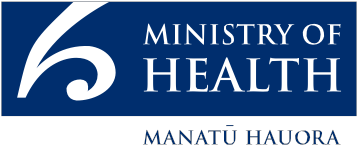  This work is licensed under the Creative Commons Attribution 4.0 International licence. In essence, you are free to: share ie, copy and redistribute the material in any medium or format; adapt ie, remix, transform and build upon the material. You must give appropriate credit, provide a link to the licence and indicate if changes were made.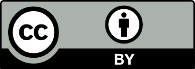 ContentsIntroducing the Te Ara Whakapiri toolkit	1How to use the Te Ara Whakapiri toolkit	2Staff signature sheet	3Care in the last days of life	5Ongoing care of the dying person	9Home care in the last days of life	11Recognising the dying person flow chart	13Medical management planning – general principles	15Bereavement risk assessment tool	17Discharge checklist	19Symptom management guidelines	21Contents	21Management of pain	22Management of agitation, delirium, restlessness	26Management of nausea/vomiting	29Management of excessive respiratory tract secretions	32Management for dyspnoea/breathlessness	35When death approaches	39Dying at home	41Introducing the
Te Ara Whakapiri toolkitTe Ara Whakapiri: Principles and guidance for the last days of life defines what adult New Zealanders can expect as they approach the end of their life. It is a statement of guiding principles and components for the care of adults in their last days of life across all settings, including the home, residential care, hospitals and hospices.The term ‘last days of life’ defines the period of time in which a person is dying. It is the period in which death is imminent and may be measured in hours or days.Te Ara Whakapiri is based on an extensive evaluation of the available literature and is informed by local research, ensuring it is applicable to the unique context that is Aotearoa New Zealand. It has been endorsed by key professional health organisations in New Zealand and marks a major step towards ensuring that all health care services across the country are focused on delivering the very best care for people who are dying and for their family/whānau whatever the setting.Investigations of New Zealanders’ experience of palliative and end-of-life care highlighted the following two key requirements.A responsive, fully trained workforce, available any time of the day or night to provide care, advice and compassionate support within appropriate cultural and spiritual conventionsClear and simple communication, including advice about recognising when a person is dying, approaches to treatment and care, the use of an individualised plan of care and opportunities for the family/whānau to contribute to care if they wish.Seven overarching principles are underpinned by Te Whare Tapa Whā, a model of care that is concerned with the total wellbeing of the person and their family/whānau.1	Care is patient-centred and holistic.2	The health care workforce is appropriately educated and is supported by clinical champions.3	Communication is clear and respectful.4	Services are integrated.5	Services are sustainable.6	Services are nationally driven and supported to reduce variation and enhance flexibility.7	Resources and equipment are consistently accessible.Te Ara Whakapiri simply seeks to focus on delivering the very best care for people who are dying and for their family/whānau whatever the setting. This toolkit has been developed to enrich and support delivery of end-of-life care throughout the country.How to use the Te Ara Whakapiri toolkitThe support and care of families/whānau as well as the dying person is a crucial part of last days of life care. It is best delivered by a multidisciplinary team, supporting everyone involved to identify realistic goals of care and contribute to decision-making, whilst also helping them deal with their own distress.Teams of health care professionals can use elements of the Te Ara Whakapiri Toolkit in any care setting to help them make regular assessments that includes reflection, review and critical decision-making in the best interest of the person they are caring for.The recognition and diagnosis of dying is always complex, irrespective of previous diagnosis or history. Uncertainty is an integral factor in the dying process, and there are occasions when a person who is thought to be dying lives longer, or dies sooner, than expected. Seek a second opinion or specialist palliative care support as needed.Good, comprehensive, clear communication and access to appropriate supports are required to identify and address differences in cultural perspectives in last days of life care respectfully.All decisions leading to a change in care goals should be communicated to the person where appropriate and to the family/whānau. The views of all concerned must be listened to and documented.To assist with delivering care in the last days of life, this toolkit includes:a baseline assessment and care-after-death checklist (Care in the Last Days of Life)ongoing plans of care (Ongoing Care of the Dying Person to be used in health care settings and Home Care in the Last Days of Life to be used in the person’s home)the Recognising the Dying Person Flow Charta list of principles for general medical management planning (Medical Management Planning – General Principles)the Bereavement Risk Assessment Toola Discharge Checklist (for people going home to die)symptom-management flow charts (covering pain, agitation, delirium and restlessness, nausea and vomiting, excessive respiratory tract secretions and dyspnoea/breathlessness).The toolkit also includes information for patient/family/whānau as needed:When Death ApproachesDying at Home.Clinical notes should be used to document significant information from the assessments and care after death to ensure clear communication for all those involved in the delivery of care.There is also a staff signature sheet that helps identify all staff who are using the checklists and plans of care in relation to caring for a particular person.Staff signature sheetPlease sign below if completing any Te Ara Whakapiri documentation.Multidisciplinary team (MDT) reviewA multidisciplinary team (MDT) review should take place every three days, if the person’s condition improves or if they or their family/whānau express concern about the plan of care.Care in the last days of lifeOngoing care of the dying personUse the ACE coding below, initial each entry and record details in the progress notes. Seek a second opinion or specialist palliative care support as needed.Home care in the last days of lifeComplete at least once a day with the help of your nurse or doctor if needed.
Use the ACE codes in the boxes. Health professionals initial entries at the end of this care plan.Recognising the dying person flow chart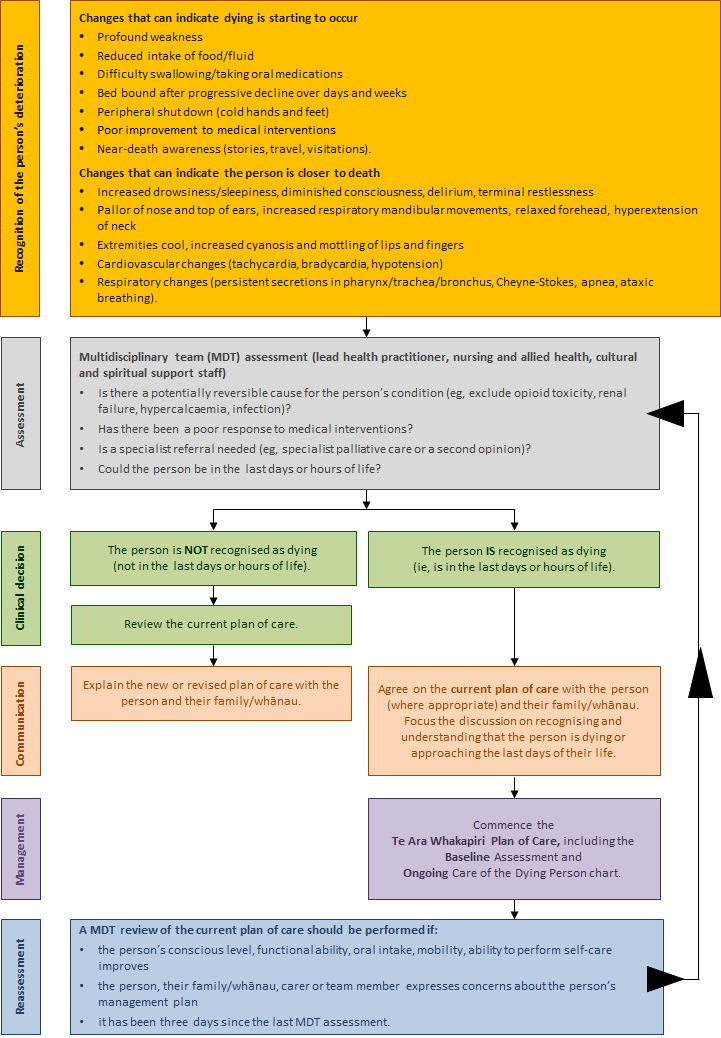 Medical management planning – general principlesBereavement risk assessment toolDischarge checklistThis checklist will help facilitate a safe, smooth and seamless transition from hospital/hospice care for the dying person who chooses to be cared for at home.Hospital/hospice staff must prioritise the discharge as URGENT to minimise any potential delays.Involve the person and their family/whānau and/or carer in the discharge details and the plan of care.Contact the person’s general practitioner (GP) and ensure the GP is supportive of the discharge. Advise the person and their family of the importance of a GP visit soon after discharge if death is imminent.Refer to the relevant community nursing service(s) in good time and consider arranging for referral to specialist palliative care / hospice.Where appropriate, ensure sufficient subcutaneous medications are prescribed and available in the home, with the relevant authorities.Symptom management guidelinesContentsManagement of painDefinitionAssessment toolsHolistic considerationsFlow chartFlow chart (severe renal impairment)Management of agitation, delirium and restlessnessDefinitionHolistic considerationsFlow chartManagement of nausea/vomitingDefinitionAssessmentHolistic considerationsFlow chartManagement of excessive respiratory tract secretionsDefinitionAssessmentHolistic considerationsFlow chartManagement of dyspnoea/breathlessnessDefinitionAssessmentHolistic considerationsFlow chartManagement of painDefinitionPain is; “an unpleasant sensory or emotional experience associated with actual or potential tissue damage, or described in terms of such damage” (International Association for the Study of Pain, 2008).Assessment toolsPerson able to communicatePerson unable to communicateUse the preferred tool for your organisation if available. If no tool is available, the Abbey Pain Scale can be used to assess pain in those unable to communicate. This can be found at www.apsoc.org.au/PDF/Publications/4_Abbey_Pain_Scale.pdfHolistic considerationsReflect on: Te Whare Tapa Wha principles (Durie 1994)1	Involve the person’s family/whānau if the person is happy for them to be involved.2	Being with the person and believing that their pain exists can help reduce their pain.3	Helping to position the person to make them as comfortable as possible and helping to reposition them regularly can help reduce stiffness and muscular aches and provide pressure relief. Provide pressure relieving aids.4	Guided imagery and distraction is a technique that teaches the person to mentally remove themselves from the present and imagine that they are in another place, eg, a favourite vacation spot. It can help reduce some types of pain by helping the person to relax or distract them from unpleasant thoughts. Distraction therapy comes in many forms, eg, guided audio, TV, music, reminiscing, etc.5	Heat and/or coolness can often help ease pain, eg, by applying heated or chilled wheat packs. Care should be taken to ensure the temperature is suitable and the person will not be burned.6	Massage or touch can be beneficial. Those giving massage should have an understanding of what is beneficial and what may cause harm. It is important to be aware that some people may not be comfortable with massage or touch.7	Prayer and mindfulness meditation can be beneficial in reducing pain or existential suffering, depending on the person’s spiritual or cultural perspectives.Pain management flow chart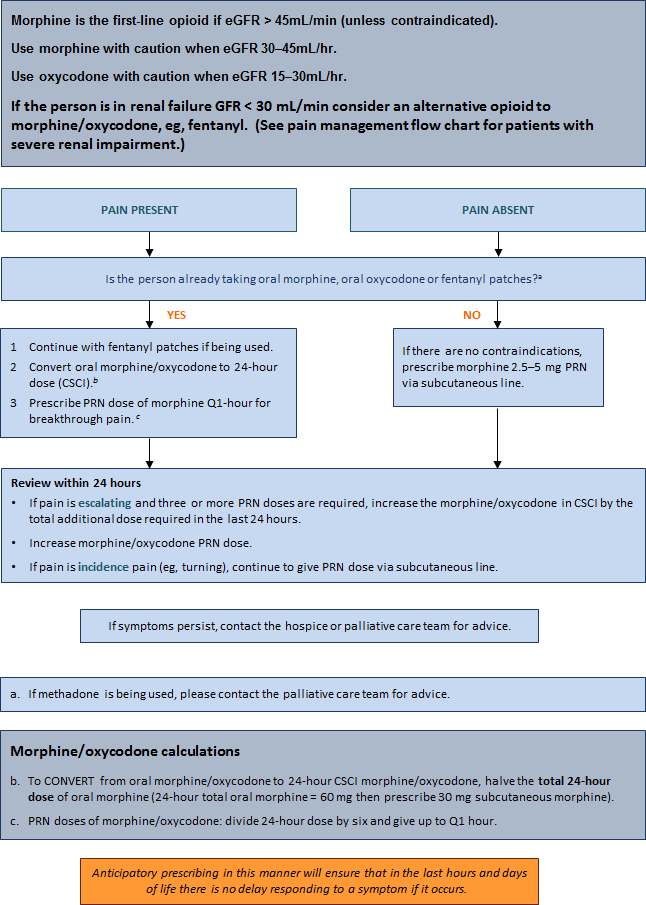 Pain management flow chart for patients with severe renal impairment (eGFR < 30mL/min)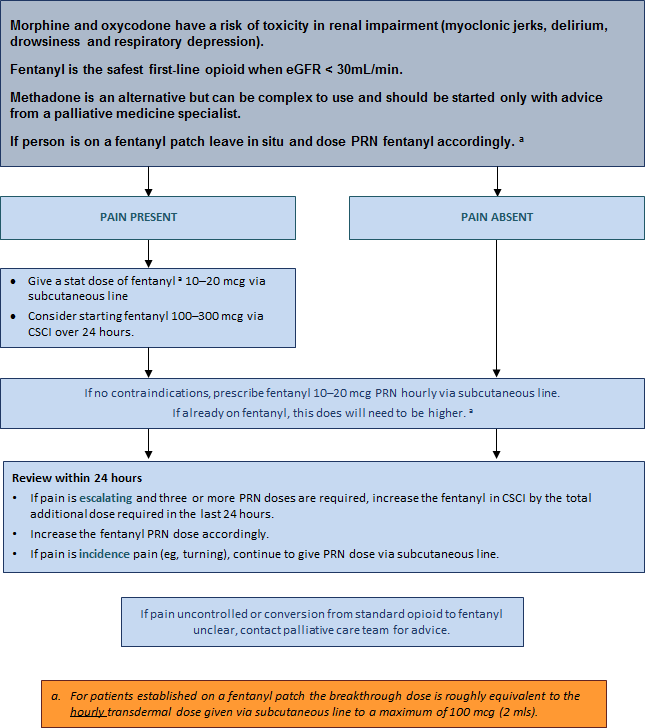 Management of agitation, delirium, restlessnessAgitation, delirium or restlessness is extremely common in dying people. The cause is often multifactorial and not reversible. It can be a distressing problem and difficult to manage. The burden of investigations in a dying person is often best avoided, but some causes can be treated (eg, pain, urinary retention, dehydration). Terminal restlessness is often a ‘pre-death event’.Also known as: terminal agitation, terminal delirium, terminal anguish, terminal distress.DefinitionDelirium occurring in the last days of life is often referred to as terminal restlessness or agitation. In the last 24–48 hours of life, it is most likely caused by the irreversible processes of multiple organ failure.Holistic considerationsReflect on: Te Whare Tapa Wha principles (Durie 1994)ManagementTreat and/or remove possible causes of pain, for example, by:1	regularly changing the person’s position2	checking their bladder/bowels to eliminate retention/impaction3	ensuring their safety4	involving the person and their family/whānau and providing them with explanations as required5	using sitters6	providing a low-stimulus environment, ie, low-level noise and lighting7	surrounding the person with familiar voices, pictures, belongings8	providing gentle massage, aromatherapy, familiar music (volume low)9	offering spiritual/religious guidance or support (if the person and/or their family/whānau have requested it)10	lowering the person’s bed11	providing sensor mats12	helping keep the person’sbody or room at a comfortable, soothing temperature13	helping apply smoking or nicotine patch.Agitation, delirium, restlessness management flow chart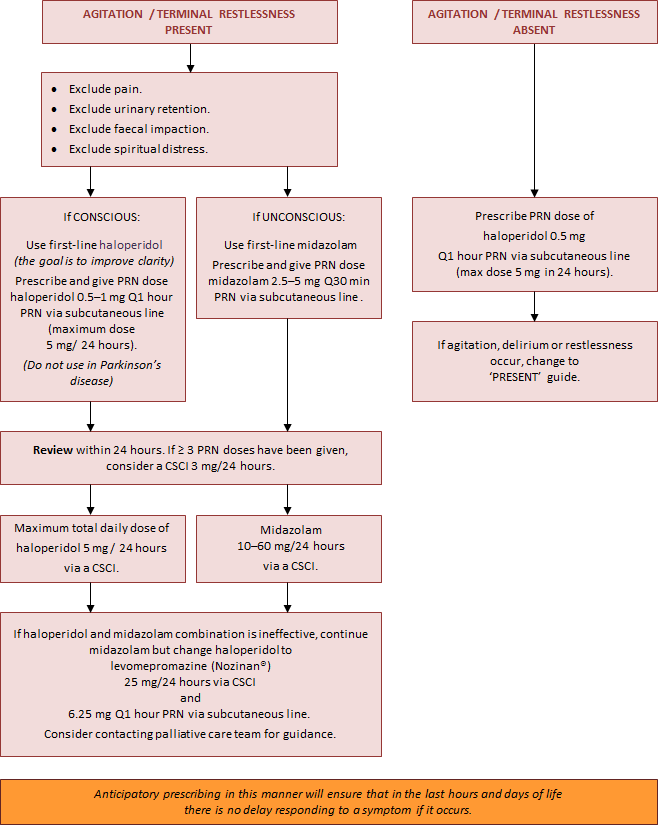 Management of nausea/vomitingPeople at the end of their lives can experience nausea and vomiting, which has an adverse effect on the person’s physical, psychological and social wellbeing and significantly impairs their quality of life.DefinitionNausea: A feeling of sickness in the stomach characterised by an urge to, but not always leading to, vomit.Vomiting: The forcible voluntary or involuntary emptying of the stomach contents through the mouth.Assessment1	Knowledge of the physiology of nausea and vomiting will promote a rational choice of treatment.2	History of symptoms and previous management (pharmacological and other) should be continued.3	Treat reversible causes if possible and appropriate (such as constipation).Holistic considerationsReflect on: Te Whare Tapa Wha principles (Durie 1994)ManagementConsider exploring the following options for managing nausea and vomiting.1	Eliminate sights and smells that cause nausea and vomiting, eg, foods, deodorants, air fresheners, body odour and bowel motions.2	Provide a well-ventilated room, circulating fresh air from a fan or open window.3	Help the person dress in comfortable, loose-fitting, cool clothing.4	Optimise the person’s oral hygiene. Consider using ½ tsp baking soda, ½ tsp salt in 250 mL water as a mouthwash. Alternatively, there are many different types of mouthwash available.5	Offer sour candy ice chips made from a lemon/pineapple based juice, ginger ale or fruit as per the person’s individual preference and if they are still able to tolerate the taste.6	Some people may prefer peppermints or peppermint tea.7	If the person is still eating, offer small amounts of bland foods, fluids and snacks at room temperature.8	Help elevate the person’s upper body when they are eating or drinking.9	The person may already have a nasogastric (NG) tube on free drainage.10	Use guided imagery/visualisation, teaching the person to mentally remove themselves from the present and imagine that they are in another place, eg, a favourite vacation spot. This can mentally block the nausea and vomiting.11	Use music therapy to relieve stress and give a sense of wellbeing.12	Use distraction techniques, such as, discussing family routines or providing suitable music or DVDs (eg, documentaries).13	Apply acupressure. This can be done by the person or a family member/friend. Acupressure wrist bands are also available.Some therapies that were used to provide more comfort for the person in the past may no longer be appropriate at the person’s end-of-life stage.Nausea/vomiting management flow chart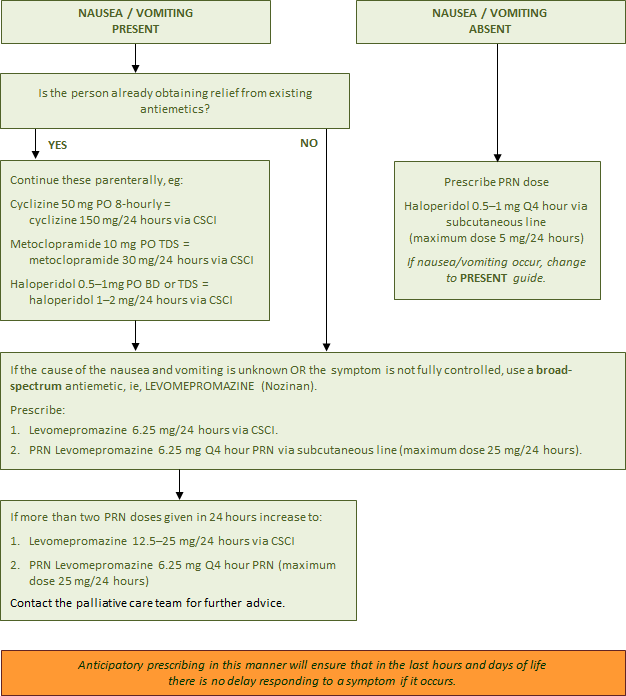 Management of excessive respiratory tract secretionsRespiratory tract secretions are generally seen only in dying people who are too weak to expectorate and are no longer able to clear their oral and upper airway secretions. The pooled secretions in the oropharynx and bronchi vibrate as air moves over them. It is audible and is described as noisy, rattling, gurgling and unpleasant. It is often called the ‘death rattle’. Excessive respiratory tract secretions have been observed in 23–92 percent of cases and are an indicator of impending death.DefinitionClassificationsType I due to salivary secretions.Type II due to accumulated bronchial secretions in the presence of pulmonary disease and infections, tumour, fluid retention or aspiration.Studies suggest that people who develop noisy respirations have the following risk factors:Lung cancerChest infections, ie, pneumoniaBrain tumoursHead and neck cancersPulmonary diseases, ie, asthma, bronchitis, bronchiectasisNeuromuscular disorders, ie, myasthenia gravis, Guillain-Barre syndromeCystic fibrosisCardiac arrestHeart failureCessation of steroids in cerebral involvement.These situations are associated with an increase in oral, bronchial mucous and exudative secretions.Assessment1	Consider the person’s diagnosis – does the person have the risk factors? Is the breathing noisy and rattily. There are no standardised assessment tools to classify or measure the intensity of secretions, but some research has used subjective noise scores.2	Consider the distress of the person – are they restless or frowning?3	Consider the distress of the person’s family/whānau and carers – they may be anxious and fear the person is choking to death or drowning. Approximately half of those relatives and friends who witness it, as well as hospital staff, find the noise of respiratory tract secretions distressing.Holistic considerationsReflect on: Te Whare Tapa Wha principles (Durie 1994)1	Anticipate problems if the person has the risk factors that increase airway secretions.2	Reposition the person, often on their side in a semi-recumbent position, to facilitate postural drainage. Or raise the head of the bed and prop up the person with pillows.3	Carefully assess hydration and reduce or cease parenteral fluids if required.4	Explain the changes being observed in the dying person to the family and whānau. Communicate with compassion and sensitivity. Reassure the family the reason their loved one is not able to cough or clear their throat is due to their unconscious state – the person is not usually distressed.5	Use distraction therapy, eg, music, TV, family talking and reminiscing.6	Use aromatherapy therapy, eg, any of the following essential oils in an aroma burner or vaporiser: eucalyptus, cypress, ylang ylang, lavender, lemon, lime, cypress, marjoram, cedarwood.7	Regularly provide mouth and lip care. Wipe away any dribbling with tissues. Use appropriate mouth swabs, eg, Den Tips® Disposable Oral Swabs, to gently wipe any loose secretions out of the person’s mouth if they allow it.8	If the person has been receiving supplementary oxygen, it may no longer be necessary and can be discontinued. If the person remains on oxygen and thick secretions are a problem, add humidity if the device allows it.9	Suctioning is not normally used in palliative care. In some hospitals, tracheal aspiration may be performed by skilled personnel, clearing secretions before anticholinergic drugs are started – this remains a complex and difficult procedure.10	Many studies indicate a need for further research in order to develop ‘best practice’ standards.Excessive respiratory tract secretions management flow chart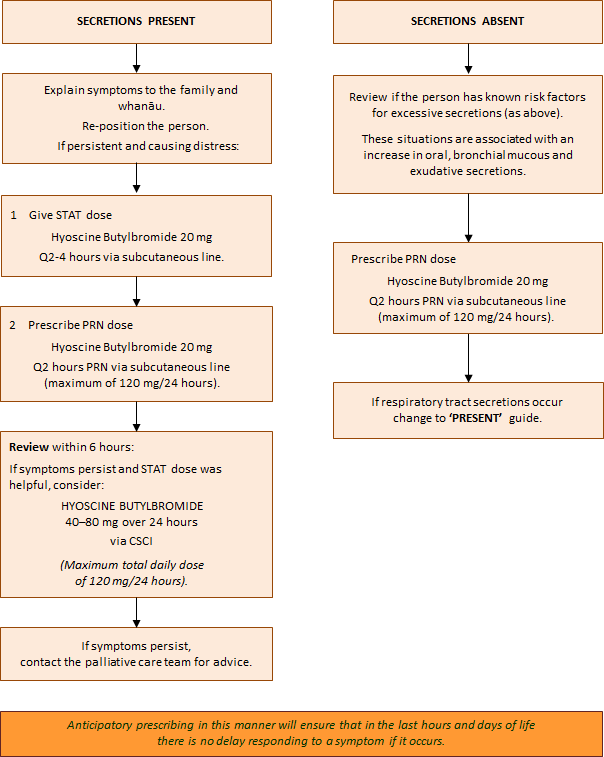 Management for dyspnoea/breathlessnessDyspnoea is a very subjective symptom and does not always fit with the physical signs. Studies show that what onlookers see as distressing may not be distressing for the person. When the sensation of breathlessness is frightening, it may be described as suffocating, smothering, laboured breathing or air hunger.DefinitionThe mechanism of dyspnoea/breathlessnessThere are reported to be three paradigms of dyspnoea.1	A perceived increase in respiratory effort or work of breathing (in people with airflow obstruction, eg, COPD or bronchiectasis or a large pleural effusion).2	An increase in the proportion of chest wall strength and respiratory muscles required to maintain homeostasis (in people with neuromuscular disease (MND) and cancer cachexia).3	An increase in ventilatory requirements, due to sepsis, anaemia, acidosis or hypoxemia.Assessment1	Because this is a very subjective experience, the assessment is best based on the person’s own report.2	In severe breathlessness, clinical signs will be visible, such as; increased respiratory rate, excessive use of accessory muscles, gasping/air hunger, pursed lip breathing or arms held fixed down onto mattresses.3	For unconscious people at the end of life, the health care professional will have to rely on relevant physical clues and support from the family/whānau. For example, tachypnoea (fast breathing), tachycardia (fast heart rate/pulse) and Cheyne-Stokes respiration may not necessarily be an indication of distress, unless accompanied by sweating, grimacing, agitation or use of accessory muscles.Holistic considerationsReflect on: Te Whare Tapa Wha principles (Durie 1994)Management1	Positioning: Straight and upright – however, it may not be possible for a person to be positioned straight and upright at the end of their life due to weakness. Provide some support with pillows, avoiding horse shoe pillows as people who are small and frail may slip into the hollow space and compress their lungs. Support the person’s arms on pillows to help keep their shoulders relaxed and decrease their tension. It is equally important to support the person’s head in a good position.2	Environment: A light, airy side room or single room with opening windows. Avoid showering or bathing in very hot water and a humid environment. Offer a gentle flow of air across the person’s face from an intermittent fan – the person could hold a fan if they still have the capacity. Dress them in non-restrictive cotton clothing when they are in bed.3	Relaxation, anxiety reduction: Touch may or may not be appropriate. Massage the person’s feet and hands if they can tolerate it. Offer the person’s choice of relaxing music. Encourage visits from family and friends. Read out loud to the person. Health care professionals should have a calm approach. Avoid using phrases such as ‘just keep calm’.4	Planning and practice: Plan what needs to be done and look for efficient ways of doing this. Practice abdominal breathing techniques.Dyspnoea/breathlessness management flow chart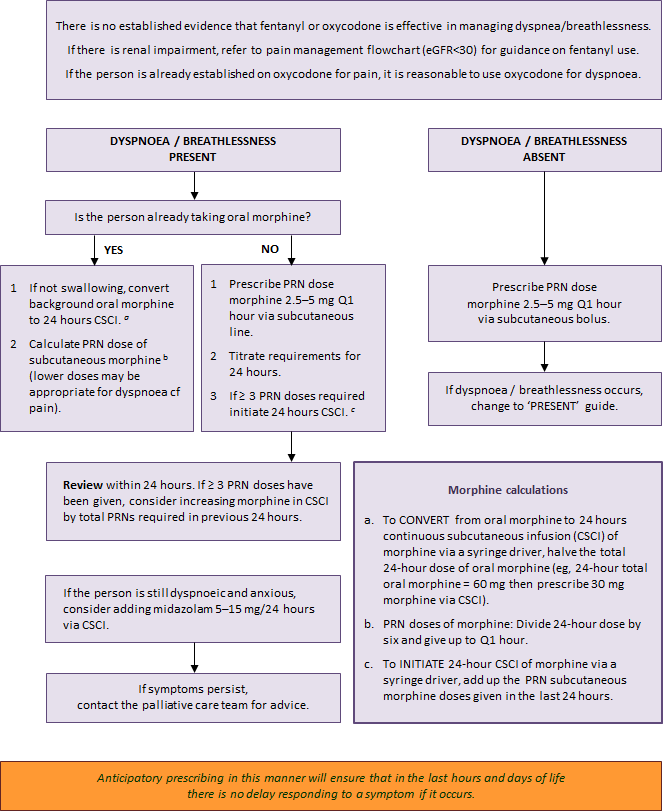 When death approachesKnowing what to expect as death approaches can help make this time less worrying. This information sheet describes the symptoms that commonly occur when someone is near the end of their life, provides practical advice for when a person is dying at home and explains what might happen afterwards. Each person is unique, and these symptoms may not occur in every instance, nor will they necessarily happen in any particular order.SleepIn the final stages of illness, most people feel content to stay in bed and may spend more time sleeping. At times, they may not respond to you or it may be hard to wake them.What to doCommunicate at times when the person seems most alert.Never assume that they cannot hear; so continue talking to them.Food and fluidsIt is common for a person to have little interest in eating or drinking in the final stages of their life. Dehydration is not usually a problem as the body adapts to the reduced intake of fluids.What to doDo not offer food or fluid if a person is unable to swallow as this may cause distress.Ice chips or a straw or sipper cup can help a person swallow small amounts of fluids.Provide mouth swabs soaked in iced water or fruit juice to help keep their mouth moist.Some form of lip balm or moisturiser is also useful to prevent dry, chapped lips.SkinThe person’s nose, ears, hands and feet may feel cooler. Sometimes the skin may look flushed and the hands, feet and on the underside of the body may become discoloured or blotchy.What to doApply a cool, moist cloth to the forehead.Have blankets to hand to provide extra warmth.Breathing patternsThe person’s breathing may become more and more irregular as the respiratory system slows.What to doChanges in breathing can be a sign that the person is approaching death.Contact family/whānau members who might wish to be present at the time of death.Noisy breathingSaliva and mucus may increase as the person becomes too weak to cough or swallow.What to doHelp the person sit up a little or turn them to one side.Mouth care may help.The person’s doctor or nurse may suggest a medication that may help.ConfusionThe person may become confused about time, place and the identity of familiar people.What to doTalk to them calmly to reassure them.Identify yourself by name each new time you address them.Use a night light and keep familiar objects in the room.Restlessness and agitationThese symptoms usually occur when a person has become semi-conscious. Signs include twitching, plucking at the air or at bedclothes, trying to get out of bed even if the person is unable to stand alone and moaning or calling out constantly. Many families/whānau find this time difficult because they feel unsure how to help. Restlessness may be due to treatable causes, such as, constipation or a full bladder, or the irreversible effects of the person’s disease.What to doKeep the person calm by sitting with them and speaking to them reassuringly.Quiet music, radio or aromatherapy can be soothing.Always assume that the person can hear you and that they will find your voice comforting.Help the person change their position, provide mouth care or help them with toileting. Their doctor may prescribe a muscle relaxant.Loss of bowel and bladder controlThis may occur when a person is close to death.What to doUse continence pads and sheets to maintain the person’s comfort.A catheter to drain fluid may be required.When death occursThe person will be unresponsive and not breathing, there will be no visible pulse or heartbeat and the facial muscles will relax, with the mouth and eyes falling open slightly.What to doThere is no rush to do anything immediately. You may wish to spend time with the person.It is helpful to note the time of death.Contact your nurse. If death occurs during the night, then it is OK to wait until the morning.The person’s GP must visit to confirm a death at home and write a death certificate.Most people contact a funeral director (through the Yellow Pages or an internet).There may be many people to notify. Consider delegating this task to family/whānau or friends.Dying at homeDying is different for every person and for every family/whānau. It is important to do whatever feels right during this time. In our multicultural society, it is important we accept the traditions surrounding death that exist in our different cultures. This information sheet gives practical advice relating to the point of death and what follows. How will I know that death has occurred?At the time of death:the person will not respond when you speak to themthey will not breathe or movetheir eyes may be open or closed, and their jaw will relaxthe colour of their skin will become paler and cooler.No matter how much you prepare for it, death arrives in its own time and in its own way. What do I do now?It is important that you do everything in your own time and carry out any other plans or arrangements you have made. Take as much time as you need to say your goodbyes.If you don’t want to be alone, contact a relative or friend to join you.You do not have to call an ambulance or the police. It is helpful to note the time of death.There may be family/whānau and friends to inform; you may want to delegate this task.Contact your GP and/or your community nurse; this can wait until morning if the person died overnight. Your GP must see them in person before they can sign a death certificate – you will be able to get a copy of the death certificate from the funeral director later.It is often possible for the deceased person to stay at home for a length of time to allow friends and relatives to come and say their goodbyes.Turn off room heaters and electric blankets and keep the room as cool as possible. This is particularly important if you do not wish the person to be embalmed. It is not necessary to wash them but, if you wish, you can sponge their skin and face and replace any dentures they might usually wear. If this is not possible, place the dentures in a container and ensure the funeral director receives them. (Note: the deceased person’s body will become stiff over time, so it is important to do this sooner rather than later.)Funeral arrangementsContact a funeral director of your choice to notify them of the death.You will need to advise them as to your choice of cremation or burial.The funeral director will arrange with you to collect the deceased person. They will arrange to meet you at the place where the person is lying or at the funeral home as per your wishes.Other people you may also need to contact over the next few days include:the deceased person’s solicitor or executor of the willa priest, vicar, minister (if applicable)Work and Income (WINZ) (if the person was receiving a benefit)social services, eg, home help, personal carersany insurance companies the person may have been using, eg, home and contents insurance or health insuranceInland Revenue (IRD)New Zealand Post (NZ Post) to arrange a redirection on the person’s mailthe person’s power/phone/gas companies.GrievingWhen someone close to you dies, you may experience many emotions including:sadness, for the loss in your lifeshock/disbelief, at what has happened, a sense of unrealityanger, at what has happened and possibly towards whatever caused itrelief, that your loved one’s suffering is now over and that you are also now free from the worry and exhaustion of providing careguilt, that there are things you did or didn’t do well enoughloneliness, as you miss your loved one’s company and support.Sometimes these feelings are accompanied by physical symptoms, eg, lack of energy, upset stomach, loss of appetite, headaches, difficulty sleeping. These feelings and physical effects are part of the normal response to the death of someone close and are part of the grieving process.Things you can do to help with your griefExpress your emotions and let your family share in your grief.Remember that you need time to rest, think, exercise, sleep and eat.The bad days will come and go; be gentle with yourself when they occur.Remember that children experience similar feelings and need to share their grief. Encourage children to continue with their usual activities and routines, but be guided by your child’s individual needs and circumstances.People grieve differently – some people want to keep busy, some want to talk, others do not.When to seek professional help with your griefMany feelings and physical effects are a normal part of grieving. However, you may wish to seek professional help if:your emotions or physical symptoms are making it difficult to manage day-to-day tasksyou are feeling exhausted, anxious, suicidal, depressed, continually stressed, helpless or are experiencing uncontrollable anger or sleeplessnessyou are becoming dependent on drugs or alcoholyou are becoming withdrawn and finding it difficult to speak to or spend time with othersyou are finding it difficult to cope at workyou notice major ongoing behavioural changes in your children/teenagersyou have little desire to get involved in activities that you once enjoyed.Talk with your GP or community nurse about the options available to you. They will refer you or your child to a specialist if necessary.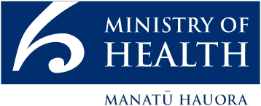 Local logoPatient name:Local logoNHI:Local logoDoB:NameDesignationSignatureInitialsReassessment date:Reassessment time:Initials:Reassessment date:Reassessment time:Initials:Reassessment date:Reassessment time:Initials:Local logoPatient name:Local logoNHI:Local logoDoB:Baseline assessmentBaseline assessmentBaseline assessmentBaseline assessmentBaseline assessmentBaseline assessmentBaseline assessmentBaseline assessmentBaseline assessmentBaseline assessmentBaseline assessmentBaseline assessmentBaseline assessmentBaseline assessmentBaseline assessmentBaseline assessmentBaseline assessmentBaseline assessmentBaseline assessmentBaseline assessmentBaseline assessmentBaseline assessmentBaseline assessmentBaseline assessmentBaseline assessmentBaseline assessmentBaseline assessmentBaseline assessmentBaseline assessmentBaseline assessmentRecognition that the person is dying or is approaching the last days of lifeRecognition that the person is dying or is approaching the last days of lifeRecognition that the person is dying or is approaching the last days of lifeRecognition that the person is dying or is approaching the last days of lifeRecognition that the person is dying or is approaching the last days of lifeRecognition that the person is dying or is approaching the last days of lifeRecognition that the person is dying or is approaching the last days of lifeRecognition that the person is dying or is approaching the last days of lifeRecognition that the person is dying or is approaching the last days of lifeRecognition that the person is dying or is approaching the last days of lifeRecognition that the person is dying or is approaching the last days of lifeRecognition that the person is dying or is approaching the last days of lifeRecognition that the person is dying or is approaching the last days of lifeRecognition that the person is dying or is approaching the last days of lifeRecognition that the person is dying or is approaching the last days of lifeRecognition that the person is dying or is approaching the last days of lifeRecognition that the person is dying or is approaching the last days of lifeRecognition that the person is dying or is approaching the last days of lifeRecognition that the person is dying or is approaching the last days of lifeRecognition that the person is dying or is approaching the last days of lifeRecognition that the person is dying or is approaching the last days of lifeRecognition that the person is dying or is approaching the last days of lifeRecognition that the person is dying or is approaching the last days of lifeRecognition that the person is dying or is approaching the last days of lifeRecognition that the person is dying or is approaching the last days of lifeRecognition that the person is dying or is approaching the last days of lifeRecognition that the person is dying or is approaching the last days of lifeRecognition that the person is dying or is approaching the last days of lifeRecognition that the person is dying or is approaching the last days of lifeRecognition that the person is dying or is approaching the last days of lifeIs the Recognising the Dying Person Flow Chart available to support decision-making?Is the Recognising the Dying Person Flow Chart available to support decision-making?Is the Recognising the Dying Person Flow Chart available to support decision-making?Is the Recognising the Dying Person Flow Chart available to support decision-making?Is the Recognising the Dying Person Flow Chart available to support decision-making?Is the Recognising the Dying Person Flow Chart available to support decision-making?Is the Recognising the Dying Person Flow Chart available to support decision-making?Is the Recognising the Dying Person Flow Chart available to support decision-making?Is the Recognising the Dying Person Flow Chart available to support decision-making?Is the Recognising the Dying Person Flow Chart available to support decision-making?Is the Recognising the Dying Person Flow Chart available to support decision-making?Is the Recognising the Dying Person Flow Chart available to support decision-making?Is the Recognising the Dying Person Flow Chart available to support decision-making?Is the Recognising the Dying Person Flow Chart available to support decision-making?Is the Recognising the Dying Person Flow Chart available to support decision-making?Is the Recognising the Dying Person Flow Chart available to support decision-making?Is the Recognising the Dying Person Flow Chart available to support decision-making?Is the Recognising the Dying Person Flow Chart available to support decision-making?Is the Recognising the Dying Person Flow Chart available to support decision-making?Is the Recognising the Dying Person Flow Chart available to support decision-making?Is the Recognising the Dying Person Flow Chart available to support decision-making?Is the Recognising the Dying Person Flow Chart available to support decision-making?Is the Recognising the Dying Person Flow Chart available to support decision-making?Is the Recognising the Dying Person Flow Chart available to support decision-making?Is the Recognising the Dying Person Flow Chart available to support decision-making?Yes Yes Yes Yes Yes Diagnosis:Diagnosis:Ethnicity:Ethnicity:Ethnicity:Ethnicity:Ethnicity:Ethnicity:Ethnicity:Ethnicity:Lead practitioner name:Lead practitioner name:Lead practitioner name:Lead practitioner name:Lead practitioner name:Lead practitioner name:Designation:Designation:Designation:Designation:Designation:Designation:Designation:Designation:Designation:Lead practitioner’s contact no:Lead practitioner’s contact no:Lead practitioner’s contact no:Lead practitioner’s contact no:Lead practitioner’s contact no:Lead practitioner’s contact no:Lead practitioner’s contact no:Lead practitioner’s contact no:After-hours contact no:After-hours contact no:After-hours contact no:After-hours contact no:After-hours contact no:After-hours contact no:After-hours contact no:After-hours contact no:After-hours contact no:After-hours contact no:After-hours contact no:After-hours contact no:After-hours contact no:Note: The lead practitioner is the person’s GP, hospital specialist or nurse practitioner.Note: The lead practitioner is the person’s GP, hospital specialist or nurse practitioner.Note: The lead practitioner is the person’s GP, hospital specialist or nurse practitioner.Note: The lead practitioner is the person’s GP, hospital specialist or nurse practitioner.Note: The lead practitioner is the person’s GP, hospital specialist or nurse practitioner.Note: The lead practitioner is the person’s GP, hospital specialist or nurse practitioner.Note: The lead practitioner is the person’s GP, hospital specialist or nurse practitioner.Note: The lead practitioner is the person’s GP, hospital specialist or nurse practitioner.Note: The lead practitioner is the person’s GP, hospital specialist or nurse practitioner.Note: The lead practitioner is the person’s GP, hospital specialist or nurse practitioner.Note: The lead practitioner is the person’s GP, hospital specialist or nurse practitioner.Note: The lead practitioner is the person’s GP, hospital specialist or nurse practitioner.Note: The lead practitioner is the person’s GP, hospital specialist or nurse practitioner.Note: The lead practitioner is the person’s GP, hospital specialist or nurse practitioner.Note: The lead practitioner is the person’s GP, hospital specialist or nurse practitioner.Note: The lead practitioner is the person’s GP, hospital specialist or nurse practitioner.Note: The lead practitioner is the person’s GP, hospital specialist or nurse practitioner.Note: The lead practitioner is the person’s GP, hospital specialist or nurse practitioner.Note: The lead practitioner is the person’s GP, hospital specialist or nurse practitioner.Note: The lead practitioner is the person’s GP, hospital specialist or nurse practitioner.Note: The lead practitioner is the person’s GP, hospital specialist or nurse practitioner.Note: The lead practitioner is the person’s GP, hospital specialist or nurse practitioner.Note: The lead practitioner is the person’s GP, hospital specialist or nurse practitioner.Note: The lead practitioner is the person’s GP, hospital specialist or nurse practitioner.Note: The lead practitioner is the person’s GP, hospital specialist or nurse practitioner.Note: The lead practitioner is the person’s GP, hospital specialist or nurse practitioner.Note: The lead practitioner is the person’s GP, hospital specialist or nurse practitioner.Note: The lead practitioner is the person’s GP, hospital specialist or nurse practitioner.Note: The lead practitioner is the person’s GP, hospital specialist or nurse practitioner.Note: The lead practitioner is the person’s GP, hospital specialist or nurse practitioner.The person’s awareness of their changing conditionThe person’s awareness of their changing conditionThe person’s awareness of their changing conditionThe person’s awareness of their changing conditionThe person’s awareness of their changing conditionThe person’s awareness of their changing conditionThe person’s awareness of their changing conditionThe person’s awareness of their changing conditionThe person’s awareness of their changing conditionThe person’s awareness of their changing conditionThe person’s awareness of their changing conditionThe person’s awareness of their changing conditionThe person’s awareness of their changing conditionThe person’s awareness of their changing conditionThe person’s awareness of their changing conditionThe person’s awareness of their changing conditionThe person’s awareness of their changing conditionThe person’s awareness of their changing conditionThe person’s awareness of their changing conditionThe person’s awareness of their changing conditionThe person’s awareness of their changing conditionThe person’s awareness of their changing conditionThe person’s awareness of their changing conditionThe person’s awareness of their changing conditionThe person’s awareness of their changing conditionThe person’s awareness of their changing conditionThe person’s awareness of their changing conditionThe person’s awareness of their changing conditionThe person’s awareness of their changing conditionThe person’s awareness of their changing conditionIs the person aware they may be entering the last few days of life?Is the person aware they may be entering the last few days of life?Is the person aware they may be entering the last few days of life?Is the person aware they may be entering the last few days of life?Is the person aware they may be entering the last few days of life?Is the person aware they may be entering the last few days of life?Is the person aware they may be entering the last few days of life?Is the person aware they may be entering the last few days of life?Is the person aware they may be entering the last few days of life?Is the person aware they may be entering the last few days of life?Is the person aware they may be entering the last few days of life?Is the person aware they may be entering the last few days of life?Is the person aware they may be entering the last few days of life?Is the person aware they may be entering the last few days of life?Is the person aware they may be entering the last few days of life?Is the person aware they may be entering the last few days of life?Is the person aware they may be entering the last few days of life?Is the person aware they may be entering the last few days of life?Is the person aware they may be entering the last few days of life?Is the person aware they may be entering the last few days of life?Is the person aware they may be entering the last few days of life?Is the person aware they may be entering the last few days of life?Is the person aware they may be entering the last few days of life?Is the person aware they may be entering the last few days of life?Is the person aware they may be entering the last few days of life?Yes Yes Yes No No The family/whānau’s awareness of the person’s changing conditionThe family/whānau’s awareness of the person’s changing conditionThe family/whānau’s awareness of the person’s changing conditionThe family/whānau’s awareness of the person’s changing conditionThe family/whānau’s awareness of the person’s changing conditionThe family/whānau’s awareness of the person’s changing conditionThe family/whānau’s awareness of the person’s changing conditionThe family/whānau’s awareness of the person’s changing conditionThe family/whānau’s awareness of the person’s changing conditionThe family/whānau’s awareness of the person’s changing conditionThe family/whānau’s awareness of the person’s changing conditionThe family/whānau’s awareness of the person’s changing conditionThe family/whānau’s awareness of the person’s changing conditionThe family/whānau’s awareness of the person’s changing conditionThe family/whānau’s awareness of the person’s changing conditionThe family/whānau’s awareness of the person’s changing conditionThe family/whānau’s awareness of the person’s changing conditionThe family/whānau’s awareness of the person’s changing conditionThe family/whānau’s awareness of the person’s changing conditionThe family/whānau’s awareness of the person’s changing conditionThe family/whānau’s awareness of the person’s changing conditionThe family/whānau’s awareness of the person’s changing conditionThe family/whānau’s awareness of the person’s changing conditionThe family/whānau’s awareness of the person’s changing conditionThe family/whānau’s awareness of the person’s changing conditionThe family/whānau’s awareness of the person’s changing conditionThe family/whānau’s awareness of the person’s changing conditionThe family/whānau’s awareness of the person’s changing conditionThe family/whānau’s awareness of the person’s changing conditionThe family/whānau’s awareness of the person’s changing conditionIs the family/whānau aware that the person may be entering the last few days of life?Is the family/whānau aware that the person may be entering the last few days of life?Is the family/whānau aware that the person may be entering the last few days of life?Is the family/whānau aware that the person may be entering the last few days of life?Is the family/whānau aware that the person may be entering the last few days of life?Is the family/whānau aware that the person may be entering the last few days of life?Is the family/whānau aware that the person may be entering the last few days of life?Is the family/whānau aware that the person may be entering the last few days of life?Is the family/whānau aware that the person may be entering the last few days of life?Is the family/whānau aware that the person may be entering the last few days of life?Is the family/whānau aware that the person may be entering the last few days of life?Is the family/whānau aware that the person may be entering the last few days of life?Is the family/whānau aware that the person may be entering the last few days of life?Is the family/whānau aware that the person may be entering the last few days of life?Is the family/whānau aware that the person may be entering the last few days of life?Is the family/whānau aware that the person may be entering the last few days of life?Is the family/whānau aware that the person may be entering the last few days of life?Is the family/whānau aware that the person may be entering the last few days of life?Is the family/whānau aware that the person may be entering the last few days of life?Is the family/whānau aware that the person may be entering the last few days of life?Is the family/whānau aware that the person may be entering the last few days of life?Is the family/whānau aware that the person may be entering the last few days of life?Is the family/whānau aware that the person may be entering the last few days of life?Is the family/whānau aware that the person may be entering the last few days of life?Is the family/whānau aware that the person may be entering the last few days of life?Yes Yes Yes No No Family/whānau contactFamily/whānau contactFamily/whānau contactFamily/whānau contactFamily/whānau contactFamily/whānau contactFamily/whānau contactFamily/whānau contactFamily/whānau contactFamily/whānau contactFamily/whānau contactFamily/whānau contactFamily/whānau contactFamily/whānau contactFamily/whānau contactFamily/whānau contactFamily/whānau contactFamily/whānau contactFamily/whānau contactFamily/whānau contactFamily/whānau contactFamily/whānau contactFamily/whānau contactFamily/whānau contactFamily/whānau contactFamily/whānau contactFamily/whānau contactFamily/whānau contactFamily/whānau contactFamily/whānau contactIf the person’s condition changes, who should be contacted first?If the person’s condition changes, who should be contacted first?If the person’s condition changes, who should be contacted first?If the person’s condition changes, who should be contacted first?If the person’s condition changes, who should be contacted first?If the person’s condition changes, who should be contacted first?If the person’s condition changes, who should be contacted first?If the person’s condition changes, who should be contacted first?If the person’s condition changes, who should be contacted first?If the person’s condition changes, who should be contacted first?If the person’s condition changes, who should be contacted first?If the person’s condition changes, who should be contacted first?If the person’s condition changes, who should be contacted first?If the person’s condition changes, who should be contacted first?If the person’s condition changes, who should be contacted first?Name:Name:Name:Name:Name:Relationship to person:Relationship to person:Relationship to person:Relationship to person:Relationship to person:Relationship to person:Phone (H):Phone (H):Phone (H):Phone (H):Phone (H):(Mob):(Mob):(Mob):(Mob):(Mob):(Mob):When to contact:When to contact:When to contact:When to contact:At any time At any time At any time At any time At any time At any time Not at night-time Not at night-time Not at night-time Not at night-time Not at night-time Not at night-time Not at night-time Not at night-time Not at night-time Staying overnight Staying overnight Staying overnight Staying overnight Staying overnight Staying overnight Staying overnight Staying overnight Staying overnight Staying overnight Staying overnight Is an enduring power of attorney in place?Is an enduring power of attorney in place?Is an enduring power of attorney in place?Is an enduring power of attorney in place?Is an enduring power of attorney in place?Is an enduring power of attorney in place?Is an enduring power of attorney in place?Is an enduring power of attorney in place?Is an enduring power of attorney in place?Is an enduring power of attorney in place?Is an enduring power of attorney in place?Is an enduring power of attorney in place?Is an enduring power of attorney in place?Is an enduring power of attorney in place?Is an enduring power of attorney in place?Is an enduring power of attorney in place?Is an enduring power of attorney in place?Is an enduring power of attorney in place?Yes Yes Yes Yes Yes Yes No No No Has it been activated?Has it been activated?Has it been activated?Has it been activated?Has it been activated?Has it been activated?Has it been activated?Has it been activated?Has it been activated?Has it been activated?Has it been activated?Has it been activated?Has it been activated?Has it been activated?Has it been activated?Has it been activated?Has it been activated?Has it been activated?Yes Yes Yes Yes Yes Yes No No No N/A N/A N/A Advice to relevant agencies of the person’s deteriorationAdvice to relevant agencies of the person’s deteriorationAdvice to relevant agencies of the person’s deteriorationAdvice to relevant agencies of the person’s deteriorationAdvice to relevant agencies of the person’s deteriorationAdvice to relevant agencies of the person’s deteriorationAdvice to relevant agencies of the person’s deteriorationAdvice to relevant agencies of the person’s deteriorationAdvice to relevant agencies of the person’s deteriorationAdvice to relevant agencies of the person’s deteriorationAdvice to relevant agencies of the person’s deteriorationAdvice to relevant agencies of the person’s deteriorationAdvice to relevant agencies of the person’s deteriorationAdvice to relevant agencies of the person’s deteriorationAdvice to relevant agencies of the person’s deteriorationAdvice to relevant agencies of the person’s deteriorationAdvice to relevant agencies of the person’s deteriorationAdvice to relevant agencies of the person’s deteriorationAdvice to relevant agencies of the person’s deteriorationAdvice to relevant agencies of the person’s deteriorationAdvice to relevant agencies of the person’s deteriorationAdvice to relevant agencies of the person’s deteriorationAdvice to relevant agencies of the person’s deteriorationAdvice to relevant agencies of the person’s deteriorationAdvice to relevant agencies of the person’s deteriorationAdvice to relevant agencies of the person’s deteriorationAdvice to relevant agencies of the person’s deteriorationAdvice to relevant agencies of the person’s deteriorationAdvice to relevant agencies of the person’s deteriorationAdvice to relevant agencies of the person’s deteriorationHas the GP practice been contacted if they are unaware the person is dying?
(If out of hours, contact next working day.)Has the GP practice been contacted if they are unaware the person is dying?
(If out of hours, contact next working day.)Has the GP practice been contacted if they are unaware the person is dying?
(If out of hours, contact next working day.)Has the GP practice been contacted if they are unaware the person is dying?
(If out of hours, contact next working day.)Has the GP practice been contacted if they are unaware the person is dying?
(If out of hours, contact next working day.)Has the GP practice been contacted if they are unaware the person is dying?
(If out of hours, contact next working day.)Has the GP practice been contacted if they are unaware the person is dying?
(If out of hours, contact next working day.)Has the GP practice been contacted if they are unaware the person is dying?
(If out of hours, contact next working day.)Has the GP practice been contacted if they are unaware the person is dying?
(If out of hours, contact next working day.)Has the GP practice been contacted if they are unaware the person is dying?
(If out of hours, contact next working day.)Has the GP practice been contacted if they are unaware the person is dying?
(If out of hours, contact next working day.)Has the GP practice been contacted if they are unaware the person is dying?
(If out of hours, contact next working day.)Has the GP practice been contacted if they are unaware the person is dying?
(If out of hours, contact next working day.)Has the GP practice been contacted if they are unaware the person is dying?
(If out of hours, contact next working day.)Has the GP practice been contacted if they are unaware the person is dying?
(If out of hours, contact next working day.)Has the GP practice been contacted if they are unaware the person is dying?
(If out of hours, contact next working day.)Has the GP practice been contacted if they are unaware the person is dying?
(If out of hours, contact next working day.)Has the GP practice been contacted if they are unaware the person is dying?
(If out of hours, contact next working day.)Yes Yes Yes Yes Yes Yes No No No N/A N/A N/A Note: Consider notifying the person’s specialist teams, district nursing services, residential care and other agencies involved in their care.Note: Consider notifying the person’s specialist teams, district nursing services, residential care and other agencies involved in their care.Note: Consider notifying the person’s specialist teams, district nursing services, residential care and other agencies involved in their care.Note: Consider notifying the person’s specialist teams, district nursing services, residential care and other agencies involved in their care.Note: Consider notifying the person’s specialist teams, district nursing services, residential care and other agencies involved in their care.Note: Consider notifying the person’s specialist teams, district nursing services, residential care and other agencies involved in their care.Note: Consider notifying the person’s specialist teams, district nursing services, residential care and other agencies involved in their care.Note: Consider notifying the person’s specialist teams, district nursing services, residential care and other agencies involved in their care.Note: Consider notifying the person’s specialist teams, district nursing services, residential care and other agencies involved in their care.Note: Consider notifying the person’s specialist teams, district nursing services, residential care and other agencies involved in their care.Note: Consider notifying the person’s specialist teams, district nursing services, residential care and other agencies involved in their care.Note: Consider notifying the person’s specialist teams, district nursing services, residential care and other agencies involved in their care.Note: Consider notifying the person’s specialist teams, district nursing services, residential care and other agencies involved in their care.Note: Consider notifying the person’s specialist teams, district nursing services, residential care and other agencies involved in their care.Note: Consider notifying the person’s specialist teams, district nursing services, residential care and other agencies involved in their care.Note: Consider notifying the person’s specialist teams, district nursing services, residential care and other agencies involved in their care.Note: Consider notifying the person’s specialist teams, district nursing services, residential care and other agencies involved in their care.Note: Consider notifying the person’s specialist teams, district nursing services, residential care and other agencies involved in their care.Note: Consider notifying the person’s specialist teams, district nursing services, residential care and other agencies involved in their care.Note: Consider notifying the person’s specialist teams, district nursing services, residential care and other agencies involved in their care.Note: Consider notifying the person’s specialist teams, district nursing services, residential care and other agencies involved in their care.Note: Consider notifying the person’s specialist teams, district nursing services, residential care and other agencies involved in their care.Note: Consider notifying the person’s specialist teams, district nursing services, residential care and other agencies involved in their care.Note: Consider notifying the person’s specialist teams, district nursing services, residential care and other agencies involved in their care.Note: Consider notifying the person’s specialist teams, district nursing services, residential care and other agencies involved in their care.Note: Consider notifying the person’s specialist teams, district nursing services, residential care and other agencies involved in their care.Note: Consider notifying the person’s specialist teams, district nursing services, residential care and other agencies involved in their care.Note: Consider notifying the person’s specialist teams, district nursing services, residential care and other agencies involved in their care.Note: Consider notifying the person’s specialist teams, district nursing services, residential care and other agencies involved in their care.Note: Consider notifying the person’s specialist teams, district nursing services, residential care and other agencies involved in their care.Has this assessment been discussed with the person and family/whānau and priorities of care been identified?Has this assessment been discussed with the person and family/whānau and priorities of care been identified?Has this assessment been discussed with the person and family/whānau and priorities of care been identified?Has this assessment been discussed with the person and family/whānau and priorities of care been identified?Has this assessment been discussed with the person and family/whānau and priorities of care been identified?Has this assessment been discussed with the person and family/whānau and priorities of care been identified?Has this assessment been discussed with the person and family/whānau and priorities of care been identified?Has this assessment been discussed with the person and family/whānau and priorities of care been identified?Has this assessment been discussed with the person and family/whānau and priorities of care been identified?Has this assessment been discussed with the person and family/whānau and priorities of care been identified?Has this assessment been discussed with the person and family/whānau and priorities of care been identified?Has this assessment been discussed with the person and family/whānau and priorities of care been identified?Has this assessment been discussed with the person and family/whānau and priorities of care been identified?Has this assessment been discussed with the person and family/whānau and priorities of care been identified?Has this assessment been discussed with the person and family/whānau and priorities of care been identified?Has this assessment been discussed with the person and family/whānau and priorities of care been identified?Has this assessment been discussed with the person and family/whānau and priorities of care been identified?Has this assessment been discussed with the person and family/whānau and priorities of care been identified?Yes Yes Yes Yes Yes Yes No No No If not, discuss reasons:If not, discuss reasons:If not, discuss reasons:If not, discuss reasons:If not, discuss reasons:Taha tinana – Physical healthTaha tinana – Physical healthTaha tinana – Physical healthTaha tinana – Physical healthTaha tinana – Physical healthTaha tinana – Physical healthTaha tinana – Physical healthTaha tinana – Physical healthTaha tinana – Physical healthTaha tinana – Physical healthTaha tinana – Physical healthTaha tinana – Physical healthTaha tinana – Physical healthTaha tinana – Physical healthTaha tinana – Physical healthTaha tinana – Physical healthTaha tinana – Physical healthTaha tinana – Physical healthTaha tinana – Physical healthTaha tinana – Physical healthTaha tinana – Physical healthTaha tinana – Physical healthTaha tinana – Physical healthTaha tinana – Physical healthTaha tinana – Physical healthTaha tinana – Physical healthTaha tinana – Physical healthTaha tinana – Physical healthTaha tinana – Physical healthTaha tinana – Physical healthAssessment of physical needsAssessment of physical needsAssessment of physical needsAssessment of physical needsAssessment of physical needsAssessment of physical needsAssessment of physical needsAssessment of physical needsAssessment of physical needsAssessment of physical needsAssessment of physical needsAssessment of physical needsAssessment of physical needsAssessment of physical needsAssessment of physical needsAssessment of physical needsAssessment of physical needsAssessment of physical needsAssessment of physical needsAssessment of physical needsAssessment of physical needsAssessment of physical needsAssessment of physical needsAssessment of physical needsAssessment of physical needsAssessment of physical needsAssessment of physical needsAssessment of physical needsAssessment of physical needsAssessment of physical needsIs the person:Is the person:Is the person:Is the person:Conscious Conscious Conscious Conscious Conscious Conscious Semi-conscious Semi-conscious Semi-conscious Semi-conscious Semi-conscious Semi-conscious Semi-conscious Semi-conscious Semi-conscious Unconscious Unconscious Unconscious Unconscious Unconscious Unconscious Unconscious Unconscious Unconscious Unconscious Unconscious In painYes Yes No No No No Able to swallowAble to swallowAble to swallowAble to swallowYes No No No No ConfusedConfusedConfusedConfusedConfusedConfusedConfusedConfusedConfusedConfusedYes Yes No No AgitatedYes Yes No No No No Continent (bladder)Continent (bladder)Continent (bladder)Continent (bladder)Yes No No No No Experiencing respiratory tract secretionsExperiencing respiratory tract secretionsExperiencing respiratory tract secretionsExperiencing respiratory tract secretionsExperiencing respiratory tract secretionsExperiencing respiratory tract secretionsExperiencing respiratory tract secretionsExperiencing respiratory tract secretionsExperiencing respiratory tract secretionsExperiencing respiratory tract secretionsYes Yes No No NauseatedYes Yes No No No No CatheterisedCatheterisedCatheterisedCatheterisedYes No No No No Experiencing respiratory tract secretionsExperiencing respiratory tract secretionsExperiencing respiratory tract secretionsExperiencing respiratory tract secretionsExperiencing respiratory tract secretionsExperiencing respiratory tract secretionsExperiencing respiratory tract secretionsExperiencing respiratory tract secretionsExperiencing respiratory tract secretionsExperiencing respiratory tract secretionsYes Yes No No VomitingYes Yes No No No No Continent (bowels)Continent (bowels)Continent (bowels)Continent (bowels)Yes No No No No Skin integrity at riskSkin integrity at riskSkin integrity at riskSkin integrity at riskSkin integrity at riskSkin integrity at riskSkin integrity at riskSkin integrity at riskSkin integrity at riskSkin integrity at riskYes Yes No No DyspnoeicYes Yes No No No No ConstipatedConstipatedConstipatedConstipatedYes No No No No At risk of fallingAt risk of fallingAt risk of fallingAt risk of fallingAt risk of fallingAt risk of fallingAt risk of fallingAt risk of fallingAt risk of fallingAt risk of fallingYes Yes No No Is the person experiencing other symptoms (eg, oedema, myoclonic jerks, itching)?Is the person experiencing other symptoms (eg, oedema, myoclonic jerks, itching)?Is the person experiencing other symptoms (eg, oedema, myoclonic jerks, itching)?Is the person experiencing other symptoms (eg, oedema, myoclonic jerks, itching)?Is the person experiencing other symptoms (eg, oedema, myoclonic jerks, itching)?Is the person experiencing other symptoms (eg, oedema, myoclonic jerks, itching)?Is the person experiencing other symptoms (eg, oedema, myoclonic jerks, itching)?Is the person experiencing other symptoms (eg, oedema, myoclonic jerks, itching)?Is the person experiencing other symptoms (eg, oedema, myoclonic jerks, itching)?Is the person experiencing other symptoms (eg, oedema, myoclonic jerks, itching)?Is the person experiencing other symptoms (eg, oedema, myoclonic jerks, itching)?Is the person experiencing other symptoms (eg, oedema, myoclonic jerks, itching)?Is the person experiencing other symptoms (eg, oedema, myoclonic jerks, itching)?Is the person experiencing other symptoms (eg, oedema, myoclonic jerks, itching)?Is the person experiencing other symptoms (eg, oedema, myoclonic jerks, itching)?Is the person experiencing other symptoms (eg, oedema, myoclonic jerks, itching)?Is the person experiencing other symptoms (eg, oedema, myoclonic jerks, itching)?Is the person experiencing other symptoms (eg, oedema, myoclonic jerks, itching)?Is the person experiencing other symptoms (eg, oedema, myoclonic jerks, itching)?Is the person experiencing other symptoms (eg, oedema, myoclonic jerks, itching)?Is the person experiencing other symptoms (eg, oedema, myoclonic jerks, itching)?Is the person experiencing other symptoms (eg, oedema, myoclonic jerks, itching)?Is the person experiencing other symptoms (eg, oedema, myoclonic jerks, itching)?Is the person experiencing other symptoms (eg, oedema, myoclonic jerks, itching)?Is the person experiencing other symptoms (eg, oedema, myoclonic jerks, itching)?Is the person experiencing other symptoms (eg, oedema, myoclonic jerks, itching)?Yes Yes No No Describe:Patient name:Patient name:Patient name:Patient name:Patient name:Patient name:Patient name:Patient name:Patient name:Patient name:Patient name:Patient name:Patient name:Patient name:Patient name:DoB:DoB:DoB:DoB:DoB:DoB:DoB:DoB:DoB:DoB:DoB:DoB:DoB:DoB:DoB:Availability of equipmentAvailability of equipmentAvailability of equipmentAvailability of equipmentAvailability of equipmentAvailability of equipmentAvailability of equipmentAvailability of equipmentAvailability of equipmentAvailability of equipmentAvailability of equipmentAvailability of equipmentAvailability of equipmentAvailability of equipmentAvailability of equipmentAvailability of equipmentAvailability of equipmentAvailability of equipmentAvailability of equipmentAvailability of equipmentAvailability of equipmentAvailability of equipmentAvailability of equipmentAvailability of equipmentAvailability of equipmentAvailability of equipmentAvailability of equipmentAvailability of equipmentAvailability of equipmentAvailability of equipmentAvailability of equipmentAvailability of equipmentAvailability of equipmentAvailability of equipmentAvailability of equipmentAvailability of equipmentAvailability of equipmentAvailability of equipmentAvailability of equipmentAvailability of equipmentAvailability of equipmentAvailability of equipmentAvailability of equipmentAvailability of equipmentAvailability of equipmentAvailability of equipmentAvailability of equipmentAvailability of equipmentAvailability of equipmentAvailability of equipmentAvailability of equipmentAvailability of equipmentAvailability of equipmentAvailability of equipmentAvailability of equipmentAvailability of equipmentAvailability of equipmentAvailability of equipmentAvailability of equipmentAvailability of equipmentAvailability of equipmentAvailability of equipmentAvailability of equipmentAvailability of equipmentAvailability of equipmentAvailability of equipmentAvailability of equipmentAvailability of equipmentAvailability of equipmentAvailability of equipmentAvailability of equipmentAvailability of equipmentAvailability of equipmentAvailability of equipmentAvailability of equipmentAvailability of equipmentAvailability of equipmentAvailability of equipmentIs the necessary equipment available to support the person’s care needs
(eg, air mattress, hospital bed, syringe driver, pressure-relieving equipment)?Is the necessary equipment available to support the person’s care needs
(eg, air mattress, hospital bed, syringe driver, pressure-relieving equipment)?Is the necessary equipment available to support the person’s care needs
(eg, air mattress, hospital bed, syringe driver, pressure-relieving equipment)?Is the necessary equipment available to support the person’s care needs
(eg, air mattress, hospital bed, syringe driver, pressure-relieving equipment)?Is the necessary equipment available to support the person’s care needs
(eg, air mattress, hospital bed, syringe driver, pressure-relieving equipment)?Is the necessary equipment available to support the person’s care needs
(eg, air mattress, hospital bed, syringe driver, pressure-relieving equipment)?Is the necessary equipment available to support the person’s care needs
(eg, air mattress, hospital bed, syringe driver, pressure-relieving equipment)?Is the necessary equipment available to support the person’s care needs
(eg, air mattress, hospital bed, syringe driver, pressure-relieving equipment)?Is the necessary equipment available to support the person’s care needs
(eg, air mattress, hospital bed, syringe driver, pressure-relieving equipment)?Is the necessary equipment available to support the person’s care needs
(eg, air mattress, hospital bed, syringe driver, pressure-relieving equipment)?Is the necessary equipment available to support the person’s care needs
(eg, air mattress, hospital bed, syringe driver, pressure-relieving equipment)?Is the necessary equipment available to support the person’s care needs
(eg, air mattress, hospital bed, syringe driver, pressure-relieving equipment)?Is the necessary equipment available to support the person’s care needs
(eg, air mattress, hospital bed, syringe driver, pressure-relieving equipment)?Is the necessary equipment available to support the person’s care needs
(eg, air mattress, hospital bed, syringe driver, pressure-relieving equipment)?Is the necessary equipment available to support the person’s care needs
(eg, air mattress, hospital bed, syringe driver, pressure-relieving equipment)?Is the necessary equipment available to support the person’s care needs
(eg, air mattress, hospital bed, syringe driver, pressure-relieving equipment)?Is the necessary equipment available to support the person’s care needs
(eg, air mattress, hospital bed, syringe driver, pressure-relieving equipment)?Is the necessary equipment available to support the person’s care needs
(eg, air mattress, hospital bed, syringe driver, pressure-relieving equipment)?Is the necessary equipment available to support the person’s care needs
(eg, air mattress, hospital bed, syringe driver, pressure-relieving equipment)?Is the necessary equipment available to support the person’s care needs
(eg, air mattress, hospital bed, syringe driver, pressure-relieving equipment)?Is the necessary equipment available to support the person’s care needs
(eg, air mattress, hospital bed, syringe driver, pressure-relieving equipment)?Is the necessary equipment available to support the person’s care needs
(eg, air mattress, hospital bed, syringe driver, pressure-relieving equipment)?Is the necessary equipment available to support the person’s care needs
(eg, air mattress, hospital bed, syringe driver, pressure-relieving equipment)?Is the necessary equipment available to support the person’s care needs
(eg, air mattress, hospital bed, syringe driver, pressure-relieving equipment)?Is the necessary equipment available to support the person’s care needs
(eg, air mattress, hospital bed, syringe driver, pressure-relieving equipment)?Is the necessary equipment available to support the person’s care needs
(eg, air mattress, hospital bed, syringe driver, pressure-relieving equipment)?Is the necessary equipment available to support the person’s care needs
(eg, air mattress, hospital bed, syringe driver, pressure-relieving equipment)?Is the necessary equipment available to support the person’s care needs
(eg, air mattress, hospital bed, syringe driver, pressure-relieving equipment)?Is the necessary equipment available to support the person’s care needs
(eg, air mattress, hospital bed, syringe driver, pressure-relieving equipment)?Is the necessary equipment available to support the person’s care needs
(eg, air mattress, hospital bed, syringe driver, pressure-relieving equipment)?Is the necessary equipment available to support the person’s care needs
(eg, air mattress, hospital bed, syringe driver, pressure-relieving equipment)?Is the necessary equipment available to support the person’s care needs
(eg, air mattress, hospital bed, syringe driver, pressure-relieving equipment)?Is the necessary equipment available to support the person’s care needs
(eg, air mattress, hospital bed, syringe driver, pressure-relieving equipment)?Is the necessary equipment available to support the person’s care needs
(eg, air mattress, hospital bed, syringe driver, pressure-relieving equipment)?Is the necessary equipment available to support the person’s care needs
(eg, air mattress, hospital bed, syringe driver, pressure-relieving equipment)?Is the necessary equipment available to support the person’s care needs
(eg, air mattress, hospital bed, syringe driver, pressure-relieving equipment)?Is the necessary equipment available to support the person’s care needs
(eg, air mattress, hospital bed, syringe driver, pressure-relieving equipment)?Is the necessary equipment available to support the person’s care needs
(eg, air mattress, hospital bed, syringe driver, pressure-relieving equipment)?Is the necessary equipment available to support the person’s care needs
(eg, air mattress, hospital bed, syringe driver, pressure-relieving equipment)?Is the necessary equipment available to support the person’s care needs
(eg, air mattress, hospital bed, syringe driver, pressure-relieving equipment)?Is the necessary equipment available to support the person’s care needs
(eg, air mattress, hospital bed, syringe driver, pressure-relieving equipment)?Is the necessary equipment available to support the person’s care needs
(eg, air mattress, hospital bed, syringe driver, pressure-relieving equipment)?Is the necessary equipment available to support the person’s care needs
(eg, air mattress, hospital bed, syringe driver, pressure-relieving equipment)?Is the necessary equipment available to support the person’s care needs
(eg, air mattress, hospital bed, syringe driver, pressure-relieving equipment)?Is the necessary equipment available to support the person’s care needs
(eg, air mattress, hospital bed, syringe driver, pressure-relieving equipment)?Is the necessary equipment available to support the person’s care needs
(eg, air mattress, hospital bed, syringe driver, pressure-relieving equipment)?Is the necessary equipment available to support the person’s care needs
(eg, air mattress, hospital bed, syringe driver, pressure-relieving equipment)?Is the necessary equipment available to support the person’s care needs
(eg, air mattress, hospital bed, syringe driver, pressure-relieving equipment)?Is the necessary equipment available to support the person’s care needs
(eg, air mattress, hospital bed, syringe driver, pressure-relieving equipment)?Is the necessary equipment available to support the person’s care needs
(eg, air mattress, hospital bed, syringe driver, pressure-relieving equipment)?Is the necessary equipment available to support the person’s care needs
(eg, air mattress, hospital bed, syringe driver, pressure-relieving equipment)?Is the necessary equipment available to support the person’s care needs
(eg, air mattress, hospital bed, syringe driver, pressure-relieving equipment)?Is the necessary equipment available to support the person’s care needs
(eg, air mattress, hospital bed, syringe driver, pressure-relieving equipment)?Is the necessary equipment available to support the person’s care needs
(eg, air mattress, hospital bed, syringe driver, pressure-relieving equipment)?Is the necessary equipment available to support the person’s care needs
(eg, air mattress, hospital bed, syringe driver, pressure-relieving equipment)?Is the necessary equipment available to support the person’s care needs
(eg, air mattress, hospital bed, syringe driver, pressure-relieving equipment)?Is the necessary equipment available to support the person’s care needs
(eg, air mattress, hospital bed, syringe driver, pressure-relieving equipment)?Is the necessary equipment available to support the person’s care needs
(eg, air mattress, hospital bed, syringe driver, pressure-relieving equipment)?Is the necessary equipment available to support the person’s care needs
(eg, air mattress, hospital bed, syringe driver, pressure-relieving equipment)?Is the necessary equipment available to support the person’s care needs
(eg, air mattress, hospital bed, syringe driver, pressure-relieving equipment)?Is the necessary equipment available to support the person’s care needs
(eg, air mattress, hospital bed, syringe driver, pressure-relieving equipment)?Yes Yes Yes Yes Yes Yes Yes Yes Yes Yes Yes Yes No No No No No Provision of food and fluidsProvision of food and fluidsProvision of food and fluidsProvision of food and fluidsProvision of food and fluidsProvision of food and fluidsProvision of food and fluidsProvision of food and fluidsProvision of food and fluidsProvision of food and fluidsProvision of food and fluidsProvision of food and fluidsProvision of food and fluidsProvision of food and fluidsProvision of food and fluidsProvision of food and fluidsProvision of food and fluidsProvision of food and fluidsProvision of food and fluidsProvision of food and fluidsProvision of food and fluidsProvision of food and fluidsProvision of food and fluidsProvision of food and fluidsProvision of food and fluidsProvision of food and fluidsProvision of food and fluidsProvision of food and fluidsProvision of food and fluidsProvision of food and fluidsProvision of food and fluidsProvision of food and fluidsProvision of food and fluidsProvision of food and fluidsProvision of food and fluidsProvision of food and fluidsProvision of food and fluidsProvision of food and fluidsProvision of food and fluidsProvision of food and fluidsProvision of food and fluidsProvision of food and fluidsProvision of food and fluidsProvision of food and fluidsProvision of food and fluidsProvision of food and fluidsProvision of food and fluidsProvision of food and fluidsProvision of food and fluidsProvision of food and fluidsProvision of food and fluidsProvision of food and fluidsProvision of food and fluidsProvision of food and fluidsProvision of food and fluidsProvision of food and fluidsProvision of food and fluidsProvision of food and fluidsProvision of food and fluidsProvision of food and fluidsProvision of food and fluidsProvision of food and fluidsProvision of food and fluidsProvision of food and fluidsProvision of food and fluidsProvision of food and fluidsProvision of food and fluidsProvision of food and fluidsProvision of food and fluidsProvision of food and fluidsProvision of food and fluidsProvision of food and fluidsProvision of food and fluidsProvision of food and fluidsProvision of food and fluidsProvision of food and fluidsProvision of food and fluidsProvision of food and fluidsIs clinically assisted (artificial) nutrition in place?Is clinically assisted (artificial) nutrition in place?Is clinically assisted (artificial) nutrition in place?Is clinically assisted (artificial) nutrition in place?Is clinically assisted (artificial) nutrition in place?Is clinically assisted (artificial) nutrition in place?Is clinically assisted (artificial) nutrition in place?Is clinically assisted (artificial) nutrition in place?Is clinically assisted (artificial) nutrition in place?Is clinically assisted (artificial) nutrition in place?Is clinically assisted (artificial) nutrition in place?Is clinically assisted (artificial) nutrition in place?Is clinically assisted (artificial) nutrition in place?Is clinically assisted (artificial) nutrition in place?Is clinically assisted (artificial) nutrition in place?Is clinically assisted (artificial) nutrition in place?Is clinically assisted (artificial) nutrition in place?Is clinically assisted (artificial) nutrition in place?Is clinically assisted (artificial) nutrition in place?Is clinically assisted (artificial) nutrition in place?Is clinically assisted (artificial) nutrition in place?Is clinically assisted (artificial) nutrition in place?Is clinically assisted (artificial) nutrition in place?Is clinically assisted (artificial) nutrition in place?Is clinically assisted (artificial) nutrition in place?Is clinically assisted (artificial) nutrition in place?Is clinically assisted (artificial) nutrition in place?Is clinically assisted (artificial) nutrition in place?Is clinically assisted (artificial) nutrition in place?Is clinically assisted (artificial) nutrition in place?Is clinically assisted (artificial) nutrition in place?Is clinically assisted (artificial) nutrition in place?Is clinically assisted (artificial) nutrition in place?Is clinically assisted (artificial) nutrition in place?Is clinically assisted (artificial) nutrition in place?Is clinically assisted (artificial) nutrition in place?Is clinically assisted (artificial) nutrition in place?Is clinically assisted (artificial) nutrition in place?Is clinically assisted (artificial) nutrition in place?Is clinically assisted (artificial) nutrition in place?Is clinically assisted (artificial) nutrition in place?Is clinically assisted (artificial) nutrition in place?Is clinically assisted (artificial) nutrition in place?Is clinically assisted (artificial) nutrition in place?Is clinically assisted (artificial) nutrition in place?Is clinically assisted (artificial) nutrition in place?Is clinically assisted (artificial) nutrition in place?Is clinically assisted (artificial) nutrition in place?Is clinically assisted (artificial) nutrition in place?Is clinically assisted (artificial) nutrition in place?Is clinically assisted (artificial) nutrition in place?Is clinically assisted (artificial) nutrition in place?Is clinically assisted (artificial) nutrition in place?Is clinically assisted (artificial) nutrition in place?Is clinically assisted (artificial) nutrition in place?Is clinically assisted (artificial) nutrition in place?Is clinically assisted (artificial) nutrition in place?Is clinically assisted (artificial) nutrition in place?Is clinically assisted (artificial) nutrition in place?Is clinically assisted (artificial) nutrition in place?Is clinically assisted (artificial) nutrition in place?Yes Yes Yes Yes Yes Yes Yes Yes Yes Yes Yes Yes No No No No No If yes, record route:If yes, record route:If yes, record route:If yes, record route:If yes, record route:If yes, record route:If yes, record route:If yes, record route:If yes, record route:If yes, record route:If yes, record route:If yes, record route:If yes, record route:NG NG NG NG NG NG NG NG NG NG NG NG NG NG NG PEG/PEJ PEG/PEJ PEG/PEJ PEG/PEJ PEG/PEJ PEG/PEJ PEG/PEJ PEG/PEJ PEG/PEJ PEG/PEJ PEG/PEJ PEG/PEJ PEG/PEJ PEG/PEJ PEG/PEJ NJ NJ NJ NJ NJ NJ NJ NJ NJ NJ NJ NJ NJ NJ NJ NJ NJ NJ NJ NJ NJ TPN TPN TPN TPN TPN TPN Ongoing clinically assisted (artificial) nutrition is:Ongoing clinically assisted (artificial) nutrition is:Ongoing clinically assisted (artificial) nutrition is:Ongoing clinically assisted (artificial) nutrition is:Ongoing clinically assisted (artificial) nutrition is:Ongoing clinically assisted (artificial) nutrition is:Ongoing clinically assisted (artificial) nutrition is:Ongoing clinically assisted (artificial) nutrition is:Ongoing clinically assisted (artificial) nutrition is:Ongoing clinically assisted (artificial) nutrition is:Ongoing clinically assisted (artificial) nutrition is:Ongoing clinically assisted (artificial) nutrition is:Ongoing clinically assisted (artificial) nutrition is:Ongoing clinically assisted (artificial) nutrition is:Ongoing clinically assisted (artificial) nutrition is:Ongoing clinically assisted (artificial) nutrition is:Ongoing clinically assisted (artificial) nutrition is:Ongoing clinically assisted (artificial) nutrition is:Ongoing clinically assisted (artificial) nutrition is:Ongoing clinically assisted (artificial) nutrition is:Ongoing clinically assisted (artificial) nutrition is:Ongoing clinically assisted (artificial) nutrition is:Ongoing clinically assisted (artificial) nutrition is:Ongoing clinically assisted (artificial) nutrition is:Ongoing clinically assisted (artificial) nutrition is:Ongoing clinically assisted (artificial) nutrition is:Ongoing clinically assisted (artificial) nutrition is:Ongoing clinically assisted (artificial) nutrition is:Ongoing clinically assisted (artificial) nutrition is:Ongoing clinically assisted (artificial) nutrition is:Ongoing clinically assisted (artificial) nutrition is:Ongoing clinically assisted (artificial) nutrition is:Ongoing clinically assisted (artificial) nutrition is:Ongoing clinically assisted (artificial) nutrition is:Ongoing clinically assisted (artificial) nutrition is:Ongoing clinically assisted (artificial) nutrition is:Ongoing clinically assisted (artificial) nutrition is:Ongoing clinically assisted (artificial) nutrition is:Ongoing clinically assisted (artificial) nutrition is:Ongoing clinically assisted (artificial) nutrition is:Ongoing clinically assisted (artificial) nutrition is:Ongoing clinically assisted (artificial) nutrition is:Ongoing clinically assisted (artificial) nutrition is:Ongoing clinically assisted (artificial) nutrition is:Ongoing clinically assisted (artificial) nutrition is:Ongoing clinically assisted (artificial) nutrition is:Ongoing clinically assisted (artificial) nutrition is:Ongoing clinically assisted (artificial) nutrition is:Ongoing clinically assisted (artificial) nutrition is:Ongoing clinically assisted (artificial) nutrition is:Ongoing clinically assisted (artificial) nutrition is:Ongoing clinically assisted (artificial) nutrition is:Ongoing clinically assisted (artificial) nutrition is:Ongoing clinically assisted (artificial) nutrition is:Ongoing clinically assisted (artificial) nutrition is:Ongoing clinically assisted (artificial) nutrition is:Ongoing clinically assisted (artificial) nutrition is:Ongoing clinically assisted (artificial) nutrition is:Ongoing clinically assisted (artificial) nutrition is:Ongoing clinically assisted (artificial) nutrition is:Ongoing clinically assisted (artificial) nutrition is:Ongoing clinically assisted (artificial) nutrition is:Ongoing clinically assisted (artificial) nutrition is:Ongoing clinically assisted (artificial) nutrition is:Ongoing clinically assisted (artificial) nutrition is:Ongoing clinically assisted (artificial) nutrition is:Ongoing clinically assisted (artificial) nutrition is:Ongoing clinically assisted (artificial) nutrition is:Ongoing clinically assisted (artificial) nutrition is:Ongoing clinically assisted (artificial) nutrition is:Ongoing clinically assisted (artificial) nutrition is:Ongoing clinically assisted (artificial) nutrition is:Ongoing clinically assisted (artificial) nutrition is:Ongoing clinically assisted (artificial) nutrition is:Ongoing clinically assisted (artificial) nutrition is:Ongoing clinically assisted (artificial) nutrition is:Ongoing clinically assisted (artificial) nutrition is:Ongoing clinically assisted (artificial) nutrition is:Not required Not required Not required Not required Not required Not required Not required Not required Not required Not required Not required Not required Not required Discontinued Discontinued Discontinued Discontinued Discontinued Discontinued Discontinued Discontinued Discontinued Discontinued Discontinued Discontinued Discontinued Discontinued Discontinued Discontinued Discontinued Continued Continued Continued Continued Continued Continued Continued Continued Continued Continued Continued Continued Continued Continued Continued Continued Continued Continued Continued Continued Continued Commenced  Commenced  Commenced  Commenced  Commenced  Commenced  Commenced  Commenced  Commenced  Commenced  Commenced  Commenced  Commenced  Commenced  Commenced  Commenced  Commenced  Commenced  Commenced  Is clinically assisted (artificial) hydration in place?Is clinically assisted (artificial) hydration in place?Is clinically assisted (artificial) hydration in place?Is clinically assisted (artificial) hydration in place?Is clinically assisted (artificial) hydration in place?Is clinically assisted (artificial) hydration in place?Is clinically assisted (artificial) hydration in place?Is clinically assisted (artificial) hydration in place?Is clinically assisted (artificial) hydration in place?Is clinically assisted (artificial) hydration in place?Is clinically assisted (artificial) hydration in place?Is clinically assisted (artificial) hydration in place?Is clinically assisted (artificial) hydration in place?Is clinically assisted (artificial) hydration in place?Is clinically assisted (artificial) hydration in place?Is clinically assisted (artificial) hydration in place?Is clinically assisted (artificial) hydration in place?Is clinically assisted (artificial) hydration in place?Is clinically assisted (artificial) hydration in place?Is clinically assisted (artificial) hydration in place?Is clinically assisted (artificial) hydration in place?Is clinically assisted (artificial) hydration in place?Is clinically assisted (artificial) hydration in place?Is clinically assisted (artificial) hydration in place?Is clinically assisted (artificial) hydration in place?Is clinically assisted (artificial) hydration in place?Is clinically assisted (artificial) hydration in place?Is clinically assisted (artificial) hydration in place?Is clinically assisted (artificial) hydration in place?Is clinically assisted (artificial) hydration in place?Is clinically assisted (artificial) hydration in place?Is clinically assisted (artificial) hydration in place?Is clinically assisted (artificial) hydration in place?Is clinically assisted (artificial) hydration in place?Is clinically assisted (artificial) hydration in place?Is clinically assisted (artificial) hydration in place?Is clinically assisted (artificial) hydration in place?Is clinically assisted (artificial) hydration in place?Is clinically assisted (artificial) hydration in place?Is clinically assisted (artificial) hydration in place?Is clinically assisted (artificial) hydration in place?Is clinically assisted (artificial) hydration in place?Is clinically assisted (artificial) hydration in place?Is clinically assisted (artificial) hydration in place?Is clinically assisted (artificial) hydration in place?Is clinically assisted (artificial) hydration in place?Is clinically assisted (artificial) hydration in place?Is clinically assisted (artificial) hydration in place?Is clinically assisted (artificial) hydration in place?Is clinically assisted (artificial) hydration in place?Is clinically assisted (artificial) hydration in place?Is clinically assisted (artificial) hydration in place?Is clinically assisted (artificial) hydration in place?Is clinically assisted (artificial) hydration in place?Is clinically assisted (artificial) hydration in place?Is clinically assisted (artificial) hydration in place?Is clinically assisted (artificial) hydration in place?Is clinically assisted (artificial) hydration in place?Is clinically assisted (artificial) hydration in place?Is clinically assisted (artificial) hydration in place?Is clinically assisted (artificial) hydration in place?Yes Yes Yes Yes Yes Yes Yes Yes Yes Yes Yes Yes No No No No No If yes, record route:If yes, record route:If yes, record route:If yes, record route:If yes, record route:If yes, record route:If yes, record route:If yes, record route:If yes, record route:If yes, record route:If yes, record route:If yes, record route:If yes, record route:IV IV IV IV IV IV IV IV IV IV IV IV IV IV IV Subcut Subcut Subcut Subcut Subcut Subcut Subcut Subcut Subcut Subcut Subcut Subcut Subcut Subcut Subcut PEG/PEJ PEG/PEJ PEG/PEJ PEG/PEJ PEG/PEJ PEG/PEJ PEG/PEJ PEG/PEJ PEG/PEJ PEG/PEJ PEG/PEJ PEG/PEJ PEG/PEJ PEG/PEJ PEG/PEJ PEG/PEJ PEG/PEJ PEG/PEJ PEG/PEJ PEG/PEJ PEG/PEJ PEG/PEJ NG NG NG NG NG Ongoing clinically assisted (artificial) hydration is:Ongoing clinically assisted (artificial) hydration is:Ongoing clinically assisted (artificial) hydration is:Ongoing clinically assisted (artificial) hydration is:Ongoing clinically assisted (artificial) hydration is:Ongoing clinically assisted (artificial) hydration is:Ongoing clinically assisted (artificial) hydration is:Ongoing clinically assisted (artificial) hydration is:Ongoing clinically assisted (artificial) hydration is:Ongoing clinically assisted (artificial) hydration is:Ongoing clinically assisted (artificial) hydration is:Ongoing clinically assisted (artificial) hydration is:Ongoing clinically assisted (artificial) hydration is:Ongoing clinically assisted (artificial) hydration is:Ongoing clinically assisted (artificial) hydration is:Ongoing clinically assisted (artificial) hydration is:Ongoing clinically assisted (artificial) hydration is:Ongoing clinically assisted (artificial) hydration is:Ongoing clinically assisted (artificial) hydration is:Ongoing clinically assisted (artificial) hydration is:Ongoing clinically assisted (artificial) hydration is:Ongoing clinically assisted (artificial) hydration is:Ongoing clinically assisted (artificial) hydration is:Ongoing clinically assisted (artificial) hydration is:Ongoing clinically assisted (artificial) hydration is:Ongoing clinically assisted (artificial) hydration is:Ongoing clinically assisted (artificial) hydration is:Ongoing clinically assisted (artificial) hydration is:Ongoing clinically assisted (artificial) hydration is:Ongoing clinically assisted (artificial) hydration is:Ongoing clinically assisted (artificial) hydration is:Ongoing clinically assisted (artificial) hydration is:Ongoing clinically assisted (artificial) hydration is:Ongoing clinically assisted (artificial) hydration is:Ongoing clinically assisted (artificial) hydration is:Ongoing clinically assisted (artificial) hydration is:Ongoing clinically assisted (artificial) hydration is:Ongoing clinically assisted (artificial) hydration is:Ongoing clinically assisted (artificial) hydration is:Ongoing clinically assisted (artificial) hydration is:Ongoing clinically assisted (artificial) hydration is:Ongoing clinically assisted (artificial) hydration is:Ongoing clinically assisted (artificial) hydration is:Ongoing clinically assisted (artificial) hydration is:Ongoing clinically assisted (artificial) hydration is:Ongoing clinically assisted (artificial) hydration is:Ongoing clinically assisted (artificial) hydration is:Ongoing clinically assisted (artificial) hydration is:Ongoing clinically assisted (artificial) hydration is:Ongoing clinically assisted (artificial) hydration is:Ongoing clinically assisted (artificial) hydration is:Ongoing clinically assisted (artificial) hydration is:Ongoing clinically assisted (artificial) hydration is:Ongoing clinically assisted (artificial) hydration is:Ongoing clinically assisted (artificial) hydration is:Ongoing clinically assisted (artificial) hydration is:Ongoing clinically assisted (artificial) hydration is:Ongoing clinically assisted (artificial) hydration is:Ongoing clinically assisted (artificial) hydration is:Ongoing clinically assisted (artificial) hydration is:Ongoing clinically assisted (artificial) hydration is:Ongoing clinically assisted (artificial) hydration is:Ongoing clinically assisted (artificial) hydration is:Ongoing clinically assisted (artificial) hydration is:Ongoing clinically assisted (artificial) hydration is:Ongoing clinically assisted (artificial) hydration is:Ongoing clinically assisted (artificial) hydration is:Ongoing clinically assisted (artificial) hydration is:Ongoing clinically assisted (artificial) hydration is:Ongoing clinically assisted (artificial) hydration is:Ongoing clinically assisted (artificial) hydration is:Ongoing clinically assisted (artificial) hydration is:Ongoing clinically assisted (artificial) hydration is:Ongoing clinically assisted (artificial) hydration is:Ongoing clinically assisted (artificial) hydration is:Ongoing clinically assisted (artificial) hydration is:Ongoing clinically assisted (artificial) hydration is:Ongoing clinically assisted (artificial) hydration is:Not required Not required Not required Not required Not required Not required Not required Not required Not required Not required Not required Not required Not required Discontinued Discontinued Discontinued Discontinued Discontinued Discontinued Discontinued Discontinued Discontinued Discontinued Discontinued Discontinued Discontinued Discontinued Discontinued Discontinued Discontinued Continued Continued Continued Continued Continued Continued Continued Continued Continued Continued Continued Continued Continued Continued Continued Continued Continued Continued Continued Continued Continued Commenced  Commenced  Commenced  Commenced  Commenced  Commenced  Commenced  Commenced  Commenced  Commenced  Commenced  Commenced  Commenced  Commenced  Commenced  Commenced  Commenced  Commenced  Commenced  Doctor or nurse practitioner to completeDoctor or nurse practitioner to completeDoctor or nurse practitioner to completeDoctor or nurse practitioner to completeDoctor or nurse practitioner to completeDoctor or nurse practitioner to completeDoctor or nurse practitioner to completeDoctor or nurse practitioner to completeDoctor or nurse practitioner to completeDoctor or nurse practitioner to completeDoctor or nurse practitioner to completeDoctor or nurse practitioner to completeDoctor or nurse practitioner to completeDoctor or nurse practitioner to completeDoctor or nurse practitioner to completeDoctor or nurse practitioner to completeDoctor or nurse practitioner to completeDoctor or nurse practitioner to completeDoctor or nurse practitioner to completeDoctor or nurse practitioner to completeDoctor or nurse practitioner to completeDoctor or nurse practitioner to completeDoctor or nurse practitioner to completeDoctor or nurse practitioner to completeDoctor or nurse practitioner to completeDoctor or nurse practitioner to completeDoctor or nurse practitioner to completeDoctor or nurse practitioner to completeDoctor or nurse practitioner to completeDoctor or nurse practitioner to completeDoctor or nurse practitioner to completeDoctor or nurse practitioner to completeDoctor or nurse practitioner to completeDoctor or nurse practitioner to completeDoctor or nurse practitioner to completeDoctor or nurse practitioner to completeDoctor or nurse practitioner to completeDoctor or nurse practitioner to completeDoctor or nurse practitioner to completeDoctor or nurse practitioner to completeDoctor or nurse practitioner to completeDoctor or nurse practitioner to completeDoctor or nurse practitioner to completeDoctor or nurse practitioner to completeDoctor or nurse practitioner to completeDoctor or nurse practitioner to completeDoctor or nurse practitioner to completeDoctor or nurse practitioner to completeDoctor or nurse practitioner to completeDoctor or nurse practitioner to completeDoctor or nurse practitioner to completeDoctor or nurse practitioner to completeDoctor or nurse practitioner to completeDoctor or nurse practitioner to completeDoctor or nurse practitioner to completeDoctor or nurse practitioner to completeDoctor or nurse practitioner to completeDoctor or nurse practitioner to completeDoctor or nurse practitioner to completeDoctor or nurse practitioner to completeDoctor or nurse practitioner to completeDoctor or nurse practitioner to completeDoctor or nurse practitioner to completeDoctor or nurse practitioner to completeDoctor or nurse practitioner to completeDoctor or nurse practitioner to completeDoctor or nurse practitioner to completeDoctor or nurse practitioner to completeDoctor or nurse practitioner to completeDoctor or nurse practitioner to completeDoctor or nurse practitioner to completeDoctor or nurse practitioner to completeDoctor or nurse practitioner to completeDoctor or nurse practitioner to completeDoctor or nurse practitioner to completeDoctor or nurse practitioner to completeDoctor or nurse practitioner to completeDoctor or nurse practitioner to completeReview of current management and prescribing of anticipatory medicationReview of current management and prescribing of anticipatory medicationReview of current management and prescribing of anticipatory medicationReview of current management and prescribing of anticipatory medicationReview of current management and prescribing of anticipatory medicationReview of current management and prescribing of anticipatory medicationReview of current management and prescribing of anticipatory medicationReview of current management and prescribing of anticipatory medicationReview of current management and prescribing of anticipatory medicationReview of current management and prescribing of anticipatory medicationReview of current management and prescribing of anticipatory medicationReview of current management and prescribing of anticipatory medicationReview of current management and prescribing of anticipatory medicationReview of current management and prescribing of anticipatory medicationReview of current management and prescribing of anticipatory medicationReview of current management and prescribing of anticipatory medicationReview of current management and prescribing of anticipatory medicationReview of current management and prescribing of anticipatory medicationReview of current management and prescribing of anticipatory medicationReview of current management and prescribing of anticipatory medicationReview of current management and prescribing of anticipatory medicationReview of current management and prescribing of anticipatory medicationReview of current management and prescribing of anticipatory medicationReview of current management and prescribing of anticipatory medicationReview of current management and prescribing of anticipatory medicationReview of current management and prescribing of anticipatory medicationReview of current management and prescribing of anticipatory medicationReview of current management and prescribing of anticipatory medicationReview of current management and prescribing of anticipatory medicationReview of current management and prescribing of anticipatory medicationReview of current management and prescribing of anticipatory medicationReview of current management and prescribing of anticipatory medicationReview of current management and prescribing of anticipatory medicationReview of current management and prescribing of anticipatory medicationReview of current management and prescribing of anticipatory medicationReview of current management and prescribing of anticipatory medicationReview of current management and prescribing of anticipatory medicationReview of current management and prescribing of anticipatory medicationReview of current management and prescribing of anticipatory medicationReview of current management and prescribing of anticipatory medicationReview of current management and prescribing of anticipatory medicationReview of current management and prescribing of anticipatory medicationReview of current management and prescribing of anticipatory medicationReview of current management and prescribing of anticipatory medicationReview of current management and prescribing of anticipatory medicationReview of current management and prescribing of anticipatory medicationReview of current management and prescribing of anticipatory medicationReview of current management and prescribing of anticipatory medicationReview of current management and prescribing of anticipatory medicationReview of current management and prescribing of anticipatory medicationReview of current management and prescribing of anticipatory medicationReview of current management and prescribing of anticipatory medicationReview of current management and prescribing of anticipatory medicationReview of current management and prescribing of anticipatory medicationReview of current management and prescribing of anticipatory medicationReview of current management and prescribing of anticipatory medicationReview of current management and prescribing of anticipatory medicationReview of current management and prescribing of anticipatory medicationReview of current management and prescribing of anticipatory medicationReview of current management and prescribing of anticipatory medicationReview of current management and prescribing of anticipatory medicationReview of current management and prescribing of anticipatory medicationReview of current management and prescribing of anticipatory medicationReview of current management and prescribing of anticipatory medicationReview of current management and prescribing of anticipatory medicationReview of current management and prescribing of anticipatory medicationReview of current management and prescribing of anticipatory medicationReview of current management and prescribing of anticipatory medicationReview of current management and prescribing of anticipatory medicationReview of current management and prescribing of anticipatory medicationReview of current management and prescribing of anticipatory medicationReview of current management and prescribing of anticipatory medicationReview of current management and prescribing of anticipatory medicationReview of current management and prescribing of anticipatory medicationReview of current management and prescribing of anticipatory medicationReview of current management and prescribing of anticipatory medicationReview of current management and prescribing of anticipatory medicationReview of current management and prescribing of anticipatory medicationHas current medication been assessed and non-essentials discontinued?Has current medication been assessed and non-essentials discontinued?Has current medication been assessed and non-essentials discontinued?Has current medication been assessed and non-essentials discontinued?Has current medication been assessed and non-essentials discontinued?Has current medication been assessed and non-essentials discontinued?Has current medication been assessed and non-essentials discontinued?Has current medication been assessed and non-essentials discontinued?Has current medication been assessed and non-essentials discontinued?Has current medication been assessed and non-essentials discontinued?Has current medication been assessed and non-essentials discontinued?Has current medication been assessed and non-essentials discontinued?Has current medication been assessed and non-essentials discontinued?Has current medication been assessed and non-essentials discontinued?Has current medication been assessed and non-essentials discontinued?Has current medication been assessed and non-essentials discontinued?Has current medication been assessed and non-essentials discontinued?Has current medication been assessed and non-essentials discontinued?Has current medication been assessed and non-essentials discontinued?Has current medication been assessed and non-essentials discontinued?Has current medication been assessed and non-essentials discontinued?Has current medication been assessed and non-essentials discontinued?Has current medication been assessed and non-essentials discontinued?Has current medication been assessed and non-essentials discontinued?Has current medication been assessed and non-essentials discontinued?Has current medication been assessed and non-essentials discontinued?Has current medication been assessed and non-essentials discontinued?Has current medication been assessed and non-essentials discontinued?Has current medication been assessed and non-essentials discontinued?Has current medication been assessed and non-essentials discontinued?Has current medication been assessed and non-essentials discontinued?Has current medication been assessed and non-essentials discontinued?Has current medication been assessed and non-essentials discontinued?Has current medication been assessed and non-essentials discontinued?Has current medication been assessed and non-essentials discontinued?Has current medication been assessed and non-essentials discontinued?Has current medication been assessed and non-essentials discontinued?Has current medication been assessed and non-essentials discontinued?Has current medication been assessed and non-essentials discontinued?Has current medication been assessed and non-essentials discontinued?Has current medication been assessed and non-essentials discontinued?Has current medication been assessed and non-essentials discontinued?Has current medication been assessed and non-essentials discontinued?Has current medication been assessed and non-essentials discontinued?Has current medication been assessed and non-essentials discontinued?Has current medication been assessed and non-essentials discontinued?Has current medication been assessed and non-essentials discontinued?Has current medication been assessed and non-essentials discontinued?Has current medication been assessed and non-essentials discontinued?Has current medication been assessed and non-essentials discontinued?Has current medication been assessed and non-essentials discontinued?Has current medication been assessed and non-essentials discontinued?Has current medication been assessed and non-essentials discontinued?Has current medication been assessed and non-essentials discontinued?Has current medication been assessed and non-essentials discontinued?Has current medication been assessed and non-essentials discontinued?Has current medication been assessed and non-essentials discontinued?Has current medication been assessed and non-essentials discontinued?Has current medication been assessed and non-essentials discontinued?Has current medication been assessed and non-essentials discontinued?Has current medication been assessed and non-essentials discontinued?Has current medication been assessed and non-essentials discontinued?Yes Yes Yes Yes Yes Yes Yes Yes Yes Yes Yes Has the person’s need for current interventions been reviewed?Has the person’s need for current interventions been reviewed?Has the person’s need for current interventions been reviewed?Has the person’s need for current interventions been reviewed?Has the person’s need for current interventions been reviewed?Has the person’s need for current interventions been reviewed?Has the person’s need for current interventions been reviewed?Has the person’s need for current interventions been reviewed?Has the person’s need for current interventions been reviewed?Has the person’s need for current interventions been reviewed?Has the person’s need for current interventions been reviewed?Has the person’s need for current interventions been reviewed?Has the person’s need for current interventions been reviewed?Has the person’s need for current interventions been reviewed?Has the person’s need for current interventions been reviewed?Has the person’s need for current interventions been reviewed?Has the person’s need for current interventions been reviewed?Has the person’s need for current interventions been reviewed?Has the person’s need for current interventions been reviewed?Has the person’s need for current interventions been reviewed?Has the person’s need for current interventions been reviewed?Has the person’s need for current interventions been reviewed?Has the person’s need for current interventions been reviewed?Has the person’s need for current interventions been reviewed?Has the person’s need for current interventions been reviewed?Has the person’s need for current interventions been reviewed?Has the person’s need for current interventions been reviewed?Has the person’s need for current interventions been reviewed?Has the person’s need for current interventions been reviewed?Has the person’s need for current interventions been reviewed?Has the person’s need for current interventions been reviewed?Has the person’s need for current interventions been reviewed?Has the person’s need for current interventions been reviewed?Has the person’s need for current interventions been reviewed?Has the person’s need for current interventions been reviewed?Has the person’s need for current interventions been reviewed?Has the person’s need for current interventions been reviewed?Has the person’s need for current interventions been reviewed?Has the person’s need for current interventions been reviewed?Has the person’s need for current interventions been reviewed?Has the person’s need for current interventions been reviewed?Has the person’s need for current interventions been reviewed?Has the person’s need for current interventions been reviewed?Has the person’s need for current interventions been reviewed?Has the person’s need for current interventions been reviewed?Has the person’s need for current interventions been reviewed?Has the person’s need for current interventions been reviewed?Has the person’s need for current interventions been reviewed?Has the person’s need for current interventions been reviewed?Has the person’s need for current interventions been reviewed?Has the person’s need for current interventions been reviewed?Has the person’s need for current interventions been reviewed?Has the person’s need for current interventions been reviewed?Has the person’s need for current interventions been reviewed?Has the person’s need for current interventions been reviewed?Has the person’s need for current interventions been reviewed?Has the person’s need for current interventions been reviewed?Has the person’s need for current interventions been reviewed?Has the person’s need for current interventions been reviewed?Has the person’s need for current interventions been reviewed?Has the person’s need for current interventions been reviewed?Has the person’s need for current interventions been reviewed?Yes Yes Yes Yes Yes Yes Yes Yes Yes Yes Yes Anticipatory prescribing of medication completed (refer to relevant symptom management flow charts (links):Anticipatory prescribing of medication completed (refer to relevant symptom management flow charts (links):Anticipatory prescribing of medication completed (refer to relevant symptom management flow charts (links):Anticipatory prescribing of medication completed (refer to relevant symptom management flow charts (links):Anticipatory prescribing of medication completed (refer to relevant symptom management flow charts (links):Anticipatory prescribing of medication completed (refer to relevant symptom management flow charts (links):Anticipatory prescribing of medication completed (refer to relevant symptom management flow charts (links):Anticipatory prescribing of medication completed (refer to relevant symptom management flow charts (links):Anticipatory prescribing of medication completed (refer to relevant symptom management flow charts (links):Anticipatory prescribing of medication completed (refer to relevant symptom management flow charts (links):Anticipatory prescribing of medication completed (refer to relevant symptom management flow charts (links):Anticipatory prescribing of medication completed (refer to relevant symptom management flow charts (links):Anticipatory prescribing of medication completed (refer to relevant symptom management flow charts (links):Anticipatory prescribing of medication completed (refer to relevant symptom management flow charts (links):Anticipatory prescribing of medication completed (refer to relevant symptom management flow charts (links):Anticipatory prescribing of medication completed (refer to relevant symptom management flow charts (links):Anticipatory prescribing of medication completed (refer to relevant symptom management flow charts (links):Anticipatory prescribing of medication completed (refer to relevant symptom management flow charts (links):Anticipatory prescribing of medication completed (refer to relevant symptom management flow charts (links):Anticipatory prescribing of medication completed (refer to relevant symptom management flow charts (links):Anticipatory prescribing of medication completed (refer to relevant symptom management flow charts (links):Anticipatory prescribing of medication completed (refer to relevant symptom management flow charts (links):Anticipatory prescribing of medication completed (refer to relevant symptom management flow charts (links):Anticipatory prescribing of medication completed (refer to relevant symptom management flow charts (links):Anticipatory prescribing of medication completed (refer to relevant symptom management flow charts (links):Anticipatory prescribing of medication completed (refer to relevant symptom management flow charts (links):Anticipatory prescribing of medication completed (refer to relevant symptom management flow charts (links):Anticipatory prescribing of medication completed (refer to relevant symptom management flow charts (links):Anticipatory prescribing of medication completed (refer to relevant symptom management flow charts (links):Anticipatory prescribing of medication completed (refer to relevant symptom management flow charts (links):Anticipatory prescribing of medication completed (refer to relevant symptom management flow charts (links):Anticipatory prescribing of medication completed (refer to relevant symptom management flow charts (links):Anticipatory prescribing of medication completed (refer to relevant symptom management flow charts (links):Anticipatory prescribing of medication completed (refer to relevant symptom management flow charts (links):Anticipatory prescribing of medication completed (refer to relevant symptom management flow charts (links):Anticipatory prescribing of medication completed (refer to relevant symptom management flow charts (links):Anticipatory prescribing of medication completed (refer to relevant symptom management flow charts (links):Anticipatory prescribing of medication completed (refer to relevant symptom management flow charts (links):Anticipatory prescribing of medication completed (refer to relevant symptom management flow charts (links):Anticipatory prescribing of medication completed (refer to relevant symptom management flow charts (links):Anticipatory prescribing of medication completed (refer to relevant symptom management flow charts (links):Anticipatory prescribing of medication completed (refer to relevant symptom management flow charts (links):Anticipatory prescribing of medication completed (refer to relevant symptom management flow charts (links):Anticipatory prescribing of medication completed (refer to relevant symptom management flow charts (links):Anticipatory prescribing of medication completed (refer to relevant symptom management flow charts (links):Anticipatory prescribing of medication completed (refer to relevant symptom management flow charts (links):Anticipatory prescribing of medication completed (refer to relevant symptom management flow charts (links):Anticipatory prescribing of medication completed (refer to relevant symptom management flow charts (links):Anticipatory prescribing of medication completed (refer to relevant symptom management flow charts (links):Anticipatory prescribing of medication completed (refer to relevant symptom management flow charts (links):Anticipatory prescribing of medication completed (refer to relevant symptom management flow charts (links):Anticipatory prescribing of medication completed (refer to relevant symptom management flow charts (links):Anticipatory prescribing of medication completed (refer to relevant symptom management flow charts (links):Anticipatory prescribing of medication completed (refer to relevant symptom management flow charts (links):Anticipatory prescribing of medication completed (refer to relevant symptom management flow charts (links):Anticipatory prescribing of medication completed (refer to relevant symptom management flow charts (links):Anticipatory prescribing of medication completed (refer to relevant symptom management flow charts (links):Anticipatory prescribing of medication completed (refer to relevant symptom management flow charts (links):Anticipatory prescribing of medication completed (refer to relevant symptom management flow charts (links):Anticipatory prescribing of medication completed (refer to relevant symptom management flow charts (links):Anticipatory prescribing of medication completed (refer to relevant symptom management flow charts (links):Anticipatory prescribing of medication completed (refer to relevant symptom management flow charts (links):Anticipatory prescribing of medication completed (refer to relevant symptom management flow charts (links):Anticipatory prescribing of medication completed (refer to relevant symptom management flow charts (links):Anticipatory prescribing of medication completed (refer to relevant symptom management flow charts (links):Anticipatory prescribing of medication completed (refer to relevant symptom management flow charts (links):Anticipatory prescribing of medication completed (refer to relevant symptom management flow charts (links):Anticipatory prescribing of medication completed (refer to relevant symptom management flow charts (links):Anticipatory prescribing of medication completed (refer to relevant symptom management flow charts (links):Anticipatory prescribing of medication completed (refer to relevant symptom management flow charts (links):Anticipatory prescribing of medication completed (refer to relevant symptom management flow charts (links):Anticipatory prescribing of medication completed (refer to relevant symptom management flow charts (links):Anticipatory prescribing of medication completed (refer to relevant symptom management flow charts (links):Anticipatory prescribing of medication completed (refer to relevant symptom management flow charts (links):Anticipatory prescribing of medication completed (refer to relevant symptom management flow charts (links):Anticipatory prescribing of medication completed (refer to relevant symptom management flow charts (links):Anticipatory prescribing of medication completed (refer to relevant symptom management flow charts (links):Anticipatory prescribing of medication completed (refer to relevant symptom management flow charts (links):PainPainPainPainPainPainPainPainPainPainPainPainPainPainPainPainPainYes Yes Yes Yes Yes Yes Yes Yes Yes Yes Yes Yes Nausea/vomitingNausea/vomitingNausea/vomitingNausea/vomitingNausea/vomitingNausea/vomitingNausea/vomitingNausea/vomitingNausea/vomitingNausea/vomitingNausea/vomitingNausea/vomitingNausea/vomitingNausea/vomitingNausea/vomitingNausea/vomitingNausea/vomitingNausea/vomitingNausea/vomitingNausea/vomitingNausea/vomitingNausea/vomitingNausea/vomitingNausea/vomitingNausea/vomitingNausea/vomitingNausea/vomitingNausea/vomitingNausea/vomitingNausea/vomitingNausea/vomitingNausea/vomitingNausea/vomitingYes Yes Yes Yes Yes Yes Yes Yes Yes Yes Yes Yes Yes Yes Yes Yes AgitationAgitationAgitationAgitationAgitationAgitationAgitationAgitationAgitationAgitationAgitationAgitationAgitationAgitationAgitationAgitationAgitationYes Yes Yes Yes Yes Yes Yes Yes Yes Yes Yes Yes Dyspnoea/breathlessnessDyspnoea/breathlessnessDyspnoea/breathlessnessDyspnoea/breathlessnessDyspnoea/breathlessnessDyspnoea/breathlessnessDyspnoea/breathlessnessDyspnoea/breathlessnessDyspnoea/breathlessnessDyspnoea/breathlessnessDyspnoea/breathlessnessDyspnoea/breathlessnessDyspnoea/breathlessnessDyspnoea/breathlessnessDyspnoea/breathlessnessDyspnoea/breathlessnessDyspnoea/breathlessnessDyspnoea/breathlessnessDyspnoea/breathlessnessDyspnoea/breathlessnessDyspnoea/breathlessnessDyspnoea/breathlessnessDyspnoea/breathlessnessDyspnoea/breathlessnessDyspnoea/breathlessnessDyspnoea/breathlessnessDyspnoea/breathlessnessDyspnoea/breathlessnessDyspnoea/breathlessnessDyspnoea/breathlessnessDyspnoea/breathlessnessDyspnoea/breathlessnessDyspnoea/breathlessnessYes Yes Yes Yes Yes Yes Yes Yes Yes Yes Yes Yes Yes Yes Yes Yes Respiratory tract secretionsRespiratory tract secretionsRespiratory tract secretionsRespiratory tract secretionsRespiratory tract secretionsRespiratory tract secretionsRespiratory tract secretionsRespiratory tract secretionsRespiratory tract secretionsRespiratory tract secretionsRespiratory tract secretionsRespiratory tract secretionsRespiratory tract secretionsRespiratory tract secretionsRespiratory tract secretionsRespiratory tract secretionsRespiratory tract secretionsYes Yes Yes Yes Yes Yes Yes Yes Yes Yes Yes Yes Have additional treatment and/or care-related issues been discussed with the family/whānau if needed (eg, food, fluids, place of care, ceiling of care, cardiopulmonary resuscitation)?Have additional treatment and/or care-related issues been discussed with the family/whānau if needed (eg, food, fluids, place of care, ceiling of care, cardiopulmonary resuscitation)?Have additional treatment and/or care-related issues been discussed with the family/whānau if needed (eg, food, fluids, place of care, ceiling of care, cardiopulmonary resuscitation)?Have additional treatment and/or care-related issues been discussed with the family/whānau if needed (eg, food, fluids, place of care, ceiling of care, cardiopulmonary resuscitation)?Have additional treatment and/or care-related issues been discussed with the family/whānau if needed (eg, food, fluids, place of care, ceiling of care, cardiopulmonary resuscitation)?Have additional treatment and/or care-related issues been discussed with the family/whānau if needed (eg, food, fluids, place of care, ceiling of care, cardiopulmonary resuscitation)?Have additional treatment and/or care-related issues been discussed with the family/whānau if needed (eg, food, fluids, place of care, ceiling of care, cardiopulmonary resuscitation)?Have additional treatment and/or care-related issues been discussed with the family/whānau if needed (eg, food, fluids, place of care, ceiling of care, cardiopulmonary resuscitation)?Have additional treatment and/or care-related issues been discussed with the family/whānau if needed (eg, food, fluids, place of care, ceiling of care, cardiopulmonary resuscitation)?Have additional treatment and/or care-related issues been discussed with the family/whānau if needed (eg, food, fluids, place of care, ceiling of care, cardiopulmonary resuscitation)?Have additional treatment and/or care-related issues been discussed with the family/whānau if needed (eg, food, fluids, place of care, ceiling of care, cardiopulmonary resuscitation)?Have additional treatment and/or care-related issues been discussed with the family/whānau if needed (eg, food, fluids, place of care, ceiling of care, cardiopulmonary resuscitation)?Have additional treatment and/or care-related issues been discussed with the family/whānau if needed (eg, food, fluids, place of care, ceiling of care, cardiopulmonary resuscitation)?Have additional treatment and/or care-related issues been discussed with the family/whānau if needed (eg, food, fluids, place of care, ceiling of care, cardiopulmonary resuscitation)?Have additional treatment and/or care-related issues been discussed with the family/whānau if needed (eg, food, fluids, place of care, ceiling of care, cardiopulmonary resuscitation)?Have additional treatment and/or care-related issues been discussed with the family/whānau if needed (eg, food, fluids, place of care, ceiling of care, cardiopulmonary resuscitation)?Have additional treatment and/or care-related issues been discussed with the family/whānau if needed (eg, food, fluids, place of care, ceiling of care, cardiopulmonary resuscitation)?Have additional treatment and/or care-related issues been discussed with the family/whānau if needed (eg, food, fluids, place of care, ceiling of care, cardiopulmonary resuscitation)?Have additional treatment and/or care-related issues been discussed with the family/whānau if needed (eg, food, fluids, place of care, ceiling of care, cardiopulmonary resuscitation)?Have additional treatment and/or care-related issues been discussed with the family/whānau if needed (eg, food, fluids, place of care, ceiling of care, cardiopulmonary resuscitation)?Have additional treatment and/or care-related issues been discussed with the family/whānau if needed (eg, food, fluids, place of care, ceiling of care, cardiopulmonary resuscitation)?Have additional treatment and/or care-related issues been discussed with the family/whānau if needed (eg, food, fluids, place of care, ceiling of care, cardiopulmonary resuscitation)?Have additional treatment and/or care-related issues been discussed with the family/whānau if needed (eg, food, fluids, place of care, ceiling of care, cardiopulmonary resuscitation)?Have additional treatment and/or care-related issues been discussed with the family/whānau if needed (eg, food, fluids, place of care, ceiling of care, cardiopulmonary resuscitation)?Have additional treatment and/or care-related issues been discussed with the family/whānau if needed (eg, food, fluids, place of care, ceiling of care, cardiopulmonary resuscitation)?Have additional treatment and/or care-related issues been discussed with the family/whānau if needed (eg, food, fluids, place of care, ceiling of care, cardiopulmonary resuscitation)?Have additional treatment and/or care-related issues been discussed with the family/whānau if needed (eg, food, fluids, place of care, ceiling of care, cardiopulmonary resuscitation)?Have additional treatment and/or care-related issues been discussed with the family/whānau if needed (eg, food, fluids, place of care, ceiling of care, cardiopulmonary resuscitation)?Have additional treatment and/or care-related issues been discussed with the family/whānau if needed (eg, food, fluids, place of care, ceiling of care, cardiopulmonary resuscitation)?Have additional treatment and/or care-related issues been discussed with the family/whānau if needed (eg, food, fluids, place of care, ceiling of care, cardiopulmonary resuscitation)?Have additional treatment and/or care-related issues been discussed with the family/whānau if needed (eg, food, fluids, place of care, ceiling of care, cardiopulmonary resuscitation)?Have additional treatment and/or care-related issues been discussed with the family/whānau if needed (eg, food, fluids, place of care, ceiling of care, cardiopulmonary resuscitation)?Have additional treatment and/or care-related issues been discussed with the family/whānau if needed (eg, food, fluids, place of care, ceiling of care, cardiopulmonary resuscitation)?Have additional treatment and/or care-related issues been discussed with the family/whānau if needed (eg, food, fluids, place of care, ceiling of care, cardiopulmonary resuscitation)?Have additional treatment and/or care-related issues been discussed with the family/whānau if needed (eg, food, fluids, place of care, ceiling of care, cardiopulmonary resuscitation)?Have additional treatment and/or care-related issues been discussed with the family/whānau if needed (eg, food, fluids, place of care, ceiling of care, cardiopulmonary resuscitation)?Have additional treatment and/or care-related issues been discussed with the family/whānau if needed (eg, food, fluids, place of care, ceiling of care, cardiopulmonary resuscitation)?Have additional treatment and/or care-related issues been discussed with the family/whānau if needed (eg, food, fluids, place of care, ceiling of care, cardiopulmonary resuscitation)?Have additional treatment and/or care-related issues been discussed with the family/whānau if needed (eg, food, fluids, place of care, ceiling of care, cardiopulmonary resuscitation)?Have additional treatment and/or care-related issues been discussed with the family/whānau if needed (eg, food, fluids, place of care, ceiling of care, cardiopulmonary resuscitation)?Have additional treatment and/or care-related issues been discussed with the family/whānau if needed (eg, food, fluids, place of care, ceiling of care, cardiopulmonary resuscitation)?Have additional treatment and/or care-related issues been discussed with the family/whānau if needed (eg, food, fluids, place of care, ceiling of care, cardiopulmonary resuscitation)?Have additional treatment and/or care-related issues been discussed with the family/whānau if needed (eg, food, fluids, place of care, ceiling of care, cardiopulmonary resuscitation)?Have additional treatment and/or care-related issues been discussed with the family/whānau if needed (eg, food, fluids, place of care, ceiling of care, cardiopulmonary resuscitation)?Have additional treatment and/or care-related issues been discussed with the family/whānau if needed (eg, food, fluids, place of care, ceiling of care, cardiopulmonary resuscitation)?Have additional treatment and/or care-related issues been discussed with the family/whānau if needed (eg, food, fluids, place of care, ceiling of care, cardiopulmonary resuscitation)?Have additional treatment and/or care-related issues been discussed with the family/whānau if needed (eg, food, fluids, place of care, ceiling of care, cardiopulmonary resuscitation)?Have additional treatment and/or care-related issues been discussed with the family/whānau if needed (eg, food, fluids, place of care, ceiling of care, cardiopulmonary resuscitation)?Have additional treatment and/or care-related issues been discussed with the family/whānau if needed (eg, food, fluids, place of care, ceiling of care, cardiopulmonary resuscitation)?Have additional treatment and/or care-related issues been discussed with the family/whānau if needed (eg, food, fluids, place of care, ceiling of care, cardiopulmonary resuscitation)?Have additional treatment and/or care-related issues been discussed with the family/whānau if needed (eg, food, fluids, place of care, ceiling of care, cardiopulmonary resuscitation)?Have additional treatment and/or care-related issues been discussed with the family/whānau if needed (eg, food, fluids, place of care, ceiling of care, cardiopulmonary resuscitation)?Have additional treatment and/or care-related issues been discussed with the family/whānau if needed (eg, food, fluids, place of care, ceiling of care, cardiopulmonary resuscitation)?Have additional treatment and/or care-related issues been discussed with the family/whānau if needed (eg, food, fluids, place of care, ceiling of care, cardiopulmonary resuscitation)?Have additional treatment and/or care-related issues been discussed with the family/whānau if needed (eg, food, fluids, place of care, ceiling of care, cardiopulmonary resuscitation)?Have additional treatment and/or care-related issues been discussed with the family/whānau if needed (eg, food, fluids, place of care, ceiling of care, cardiopulmonary resuscitation)?Have additional treatment and/or care-related issues been discussed with the family/whānau if needed (eg, food, fluids, place of care, ceiling of care, cardiopulmonary resuscitation)?Have additional treatment and/or care-related issues been discussed with the family/whānau if needed (eg, food, fluids, place of care, ceiling of care, cardiopulmonary resuscitation)?Have additional treatment and/or care-related issues been discussed with the family/whānau if needed (eg, food, fluids, place of care, ceiling of care, cardiopulmonary resuscitation)?Have additional treatment and/or care-related issues been discussed with the family/whānau if needed (eg, food, fluids, place of care, ceiling of care, cardiopulmonary resuscitation)?Have additional treatment and/or care-related issues been discussed with the family/whānau if needed (eg, food, fluids, place of care, ceiling of care, cardiopulmonary resuscitation)?Have additional treatment and/or care-related issues been discussed with the family/whānau if needed (eg, food, fluids, place of care, ceiling of care, cardiopulmonary resuscitation)?Yes Yes Yes Yes Yes Yes Yes Yes Yes Yes Yes Yes Consideration of cardiac devices: If a person has a cardiac device (eg, cardioverter defibrillator (ICD) or ventricular assist device), a conversation should take place with the person and/or the family/ whānau to discuss what can occur in the last days of life, whether the cardiac device should be deactivated and, if so, how and when this would take place.Consideration of cardiac devices: If a person has a cardiac device (eg, cardioverter defibrillator (ICD) or ventricular assist device), a conversation should take place with the person and/or the family/ whānau to discuss what can occur in the last days of life, whether the cardiac device should be deactivated and, if so, how and when this would take place.Consideration of cardiac devices: If a person has a cardiac device (eg, cardioverter defibrillator (ICD) or ventricular assist device), a conversation should take place with the person and/or the family/ whānau to discuss what can occur in the last days of life, whether the cardiac device should be deactivated and, if so, how and when this would take place.Consideration of cardiac devices: If a person has a cardiac device (eg, cardioverter defibrillator (ICD) or ventricular assist device), a conversation should take place with the person and/or the family/ whānau to discuss what can occur in the last days of life, whether the cardiac device should be deactivated and, if so, how and when this would take place.Consideration of cardiac devices: If a person has a cardiac device (eg, cardioverter defibrillator (ICD) or ventricular assist device), a conversation should take place with the person and/or the family/ whānau to discuss what can occur in the last days of life, whether the cardiac device should be deactivated and, if so, how and when this would take place.Consideration of cardiac devices: If a person has a cardiac device (eg, cardioverter defibrillator (ICD) or ventricular assist device), a conversation should take place with the person and/or the family/ whānau to discuss what can occur in the last days of life, whether the cardiac device should be deactivated and, if so, how and when this would take place.Consideration of cardiac devices: If a person has a cardiac device (eg, cardioverter defibrillator (ICD) or ventricular assist device), a conversation should take place with the person and/or the family/ whānau to discuss what can occur in the last days of life, whether the cardiac device should be deactivated and, if so, how and when this would take place.Consideration of cardiac devices: If a person has a cardiac device (eg, cardioverter defibrillator (ICD) or ventricular assist device), a conversation should take place with the person and/or the family/ whānau to discuss what can occur in the last days of life, whether the cardiac device should be deactivated and, if so, how and when this would take place.Consideration of cardiac devices: If a person has a cardiac device (eg, cardioverter defibrillator (ICD) or ventricular assist device), a conversation should take place with the person and/or the family/ whānau to discuss what can occur in the last days of life, whether the cardiac device should be deactivated and, if so, how and when this would take place.Consideration of cardiac devices: If a person has a cardiac device (eg, cardioverter defibrillator (ICD) or ventricular assist device), a conversation should take place with the person and/or the family/ whānau to discuss what can occur in the last days of life, whether the cardiac device should be deactivated and, if so, how and when this would take place.Consideration of cardiac devices: If a person has a cardiac device (eg, cardioverter defibrillator (ICD) or ventricular assist device), a conversation should take place with the person and/or the family/ whānau to discuss what can occur in the last days of life, whether the cardiac device should be deactivated and, if so, how and when this would take place.Consideration of cardiac devices: If a person has a cardiac device (eg, cardioverter defibrillator (ICD) or ventricular assist device), a conversation should take place with the person and/or the family/ whānau to discuss what can occur in the last days of life, whether the cardiac device should be deactivated and, if so, how and when this would take place.Consideration of cardiac devices: If a person has a cardiac device (eg, cardioverter defibrillator (ICD) or ventricular assist device), a conversation should take place with the person and/or the family/ whānau to discuss what can occur in the last days of life, whether the cardiac device should be deactivated and, if so, how and when this would take place.Consideration of cardiac devices: If a person has a cardiac device (eg, cardioverter defibrillator (ICD) or ventricular assist device), a conversation should take place with the person and/or the family/ whānau to discuss what can occur in the last days of life, whether the cardiac device should be deactivated and, if so, how and when this would take place.Consideration of cardiac devices: If a person has a cardiac device (eg, cardioverter defibrillator (ICD) or ventricular assist device), a conversation should take place with the person and/or the family/ whānau to discuss what can occur in the last days of life, whether the cardiac device should be deactivated and, if so, how and when this would take place.Consideration of cardiac devices: If a person has a cardiac device (eg, cardioverter defibrillator (ICD) or ventricular assist device), a conversation should take place with the person and/or the family/ whānau to discuss what can occur in the last days of life, whether the cardiac device should be deactivated and, if so, how and when this would take place.Consideration of cardiac devices: If a person has a cardiac device (eg, cardioverter defibrillator (ICD) or ventricular assist device), a conversation should take place with the person and/or the family/ whānau to discuss what can occur in the last days of life, whether the cardiac device should be deactivated and, if so, how and when this would take place.Consideration of cardiac devices: If a person has a cardiac device (eg, cardioverter defibrillator (ICD) or ventricular assist device), a conversation should take place with the person and/or the family/ whānau to discuss what can occur in the last days of life, whether the cardiac device should be deactivated and, if so, how and when this would take place.Consideration of cardiac devices: If a person has a cardiac device (eg, cardioverter defibrillator (ICD) or ventricular assist device), a conversation should take place with the person and/or the family/ whānau to discuss what can occur in the last days of life, whether the cardiac device should be deactivated and, if so, how and when this would take place.Consideration of cardiac devices: If a person has a cardiac device (eg, cardioverter defibrillator (ICD) or ventricular assist device), a conversation should take place with the person and/or the family/ whānau to discuss what can occur in the last days of life, whether the cardiac device should be deactivated and, if so, how and when this would take place.Consideration of cardiac devices: If a person has a cardiac device (eg, cardioverter defibrillator (ICD) or ventricular assist device), a conversation should take place with the person and/or the family/ whānau to discuss what can occur in the last days of life, whether the cardiac device should be deactivated and, if so, how and when this would take place.Consideration of cardiac devices: If a person has a cardiac device (eg, cardioverter defibrillator (ICD) or ventricular assist device), a conversation should take place with the person and/or the family/ whānau to discuss what can occur in the last days of life, whether the cardiac device should be deactivated and, if so, how and when this would take place.Consideration of cardiac devices: If a person has a cardiac device (eg, cardioverter defibrillator (ICD) or ventricular assist device), a conversation should take place with the person and/or the family/ whānau to discuss what can occur in the last days of life, whether the cardiac device should be deactivated and, if so, how and when this would take place.Consideration of cardiac devices: If a person has a cardiac device (eg, cardioverter defibrillator (ICD) or ventricular assist device), a conversation should take place with the person and/or the family/ whānau to discuss what can occur in the last days of life, whether the cardiac device should be deactivated and, if so, how and when this would take place.Consideration of cardiac devices: If a person has a cardiac device (eg, cardioverter defibrillator (ICD) or ventricular assist device), a conversation should take place with the person and/or the family/ whānau to discuss what can occur in the last days of life, whether the cardiac device should be deactivated and, if so, how and when this would take place.Consideration of cardiac devices: If a person has a cardiac device (eg, cardioverter defibrillator (ICD) or ventricular assist device), a conversation should take place with the person and/or the family/ whānau to discuss what can occur in the last days of life, whether the cardiac device should be deactivated and, if so, how and when this would take place.Consideration of cardiac devices: If a person has a cardiac device (eg, cardioverter defibrillator (ICD) or ventricular assist device), a conversation should take place with the person and/or the family/ whānau to discuss what can occur in the last days of life, whether the cardiac device should be deactivated and, if so, how and when this would take place.Consideration of cardiac devices: If a person has a cardiac device (eg, cardioverter defibrillator (ICD) or ventricular assist device), a conversation should take place with the person and/or the family/ whānau to discuss what can occur in the last days of life, whether the cardiac device should be deactivated and, if so, how and when this would take place.Consideration of cardiac devices: If a person has a cardiac device (eg, cardioverter defibrillator (ICD) or ventricular assist device), a conversation should take place with the person and/or the family/ whānau to discuss what can occur in the last days of life, whether the cardiac device should be deactivated and, if so, how and when this would take place.Consideration of cardiac devices: If a person has a cardiac device (eg, cardioverter defibrillator (ICD) or ventricular assist device), a conversation should take place with the person and/or the family/ whānau to discuss what can occur in the last days of life, whether the cardiac device should be deactivated and, if so, how and when this would take place.Consideration of cardiac devices: If a person has a cardiac device (eg, cardioverter defibrillator (ICD) or ventricular assist device), a conversation should take place with the person and/or the family/ whānau to discuss what can occur in the last days of life, whether the cardiac device should be deactivated and, if so, how and when this would take place.Consideration of cardiac devices: If a person has a cardiac device (eg, cardioverter defibrillator (ICD) or ventricular assist device), a conversation should take place with the person and/or the family/ whānau to discuss what can occur in the last days of life, whether the cardiac device should be deactivated and, if so, how and when this would take place.Consideration of cardiac devices: If a person has a cardiac device (eg, cardioverter defibrillator (ICD) or ventricular assist device), a conversation should take place with the person and/or the family/ whānau to discuss what can occur in the last days of life, whether the cardiac device should be deactivated and, if so, how and when this would take place.Consideration of cardiac devices: If a person has a cardiac device (eg, cardioverter defibrillator (ICD) or ventricular assist device), a conversation should take place with the person and/or the family/ whānau to discuss what can occur in the last days of life, whether the cardiac device should be deactivated and, if so, how and when this would take place.Consideration of cardiac devices: If a person has a cardiac device (eg, cardioverter defibrillator (ICD) or ventricular assist device), a conversation should take place with the person and/or the family/ whānau to discuss what can occur in the last days of life, whether the cardiac device should be deactivated and, if so, how and when this would take place.Consideration of cardiac devices: If a person has a cardiac device (eg, cardioverter defibrillator (ICD) or ventricular assist device), a conversation should take place with the person and/or the family/ whānau to discuss what can occur in the last days of life, whether the cardiac device should be deactivated and, if so, how and when this would take place.Consideration of cardiac devices: If a person has a cardiac device (eg, cardioverter defibrillator (ICD) or ventricular assist device), a conversation should take place with the person and/or the family/ whānau to discuss what can occur in the last days of life, whether the cardiac device should be deactivated and, if so, how and when this would take place.Consideration of cardiac devices: If a person has a cardiac device (eg, cardioverter defibrillator (ICD) or ventricular assist device), a conversation should take place with the person and/or the family/ whānau to discuss what can occur in the last days of life, whether the cardiac device should be deactivated and, if so, how and when this would take place.Consideration of cardiac devices: If a person has a cardiac device (eg, cardioverter defibrillator (ICD) or ventricular assist device), a conversation should take place with the person and/or the family/ whānau to discuss what can occur in the last days of life, whether the cardiac device should be deactivated and, if so, how and when this would take place.Consideration of cardiac devices: If a person has a cardiac device (eg, cardioverter defibrillator (ICD) or ventricular assist device), a conversation should take place with the person and/or the family/ whānau to discuss what can occur in the last days of life, whether the cardiac device should be deactivated and, if so, how and when this would take place.Consideration of cardiac devices: If a person has a cardiac device (eg, cardioverter defibrillator (ICD) or ventricular assist device), a conversation should take place with the person and/or the family/ whānau to discuss what can occur in the last days of life, whether the cardiac device should be deactivated and, if so, how and when this would take place.Consideration of cardiac devices: If a person has a cardiac device (eg, cardioverter defibrillator (ICD) or ventricular assist device), a conversation should take place with the person and/or the family/ whānau to discuss what can occur in the last days of life, whether the cardiac device should be deactivated and, if so, how and when this would take place.Consideration of cardiac devices: If a person has a cardiac device (eg, cardioverter defibrillator (ICD) or ventricular assist device), a conversation should take place with the person and/or the family/ whānau to discuss what can occur in the last days of life, whether the cardiac device should be deactivated and, if so, how and when this would take place.Consideration of cardiac devices: If a person has a cardiac device (eg, cardioverter defibrillator (ICD) or ventricular assist device), a conversation should take place with the person and/or the family/ whānau to discuss what can occur in the last days of life, whether the cardiac device should be deactivated and, if so, how and when this would take place.Consideration of cardiac devices: If a person has a cardiac device (eg, cardioverter defibrillator (ICD) or ventricular assist device), a conversation should take place with the person and/or the family/ whānau to discuss what can occur in the last days of life, whether the cardiac device should be deactivated and, if so, how and when this would take place.Consideration of cardiac devices: If a person has a cardiac device (eg, cardioverter defibrillator (ICD) or ventricular assist device), a conversation should take place with the person and/or the family/ whānau to discuss what can occur in the last days of life, whether the cardiac device should be deactivated and, if so, how and when this would take place.Consideration of cardiac devices: If a person has a cardiac device (eg, cardioverter defibrillator (ICD) or ventricular assist device), a conversation should take place with the person and/or the family/ whānau to discuss what can occur in the last days of life, whether the cardiac device should be deactivated and, if so, how and when this would take place.Consideration of cardiac devices: If a person has a cardiac device (eg, cardioverter defibrillator (ICD) or ventricular assist device), a conversation should take place with the person and/or the family/ whānau to discuss what can occur in the last days of life, whether the cardiac device should be deactivated and, if so, how and when this would take place.Consideration of cardiac devices: If a person has a cardiac device (eg, cardioverter defibrillator (ICD) or ventricular assist device), a conversation should take place with the person and/or the family/ whānau to discuss what can occur in the last days of life, whether the cardiac device should be deactivated and, if so, how and when this would take place.Consideration of cardiac devices: If a person has a cardiac device (eg, cardioverter defibrillator (ICD) or ventricular assist device), a conversation should take place with the person and/or the family/ whānau to discuss what can occur in the last days of life, whether the cardiac device should be deactivated and, if so, how and when this would take place.Consideration of cardiac devices: If a person has a cardiac device (eg, cardioverter defibrillator (ICD) or ventricular assist device), a conversation should take place with the person and/or the family/ whānau to discuss what can occur in the last days of life, whether the cardiac device should be deactivated and, if so, how and when this would take place.Consideration of cardiac devices: If a person has a cardiac device (eg, cardioverter defibrillator (ICD) or ventricular assist device), a conversation should take place with the person and/or the family/ whānau to discuss what can occur in the last days of life, whether the cardiac device should be deactivated and, if so, how and when this would take place.Consideration of cardiac devices: If a person has a cardiac device (eg, cardioverter defibrillator (ICD) or ventricular assist device), a conversation should take place with the person and/or the family/ whānau to discuss what can occur in the last days of life, whether the cardiac device should be deactivated and, if so, how and when this would take place.Consideration of cardiac devices: If a person has a cardiac device (eg, cardioverter defibrillator (ICD) or ventricular assist device), a conversation should take place with the person and/or the family/ whānau to discuss what can occur in the last days of life, whether the cardiac device should be deactivated and, if so, how and when this would take place.Consideration of cardiac devices: If a person has a cardiac device (eg, cardioverter defibrillator (ICD) or ventricular assist device), a conversation should take place with the person and/or the family/ whānau to discuss what can occur in the last days of life, whether the cardiac device should be deactivated and, if so, how and when this would take place.Consideration of cardiac devices: If a person has a cardiac device (eg, cardioverter defibrillator (ICD) or ventricular assist device), a conversation should take place with the person and/or the family/ whānau to discuss what can occur in the last days of life, whether the cardiac device should be deactivated and, if so, how and when this would take place.Consideration of cardiac devices: If a person has a cardiac device (eg, cardioverter defibrillator (ICD) or ventricular assist device), a conversation should take place with the person and/or the family/ whānau to discuss what can occur in the last days of life, whether the cardiac device should be deactivated and, if so, how and when this would take place.Consideration of cardiac devices: If a person has a cardiac device (eg, cardioverter defibrillator (ICD) or ventricular assist device), a conversation should take place with the person and/or the family/ whānau to discuss what can occur in the last days of life, whether the cardiac device should be deactivated and, if so, how and when this would take place.Consideration of cardiac devices: If a person has a cardiac device (eg, cardioverter defibrillator (ICD) or ventricular assist device), a conversation should take place with the person and/or the family/ whānau to discuss what can occur in the last days of life, whether the cardiac device should be deactivated and, if so, how and when this would take place.Consideration of cardiac devices: If a person has a cardiac device (eg, cardioverter defibrillator (ICD) or ventricular assist device), a conversation should take place with the person and/or the family/ whānau to discuss what can occur in the last days of life, whether the cardiac device should be deactivated and, if so, how and when this would take place.Consideration of cardiac devices: If a person has a cardiac device (eg, cardioverter defibrillator (ICD) or ventricular assist device), a conversation should take place with the person and/or the family/ whānau to discuss what can occur in the last days of life, whether the cardiac device should be deactivated and, if so, how and when this would take place.Consideration of cardiac devices: If a person has a cardiac device (eg, cardioverter defibrillator (ICD) or ventricular assist device), a conversation should take place with the person and/or the family/ whānau to discuss what can occur in the last days of life, whether the cardiac device should be deactivated and, if so, how and when this would take place.Consideration of cardiac devices: If a person has a cardiac device (eg, cardioverter defibrillator (ICD) or ventricular assist device), a conversation should take place with the person and/or the family/ whānau to discuss what can occur in the last days of life, whether the cardiac device should be deactivated and, if so, how and when this would take place.Consideration of cardiac devices: If a person has a cardiac device (eg, cardioverter defibrillator (ICD) or ventricular assist device), a conversation should take place with the person and/or the family/ whānau to discuss what can occur in the last days of life, whether the cardiac device should be deactivated and, if so, how and when this would take place.Consideration of cardiac devices: If a person has a cardiac device (eg, cardioverter defibrillator (ICD) or ventricular assist device), a conversation should take place with the person and/or the family/ whānau to discuss what can occur in the last days of life, whether the cardiac device should be deactivated and, if so, how and when this would take place.Consideration of cardiac devices: If a person has a cardiac device (eg, cardioverter defibrillator (ICD) or ventricular assist device), a conversation should take place with the person and/or the family/ whānau to discuss what can occur in the last days of life, whether the cardiac device should be deactivated and, if so, how and when this would take place.Consideration of cardiac devices: If a person has a cardiac device (eg, cardioverter defibrillator (ICD) or ventricular assist device), a conversation should take place with the person and/or the family/ whānau to discuss what can occur in the last days of life, whether the cardiac device should be deactivated and, if so, how and when this would take place.Consideration of cardiac devices: If a person has a cardiac device (eg, cardioverter defibrillator (ICD) or ventricular assist device), a conversation should take place with the person and/or the family/ whānau to discuss what can occur in the last days of life, whether the cardiac device should be deactivated and, if so, how and when this would take place.Consideration of cardiac devices: If a person has a cardiac device (eg, cardioverter defibrillator (ICD) or ventricular assist device), a conversation should take place with the person and/or the family/ whānau to discuss what can occur in the last days of life, whether the cardiac device should be deactivated and, if so, how and when this would take place.Consideration of cardiac devices: If a person has a cardiac device (eg, cardioverter defibrillator (ICD) or ventricular assist device), a conversation should take place with the person and/or the family/ whānau to discuss what can occur in the last days of life, whether the cardiac device should be deactivated and, if so, how and when this would take place.Consideration of cardiac devices: If a person has a cardiac device (eg, cardioverter defibrillator (ICD) or ventricular assist device), a conversation should take place with the person and/or the family/ whānau to discuss what can occur in the last days of life, whether the cardiac device should be deactivated and, if so, how and when this would take place.Consideration of cardiac devices: If a person has a cardiac device (eg, cardioverter defibrillator (ICD) or ventricular assist device), a conversation should take place with the person and/or the family/ whānau to discuss what can occur in the last days of life, whether the cardiac device should be deactivated and, if so, how and when this would take place.Consideration of cardiac devices: If a person has a cardiac device (eg, cardioverter defibrillator (ICD) or ventricular assist device), a conversation should take place with the person and/or the family/ whānau to discuss what can occur in the last days of life, whether the cardiac device should be deactivated and, if so, how and when this would take place.Consideration of cardiac devices: If a person has a cardiac device (eg, cardioverter defibrillator (ICD) or ventricular assist device), a conversation should take place with the person and/or the family/ whānau to discuss what can occur in the last days of life, whether the cardiac device should be deactivated and, if so, how and when this would take place.Consideration of cardiac devices: If a person has a cardiac device (eg, cardioverter defibrillator (ICD) or ventricular assist device), a conversation should take place with the person and/or the family/ whānau to discuss what can occur in the last days of life, whether the cardiac device should be deactivated and, if so, how and when this would take place.Consideration of cardiac devices: If a person has a cardiac device (eg, cardioverter defibrillator (ICD) or ventricular assist device), a conversation should take place with the person and/or the family/ whānau to discuss what can occur in the last days of life, whether the cardiac device should be deactivated and, if so, how and when this would take place.Consideration of cardiac devices: If a person has a cardiac device (eg, cardioverter defibrillator (ICD) or ventricular assist device), a conversation should take place with the person and/or the family/ whānau to discuss what can occur in the last days of life, whether the cardiac device should be deactivated and, if so, how and when this would take place.Consideration of cardiac devices: If a person has a cardiac device (eg, cardioverter defibrillator (ICD) or ventricular assist device), a conversation should take place with the person and/or the family/ whānau to discuss what can occur in the last days of life, whether the cardiac device should be deactivated and, if so, how and when this would take place.Has the cardiac device been deactivated?Has the cardiac device been deactivated?Has the cardiac device been deactivated?Has the cardiac device been deactivated?Has the cardiac device been deactivated?Has the cardiac device been deactivated?Has the cardiac device been deactivated?Has the cardiac device been deactivated?Has the cardiac device been deactivated?Has the cardiac device been deactivated?Has the cardiac device been deactivated?Has the cardiac device been deactivated?Has the cardiac device been deactivated?Has the cardiac device been deactivated?Has the cardiac device been deactivated?Has the cardiac device been deactivated?Has the cardiac device been deactivated?Has the cardiac device been deactivated?Has the cardiac device been deactivated?Has the cardiac device been deactivated?Has the cardiac device been deactivated?Has the cardiac device been deactivated?Has the cardiac device been deactivated?Has the cardiac device been deactivated?Has the cardiac device been deactivated?Has the cardiac device been deactivated?Has the cardiac device been deactivated?Has the cardiac device been deactivated?Has the cardiac device been deactivated?Has the cardiac device been deactivated?Yes Yes Yes Yes Yes Yes Yes Yes Yes Yes No No No No No No No No No No No ICD in place No ICD in place No ICD in place No ICD in place No ICD in place No ICD in place No ICD in place No ICD in place No ICD in place No ICD in place No ICD in place No ICD in place No ICD in place No ICD in place No ICD in place No ICD in place No ICD in place No ICD in place No ICD in place No ICD in place No ICD in place No ICD in place No ICD in place No ICD in place No ICD in place No ICD in place No ICD in place No ICD in place Full documentation in the clinical record is required for any issues identified.Full documentation in the clinical record is required for any issues identified.Full documentation in the clinical record is required for any issues identified.Full documentation in the clinical record is required for any issues identified.Full documentation in the clinical record is required for any issues identified.Full documentation in the clinical record is required for any issues identified.Full documentation in the clinical record is required for any issues identified.Full documentation in the clinical record is required for any issues identified.Full documentation in the clinical record is required for any issues identified.Full documentation in the clinical record is required for any issues identified.Full documentation in the clinical record is required for any issues identified.Full documentation in the clinical record is required for any issues identified.Full documentation in the clinical record is required for any issues identified.Full documentation in the clinical record is required for any issues identified.Full documentation in the clinical record is required for any issues identified.Full documentation in the clinical record is required for any issues identified.Full documentation in the clinical record is required for any issues identified.Full documentation in the clinical record is required for any issues identified.Full documentation in the clinical record is required for any issues identified.Full documentation in the clinical record is required for any issues identified.Full documentation in the clinical record is required for any issues identified.Full documentation in the clinical record is required for any issues identified.Full documentation in the clinical record is required for any issues identified.Full documentation in the clinical record is required for any issues identified.Full documentation in the clinical record is required for any issues identified.Full documentation in the clinical record is required for any issues identified.Full documentation in the clinical record is required for any issues identified.Full documentation in the clinical record is required for any issues identified.Full documentation in the clinical record is required for any issues identified.Full documentation in the clinical record is required for any issues identified.Full documentation in the clinical record is required for any issues identified.Full documentation in the clinical record is required for any issues identified.Full documentation in the clinical record is required for any issues identified.Full documentation in the clinical record is required for any issues identified.Full documentation in the clinical record is required for any issues identified.Full documentation in the clinical record is required for any issues identified.Full documentation in the clinical record is required for any issues identified.Full documentation in the clinical record is required for any issues identified.Full documentation in the clinical record is required for any issues identified.Full documentation in the clinical record is required for any issues identified.Full documentation in the clinical record is required for any issues identified.Full documentation in the clinical record is required for any issues identified.Full documentation in the clinical record is required for any issues identified.Full documentation in the clinical record is required for any issues identified.Full documentation in the clinical record is required for any issues identified.Full documentation in the clinical record is required for any issues identified.Full documentation in the clinical record is required for any issues identified.Full documentation in the clinical record is required for any issues identified.Full documentation in the clinical record is required for any issues identified.Full documentation in the clinical record is required for any issues identified.Full documentation in the clinical record is required for any issues identified.Full documentation in the clinical record is required for any issues identified.Full documentation in the clinical record is required for any issues identified.Full documentation in the clinical record is required for any issues identified.Full documentation in the clinical record is required for any issues identified.Full documentation in the clinical record is required for any issues identified.Full documentation in the clinical record is required for any issues identified.Full documentation in the clinical record is required for any issues identified.Full documentation in the clinical record is required for any issues identified.Full documentation in the clinical record is required for any issues identified.Full documentation in the clinical record is required for any issues identified.Full documentation in the clinical record is required for any issues identified.Full documentation in the clinical record is required for any issues identified.Full documentation in the clinical record is required for any issues identified.Full documentation in the clinical record is required for any issues identified.Full documentation in the clinical record is required for any issues identified.Full documentation in the clinical record is required for any issues identified.Full documentation in the clinical record is required for any issues identified.Full documentation in the clinical record is required for any issues identified.Full documentation in the clinical record is required for any issues identified.Full documentation in the clinical record is required for any issues identified.Full documentation in the clinical record is required for any issues identified.Full documentation in the clinical record is required for any issues identified.Full documentation in the clinical record is required for any issues identified.Full documentation in the clinical record is required for any issues identified.Full documentation in the clinical record is required for any issues identified.Full documentation in the clinical record is required for any issues identified.Full documentation in the clinical record is required for any issues identified.Doctor’s / nurse practitioner’s name (print):Doctor’s / nurse practitioner’s name (print):Doctor’s / nurse practitioner’s name (print):Doctor’s / nurse practitioner’s name (print):Doctor’s / nurse practitioner’s name (print):Doctor’s / nurse practitioner’s name (print):Doctor’s / nurse practitioner’s name (print):Doctor’s / nurse practitioner’s name (print):Doctor’s / nurse practitioner’s name (print):Doctor’s / nurse practitioner’s name (print):Doctor’s / nurse practitioner’s name (print):Doctor’s / nurse practitioner’s name (print):Doctor’s / nurse practitioner’s name (print):Doctor’s / nurse practitioner’s name (print):Doctor’s / nurse practitioner’s name (print):Doctor’s / nurse practitioner’s name (print):Doctor’s / nurse practitioner’s name (print):Doctor’s / nurse practitioner’s name (print):Doctor’s / nurse practitioner’s name (print):Doctor’s / nurse practitioner’s name (print):Doctor’s / nurse practitioner’s name (print):Doctor’s / nurse practitioner’s name (print):Doctor’s / nurse practitioner’s name (print):Doctor’s / nurse practitioner’s name (print):Signature:Signature:Signature:Signature:Date:Date:Date:Date:Date:Date:Time:Time:Time:Time:Time:Time:Time:Time:Time:Time:Time:Time:Time:Taha hinengaro – Psychological and mental healthTaha hinengaro – Psychological and mental healthTaha hinengaro – Psychological and mental healthTaha hinengaro – Psychological and mental healthTaha hinengaro – Psychological and mental healthTaha hinengaro – Psychological and mental healthTaha hinengaro – Psychological and mental healthTaha hinengaro – Psychological and mental healthTaha hinengaro – Psychological and mental healthTaha hinengaro – Psychological and mental healthTaha hinengaro – Psychological and mental healthTaha hinengaro – Psychological and mental healthTaha hinengaro – Psychological and mental healthTaha hinengaro – Psychological and mental healthTaha hinengaro – Psychological and mental healthTaha hinengaro – Psychological and mental healthTaha hinengaro – Psychological and mental healthTaha hinengaro – Psychological and mental healthTaha hinengaro – Psychological and mental healthTaha hinengaro – Psychological and mental healthTaha hinengaro – Psychological and mental healthTaha hinengaro – Psychological and mental healthTaha hinengaro – Psychological and mental healthTaha hinengaro – Psychological and mental healthTaha hinengaro – Psychological and mental healthTaha hinengaro – Psychological and mental healthTaha hinengaro – Psychological and mental healthTaha hinengaro – Psychological and mental healthTaha hinengaro – Psychological and mental healthTaha hinengaro – Psychological and mental healthTaha hinengaro – Psychological and mental healthTaha hinengaro – Psychological and mental healthTaha hinengaro – Psychological and mental healthTaha hinengaro – Psychological and mental healthTaha hinengaro – Psychological and mental healthTaha hinengaro – Psychological and mental healthTaha hinengaro – Psychological and mental healthTaha hinengaro – Psychological and mental healthTaha hinengaro – Psychological and mental healthTaha hinengaro – Psychological and mental healthTaha hinengaro – Psychological and mental healthTaha hinengaro – Psychological and mental healthTaha hinengaro – Psychological and mental healthTaha hinengaro – Psychological and mental healthTaha hinengaro – Psychological and mental healthTaha hinengaro – Psychological and mental healthTaha hinengaro – Psychological and mental healthTaha hinengaro – Psychological and mental healthTaha hinengaro – Psychological and mental healthTaha hinengaro – Psychological and mental healthTaha hinengaro – Psychological and mental healthTaha hinengaro – Psychological and mental healthTaha hinengaro – Psychological and mental healthTaha hinengaro – Psychological and mental healthTaha hinengaro – Psychological and mental healthTaha hinengaro – Psychological and mental healthTaha hinengaro – Psychological and mental healthTaha hinengaro – Psychological and mental healthTaha hinengaro – Psychological and mental healthTaha hinengaro – Psychological and mental healthTaha hinengaro – Psychological and mental healthTaha hinengaro – Psychological and mental healthTaha hinengaro – Psychological and mental healthTaha hinengaro – Psychological and mental healthTaha hinengaro – Psychological and mental healthTaha hinengaro – Psychological and mental healthTaha hinengaro – Psychological and mental healthTaha hinengaro – Psychological and mental healthTaha hinengaro – Psychological and mental healthTaha hinengaro – Psychological and mental healthTaha hinengaro – Psychological and mental healthTaha hinengaro – Psychological and mental healthTaha hinengaro – Psychological and mental healthTaha hinengaro – Psychological and mental healthTaha hinengaro – Psychological and mental healthTaha hinengaro – Psychological and mental healthTaha hinengaro – Psychological and mental healthTaha hinengaro – Psychological and mental healthAssessment of the person’s preferences and wishes for careAssessment of the person’s preferences and wishes for careAssessment of the person’s preferences and wishes for careAssessment of the person’s preferences and wishes for careAssessment of the person’s preferences and wishes for careAssessment of the person’s preferences and wishes for careAssessment of the person’s preferences and wishes for careAssessment of the person’s preferences and wishes for careAssessment of the person’s preferences and wishes for careAssessment of the person’s preferences and wishes for careAssessment of the person’s preferences and wishes for careAssessment of the person’s preferences and wishes for careAssessment of the person’s preferences and wishes for careAssessment of the person’s preferences and wishes for careAssessment of the person’s preferences and wishes for careAssessment of the person’s preferences and wishes for careAssessment of the person’s preferences and wishes for careAssessment of the person’s preferences and wishes for careAssessment of the person’s preferences and wishes for careAssessment of the person’s preferences and wishes for careAssessment of the person’s preferences and wishes for careAssessment of the person’s preferences and wishes for careAssessment of the person’s preferences and wishes for careAssessment of the person’s preferences and wishes for careAssessment of the person’s preferences and wishes for careAssessment of the person’s preferences and wishes for careAssessment of the person’s preferences and wishes for careAssessment of the person’s preferences and wishes for careAssessment of the person’s preferences and wishes for careAssessment of the person’s preferences and wishes for careAssessment of the person’s preferences and wishes for careAssessment of the person’s preferences and wishes for careAssessment of the person’s preferences and wishes for careAssessment of the person’s preferences and wishes for careAssessment of the person’s preferences and wishes for careAssessment of the person’s preferences and wishes for careAssessment of the person’s preferences and wishes for careAssessment of the person’s preferences and wishes for careAssessment of the person’s preferences and wishes for careAssessment of the person’s preferences and wishes for careAssessment of the person’s preferences and wishes for careAssessment of the person’s preferences and wishes for careAssessment of the person’s preferences and wishes for careAssessment of the person’s preferences and wishes for careAssessment of the person’s preferences and wishes for careAssessment of the person’s preferences and wishes for careAssessment of the person’s preferences and wishes for careAssessment of the person’s preferences and wishes for careAssessment of the person’s preferences and wishes for careAssessment of the person’s preferences and wishes for careAssessment of the person’s preferences and wishes for careAssessment of the person’s preferences and wishes for careAssessment of the person’s preferences and wishes for careAssessment of the person’s preferences and wishes for careAssessment of the person’s preferences and wishes for careAssessment of the person’s preferences and wishes for careAssessment of the person’s preferences and wishes for careAssessment of the person’s preferences and wishes for careAssessment of the person’s preferences and wishes for careAssessment of the person’s preferences and wishes for careAssessment of the person’s preferences and wishes for careAssessment of the person’s preferences and wishes for careAssessment of the person’s preferences and wishes for careAssessment of the person’s preferences and wishes for careAssessment of the person’s preferences and wishes for careAssessment of the person’s preferences and wishes for careAssessment of the person’s preferences and wishes for careAssessment of the person’s preferences and wishes for careAssessment of the person’s preferences and wishes for careAssessment of the person’s preferences and wishes for careAssessment of the person’s preferences and wishes for careAssessment of the person’s preferences and wishes for careAssessment of the person’s preferences and wishes for careAssessment of the person’s preferences and wishes for careAssessment of the person’s preferences and wishes for careAssessment of the person’s preferences and wishes for careAssessment of the person’s preferences and wishes for careAssessment of the person’s preferences and wishes for careDoes the person have an advance care plan (ACP) / or other directive?Does the person have an advance care plan (ACP) / or other directive?Does the person have an advance care plan (ACP) / or other directive?Does the person have an advance care plan (ACP) / or other directive?Does the person have an advance care plan (ACP) / or other directive?Does the person have an advance care plan (ACP) / or other directive?Does the person have an advance care plan (ACP) / or other directive?Does the person have an advance care plan (ACP) / or other directive?Does the person have an advance care plan (ACP) / or other directive?Does the person have an advance care plan (ACP) / or other directive?Does the person have an advance care plan (ACP) / or other directive?Does the person have an advance care plan (ACP) / or other directive?Does the person have an advance care plan (ACP) / or other directive?Does the person have an advance care plan (ACP) / or other directive?Does the person have an advance care plan (ACP) / or other directive?Does the person have an advance care plan (ACP) / or other directive?Does the person have an advance care plan (ACP) / or other directive?Does the person have an advance care plan (ACP) / or other directive?Does the person have an advance care plan (ACP) / or other directive?Does the person have an advance care plan (ACP) / or other directive?Does the person have an advance care plan (ACP) / or other directive?Does the person have an advance care plan (ACP) / or other directive?Does the person have an advance care plan (ACP) / or other directive?Does the person have an advance care plan (ACP) / or other directive?Does the person have an advance care plan (ACP) / or other directive?Does the person have an advance care plan (ACP) / or other directive?Does the person have an advance care plan (ACP) / or other directive?Does the person have an advance care plan (ACP) / or other directive?Does the person have an advance care plan (ACP) / or other directive?Does the person have an advance care plan (ACP) / or other directive?Does the person have an advance care plan (ACP) / or other directive?Does the person have an advance care plan (ACP) / or other directive?Does the person have an advance care plan (ACP) / or other directive?Does the person have an advance care plan (ACP) / or other directive?Does the person have an advance care plan (ACP) / or other directive?Does the person have an advance care plan (ACP) / or other directive?Does the person have an advance care plan (ACP) / or other directive?Does the person have an advance care plan (ACP) / or other directive?Does the person have an advance care plan (ACP) / or other directive?Does the person have an advance care plan (ACP) / or other directive?Does the person have an advance care plan (ACP) / or other directive?Does the person have an advance care plan (ACP) / or other directive?Does the person have an advance care plan (ACP) / or other directive?Does the person have an advance care plan (ACP) / or other directive?Does the person have an advance care plan (ACP) / or other directive?Does the person have an advance care plan (ACP) / or other directive?Does the person have an advance care plan (ACP) / or other directive?Does the person have an advance care plan (ACP) / or other directive?Does the person have an advance care plan (ACP) / or other directive?Does the person have an advance care plan (ACP) / or other directive?Does the person have an advance care plan (ACP) / or other directive?Does the person have an advance care plan (ACP) / or other directive?Does the person have an advance care plan (ACP) / or other directive?Does the person have an advance care plan (ACP) / or other directive?Does the person have an advance care plan (ACP) / or other directive?Does the person have an advance care plan (ACP) / or other directive?Does the person have an advance care plan (ACP) / or other directive?Does the person have an advance care plan (ACP) / or other directive?Does the person have an advance care plan (ACP) / or other directive?Does the person have an advance care plan (ACP) / or other directive?Does the person have an advance care plan (ACP) / or other directive?Does the person have an advance care plan (ACP) / or other directive?Yes Yes Yes Yes Yes Yes Yes Yes Yes Yes Yes No No No No No Has the person expressed the wish for organ/tissue donation?Has the person expressed the wish for organ/tissue donation?Has the person expressed the wish for organ/tissue donation?Has the person expressed the wish for organ/tissue donation?Has the person expressed the wish for organ/tissue donation?Has the person expressed the wish for organ/tissue donation?Has the person expressed the wish for organ/tissue donation?Has the person expressed the wish for organ/tissue donation?Has the person expressed the wish for organ/tissue donation?Has the person expressed the wish for organ/tissue donation?Has the person expressed the wish for organ/tissue donation?Has the person expressed the wish for organ/tissue donation?Has the person expressed the wish for organ/tissue donation?Has the person expressed the wish for organ/tissue donation?Has the person expressed the wish for organ/tissue donation?Has the person expressed the wish for organ/tissue donation?Has the person expressed the wish for organ/tissue donation?Has the person expressed the wish for organ/tissue donation?Has the person expressed the wish for organ/tissue donation?Has the person expressed the wish for organ/tissue donation?Has the person expressed the wish for organ/tissue donation?Has the person expressed the wish for organ/tissue donation?Has the person expressed the wish for organ/tissue donation?Has the person expressed the wish for organ/tissue donation?Has the person expressed the wish for organ/tissue donation?Has the person expressed the wish for organ/tissue donation?Has the person expressed the wish for organ/tissue donation?Has the person expressed the wish for organ/tissue donation?Has the person expressed the wish for organ/tissue donation?Has the person expressed the wish for organ/tissue donation?Has the person expressed the wish for organ/tissue donation?Has the person expressed the wish for organ/tissue donation?Has the person expressed the wish for organ/tissue donation?Has the person expressed the wish for organ/tissue donation?Has the person expressed the wish for organ/tissue donation?Has the person expressed the wish for organ/tissue donation?Has the person expressed the wish for organ/tissue donation?Has the person expressed the wish for organ/tissue donation?Has the person expressed the wish for organ/tissue donation?Has the person expressed the wish for organ/tissue donation?Has the person expressed the wish for organ/tissue donation?Has the person expressed the wish for organ/tissue donation?Has the person expressed the wish for organ/tissue donation?Has the person expressed the wish for organ/tissue donation?Has the person expressed the wish for organ/tissue donation?Has the person expressed the wish for organ/tissue donation?Has the person expressed the wish for organ/tissue donation?Has the person expressed the wish for organ/tissue donation?Has the person expressed the wish for organ/tissue donation?Has the person expressed the wish for organ/tissue donation?Has the person expressed the wish for organ/tissue donation?Has the person expressed the wish for organ/tissue donation?Has the person expressed the wish for organ/tissue donation?Has the person expressed the wish for organ/tissue donation?Has the person expressed the wish for organ/tissue donation?Has the person expressed the wish for organ/tissue donation?Has the person expressed the wish for organ/tissue donation?Has the person expressed the wish for organ/tissue donation?Has the person expressed the wish for organ/tissue donation?Has the person expressed the wish for organ/tissue donation?Has the person expressed the wish for organ/tissue donation?Has the person expressed the wish for organ/tissue donation?Yes Yes Yes Yes Yes Yes Yes Yes Yes Yes Yes No No No No No Has the person expressed a preferred place of care?Has the person expressed a preferred place of care?Has the person expressed a preferred place of care?Has the person expressed a preferred place of care?Has the person expressed a preferred place of care?Has the person expressed a preferred place of care?Has the person expressed a preferred place of care?Has the person expressed a preferred place of care?Has the person expressed a preferred place of care?Has the person expressed a preferred place of care?Has the person expressed a preferred place of care?Has the person expressed a preferred place of care?Has the person expressed a preferred place of care?Has the person expressed a preferred place of care?Has the person expressed a preferred place of care?Has the person expressed a preferred place of care?Has the person expressed a preferred place of care?Has the person expressed a preferred place of care?Has the person expressed a preferred place of care?Has the person expressed a preferred place of care?Has the person expressed a preferred place of care?Has the person expressed a preferred place of care?Has the person expressed a preferred place of care?Has the person expressed a preferred place of care?Has the person expressed a preferred place of care?Has the person expressed a preferred place of care?Has the person expressed a preferred place of care?Has the person expressed a preferred place of care?Has the person expressed a preferred place of care?Has the person expressed a preferred place of care?Has the person expressed a preferred place of care?Has the person expressed a preferred place of care?Has the person expressed a preferred place of care?Has the person expressed a preferred place of care?Has the person expressed a preferred place of care?Has the person expressed a preferred place of care?Has the person expressed a preferred place of care?Has the person expressed a preferred place of care?Has the person expressed a preferred place of care?Has the person expressed a preferred place of care?Has the person expressed a preferred place of care?Has the person expressed a preferred place of care?Has the person expressed a preferred place of care?Has the person expressed a preferred place of care?Has the person expressed a preferred place of care?Has the person expressed a preferred place of care?Has the person expressed a preferred place of care?Has the person expressed a preferred place of care?Has the person expressed a preferred place of care?Has the person expressed a preferred place of care?Has the person expressed a preferred place of care?Has the person expressed a preferred place of care?Has the person expressed a preferred place of care?Has the person expressed a preferred place of care?Has the person expressed a preferred place of care?Has the person expressed a preferred place of care?Has the person expressed a preferred place of care?Has the person expressed a preferred place of care?Has the person expressed a preferred place of care?Has the person expressed a preferred place of care?Has the person expressed a preferred place of care?Has the person expressed a preferred place of care?Has the person expressed a preferred place of care?Has the person expressed a preferred place of care?Has the person expressed a preferred place of care?Has the person expressed a preferred place of care?Has the person expressed a preferred place of care?Has the person expressed a preferred place of care?Has the person expressed a preferred place of care?Has the person expressed a preferred place of care?Has the person expressed a preferred place of care?Has the person expressed a preferred place of care?Has the person expressed a preferred place of care?Has the person expressed a preferred place of care?Has the person expressed a preferred place of care?Has the person expressed a preferred place of care?Has the person expressed a preferred place of care?Has the person expressed a preferred place of care?No preference No preference No preference No preference No preference No preference No preference No preference No preference No preference No preference No preference Home Home Home Home Home Home Home Home Home Home Home Home Home Home Home ARC ARC ARC ARC ARC ARC ARC ARC ARC ARC ARC ARC Hospital Hospital Hospital Hospital Hospital Hospital Hospital Hospital Hospital Hospital Hospital Hospital Hospital Hospital Hospital Hospital Hospital Hospital Hospital Hospice Hospice Hospice Hospice Hospice Hospice Hospice Hospice Hospice Hospice Hospice Hospice Does the person have a Do Not Attempt Cardiopulmonary Resuscitation (DNACPR) order in place?Does the person have a Do Not Attempt Cardiopulmonary Resuscitation (DNACPR) order in place?Does the person have a Do Not Attempt Cardiopulmonary Resuscitation (DNACPR) order in place?Does the person have a Do Not Attempt Cardiopulmonary Resuscitation (DNACPR) order in place?Does the person have a Do Not Attempt Cardiopulmonary Resuscitation (DNACPR) order in place?Does the person have a Do Not Attempt Cardiopulmonary Resuscitation (DNACPR) order in place?Does the person have a Do Not Attempt Cardiopulmonary Resuscitation (DNACPR) order in place?Does the person have a Do Not Attempt Cardiopulmonary Resuscitation (DNACPR) order in place?Does the person have a Do Not Attempt Cardiopulmonary Resuscitation (DNACPR) order in place?Does the person have a Do Not Attempt Cardiopulmonary Resuscitation (DNACPR) order in place?Does the person have a Do Not Attempt Cardiopulmonary Resuscitation (DNACPR) order in place?Does the person have a Do Not Attempt Cardiopulmonary Resuscitation (DNACPR) order in place?Does the person have a Do Not Attempt Cardiopulmonary Resuscitation (DNACPR) order in place?Does the person have a Do Not Attempt Cardiopulmonary Resuscitation (DNACPR) order in place?Does the person have a Do Not Attempt Cardiopulmonary Resuscitation (DNACPR) order in place?Does the person have a Do Not Attempt Cardiopulmonary Resuscitation (DNACPR) order in place?Does the person have a Do Not Attempt Cardiopulmonary Resuscitation (DNACPR) order in place?Does the person have a Do Not Attempt Cardiopulmonary Resuscitation (DNACPR) order in place?Does the person have a Do Not Attempt Cardiopulmonary Resuscitation (DNACPR) order in place?Does the person have a Do Not Attempt Cardiopulmonary Resuscitation (DNACPR) order in place?Does the person have a Do Not Attempt Cardiopulmonary Resuscitation (DNACPR) order in place?Does the person have a Do Not Attempt Cardiopulmonary Resuscitation (DNACPR) order in place?Does the person have a Do Not Attempt Cardiopulmonary Resuscitation (DNACPR) order in place?Does the person have a Do Not Attempt Cardiopulmonary Resuscitation (DNACPR) order in place?Does the person have a Do Not Attempt Cardiopulmonary Resuscitation (DNACPR) order in place?Does the person have a Do Not Attempt Cardiopulmonary Resuscitation (DNACPR) order in place?Does the person have a Do Not Attempt Cardiopulmonary Resuscitation (DNACPR) order in place?Does the person have a Do Not Attempt Cardiopulmonary Resuscitation (DNACPR) order in place?Does the person have a Do Not Attempt Cardiopulmonary Resuscitation (DNACPR) order in place?Does the person have a Do Not Attempt Cardiopulmonary Resuscitation (DNACPR) order in place?Does the person have a Do Not Attempt Cardiopulmonary Resuscitation (DNACPR) order in place?Does the person have a Do Not Attempt Cardiopulmonary Resuscitation (DNACPR) order in place?Does the person have a Do Not Attempt Cardiopulmonary Resuscitation (DNACPR) order in place?Does the person have a Do Not Attempt Cardiopulmonary Resuscitation (DNACPR) order in place?Does the person have a Do Not Attempt Cardiopulmonary Resuscitation (DNACPR) order in place?Does the person have a Do Not Attempt Cardiopulmonary Resuscitation (DNACPR) order in place?Does the person have a Do Not Attempt Cardiopulmonary Resuscitation (DNACPR) order in place?Does the person have a Do Not Attempt Cardiopulmonary Resuscitation (DNACPR) order in place?Does the person have a Do Not Attempt Cardiopulmonary Resuscitation (DNACPR) order in place?Does the person have a Do Not Attempt Cardiopulmonary Resuscitation (DNACPR) order in place?Does the person have a Do Not Attempt Cardiopulmonary Resuscitation (DNACPR) order in place?Does the person have a Do Not Attempt Cardiopulmonary Resuscitation (DNACPR) order in place?Does the person have a Do Not Attempt Cardiopulmonary Resuscitation (DNACPR) order in place?Does the person have a Do Not Attempt Cardiopulmonary Resuscitation (DNACPR) order in place?Does the person have a Do Not Attempt Cardiopulmonary Resuscitation (DNACPR) order in place?Does the person have a Do Not Attempt Cardiopulmonary Resuscitation (DNACPR) order in place?Does the person have a Do Not Attempt Cardiopulmonary Resuscitation (DNACPR) order in place?Does the person have a Do Not Attempt Cardiopulmonary Resuscitation (DNACPR) order in place?Does the person have a Do Not Attempt Cardiopulmonary Resuscitation (DNACPR) order in place?Does the person have a Do Not Attempt Cardiopulmonary Resuscitation (DNACPR) order in place?Does the person have a Do Not Attempt Cardiopulmonary Resuscitation (DNACPR) order in place?Does the person have a Do Not Attempt Cardiopulmonary Resuscitation (DNACPR) order in place?Does the person have a Do Not Attempt Cardiopulmonary Resuscitation (DNACPR) order in place?Does the person have a Do Not Attempt Cardiopulmonary Resuscitation (DNACPR) order in place?Does the person have a Do Not Attempt Cardiopulmonary Resuscitation (DNACPR) order in place?Does the person have a Do Not Attempt Cardiopulmonary Resuscitation (DNACPR) order in place?Does the person have a Do Not Attempt Cardiopulmonary Resuscitation (DNACPR) order in place?Does the person have a Do Not Attempt Cardiopulmonary Resuscitation (DNACPR) order in place?Does the person have a Do Not Attempt Cardiopulmonary Resuscitation (DNACPR) order in place?Does the person have a Do Not Attempt Cardiopulmonary Resuscitation (DNACPR) order in place?Does the person have a Do Not Attempt Cardiopulmonary Resuscitation (DNACPR) order in place?Does the person have a Do Not Attempt Cardiopulmonary Resuscitation (DNACPR) order in place?Does the person have a Do Not Attempt Cardiopulmonary Resuscitation (DNACPR) order in place?Yes Yes Yes Yes Yes Yes Yes Yes Yes Yes Does the person have any cultural preferences?Does the person have any cultural preferences?Does the person have any cultural preferences?Does the person have any cultural preferences?Does the person have any cultural preferences?Does the person have any cultural preferences?Does the person have any cultural preferences?Does the person have any cultural preferences?Does the person have any cultural preferences?Does the person have any cultural preferences?Does the person have any cultural preferences?Does the person have any cultural preferences?Does the person have any cultural preferences?Does the person have any cultural preferences?Does the person have any cultural preferences?Does the person have any cultural preferences?Does the person have any cultural preferences?Does the person have any cultural preferences?Does the person have any cultural preferences?Does the person have any cultural preferences?Does the person have any cultural preferences?Does the person have any cultural preferences?Does the person have any cultural preferences?Does the person have any cultural preferences?Does the person have any cultural preferences?Does the person have any cultural preferences?Does the person have any cultural preferences?Does the person have any cultural preferences?Does the person have any cultural preferences?Does the person have any cultural preferences?Does the person have any cultural preferences?Does the person have any cultural preferences?Does the person have any cultural preferences?Does the person have any cultural preferences?Does the person have any cultural preferences?Does the person have any cultural preferences?Does the person have any cultural preferences?Does the person have any cultural preferences?Does the person have any cultural preferences?Does the person have any cultural preferences?Does the person have any cultural preferences?Does the person have any cultural preferences?Does the person have any cultural preferences?Does the person have any cultural preferences?Does the person have any cultural preferences?Does the person have any cultural preferences?Does the person have any cultural preferences?Does the person have any cultural preferences?Does the person have any cultural preferences?Does the person have any cultural preferences?Does the person have any cultural preferences?Does the person have any cultural preferences?Does the person have any cultural preferences?Does the person have any cultural preferences?Does the person have any cultural preferences?Does the person have any cultural preferences?Does the person have any cultural preferences?Does the person have any cultural preferences?Does the person have any cultural preferences?Does the person have any cultural preferences?Does the person have any cultural preferences?Does the person have any cultural preferences?Does the person have any cultural preferences?Yes Yes Yes Yes Yes Yes Yes Yes Yes Yes No No No No No If yes, describe:If yes, describe:If yes, describe:If yes, describe:If yes, describe:If yes, describe:If yes, describe:Does the person have any emotional or psychological symptoms or concerns?Does the person have any emotional or psychological symptoms or concerns?Does the person have any emotional or psychological symptoms or concerns?Does the person have any emotional or psychological symptoms or concerns?Does the person have any emotional or psychological symptoms or concerns?Does the person have any emotional or psychological symptoms or concerns?Does the person have any emotional or psychological symptoms or concerns?Does the person have any emotional or psychological symptoms or concerns?Does the person have any emotional or psychological symptoms or concerns?Does the person have any emotional or psychological symptoms or concerns?Does the person have any emotional or psychological symptoms or concerns?Does the person have any emotional or psychological symptoms or concerns?Does the person have any emotional or psychological symptoms or concerns?Does the person have any emotional or psychological symptoms or concerns?Does the person have any emotional or psychological symptoms or concerns?Does the person have any emotional or psychological symptoms or concerns?Does the person have any emotional or psychological symptoms or concerns?Does the person have any emotional or psychological symptoms or concerns?Does the person have any emotional or psychological symptoms or concerns?Does the person have any emotional or psychological symptoms or concerns?Does the person have any emotional or psychological symptoms or concerns?Does the person have any emotional or psychological symptoms or concerns?Does the person have any emotional or psychological symptoms or concerns?Does the person have any emotional or psychological symptoms or concerns?Does the person have any emotional or psychological symptoms or concerns?Does the person have any emotional or psychological symptoms or concerns?Does the person have any emotional or psychological symptoms or concerns?Does the person have any emotional or psychological symptoms or concerns?Does the person have any emotional or psychological symptoms or concerns?Does the person have any emotional or psychological symptoms or concerns?Does the person have any emotional or psychological symptoms or concerns?Does the person have any emotional or psychological symptoms or concerns?Does the person have any emotional or psychological symptoms or concerns?Does the person have any emotional or psychological symptoms or concerns?Does the person have any emotional or psychological symptoms or concerns?Does the person have any emotional or psychological symptoms or concerns?Does the person have any emotional or psychological symptoms or concerns?Does the person have any emotional or psychological symptoms or concerns?Does the person have any emotional or psychological symptoms or concerns?Does the person have any emotional or psychological symptoms or concerns?Does the person have any emotional or psychological symptoms or concerns?Does the person have any emotional or psychological symptoms or concerns?Does the person have any emotional or psychological symptoms or concerns?Does the person have any emotional or psychological symptoms or concerns?Does the person have any emotional or psychological symptoms or concerns?Does the person have any emotional or psychological symptoms or concerns?Does the person have any emotional or psychological symptoms or concerns?Does the person have any emotional or psychological symptoms or concerns?Does the person have any emotional or psychological symptoms or concerns?Does the person have any emotional or psychological symptoms or concerns?Does the person have any emotional or psychological symptoms or concerns?Does the person have any emotional or psychological symptoms or concerns?Does the person have any emotional or psychological symptoms or concerns?Does the person have any emotional or psychological symptoms or concerns?Does the person have any emotional or psychological symptoms or concerns?Does the person have any emotional or psychological symptoms or concerns?Does the person have any emotional or psychological symptoms or concerns?Does the person have any emotional or psychological symptoms or concerns?Does the person have any emotional or psychological symptoms or concerns?Does the person have any emotional or psychological symptoms or concerns?Does the person have any emotional or psychological symptoms or concerns?Does the person have any emotional or psychological symptoms or concerns?Does the person have any emotional or psychological symptoms or concerns?Does the person have any emotional or psychological symptoms or concerns?Yes Yes Yes Yes Yes Yes Yes Yes Yes No No No No No If yes, describe:If yes, describe:If yes, describe:If yes, describe:If yes, describe:If yes, describe:If yes, describe:Te wairua – Spiritual healthTe wairua – Spiritual healthTe wairua – Spiritual healthTe wairua – Spiritual healthTe wairua – Spiritual healthTe wairua – Spiritual healthTe wairua – Spiritual healthTe wairua – Spiritual healthTe wairua – Spiritual healthTe wairua – Spiritual healthTe wairua – Spiritual healthTe wairua – Spiritual healthTe wairua – Spiritual healthTe wairua – Spiritual healthTe wairua – Spiritual healthTe wairua – Spiritual healthTe wairua – Spiritual healthTe wairua – Spiritual healthTe wairua – Spiritual healthTe wairua – Spiritual healthTe wairua – Spiritual healthTe wairua – Spiritual healthTe wairua – Spiritual healthTe wairua – Spiritual healthTe wairua – Spiritual healthTe wairua – Spiritual healthTe wairua – Spiritual healthTe wairua – Spiritual healthTe wairua – Spiritual healthTe wairua – Spiritual healthTe wairua – Spiritual healthTe wairua – Spiritual healthTe wairua – Spiritual healthTe wairua – Spiritual healthTe wairua – Spiritual healthTe wairua – Spiritual healthTe wairua – Spiritual healthTe wairua – Spiritual healthTe wairua – Spiritual healthTe wairua – Spiritual healthTe wairua – Spiritual healthTe wairua – Spiritual healthTe wairua – Spiritual healthTe wairua – Spiritual healthTe wairua – Spiritual healthTe wairua – Spiritual healthTe wairua – Spiritual healthTe wairua – Spiritual healthTe wairua – Spiritual healthTe wairua – Spiritual healthTe wairua – Spiritual healthTe wairua – Spiritual healthTe wairua – Spiritual healthTe wairua – Spiritual healthTe wairua – Spiritual healthTe wairua – Spiritual healthTe wairua – Spiritual healthTe wairua – Spiritual healthTe wairua – Spiritual healthTe wairua – Spiritual healthTe wairua – Spiritual healthTe wairua – Spiritual healthTe wairua – Spiritual healthTe wairua – Spiritual healthTe wairua – Spiritual healthTe wairua – Spiritual healthTe wairua – Spiritual healthTe wairua – Spiritual healthTe wairua – Spiritual healthTe wairua – Spiritual healthTe wairua – Spiritual healthTe wairua – Spiritual healthTe wairua – Spiritual healthTe wairua – Spiritual healthTe wairua – Spiritual healthTe wairua – Spiritual healthTe wairua – Spiritual healthTe wairua – Spiritual healthProvision of opportunity for the person and their family/whānau to identify what is important to themProvision of opportunity for the person and their family/whānau to identify what is important to themProvision of opportunity for the person and their family/whānau to identify what is important to themProvision of opportunity for the person and their family/whānau to identify what is important to themProvision of opportunity for the person and their family/whānau to identify what is important to themProvision of opportunity for the person and their family/whānau to identify what is important to themProvision of opportunity for the person and their family/whānau to identify what is important to themProvision of opportunity for the person and their family/whānau to identify what is important to themProvision of opportunity for the person and their family/whānau to identify what is important to themProvision of opportunity for the person and their family/whānau to identify what is important to themProvision of opportunity for the person and their family/whānau to identify what is important to themProvision of opportunity for the person and their family/whānau to identify what is important to themProvision of opportunity for the person and their family/whānau to identify what is important to themProvision of opportunity for the person and their family/whānau to identify what is important to themProvision of opportunity for the person and their family/whānau to identify what is important to themProvision of opportunity for the person and their family/whānau to identify what is important to themProvision of opportunity for the person and their family/whānau to identify what is important to themProvision of opportunity for the person and their family/whānau to identify what is important to themProvision of opportunity for the person and their family/whānau to identify what is important to themProvision of opportunity for the person and their family/whānau to identify what is important to themProvision of opportunity for the person and their family/whānau to identify what is important to themProvision of opportunity for the person and their family/whānau to identify what is important to themProvision of opportunity for the person and their family/whānau to identify what is important to themProvision of opportunity for the person and their family/whānau to identify what is important to themProvision of opportunity for the person and their family/whānau to identify what is important to themProvision of opportunity for the person and their family/whānau to identify what is important to themProvision of opportunity for the person and their family/whānau to identify what is important to themProvision of opportunity for the person and their family/whānau to identify what is important to themProvision of opportunity for the person and their family/whānau to identify what is important to themProvision of opportunity for the person and their family/whānau to identify what is important to themProvision of opportunity for the person and their family/whānau to identify what is important to themProvision of opportunity for the person and their family/whānau to identify what is important to themProvision of opportunity for the person and their family/whānau to identify what is important to themProvision of opportunity for the person and their family/whānau to identify what is important to themProvision of opportunity for the person and their family/whānau to identify what is important to themProvision of opportunity for the person and their family/whānau to identify what is important to themProvision of opportunity for the person and their family/whānau to identify what is important to themProvision of opportunity for the person and their family/whānau to identify what is important to themProvision of opportunity for the person and their family/whānau to identify what is important to themProvision of opportunity for the person and their family/whānau to identify what is important to themProvision of opportunity for the person and their family/whānau to identify what is important to themProvision of opportunity for the person and their family/whānau to identify what is important to themProvision of opportunity for the person and their family/whānau to identify what is important to themProvision of opportunity for the person and their family/whānau to identify what is important to themProvision of opportunity for the person and their family/whānau to identify what is important to themProvision of opportunity for the person and their family/whānau to identify what is important to themProvision of opportunity for the person and their family/whānau to identify what is important to themProvision of opportunity for the person and their family/whānau to identify what is important to themProvision of opportunity for the person and their family/whānau to identify what is important to themProvision of opportunity for the person and their family/whānau to identify what is important to themProvision of opportunity for the person and their family/whānau to identify what is important to themProvision of opportunity for the person and their family/whānau to identify what is important to themProvision of opportunity for the person and their family/whānau to identify what is important to themProvision of opportunity for the person and their family/whānau to identify what is important to themProvision of opportunity for the person and their family/whānau to identify what is important to themProvision of opportunity for the person and their family/whānau to identify what is important to themProvision of opportunity for the person and their family/whānau to identify what is important to themProvision of opportunity for the person and their family/whānau to identify what is important to themProvision of opportunity for the person and their family/whānau to identify what is important to themProvision of opportunity for the person and their family/whānau to identify what is important to themProvision of opportunity for the person and their family/whānau to identify what is important to themProvision of opportunity for the person and their family/whānau to identify what is important to themProvision of opportunity for the person and their family/whānau to identify what is important to themProvision of opportunity for the person and their family/whānau to identify what is important to themProvision of opportunity for the person and their family/whānau to identify what is important to themProvision of opportunity for the person and their family/whānau to identify what is important to themProvision of opportunity for the person and their family/whānau to identify what is important to themProvision of opportunity for the person and their family/whānau to identify what is important to themProvision of opportunity for the person and their family/whānau to identify what is important to themProvision of opportunity for the person and their family/whānau to identify what is important to themProvision of opportunity for the person and their family/whānau to identify what is important to themProvision of opportunity for the person and their family/whānau to identify what is important to themProvision of opportunity for the person and their family/whānau to identify what is important to themProvision of opportunity for the person and their family/whānau to identify what is important to themProvision of opportunity for the person and their family/whānau to identify what is important to themProvision of opportunity for the person and their family/whānau to identify what is important to themProvision of opportunity for the person and their family/whānau to identify what is important to themProvision of opportunity for the person and their family/whānau to identify what is important to themIf able, has the person been given the opportunity to express what is important to them at this time (eg, wishes, feelings, spiritual beliefs, religious traditions, values)? (Refer to the person’s ACP for personal wishes if completed)If able, has the person been given the opportunity to express what is important to them at this time (eg, wishes, feelings, spiritual beliefs, religious traditions, values)? (Refer to the person’s ACP for personal wishes if completed)If able, has the person been given the opportunity to express what is important to them at this time (eg, wishes, feelings, spiritual beliefs, religious traditions, values)? (Refer to the person’s ACP for personal wishes if completed)If able, has the person been given the opportunity to express what is important to them at this time (eg, wishes, feelings, spiritual beliefs, religious traditions, values)? (Refer to the person’s ACP for personal wishes if completed)If able, has the person been given the opportunity to express what is important to them at this time (eg, wishes, feelings, spiritual beliefs, religious traditions, values)? (Refer to the person’s ACP for personal wishes if completed)If able, has the person been given the opportunity to express what is important to them at this time (eg, wishes, feelings, spiritual beliefs, religious traditions, values)? (Refer to the person’s ACP for personal wishes if completed)If able, has the person been given the opportunity to express what is important to them at this time (eg, wishes, feelings, spiritual beliefs, religious traditions, values)? (Refer to the person’s ACP for personal wishes if completed)If able, has the person been given the opportunity to express what is important to them at this time (eg, wishes, feelings, spiritual beliefs, religious traditions, values)? (Refer to the person’s ACP for personal wishes if completed)If able, has the person been given the opportunity to express what is important to them at this time (eg, wishes, feelings, spiritual beliefs, religious traditions, values)? (Refer to the person’s ACP for personal wishes if completed)If able, has the person been given the opportunity to express what is important to them at this time (eg, wishes, feelings, spiritual beliefs, religious traditions, values)? (Refer to the person’s ACP for personal wishes if completed)If able, has the person been given the opportunity to express what is important to them at this time (eg, wishes, feelings, spiritual beliefs, religious traditions, values)? (Refer to the person’s ACP for personal wishes if completed)If able, has the person been given the opportunity to express what is important to them at this time (eg, wishes, feelings, spiritual beliefs, religious traditions, values)? (Refer to the person’s ACP for personal wishes if completed)If able, has the person been given the opportunity to express what is important to them at this time (eg, wishes, feelings, spiritual beliefs, religious traditions, values)? (Refer to the person’s ACP for personal wishes if completed)If able, has the person been given the opportunity to express what is important to them at this time (eg, wishes, feelings, spiritual beliefs, religious traditions, values)? (Refer to the person’s ACP for personal wishes if completed)If able, has the person been given the opportunity to express what is important to them at this time (eg, wishes, feelings, spiritual beliefs, religious traditions, values)? (Refer to the person’s ACP for personal wishes if completed)If able, has the person been given the opportunity to express what is important to them at this time (eg, wishes, feelings, spiritual beliefs, religious traditions, values)? (Refer to the person’s ACP for personal wishes if completed)If able, has the person been given the opportunity to express what is important to them at this time (eg, wishes, feelings, spiritual beliefs, religious traditions, values)? (Refer to the person’s ACP for personal wishes if completed)If able, has the person been given the opportunity to express what is important to them at this time (eg, wishes, feelings, spiritual beliefs, religious traditions, values)? (Refer to the person’s ACP for personal wishes if completed)If able, has the person been given the opportunity to express what is important to them at this time (eg, wishes, feelings, spiritual beliefs, religious traditions, values)? (Refer to the person’s ACP for personal wishes if completed)If able, has the person been given the opportunity to express what is important to them at this time (eg, wishes, feelings, spiritual beliefs, religious traditions, values)? (Refer to the person’s ACP for personal wishes if completed)If able, has the person been given the opportunity to express what is important to them at this time (eg, wishes, feelings, spiritual beliefs, religious traditions, values)? (Refer to the person’s ACP for personal wishes if completed)If able, has the person been given the opportunity to express what is important to them at this time (eg, wishes, feelings, spiritual beliefs, religious traditions, values)? (Refer to the person’s ACP for personal wishes if completed)If able, has the person been given the opportunity to express what is important to them at this time (eg, wishes, feelings, spiritual beliefs, religious traditions, values)? (Refer to the person’s ACP for personal wishes if completed)If able, has the person been given the opportunity to express what is important to them at this time (eg, wishes, feelings, spiritual beliefs, religious traditions, values)? (Refer to the person’s ACP for personal wishes if completed)If able, has the person been given the opportunity to express what is important to them at this time (eg, wishes, feelings, spiritual beliefs, religious traditions, values)? (Refer to the person’s ACP for personal wishes if completed)If able, has the person been given the opportunity to express what is important to them at this time (eg, wishes, feelings, spiritual beliefs, religious traditions, values)? (Refer to the person’s ACP for personal wishes if completed)If able, has the person been given the opportunity to express what is important to them at this time (eg, wishes, feelings, spiritual beliefs, religious traditions, values)? (Refer to the person’s ACP for personal wishes if completed)If able, has the person been given the opportunity to express what is important to them at this time (eg, wishes, feelings, spiritual beliefs, religious traditions, values)? (Refer to the person’s ACP for personal wishes if completed)If able, has the person been given the opportunity to express what is important to them at this time (eg, wishes, feelings, spiritual beliefs, religious traditions, values)? (Refer to the person’s ACP for personal wishes if completed)If able, has the person been given the opportunity to express what is important to them at this time (eg, wishes, feelings, spiritual beliefs, religious traditions, values)? (Refer to the person’s ACP for personal wishes if completed)If able, has the person been given the opportunity to express what is important to them at this time (eg, wishes, feelings, spiritual beliefs, religious traditions, values)? (Refer to the person’s ACP for personal wishes if completed)If able, has the person been given the opportunity to express what is important to them at this time (eg, wishes, feelings, spiritual beliefs, religious traditions, values)? (Refer to the person’s ACP for personal wishes if completed)If able, has the person been given the opportunity to express what is important to them at this time (eg, wishes, feelings, spiritual beliefs, religious traditions, values)? (Refer to the person’s ACP for personal wishes if completed)If able, has the person been given the opportunity to express what is important to them at this time (eg, wishes, feelings, spiritual beliefs, religious traditions, values)? (Refer to the person’s ACP for personal wishes if completed)If able, has the person been given the opportunity to express what is important to them at this time (eg, wishes, feelings, spiritual beliefs, religious traditions, values)? (Refer to the person’s ACP for personal wishes if completed)If able, has the person been given the opportunity to express what is important to them at this time (eg, wishes, feelings, spiritual beliefs, religious traditions, values)? (Refer to the person’s ACP for personal wishes if completed)If able, has the person been given the opportunity to express what is important to them at this time (eg, wishes, feelings, spiritual beliefs, religious traditions, values)? (Refer to the person’s ACP for personal wishes if completed)If able, has the person been given the opportunity to express what is important to them at this time (eg, wishes, feelings, spiritual beliefs, religious traditions, values)? (Refer to the person’s ACP for personal wishes if completed)If able, has the person been given the opportunity to express what is important to them at this time (eg, wishes, feelings, spiritual beliefs, religious traditions, values)? (Refer to the person’s ACP for personal wishes if completed)If able, has the person been given the opportunity to express what is important to them at this time (eg, wishes, feelings, spiritual beliefs, religious traditions, values)? (Refer to the person’s ACP for personal wishes if completed)If able, has the person been given the opportunity to express what is important to them at this time (eg, wishes, feelings, spiritual beliefs, religious traditions, values)? (Refer to the person’s ACP for personal wishes if completed)If able, has the person been given the opportunity to express what is important to them at this time (eg, wishes, feelings, spiritual beliefs, religious traditions, values)? (Refer to the person’s ACP for personal wishes if completed)If able, has the person been given the opportunity to express what is important to them at this time (eg, wishes, feelings, spiritual beliefs, religious traditions, values)? (Refer to the person’s ACP for personal wishes if completed)If able, has the person been given the opportunity to express what is important to them at this time (eg, wishes, feelings, spiritual beliefs, religious traditions, values)? (Refer to the person’s ACP for personal wishes if completed)If able, has the person been given the opportunity to express what is important to them at this time (eg, wishes, feelings, spiritual beliefs, religious traditions, values)? (Refer to the person’s ACP for personal wishes if completed)If able, has the person been given the opportunity to express what is important to them at this time (eg, wishes, feelings, spiritual beliefs, religious traditions, values)? (Refer to the person’s ACP for personal wishes if completed)If able, has the person been given the opportunity to express what is important to them at this time (eg, wishes, feelings, spiritual beliefs, religious traditions, values)? (Refer to the person’s ACP for personal wishes if completed)If able, has the person been given the opportunity to express what is important to them at this time (eg, wishes, feelings, spiritual beliefs, religious traditions, values)? (Refer to the person’s ACP for personal wishes if completed)If able, has the person been given the opportunity to express what is important to them at this time (eg, wishes, feelings, spiritual beliefs, religious traditions, values)? (Refer to the person’s ACP for personal wishes if completed)If able, has the person been given the opportunity to express what is important to them at this time (eg, wishes, feelings, spiritual beliefs, religious traditions, values)? (Refer to the person’s ACP for personal wishes if completed)If able, has the person been given the opportunity to express what is important to them at this time (eg, wishes, feelings, spiritual beliefs, religious traditions, values)? (Refer to the person’s ACP for personal wishes if completed)If able, has the person been given the opportunity to express what is important to them at this time (eg, wishes, feelings, spiritual beliefs, religious traditions, values)? (Refer to the person’s ACP for personal wishes if completed)If able, has the person been given the opportunity to express what is important to them at this time (eg, wishes, feelings, spiritual beliefs, religious traditions, values)? (Refer to the person’s ACP for personal wishes if completed)If able, has the person been given the opportunity to express what is important to them at this time (eg, wishes, feelings, spiritual beliefs, religious traditions, values)? (Refer to the person’s ACP for personal wishes if completed)If able, has the person been given the opportunity to express what is important to them at this time (eg, wishes, feelings, spiritual beliefs, religious traditions, values)? (Refer to the person’s ACP for personal wishes if completed)If able, has the person been given the opportunity to express what is important to them at this time (eg, wishes, feelings, spiritual beliefs, religious traditions, values)? (Refer to the person’s ACP for personal wishes if completed)If able, has the person been given the opportunity to express what is important to them at this time (eg, wishes, feelings, spiritual beliefs, religious traditions, values)? (Refer to the person’s ACP for personal wishes if completed)Yes Yes Yes Yes Yes Yes Yes Yes Yes Yes Not able Not able Not able Not able Not able Not able Not able Not able Not able Not able Not able Specify if applicable:Specify if applicable:Specify if applicable:Specify if applicable:Specify if applicable:Specify if applicable:Specify if applicable:Specify if applicable:Specify if applicable:Specify if applicable:Has the family/whānau been given the opportunity to express what is important to them at this time?Has the family/whānau been given the opportunity to express what is important to them at this time?Has the family/whānau been given the opportunity to express what is important to them at this time?Has the family/whānau been given the opportunity to express what is important to them at this time?Has the family/whānau been given the opportunity to express what is important to them at this time?Has the family/whānau been given the opportunity to express what is important to them at this time?Has the family/whānau been given the opportunity to express what is important to them at this time?Has the family/whānau been given the opportunity to express what is important to them at this time?Has the family/whānau been given the opportunity to express what is important to them at this time?Has the family/whānau been given the opportunity to express what is important to them at this time?Has the family/whānau been given the opportunity to express what is important to them at this time?Has the family/whānau been given the opportunity to express what is important to them at this time?Has the family/whānau been given the opportunity to express what is important to them at this time?Has the family/whānau been given the opportunity to express what is important to them at this time?Has the family/whānau been given the opportunity to express what is important to them at this time?Has the family/whānau been given the opportunity to express what is important to them at this time?Has the family/whānau been given the opportunity to express what is important to them at this time?Has the family/whānau been given the opportunity to express what is important to them at this time?Has the family/whānau been given the opportunity to express what is important to them at this time?Has the family/whānau been given the opportunity to express what is important to them at this time?Has the family/whānau been given the opportunity to express what is important to them at this time?Has the family/whānau been given the opportunity to express what is important to them at this time?Has the family/whānau been given the opportunity to express what is important to them at this time?Has the family/whānau been given the opportunity to express what is important to them at this time?Has the family/whānau been given the opportunity to express what is important to them at this time?Has the family/whānau been given the opportunity to express what is important to them at this time?Has the family/whānau been given the opportunity to express what is important to them at this time?Has the family/whānau been given the opportunity to express what is important to them at this time?Has the family/whānau been given the opportunity to express what is important to them at this time?Has the family/whānau been given the opportunity to express what is important to them at this time?Has the family/whānau been given the opportunity to express what is important to them at this time?Has the family/whānau been given the opportunity to express what is important to them at this time?Has the family/whānau been given the opportunity to express what is important to them at this time?Has the family/whānau been given the opportunity to express what is important to them at this time?Has the family/whānau been given the opportunity to express what is important to them at this time?Has the family/whānau been given the opportunity to express what is important to them at this time?Has the family/whānau been given the opportunity to express what is important to them at this time?Has the family/whānau been given the opportunity to express what is important to them at this time?Has the family/whānau been given the opportunity to express what is important to them at this time?Has the family/whānau been given the opportunity to express what is important to them at this time?Has the family/whānau been given the opportunity to express what is important to them at this time?Has the family/whānau been given the opportunity to express what is important to them at this time?Has the family/whānau been given the opportunity to express what is important to them at this time?Has the family/whānau been given the opportunity to express what is important to them at this time?Has the family/whānau been given the opportunity to express what is important to them at this time?Has the family/whānau been given the opportunity to express what is important to them at this time?Has the family/whānau been given the opportunity to express what is important to them at this time?Has the family/whānau been given the opportunity to express what is important to them at this time?Has the family/whānau been given the opportunity to express what is important to them at this time?Has the family/whānau been given the opportunity to express what is important to them at this time?Has the family/whānau been given the opportunity to express what is important to them at this time?Has the family/whānau been given the opportunity to express what is important to them at this time?Has the family/whānau been given the opportunity to express what is important to them at this time?Has the family/whānau been given the opportunity to express what is important to them at this time?Has the family/whānau been given the opportunity to express what is important to them at this time?Has the family/whānau been given the opportunity to express what is important to them at this time?Has the family/whānau been given the opportunity to express what is important to them at this time?Yes Yes Yes Yes Yes Yes Yes Yes Yes Yes Specify if applicable:Specify if applicable:Specify if applicable:Specify if applicable:Specify if applicable:Specify if applicable:Specify if applicable:Specify if applicable:Specify if applicable:Specify if applicable:Has the person’s own spiritual advisor/minister/priest been contacted?Has the person’s own spiritual advisor/minister/priest been contacted?Has the person’s own spiritual advisor/minister/priest been contacted?Has the person’s own spiritual advisor/minister/priest been contacted?Has the person’s own spiritual advisor/minister/priest been contacted?Has the person’s own spiritual advisor/minister/priest been contacted?Has the person’s own spiritual advisor/minister/priest been contacted?Has the person’s own spiritual advisor/minister/priest been contacted?Has the person’s own spiritual advisor/minister/priest been contacted?Has the person’s own spiritual advisor/minister/priest been contacted?Has the person’s own spiritual advisor/minister/priest been contacted?Has the person’s own spiritual advisor/minister/priest been contacted?Has the person’s own spiritual advisor/minister/priest been contacted?Has the person’s own spiritual advisor/minister/priest been contacted?Has the person’s own spiritual advisor/minister/priest been contacted?Has the person’s own spiritual advisor/minister/priest been contacted?Has the person’s own spiritual advisor/minister/priest been contacted?Has the person’s own spiritual advisor/minister/priest been contacted?Has the person’s own spiritual advisor/minister/priest been contacted?Has the person’s own spiritual advisor/minister/priest been contacted?Has the person’s own spiritual advisor/minister/priest been contacted?Has the person’s own spiritual advisor/minister/priest been contacted?Has the person’s own spiritual advisor/minister/priest been contacted?Has the person’s own spiritual advisor/minister/priest been contacted?Has the person’s own spiritual advisor/minister/priest been contacted?Has the person’s own spiritual advisor/minister/priest been contacted?Has the person’s own spiritual advisor/minister/priest been contacted?Has the person’s own spiritual advisor/minister/priest been contacted?Has the person’s own spiritual advisor/minister/priest been contacted?Has the person’s own spiritual advisor/minister/priest been contacted?Has the person’s own spiritual advisor/minister/priest been contacted?Has the person’s own spiritual advisor/minister/priest been contacted?Has the person’s own spiritual advisor/minister/priest been contacted?Has the person’s own spiritual advisor/minister/priest been contacted?Has the person’s own spiritual advisor/minister/priest been contacted?Has the person’s own spiritual advisor/minister/priest been contacted?Has the person’s own spiritual advisor/minister/priest been contacted?Has the person’s own spiritual advisor/minister/priest been contacted?Has the person’s own spiritual advisor/minister/priest been contacted?Has the person’s own spiritual advisor/minister/priest been contacted?Has the person’s own spiritual advisor/minister/priest been contacted?Has the person’s own spiritual advisor/minister/priest been contacted?Has the person’s own spiritual advisor/minister/priest been contacted?Has the person’s own spiritual advisor/minister/priest been contacted?Has the person’s own spiritual advisor/minister/priest been contacted?Has the person’s own spiritual advisor/minister/priest been contacted?Has the person’s own spiritual advisor/minister/priest been contacted?Has the person’s own spiritual advisor/minister/priest been contacted?Has the person’s own spiritual advisor/minister/priest been contacted?Has the person’s own spiritual advisor/minister/priest been contacted?Has the person’s own spiritual advisor/minister/priest been contacted?Has the person’s own spiritual advisor/minister/priest been contacted?Has the person’s own spiritual advisor/minister/priest been contacted?Has the person’s own spiritual advisor/minister/priest been contacted?Has the person’s own spiritual advisor/minister/priest been contacted?Has the person’s own spiritual advisor/minister/priest been contacted?Has the person’s own spiritual advisor/minister/priest been contacted?Yes Yes Yes Yes Yes Yes Yes Yes Yes Yes Yes N/A N/A N/A N/A N/A N/A N/A N/A N/A N/A Name:Name:Name:Contact no:Contact no:Contact no:Contact no:Contact no:Contact no:Contact no:Contact no:Contact no:Date/time:Date/time:Date/time:Date/time:Date/time:Date/time:Date/time:Date/time:Date/time:Date/time:Date/time:Date/time:Are there other needs to address
(such as access to outdoors, pets, touch therapy, music, prayer, literature, etc)?Are there other needs to address
(such as access to outdoors, pets, touch therapy, music, prayer, literature, etc)?Are there other needs to address
(such as access to outdoors, pets, touch therapy, music, prayer, literature, etc)?Are there other needs to address
(such as access to outdoors, pets, touch therapy, music, prayer, literature, etc)?Are there other needs to address
(such as access to outdoors, pets, touch therapy, music, prayer, literature, etc)?Are there other needs to address
(such as access to outdoors, pets, touch therapy, music, prayer, literature, etc)?Are there other needs to address
(such as access to outdoors, pets, touch therapy, music, prayer, literature, etc)?Are there other needs to address
(such as access to outdoors, pets, touch therapy, music, prayer, literature, etc)?Are there other needs to address
(such as access to outdoors, pets, touch therapy, music, prayer, literature, etc)?Are there other needs to address
(such as access to outdoors, pets, touch therapy, music, prayer, literature, etc)?Are there other needs to address
(such as access to outdoors, pets, touch therapy, music, prayer, literature, etc)?Are there other needs to address
(such as access to outdoors, pets, touch therapy, music, prayer, literature, etc)?Are there other needs to address
(such as access to outdoors, pets, touch therapy, music, prayer, literature, etc)?Are there other needs to address
(such as access to outdoors, pets, touch therapy, music, prayer, literature, etc)?Are there other needs to address
(such as access to outdoors, pets, touch therapy, music, prayer, literature, etc)?Are there other needs to address
(such as access to outdoors, pets, touch therapy, music, prayer, literature, etc)?Are there other needs to address
(such as access to outdoors, pets, touch therapy, music, prayer, literature, etc)?Are there other needs to address
(such as access to outdoors, pets, touch therapy, music, prayer, literature, etc)?Are there other needs to address
(such as access to outdoors, pets, touch therapy, music, prayer, literature, etc)?Are there other needs to address
(such as access to outdoors, pets, touch therapy, music, prayer, literature, etc)?Are there other needs to address
(such as access to outdoors, pets, touch therapy, music, prayer, literature, etc)?Are there other needs to address
(such as access to outdoors, pets, touch therapy, music, prayer, literature, etc)?Are there other needs to address
(such as access to outdoors, pets, touch therapy, music, prayer, literature, etc)?Are there other needs to address
(such as access to outdoors, pets, touch therapy, music, prayer, literature, etc)?Are there other needs to address
(such as access to outdoors, pets, touch therapy, music, prayer, literature, etc)?Are there other needs to address
(such as access to outdoors, pets, touch therapy, music, prayer, literature, etc)?Are there other needs to address
(such as access to outdoors, pets, touch therapy, music, prayer, literature, etc)?Are there other needs to address
(such as access to outdoors, pets, touch therapy, music, prayer, literature, etc)?Are there other needs to address
(such as access to outdoors, pets, touch therapy, music, prayer, literature, etc)?Are there other needs to address
(such as access to outdoors, pets, touch therapy, music, prayer, literature, etc)?Are there other needs to address
(such as access to outdoors, pets, touch therapy, music, prayer, literature, etc)?Are there other needs to address
(such as access to outdoors, pets, touch therapy, music, prayer, literature, etc)?Are there other needs to address
(such as access to outdoors, pets, touch therapy, music, prayer, literature, etc)?Are there other needs to address
(such as access to outdoors, pets, touch therapy, music, prayer, literature, etc)?Are there other needs to address
(such as access to outdoors, pets, touch therapy, music, prayer, literature, etc)?Are there other needs to address
(such as access to outdoors, pets, touch therapy, music, prayer, literature, etc)?Are there other needs to address
(such as access to outdoors, pets, touch therapy, music, prayer, literature, etc)?Are there other needs to address
(such as access to outdoors, pets, touch therapy, music, prayer, literature, etc)?Are there other needs to address
(such as access to outdoors, pets, touch therapy, music, prayer, literature, etc)?Are there other needs to address
(such as access to outdoors, pets, touch therapy, music, prayer, literature, etc)?Are there other needs to address
(such as access to outdoors, pets, touch therapy, music, prayer, literature, etc)?Are there other needs to address
(such as access to outdoors, pets, touch therapy, music, prayer, literature, etc)?Are there other needs to address
(such as access to outdoors, pets, touch therapy, music, prayer, literature, etc)?Are there other needs to address
(such as access to outdoors, pets, touch therapy, music, prayer, literature, etc)?Are there other needs to address
(such as access to outdoors, pets, touch therapy, music, prayer, literature, etc)?Are there other needs to address
(such as access to outdoors, pets, touch therapy, music, prayer, literature, etc)?Are there other needs to address
(such as access to outdoors, pets, touch therapy, music, prayer, literature, etc)?Are there other needs to address
(such as access to outdoors, pets, touch therapy, music, prayer, literature, etc)?Are there other needs to address
(such as access to outdoors, pets, touch therapy, music, prayer, literature, etc)?Are there other needs to address
(such as access to outdoors, pets, touch therapy, music, prayer, literature, etc)?Are there other needs to address
(such as access to outdoors, pets, touch therapy, music, prayer, literature, etc)?Are there other needs to address
(such as access to outdoors, pets, touch therapy, music, prayer, literature, etc)?Are there other needs to address
(such as access to outdoors, pets, touch therapy, music, prayer, literature, etc)?Are there other needs to address
(such as access to outdoors, pets, touch therapy, music, prayer, literature, etc)?Are there other needs to address
(such as access to outdoors, pets, touch therapy, music, prayer, literature, etc)?Are there other needs to address
(such as access to outdoors, pets, touch therapy, music, prayer, literature, etc)?Are there other needs to address
(such as access to outdoors, pets, touch therapy, music, prayer, literature, etc)?Yes Yes Yes Yes Yes Yes Yes Yes Yes Yes Yes No No No No No No No No No No Te whānau – Extended family healthTe whānau – Extended family healthTe whānau – Extended family healthTe whānau – Extended family healthTe whānau – Extended family healthTe whānau – Extended family healthTe whānau – Extended family healthTe whānau – Extended family healthTe whānau – Extended family healthTe whānau – Extended family healthTe whānau – Extended family healthTe whānau – Extended family healthTe whānau – Extended family healthTe whānau – Extended family healthTe whānau – Extended family healthTe whānau – Extended family healthTe whānau – Extended family healthTe whānau – Extended family healthTe whānau – Extended family healthTe whānau – Extended family healthTe whānau – Extended family healthTe whānau – Extended family healthTe whānau – Extended family healthTe whānau – Extended family healthTe whānau – Extended family healthTe whānau – Extended family healthTe whānau – Extended family healthTe whānau – Extended family healthTe whānau – Extended family healthTe whānau – Extended family healthTe whānau – Extended family healthTe whānau – Extended family healthTe whānau – Extended family healthTe whānau – Extended family healthTe whānau – Extended family healthTe whānau – Extended family healthTe whānau – Extended family healthTe whānau – Extended family healthTe whānau – Extended family healthTe whānau – Extended family healthTe whānau – Extended family healthTe whānau – Extended family healthTe whānau – Extended family healthTe whānau – Extended family healthTe whānau – Extended family healthTe whānau – Extended family healthTe whānau – Extended family healthTe whānau – Extended family healthTe whānau – Extended family healthTe whānau – Extended family healthTe whānau – Extended family healthTe whānau – Extended family healthTe whānau – Extended family healthTe whānau – Extended family healthTe whānau – Extended family healthTe whānau – Extended family healthTe whānau – Extended family healthTe whānau – Extended family healthTe whānau – Extended family healthTe whānau – Extended family healthTe whānau – Extended family healthTe whānau – Extended family healthTe whānau – Extended family healthTe whānau – Extended family healthTe whānau – Extended family healthTe whānau – Extended family healthTe whānau – Extended family healthTe whānau – Extended family healthTe whānau – Extended family healthTe whānau – Extended family healthTe whānau – Extended family healthTe whānau – Extended family healthTe whānau – Extended family healthTe whānau – Extended family healthTe whānau – Extended family healthTe whānau – Extended family healthTe whānau – Extended family healthTe whānau – Extended family healthIdentification of communication barriers and discussion of needsIdentification of communication barriers and discussion of needsIdentification of communication barriers and discussion of needsIdentification of communication barriers and discussion of needsIdentification of communication barriers and discussion of needsIdentification of communication barriers and discussion of needsIdentification of communication barriers and discussion of needsIdentification of communication barriers and discussion of needsIdentification of communication barriers and discussion of needsIdentification of communication barriers and discussion of needsIdentification of communication barriers and discussion of needsIdentification of communication barriers and discussion of needsIdentification of communication barriers and discussion of needsIdentification of communication barriers and discussion of needsIdentification of communication barriers and discussion of needsIdentification of communication barriers and discussion of needsIdentification of communication barriers and discussion of needsIdentification of communication barriers and discussion of needsIdentification of communication barriers and discussion of needsIdentification of communication barriers and discussion of needsIdentification of communication barriers and discussion of needsIdentification of communication barriers and discussion of needsIdentification of communication barriers and discussion of needsIdentification of communication barriers and discussion of needsIdentification of communication barriers and discussion of needsIdentification of communication barriers and discussion of needsIdentification of communication barriers and discussion of needsIdentification of communication barriers and discussion of needsIdentification of communication barriers and discussion of needsIdentification of communication barriers and discussion of needsIdentification of communication barriers and discussion of needsIdentification of communication barriers and discussion of needsIdentification of communication barriers and discussion of needsIdentification of communication barriers and discussion of needsIdentification of communication barriers and discussion of needsIdentification of communication barriers and discussion of needsIdentification of communication barriers and discussion of needsIdentification of communication barriers and discussion of needsIdentification of communication barriers and discussion of needsIdentification of communication barriers and discussion of needsIdentification of communication barriers and discussion of needsIdentification of communication barriers and discussion of needsIdentification of communication barriers and discussion of needsIdentification of communication barriers and discussion of needsIdentification of communication barriers and discussion of needsIdentification of communication barriers and discussion of needsIdentification of communication barriers and discussion of needsIdentification of communication barriers and discussion of needsIdentification of communication barriers and discussion of needsIdentification of communication barriers and discussion of needsIdentification of communication barriers and discussion of needsIdentification of communication barriers and discussion of needsIdentification of communication barriers and discussion of needsIdentification of communication barriers and discussion of needsIdentification of communication barriers and discussion of needsIdentification of communication barriers and discussion of needsIdentification of communication barriers and discussion of needsIdentification of communication barriers and discussion of needsIdentification of communication barriers and discussion of needsIdentification of communication barriers and discussion of needsIdentification of communication barriers and discussion of needsIdentification of communication barriers and discussion of needsIdentification of communication barriers and discussion of needsIdentification of communication barriers and discussion of needsIdentification of communication barriers and discussion of needsIdentification of communication barriers and discussion of needsIdentification of communication barriers and discussion of needsIdentification of communication barriers and discussion of needsIdentification of communication barriers and discussion of needsIdentification of communication barriers and discussion of needsIdentification of communication barriers and discussion of needsIdentification of communication barriers and discussion of needsIdentification of communication barriers and discussion of needsIdentification of communication barriers and discussion of needsIdentification of communication barriers and discussion of needsIdentification of communication barriers and discussion of needsIdentification of communication barriers and discussion of needsIdentification of communication barriers and discussion of needsIs the person able to take a full and active part in communication?Is the person able to take a full and active part in communication?Is the person able to take a full and active part in communication?Is the person able to take a full and active part in communication?Is the person able to take a full and active part in communication?Is the person able to take a full and active part in communication?Is the person able to take a full and active part in communication?Is the person able to take a full and active part in communication?Is the person able to take a full and active part in communication?Is the person able to take a full and active part in communication?Is the person able to take a full and active part in communication?Is the person able to take a full and active part in communication?Is the person able to take a full and active part in communication?Is the person able to take a full and active part in communication?Is the person able to take a full and active part in communication?Is the person able to take a full and active part in communication?Is the person able to take a full and active part in communication?Is the person able to take a full and active part in communication?Is the person able to take a full and active part in communication?Is the person able to take a full and active part in communication?Is the person able to take a full and active part in communication?Is the person able to take a full and active part in communication?Is the person able to take a full and active part in communication?Is the person able to take a full and active part in communication?Is the person able to take a full and active part in communication?Is the person able to take a full and active part in communication?Is the person able to take a full and active part in communication?Is the person able to take a full and active part in communication?Is the person able to take a full and active part in communication?Is the person able to take a full and active part in communication?Is the person able to take a full and active part in communication?Is the person able to take a full and active part in communication?Is the person able to take a full and active part in communication?Is the person able to take a full and active part in communication?Is the person able to take a full and active part in communication?Is the person able to take a full and active part in communication?Is the person able to take a full and active part in communication?Is the person able to take a full and active part in communication?Is the person able to take a full and active part in communication?Is the person able to take a full and active part in communication?Is the person able to take a full and active part in communication?Is the person able to take a full and active part in communication?Is the person able to take a full and active part in communication?Is the person able to take a full and active part in communication?Is the person able to take a full and active part in communication?Is the person able to take a full and active part in communication?Is the person able to take a full and active part in communication?Is the person able to take a full and active part in communication?Is the person able to take a full and active part in communication?Is the person able to take a full and active part in communication?Is the person able to take a full and active part in communication?Is the person able to take a full and active part in communication?Is the person able to take a full and active part in communication?Is the person able to take a full and active part in communication?Is the person able to take a full and active part in communication?Is the person able to take a full and active part in communication?Is the person able to take a full and active part in communication?Yes Yes Yes Yes Yes Yes Yes Yes Yes Yes Yes No No No No No No No No No No Have the cultural needs of the family/whānau been identified and documented?Have the cultural needs of the family/whānau been identified and documented?Have the cultural needs of the family/whānau been identified and documented?Have the cultural needs of the family/whānau been identified and documented?Have the cultural needs of the family/whānau been identified and documented?Have the cultural needs of the family/whānau been identified and documented?Have the cultural needs of the family/whānau been identified and documented?Have the cultural needs of the family/whānau been identified and documented?Have the cultural needs of the family/whānau been identified and documented?Have the cultural needs of the family/whānau been identified and documented?Have the cultural needs of the family/whānau been identified and documented?Have the cultural needs of the family/whānau been identified and documented?Have the cultural needs of the family/whānau been identified and documented?Have the cultural needs of the family/whānau been identified and documented?Have the cultural needs of the family/whānau been identified and documented?Have the cultural needs of the family/whānau been identified and documented?Have the cultural needs of the family/whānau been identified and documented?Have the cultural needs of the family/whānau been identified and documented?Have the cultural needs of the family/whānau been identified and documented?Have the cultural needs of the family/whānau been identified and documented?Have the cultural needs of the family/whānau been identified and documented?Have the cultural needs of the family/whānau been identified and documented?Have the cultural needs of the family/whānau been identified and documented?Have the cultural needs of the family/whānau been identified and documented?Have the cultural needs of the family/whānau been identified and documented?Have the cultural needs of the family/whānau been identified and documented?Have the cultural needs of the family/whānau been identified and documented?Have the cultural needs of the family/whānau been identified and documented?Have the cultural needs of the family/whānau been identified and documented?Have the cultural needs of the family/whānau been identified and documented?Have the cultural needs of the family/whānau been identified and documented?Have the cultural needs of the family/whānau been identified and documented?Have the cultural needs of the family/whānau been identified and documented?Have the cultural needs of the family/whānau been identified and documented?Have the cultural needs of the family/whānau been identified and documented?Have the cultural needs of the family/whānau been identified and documented?Have the cultural needs of the family/whānau been identified and documented?Have the cultural needs of the family/whānau been identified and documented?Have the cultural needs of the family/whānau been identified and documented?Have the cultural needs of the family/whānau been identified and documented?Have the cultural needs of the family/whānau been identified and documented?Have the cultural needs of the family/whānau been identified and documented?Have the cultural needs of the family/whānau been identified and documented?Have the cultural needs of the family/whānau been identified and documented?Have the cultural needs of the family/whānau been identified and documented?Have the cultural needs of the family/whānau been identified and documented?Have the cultural needs of the family/whānau been identified and documented?Have the cultural needs of the family/whānau been identified and documented?Have the cultural needs of the family/whānau been identified and documented?Have the cultural needs of the family/whānau been identified and documented?Have the cultural needs of the family/whānau been identified and documented?Have the cultural needs of the family/whānau been identified and documented?Have the cultural needs of the family/whānau been identified and documented?Have the cultural needs of the family/whānau been identified and documented?Have the cultural needs of the family/whānau been identified and documented?Have the cultural needs of the family/whānau been identified and documented?Have the cultural needs of the family/whānau been identified and documented?Yes Yes Yes Yes Yes Yes Yes Yes Yes Yes Yes Yes Has the person and/or the family/whānau expressed concern about previous experiences of death and dying?Has the person and/or the family/whānau expressed concern about previous experiences of death and dying?Has the person and/or the family/whānau expressed concern about previous experiences of death and dying?Has the person and/or the family/whānau expressed concern about previous experiences of death and dying?Has the person and/or the family/whānau expressed concern about previous experiences of death and dying?Has the person and/or the family/whānau expressed concern about previous experiences of death and dying?Has the person and/or the family/whānau expressed concern about previous experiences of death and dying?Has the person and/or the family/whānau expressed concern about previous experiences of death and dying?Has the person and/or the family/whānau expressed concern about previous experiences of death and dying?Has the person and/or the family/whānau expressed concern about previous experiences of death and dying?Has the person and/or the family/whānau expressed concern about previous experiences of death and dying?Has the person and/or the family/whānau expressed concern about previous experiences of death and dying?Has the person and/or the family/whānau expressed concern about previous experiences of death and dying?Has the person and/or the family/whānau expressed concern about previous experiences of death and dying?Has the person and/or the family/whānau expressed concern about previous experiences of death and dying?Has the person and/or the family/whānau expressed concern about previous experiences of death and dying?Has the person and/or the family/whānau expressed concern about previous experiences of death and dying?Has the person and/or the family/whānau expressed concern about previous experiences of death and dying?Has the person and/or the family/whānau expressed concern about previous experiences of death and dying?Has the person and/or the family/whānau expressed concern about previous experiences of death and dying?Has the person and/or the family/whānau expressed concern about previous experiences of death and dying?Has the person and/or the family/whānau expressed concern about previous experiences of death and dying?Has the person and/or the family/whānau expressed concern about previous experiences of death and dying?Has the person and/or the family/whānau expressed concern about previous experiences of death and dying?Has the person and/or the family/whānau expressed concern about previous experiences of death and dying?Has the person and/or the family/whānau expressed concern about previous experiences of death and dying?Has the person and/or the family/whānau expressed concern about previous experiences of death and dying?Has the person and/or the family/whānau expressed concern about previous experiences of death and dying?Has the person and/or the family/whānau expressed concern about previous experiences of death and dying?Has the person and/or the family/whānau expressed concern about previous experiences of death and dying?Has the person and/or the family/whānau expressed concern about previous experiences of death and dying?Has the person and/or the family/whānau expressed concern about previous experiences of death and dying?Has the person and/or the family/whānau expressed concern about previous experiences of death and dying?Has the person and/or the family/whānau expressed concern about previous experiences of death and dying?Has the person and/or the family/whānau expressed concern about previous experiences of death and dying?Has the person and/or the family/whānau expressed concern about previous experiences of death and dying?Has the person and/or the family/whānau expressed concern about previous experiences of death and dying?Has the person and/or the family/whānau expressed concern about previous experiences of death and dying?Has the person and/or the family/whānau expressed concern about previous experiences of death and dying?Has the person and/or the family/whānau expressed concern about previous experiences of death and dying?Has the person and/or the family/whānau expressed concern about previous experiences of death and dying?Has the person and/or the family/whānau expressed concern about previous experiences of death and dying?Has the person and/or the family/whānau expressed concern about previous experiences of death and dying?Has the person and/or the family/whānau expressed concern about previous experiences of death and dying?Has the person and/or the family/whānau expressed concern about previous experiences of death and dying?Has the person and/or the family/whānau expressed concern about previous experiences of death and dying?Has the person and/or the family/whānau expressed concern about previous experiences of death and dying?Has the person and/or the family/whānau expressed concern about previous experiences of death and dying?Has the person and/or the family/whānau expressed concern about previous experiences of death and dying?Has the person and/or the family/whānau expressed concern about previous experiences of death and dying?Has the person and/or the family/whānau expressed concern about previous experiences of death and dying?Has the person and/or the family/whānau expressed concern about previous experiences of death and dying?Has the person and/or the family/whānau expressed concern about previous experiences of death and dying?Has the person and/or the family/whānau expressed concern about previous experiences of death and dying?Has the person and/or the family/whānau expressed concern about previous experiences of death and dying?Has the person and/or the family/whānau expressed concern about previous experiences of death and dying?Has the person and/or the family/whānau expressed concern about previous experiences of death and dying?Yes Yes Yes Yes Yes Yes Yes Yes Yes Yes Yes No No No No No No No No No No Provision of information to the family/whānau about support and facilitiesProvision of information to the family/whānau about support and facilitiesProvision of information to the family/whānau about support and facilitiesProvision of information to the family/whānau about support and facilitiesProvision of information to the family/whānau about support and facilitiesProvision of information to the family/whānau about support and facilitiesProvision of information to the family/whānau about support and facilitiesProvision of information to the family/whānau about support and facilitiesProvision of information to the family/whānau about support and facilitiesProvision of information to the family/whānau about support and facilitiesProvision of information to the family/whānau about support and facilitiesProvision of information to the family/whānau about support and facilitiesProvision of information to the family/whānau about support and facilitiesProvision of information to the family/whānau about support and facilitiesProvision of information to the family/whānau about support and facilitiesProvision of information to the family/whānau about support and facilitiesProvision of information to the family/whānau about support and facilitiesProvision of information to the family/whānau about support and facilitiesProvision of information to the family/whānau about support and facilitiesProvision of information to the family/whānau about support and facilitiesProvision of information to the family/whānau about support and facilitiesProvision of information to the family/whānau about support and facilitiesProvision of information to the family/whānau about support and facilitiesProvision of information to the family/whānau about support and facilitiesProvision of information to the family/whānau about support and facilitiesProvision of information to the family/whānau about support and facilitiesProvision of information to the family/whānau about support and facilitiesProvision of information to the family/whānau about support and facilitiesProvision of information to the family/whānau about support and facilitiesProvision of information to the family/whānau about support and facilitiesProvision of information to the family/whānau about support and facilitiesProvision of information to the family/whānau about support and facilitiesProvision of information to the family/whānau about support and facilitiesProvision of information to the family/whānau about support and facilitiesProvision of information to the family/whānau about support and facilitiesProvision of information to the family/whānau about support and facilitiesProvision of information to the family/whānau about support and facilitiesProvision of information to the family/whānau about support and facilitiesProvision of information to the family/whānau about support and facilitiesProvision of information to the family/whānau about support and facilitiesProvision of information to the family/whānau about support and facilitiesProvision of information to the family/whānau about support and facilitiesProvision of information to the family/whānau about support and facilitiesProvision of information to the family/whānau about support and facilitiesProvision of information to the family/whānau about support and facilitiesProvision of information to the family/whānau about support and facilitiesProvision of information to the family/whānau about support and facilitiesProvision of information to the family/whānau about support and facilitiesProvision of information to the family/whānau about support and facilitiesProvision of information to the family/whānau about support and facilitiesProvision of information to the family/whānau about support and facilitiesProvision of information to the family/whānau about support and facilitiesProvision of information to the family/whānau about support and facilitiesProvision of information to the family/whānau about support and facilitiesProvision of information to the family/whānau about support and facilitiesProvision of information to the family/whānau about support and facilitiesProvision of information to the family/whānau about support and facilitiesProvision of information to the family/whānau about support and facilitiesProvision of information to the family/whānau about support and facilitiesProvision of information to the family/whānau about support and facilitiesProvision of information to the family/whānau about support and facilitiesProvision of information to the family/whānau about support and facilitiesProvision of information to the family/whānau about support and facilitiesProvision of information to the family/whānau about support and facilitiesProvision of information to the family/whānau about support and facilitiesProvision of information to the family/whānau about support and facilitiesProvision of information to the family/whānau about support and facilitiesProvision of information to the family/whānau about support and facilitiesProvision of information to the family/whānau about support and facilitiesProvision of information to the family/whānau about support and facilitiesProvision of information to the family/whānau about support and facilitiesProvision of information to the family/whānau about support and facilitiesProvision of information to the family/whānau about support and facilitiesProvision of information to the family/whānau about support and facilitiesProvision of information to the family/whānau about support and facilitiesProvision of information to the family/whānau about support and facilitiesProvision of information to the family/whānau about support and facilitiesProvision of information to the family/whānau about support and facilitiesHas the family/whānau received information about support and facilities available to them?Has the family/whānau received information about support and facilities available to them?Has the family/whānau received information about support and facilities available to them?Has the family/whānau received information about support and facilities available to them?Has the family/whānau received information about support and facilities available to them?Has the family/whānau received information about support and facilities available to them?Has the family/whānau received information about support and facilities available to them?Has the family/whānau received information about support and facilities available to them?Has the family/whānau received information about support and facilities available to them?Has the family/whānau received information about support and facilities available to them?Has the family/whānau received information about support and facilities available to them?Has the family/whānau received information about support and facilities available to them?Has the family/whānau received information about support and facilities available to them?Has the family/whānau received information about support and facilities available to them?Has the family/whānau received information about support and facilities available to them?Has the family/whānau received information about support and facilities available to them?Has the family/whānau received information about support and facilities available to them?Has the family/whānau received information about support and facilities available to them?Has the family/whānau received information about support and facilities available to them?Has the family/whānau received information about support and facilities available to them?Has the family/whānau received information about support and facilities available to them?Has the family/whānau received information about support and facilities available to them?Has the family/whānau received information about support and facilities available to them?Has the family/whānau received information about support and facilities available to them?Has the family/whānau received information about support and facilities available to them?Has the family/whānau received information about support and facilities available to them?Has the family/whānau received information about support and facilities available to them?Has the family/whānau received information about support and facilities available to them?Has the family/whānau received information about support and facilities available to them?Has the family/whānau received information about support and facilities available to them?Has the family/whānau received information about support and facilities available to them?Has the family/whānau received information about support and facilities available to them?Has the family/whānau received information about support and facilities available to them?Has the family/whānau received information about support and facilities available to them?Has the family/whānau received information about support and facilities available to them?Has the family/whānau received information about support and facilities available to them?Has the family/whānau received information about support and facilities available to them?Has the family/whānau received information about support and facilities available to them?Has the family/whānau received information about support and facilities available to them?Has the family/whānau received information about support and facilities available to them?Has the family/whānau received information about support and facilities available to them?Has the family/whānau received information about support and facilities available to them?Has the family/whānau received information about support and facilities available to them?Has the family/whānau received information about support and facilities available to them?Has the family/whānau received information about support and facilities available to them?Has the family/whānau received information about support and facilities available to them?Has the family/whānau received information about support and facilities available to them?Has the family/whānau received information about support and facilities available to them?Has the family/whānau received information about support and facilities available to them?Has the family/whānau received information about support and facilities available to them?Has the family/whānau received information about support and facilities available to them?Has the family/whānau received information about support and facilities available to them?Has the family/whānau received information about support and facilities available to them?Has the family/whānau received information about support and facilities available to them?Has the family/whānau received information about support and facilities available to them?Has the family/whānau received information about support and facilities available to them?Has the family/whānau received information about support and facilities available to them?Yes Yes Yes Yes Yes Yes Yes Yes Yes Yes Yes Yes Has the When Death Approaches information sheet been offered to the family/whānau?Has the When Death Approaches information sheet been offered to the family/whānau?Has the When Death Approaches information sheet been offered to the family/whānau?Has the When Death Approaches information sheet been offered to the family/whānau?Has the When Death Approaches information sheet been offered to the family/whānau?Has the When Death Approaches information sheet been offered to the family/whānau?Has the When Death Approaches information sheet been offered to the family/whānau?Has the When Death Approaches information sheet been offered to the family/whānau?Has the When Death Approaches information sheet been offered to the family/whānau?Has the When Death Approaches information sheet been offered to the family/whānau?Has the When Death Approaches information sheet been offered to the family/whānau?Has the When Death Approaches information sheet been offered to the family/whānau?Has the When Death Approaches information sheet been offered to the family/whānau?Has the When Death Approaches information sheet been offered to the family/whānau?Has the When Death Approaches information sheet been offered to the family/whānau?Has the When Death Approaches information sheet been offered to the family/whānau?Has the When Death Approaches information sheet been offered to the family/whānau?Has the When Death Approaches information sheet been offered to the family/whānau?Has the When Death Approaches information sheet been offered to the family/whānau?Has the When Death Approaches information sheet been offered to the family/whānau?Has the When Death Approaches information sheet been offered to the family/whānau?Has the When Death Approaches information sheet been offered to the family/whānau?Has the When Death Approaches information sheet been offered to the family/whānau?Has the When Death Approaches information sheet been offered to the family/whānau?Has the When Death Approaches information sheet been offered to the family/whānau?Has the When Death Approaches information sheet been offered to the family/whānau?Has the When Death Approaches information sheet been offered to the family/whānau?Has the When Death Approaches information sheet been offered to the family/whānau?Has the When Death Approaches information sheet been offered to the family/whānau?Has the When Death Approaches information sheet been offered to the family/whānau?Has the When Death Approaches information sheet been offered to the family/whānau?Has the When Death Approaches information sheet been offered to the family/whānau?Has the When Death Approaches information sheet been offered to the family/whānau?Has the When Death Approaches information sheet been offered to the family/whānau?Has the When Death Approaches information sheet been offered to the family/whānau?Has the When Death Approaches information sheet been offered to the family/whānau?Has the When Death Approaches information sheet been offered to the family/whānau?Has the When Death Approaches information sheet been offered to the family/whānau?Has the When Death Approaches information sheet been offered to the family/whānau?Has the When Death Approaches information sheet been offered to the family/whānau?Has the When Death Approaches information sheet been offered to the family/whānau?Has the When Death Approaches information sheet been offered to the family/whānau?Has the When Death Approaches information sheet been offered to the family/whānau?Has the When Death Approaches information sheet been offered to the family/whānau?Has the When Death Approaches information sheet been offered to the family/whānau?Has the When Death Approaches information sheet been offered to the family/whānau?Has the When Death Approaches information sheet been offered to the family/whānau?Has the When Death Approaches information sheet been offered to the family/whānau?Has the When Death Approaches information sheet been offered to the family/whānau?Has the When Death Approaches information sheet been offered to the family/whānau?Has the When Death Approaches information sheet been offered to the family/whānau?Has the When Death Approaches information sheet been offered to the family/whānau?Has the When Death Approaches information sheet been offered to the family/whānau?Has the When Death Approaches information sheet been offered to the family/whānau?Has the When Death Approaches information sheet been offered to the family/whānau?Has the When Death Approaches information sheet been offered to the family/whānau?Has the When Death Approaches information sheet been offered to the family/whānau?Yes Yes Yes Yes Yes Yes Yes Yes Yes Yes Yes Yes If the person is being cared for at home, has the family/whānau received information about who to contact after hours or if the person’s condition changes?If the person is being cared for at home, has the family/whānau received information about who to contact after hours or if the person’s condition changes?If the person is being cared for at home, has the family/whānau received information about who to contact after hours or if the person’s condition changes?If the person is being cared for at home, has the family/whānau received information about who to contact after hours or if the person’s condition changes?If the person is being cared for at home, has the family/whānau received information about who to contact after hours or if the person’s condition changes?If the person is being cared for at home, has the family/whānau received information about who to contact after hours or if the person’s condition changes?If the person is being cared for at home, has the family/whānau received information about who to contact after hours or if the person’s condition changes?If the person is being cared for at home, has the family/whānau received information about who to contact after hours or if the person’s condition changes?If the person is being cared for at home, has the family/whānau received information about who to contact after hours or if the person’s condition changes?If the person is being cared for at home, has the family/whānau received information about who to contact after hours or if the person’s condition changes?If the person is being cared for at home, has the family/whānau received information about who to contact after hours or if the person’s condition changes?If the person is being cared for at home, has the family/whānau received information about who to contact after hours or if the person’s condition changes?If the person is being cared for at home, has the family/whānau received information about who to contact after hours or if the person’s condition changes?If the person is being cared for at home, has the family/whānau received information about who to contact after hours or if the person’s condition changes?If the person is being cared for at home, has the family/whānau received information about who to contact after hours or if the person’s condition changes?If the person is being cared for at home, has the family/whānau received information about who to contact after hours or if the person’s condition changes?If the person is being cared for at home, has the family/whānau received information about who to contact after hours or if the person’s condition changes?If the person is being cared for at home, has the family/whānau received information about who to contact after hours or if the person’s condition changes?If the person is being cared for at home, has the family/whānau received information about who to contact after hours or if the person’s condition changes?If the person is being cared for at home, has the family/whānau received information about who to contact after hours or if the person’s condition changes?If the person is being cared for at home, has the family/whānau received information about who to contact after hours or if the person’s condition changes?If the person is being cared for at home, has the family/whānau received information about who to contact after hours or if the person’s condition changes?If the person is being cared for at home, has the family/whānau received information about who to contact after hours or if the person’s condition changes?If the person is being cared for at home, has the family/whānau received information about who to contact after hours or if the person’s condition changes?If the person is being cared for at home, has the family/whānau received information about who to contact after hours or if the person’s condition changes?If the person is being cared for at home, has the family/whānau received information about who to contact after hours or if the person’s condition changes?If the person is being cared for at home, has the family/whānau received information about who to contact after hours or if the person’s condition changes?If the person is being cared for at home, has the family/whānau received information about who to contact after hours or if the person’s condition changes?If the person is being cared for at home, has the family/whānau received information about who to contact after hours or if the person’s condition changes?If the person is being cared for at home, has the family/whānau received information about who to contact after hours or if the person’s condition changes?If the person is being cared for at home, has the family/whānau received information about who to contact after hours or if the person’s condition changes?If the person is being cared for at home, has the family/whānau received information about who to contact after hours or if the person’s condition changes?If the person is being cared for at home, has the family/whānau received information about who to contact after hours or if the person’s condition changes?If the person is being cared for at home, has the family/whānau received information about who to contact after hours or if the person’s condition changes?If the person is being cared for at home, has the family/whānau received information about who to contact after hours or if the person’s condition changes?If the person is being cared for at home, has the family/whānau received information about who to contact after hours or if the person’s condition changes?If the person is being cared for at home, has the family/whānau received information about who to contact after hours or if the person’s condition changes?If the person is being cared for at home, has the family/whānau received information about who to contact after hours or if the person’s condition changes?If the person is being cared for at home, has the family/whānau received information about who to contact after hours or if the person’s condition changes?If the person is being cared for at home, has the family/whānau received information about who to contact after hours or if the person’s condition changes?If the person is being cared for at home, has the family/whānau received information about who to contact after hours or if the person’s condition changes?If the person is being cared for at home, has the family/whānau received information about who to contact after hours or if the person’s condition changes?If the person is being cared for at home, has the family/whānau received information about who to contact after hours or if the person’s condition changes?If the person is being cared for at home, has the family/whānau received information about who to contact after hours or if the person’s condition changes?If the person is being cared for at home, has the family/whānau received information about who to contact after hours or if the person’s condition changes?If the person is being cared for at home, has the family/whānau received information about who to contact after hours or if the person’s condition changes?If the person is being cared for at home, has the family/whānau received information about who to contact after hours or if the person’s condition changes?If the person is being cared for at home, has the family/whānau received information about who to contact after hours or if the person’s condition changes?If the person is being cared for at home, has the family/whānau received information about who to contact after hours or if the person’s condition changes?If the person is being cared for at home, has the family/whānau received information about who to contact after hours or if the person’s condition changes?If the person is being cared for at home, has the family/whānau received information about who to contact after hours or if the person’s condition changes?If the person is being cared for at home, has the family/whānau received information about who to contact after hours or if the person’s condition changes?If the person is being cared for at home, has the family/whānau received information about who to contact after hours or if the person’s condition changes?If the person is being cared for at home, has the family/whānau received information about who to contact after hours or if the person’s condition changes?If the person is being cared for at home, has the family/whānau received information about who to contact after hours or if the person’s condition changes?If the person is being cared for at home, has the family/whānau received information about who to contact after hours or if the person’s condition changes?If the person is being cared for at home, has the family/whānau received information about who to contact after hours or if the person’s condition changes?Yes Yes Yes Yes Yes Yes Yes Yes Yes Yes Yes Yes Has the Dying at Home information sheet been offered to the family/whānau?Has the Dying at Home information sheet been offered to the family/whānau?Has the Dying at Home information sheet been offered to the family/whānau?Has the Dying at Home information sheet been offered to the family/whānau?Has the Dying at Home information sheet been offered to the family/whānau?Has the Dying at Home information sheet been offered to the family/whānau?Has the Dying at Home information sheet been offered to the family/whānau?Has the Dying at Home information sheet been offered to the family/whānau?Has the Dying at Home information sheet been offered to the family/whānau?Has the Dying at Home information sheet been offered to the family/whānau?Has the Dying at Home information sheet been offered to the family/whānau?Has the Dying at Home information sheet been offered to the family/whānau?Has the Dying at Home information sheet been offered to the family/whānau?Has the Dying at Home information sheet been offered to the family/whānau?Has the Dying at Home information sheet been offered to the family/whānau?Has the Dying at Home information sheet been offered to the family/whānau?Has the Dying at Home information sheet been offered to the family/whānau?Has the Dying at Home information sheet been offered to the family/whānau?Has the Dying at Home information sheet been offered to the family/whānau?Has the Dying at Home information sheet been offered to the family/whānau?Has the Dying at Home information sheet been offered to the family/whānau?Has the Dying at Home information sheet been offered to the family/whānau?Has the Dying at Home information sheet been offered to the family/whānau?Has the Dying at Home information sheet been offered to the family/whānau?Has the Dying at Home information sheet been offered to the family/whānau?Has the Dying at Home information sheet been offered to the family/whānau?Has the Dying at Home information sheet been offered to the family/whānau?Has the Dying at Home information sheet been offered to the family/whānau?Has the Dying at Home information sheet been offered to the family/whānau?Has the Dying at Home information sheet been offered to the family/whānau?Has the Dying at Home information sheet been offered to the family/whānau?Has the Dying at Home information sheet been offered to the family/whānau?Has the Dying at Home information sheet been offered to the family/whānau?Has the Dying at Home information sheet been offered to the family/whānau?Has the Dying at Home information sheet been offered to the family/whānau?Has the Dying at Home information sheet been offered to the family/whānau?Has the Dying at Home information sheet been offered to the family/whānau?Has the Dying at Home information sheet been offered to the family/whānau?Has the Dying at Home information sheet been offered to the family/whānau?Has the Dying at Home information sheet been offered to the family/whānau?Has the Dying at Home information sheet been offered to the family/whānau?Has the Dying at Home information sheet been offered to the family/whānau?Has the Dying at Home information sheet been offered to the family/whānau?Has the Dying at Home information sheet been offered to the family/whānau?Has the Dying at Home information sheet been offered to the family/whānau?Has the Dying at Home information sheet been offered to the family/whānau?Has the Dying at Home information sheet been offered to the family/whānau?Has the Dying at Home information sheet been offered to the family/whānau?Has the Dying at Home information sheet been offered to the family/whānau?Has the Dying at Home information sheet been offered to the family/whānau?Has the Dying at Home information sheet been offered to the family/whānau?Has the Dying at Home information sheet been offered to the family/whānau?Has the Dying at Home information sheet been offered to the family/whānau?Has the Dying at Home information sheet been offered to the family/whānau?Has the Dying at Home information sheet been offered to the family/whānau?Has the Dying at Home information sheet been offered to the family/whānau?Has the Dying at Home information sheet been offered to the family/whānau?Yes Yes Yes Yes Yes Yes Yes Yes Yes Yes Yes Yes Has advice been given to the family/whānau on what to do in an emergency?Has advice been given to the family/whānau on what to do in an emergency?Has advice been given to the family/whānau on what to do in an emergency?Has advice been given to the family/whānau on what to do in an emergency?Has advice been given to the family/whānau on what to do in an emergency?Has advice been given to the family/whānau on what to do in an emergency?Has advice been given to the family/whānau on what to do in an emergency?Has advice been given to the family/whānau on what to do in an emergency?Has advice been given to the family/whānau on what to do in an emergency?Has advice been given to the family/whānau on what to do in an emergency?Has advice been given to the family/whānau on what to do in an emergency?Has advice been given to the family/whānau on what to do in an emergency?Has advice been given to the family/whānau on what to do in an emergency?Has advice been given to the family/whānau on what to do in an emergency?Has advice been given to the family/whānau on what to do in an emergency?Has advice been given to the family/whānau on what to do in an emergency?Has advice been given to the family/whānau on what to do in an emergency?Has advice been given to the family/whānau on what to do in an emergency?Has advice been given to the family/whānau on what to do in an emergency?Has advice been given to the family/whānau on what to do in an emergency?Has advice been given to the family/whānau on what to do in an emergency?Has advice been given to the family/whānau on what to do in an emergency?Has advice been given to the family/whānau on what to do in an emergency?Has advice been given to the family/whānau on what to do in an emergency?Has advice been given to the family/whānau on what to do in an emergency?Has advice been given to the family/whānau on what to do in an emergency?Has advice been given to the family/whānau on what to do in an emergency?Has advice been given to the family/whānau on what to do in an emergency?Has advice been given to the family/whānau on what to do in an emergency?Has advice been given to the family/whānau on what to do in an emergency?Has advice been given to the family/whānau on what to do in an emergency?Has advice been given to the family/whānau on what to do in an emergency?Has advice been given to the family/whānau on what to do in an emergency?Has advice been given to the family/whānau on what to do in an emergency?Has advice been given to the family/whānau on what to do in an emergency?Has advice been given to the family/whānau on what to do in an emergency?Has advice been given to the family/whānau on what to do in an emergency?Has advice been given to the family/whānau on what to do in an emergency?Has advice been given to the family/whānau on what to do in an emergency?Has advice been given to the family/whānau on what to do in an emergency?Has advice been given to the family/whānau on what to do in an emergency?Has advice been given to the family/whānau on what to do in an emergency?Has advice been given to the family/whānau on what to do in an emergency?Has advice been given to the family/whānau on what to do in an emergency?Has advice been given to the family/whānau on what to do in an emergency?Has advice been given to the family/whānau on what to do in an emergency?Has advice been given to the family/whānau on what to do in an emergency?Has advice been given to the family/whānau on what to do in an emergency?Has advice been given to the family/whānau on what to do in an emergency?Has advice been given to the family/whānau on what to do in an emergency?Has advice been given to the family/whānau on what to do in an emergency?Has advice been given to the family/whānau on what to do in an emergency?Has advice been given to the family/whānau on what to do in an emergency?Has advice been given to the family/whānau on what to do in an emergency?Has advice been given to the family/whānau on what to do in an emergency?Has advice been given to the family/whānau on what to do in an emergency?Has advice been given to the family/whānau on what to do in an emergency?Yes Yes Yes Yes Yes Yes Yes Yes Yes Yes Yes Yes Full documentation in the clinical record is required for any issues identified in this assessment.Full documentation in the clinical record is required for any issues identified in this assessment.Full documentation in the clinical record is required for any issues identified in this assessment.Full documentation in the clinical record is required for any issues identified in this assessment.Full documentation in the clinical record is required for any issues identified in this assessment.Full documentation in the clinical record is required for any issues identified in this assessment.Full documentation in the clinical record is required for any issues identified in this assessment.Full documentation in the clinical record is required for any issues identified in this assessment.Full documentation in the clinical record is required for any issues identified in this assessment.Full documentation in the clinical record is required for any issues identified in this assessment.Full documentation in the clinical record is required for any issues identified in this assessment.Full documentation in the clinical record is required for any issues identified in this assessment.Full documentation in the clinical record is required for any issues identified in this assessment.Full documentation in the clinical record is required for any issues identified in this assessment.Full documentation in the clinical record is required for any issues identified in this assessment.Full documentation in the clinical record is required for any issues identified in this assessment.Full documentation in the clinical record is required for any issues identified in this assessment.Full documentation in the clinical record is required for any issues identified in this assessment.Full documentation in the clinical record is required for any issues identified in this assessment.Full documentation in the clinical record is required for any issues identified in this assessment.Full documentation in the clinical record is required for any issues identified in this assessment.Full documentation in the clinical record is required for any issues identified in this assessment.Full documentation in the clinical record is required for any issues identified in this assessment.Full documentation in the clinical record is required for any issues identified in this assessment.Full documentation in the clinical record is required for any issues identified in this assessment.Full documentation in the clinical record is required for any issues identified in this assessment.Full documentation in the clinical record is required for any issues identified in this assessment.Full documentation in the clinical record is required for any issues identified in this assessment.Full documentation in the clinical record is required for any issues identified in this assessment.Full documentation in the clinical record is required for any issues identified in this assessment.Full documentation in the clinical record is required for any issues identified in this assessment.Full documentation in the clinical record is required for any issues identified in this assessment.Full documentation in the clinical record is required for any issues identified in this assessment.Full documentation in the clinical record is required for any issues identified in this assessment.Full documentation in the clinical record is required for any issues identified in this assessment.Full documentation in the clinical record is required for any issues identified in this assessment.Full documentation in the clinical record is required for any issues identified in this assessment.Full documentation in the clinical record is required for any issues identified in this assessment.Full documentation in the clinical record is required for any issues identified in this assessment.Full documentation in the clinical record is required for any issues identified in this assessment.Full documentation in the clinical record is required for any issues identified in this assessment.Full documentation in the clinical record is required for any issues identified in this assessment.Full documentation in the clinical record is required for any issues identified in this assessment.Full documentation in the clinical record is required for any issues identified in this assessment.Full documentation in the clinical record is required for any issues identified in this assessment.Full documentation in the clinical record is required for any issues identified in this assessment.Full documentation in the clinical record is required for any issues identified in this assessment.Full documentation in the clinical record is required for any issues identified in this assessment.Full documentation in the clinical record is required for any issues identified in this assessment.Full documentation in the clinical record is required for any issues identified in this assessment.Full documentation in the clinical record is required for any issues identified in this assessment.Full documentation in the clinical record is required for any issues identified in this assessment.Full documentation in the clinical record is required for any issues identified in this assessment.Full documentation in the clinical record is required for any issues identified in this assessment.Full documentation in the clinical record is required for any issues identified in this assessment.Full documentation in the clinical record is required for any issues identified in this assessment.Full documentation in the clinical record is required for any issues identified in this assessment.Full documentation in the clinical record is required for any issues identified in this assessment.Full documentation in the clinical record is required for any issues identified in this assessment.Full documentation in the clinical record is required for any issues identified in this assessment.Full documentation in the clinical record is required for any issues identified in this assessment.Full documentation in the clinical record is required for any issues identified in this assessment.Full documentation in the clinical record is required for any issues identified in this assessment.Full documentation in the clinical record is required for any issues identified in this assessment.Full documentation in the clinical record is required for any issues identified in this assessment.Full documentation in the clinical record is required for any issues identified in this assessment.Full documentation in the clinical record is required for any issues identified in this assessment.Full documentation in the clinical record is required for any issues identified in this assessment.Full documentation in the clinical record is required for any issues identified in this assessment.Full documentation in the clinical record is required for any issues identified in this assessment.Full documentation in the clinical record is required for any issues identified in this assessment.Full documentation in the clinical record is required for any issues identified in this assessment.Full documentation in the clinical record is required for any issues identified in this assessment.Full documentation in the clinical record is required for any issues identified in this assessment.Full documentation in the clinical record is required for any issues identified in this assessment.Full documentation in the clinical record is required for any issues identified in this assessment.Full documentation in the clinical record is required for any issues identified in this assessment.Full documentation in the clinical record is required for any issues identified in this assessment.Nurse’s name (print):Nurse’s name (print):Nurse’s name (print):Nurse’s name (print):Nurse’s name (print):Nurse’s name (print):Nurse’s name (print):Nurse’s name (print):Nurse’s name (print):Nurse’s name (print):Nurse’s name (print):Date:Date:Date:Date:Date:Date:Date:Date:Date:Date:Date:Date:Signature and designation:Signature and designation:Signature and designation:Signature and designation:Signature and designation:Signature and designation:Signature and designation:Signature and designation:Signature and designation:Signature and designation:Signature and designation:Signature and designation:Signature and designation:Signature and designation:Signature and designation:Time:Time:Time:Time:Time:Time:Time:Time:Time:Time:Time:Time:Care after deathCare after deathCare after deathCare after deathCare after deathCare after deathCare after deathCare after deathCare after deathCare after deathCare after deathCare after deathCare after deathCare after deathCare after deathCare after deathCare after deathCare after deathCare after deathCare after deathCare after deathCare after deathCare after deathCare after deathCare after deathCare after deathCare after deathCare after deathCare after deathCare after deathCare after deathCare after deathCare after deathCare after deathCare after deathCare after deathCare after deathCare after deathCare after deathCare after deathCare after deathCare after deathCare after deathCare after deathCare after deathCare after deathCare after deathCare after deathCare after deathCare after deathCare after deathCare after deathCare after deathCare after deathCare after deathCare after deathCare after deathCare after deathCare after deathCare after deathCare after deathCare after deathCare after deathCare after deathCare after deathCare after deathCare after deathCare after deathCare after deathCare after deathCare after deathCare after deathCare after deathCare after deathCare after deathCare after deathCare after deathCare after deathIt may be appropriate to complete some of this section before the person’s death.It may be appropriate to complete some of this section before the person’s death.It may be appropriate to complete some of this section before the person’s death.It may be appropriate to complete some of this section before the person’s death.It may be appropriate to complete some of this section before the person’s death.It may be appropriate to complete some of this section before the person’s death.It may be appropriate to complete some of this section before the person’s death.It may be appropriate to complete some of this section before the person’s death.It may be appropriate to complete some of this section before the person’s death.It may be appropriate to complete some of this section before the person’s death.It may be appropriate to complete some of this section before the person’s death.It may be appropriate to complete some of this section before the person’s death.It may be appropriate to complete some of this section before the person’s death.It may be appropriate to complete some of this section before the person’s death.It may be appropriate to complete some of this section before the person’s death.It may be appropriate to complete some of this section before the person’s death.It may be appropriate to complete some of this section before the person’s death.It may be appropriate to complete some of this section before the person’s death.It may be appropriate to complete some of this section before the person’s death.It may be appropriate to complete some of this section before the person’s death.It may be appropriate to complete some of this section before the person’s death.It may be appropriate to complete some of this section before the person’s death.It may be appropriate to complete some of this section before the person’s death.It may be appropriate to complete some of this section before the person’s death.It may be appropriate to complete some of this section before the person’s death.It may be appropriate to complete some of this section before the person’s death.It may be appropriate to complete some of this section before the person’s death.It may be appropriate to complete some of this section before the person’s death.It may be appropriate to complete some of this section before the person’s death.It may be appropriate to complete some of this section before the person’s death.It may be appropriate to complete some of this section before the person’s death.It may be appropriate to complete some of this section before the person’s death.It may be appropriate to complete some of this section before the person’s death.It may be appropriate to complete some of this section before the person’s death.It may be appropriate to complete some of this section before the person’s death.It may be appropriate to complete some of this section before the person’s death.It may be appropriate to complete some of this section before the person’s death.It may be appropriate to complete some of this section before the person’s death.It may be appropriate to complete some of this section before the person’s death.It may be appropriate to complete some of this section before the person’s death.It may be appropriate to complete some of this section before the person’s death.It may be appropriate to complete some of this section before the person’s death.It may be appropriate to complete some of this section before the person’s death.It may be appropriate to complete some of this section before the person’s death.It may be appropriate to complete some of this section before the person’s death.It may be appropriate to complete some of this section before the person’s death.It may be appropriate to complete some of this section before the person’s death.It may be appropriate to complete some of this section before the person’s death.It may be appropriate to complete some of this section before the person’s death.It may be appropriate to complete some of this section before the person’s death.It may be appropriate to complete some of this section before the person’s death.It may be appropriate to complete some of this section before the person’s death.It may be appropriate to complete some of this section before the person’s death.It may be appropriate to complete some of this section before the person’s death.It may be appropriate to complete some of this section before the person’s death.It may be appropriate to complete some of this section before the person’s death.It may be appropriate to complete some of this section before the person’s death.It may be appropriate to complete some of this section before the person’s death.It may be appropriate to complete some of this section before the person’s death.It may be appropriate to complete some of this section before the person’s death.It may be appropriate to complete some of this section before the person’s death.It may be appropriate to complete some of this section before the person’s death.It may be appropriate to complete some of this section before the person’s death.It may be appropriate to complete some of this section before the person’s death.It may be appropriate to complete some of this section before the person’s death.It may be appropriate to complete some of this section before the person’s death.It may be appropriate to complete some of this section before the person’s death.It may be appropriate to complete some of this section before the person’s death.It may be appropriate to complete some of this section before the person’s death.It may be appropriate to complete some of this section before the person’s death.It may be appropriate to complete some of this section before the person’s death.It may be appropriate to complete some of this section before the person’s death.It may be appropriate to complete some of this section before the person’s death.It may be appropriate to complete some of this section before the person’s death.It may be appropriate to complete some of this section before the person’s death.It may be appropriate to complete some of this section before the person’s death.It may be appropriate to complete some of this section before the person’s death.It may be appropriate to complete some of this section before the person’s death.Taha tinana – Physical healthTaha tinana – Physical healthTaha tinana – Physical healthTaha tinana – Physical healthTaha tinana – Physical healthTaha tinana – Physical healthTaha tinana – Physical healthTaha tinana – Physical healthTaha tinana – Physical healthTaha tinana – Physical healthTaha tinana – Physical healthTaha tinana – Physical healthTaha tinana – Physical healthTaha tinana – Physical healthTaha tinana – Physical healthTaha tinana – Physical healthTaha tinana – Physical healthTaha tinana – Physical healthTaha tinana – Physical healthTaha tinana – Physical healthTaha tinana – Physical healthTaha tinana – Physical healthTaha tinana – Physical healthTaha tinana – Physical healthTaha tinana – Physical healthTaha tinana – Physical healthTaha tinana – Physical healthTaha tinana – Physical healthTaha tinana – Physical healthTaha tinana – Physical healthTaha tinana – Physical healthTaha tinana – Physical healthTaha tinana – Physical healthTaha tinana – Physical healthTaha tinana – Physical healthTaha tinana – Physical healthTaha tinana – Physical healthTaha tinana – Physical healthTaha tinana – Physical healthTaha tinana – Physical healthTaha tinana – Physical healthTaha tinana – Physical healthTaha tinana – Physical healthTaha tinana – Physical healthTaha tinana – Physical healthTaha tinana – Physical healthTaha tinana – Physical healthTaha tinana – Physical healthTaha tinana – Physical healthTaha tinana – Physical healthTaha tinana – Physical healthTaha tinana – Physical healthTaha tinana – Physical healthTaha tinana – Physical healthTaha tinana – Physical healthTaha tinana – Physical healthTaha tinana – Physical healthTaha tinana – Physical healthTaha tinana – Physical healthTaha tinana – Physical healthTaha tinana – Physical healthTaha tinana – Physical healthTaha tinana – Physical healthTaha tinana – Physical healthTaha tinana – Physical healthTaha tinana – Physical healthTaha tinana – Physical healthTaha tinana – Physical healthTaha tinana – Physical healthTaha tinana – Physical healthTaha tinana – Physical healthTaha tinana – Physical healthTaha tinana – Physical healthTaha tinana – Physical healthTaha tinana – Physical healthTaha tinana – Physical healthTaha tinana – Physical healthTaha tinana – Physical healthVerification of deathVerification of deathVerification of deathVerification of deathVerification of deathVerification of deathVerification of deathVerification of deathVerification of deathVerification of deathVerification of deathVerification of deathVerification of deathVerification of deathVerification of deathVerification of deathVerification of deathVerification of deathVerification of deathVerification of deathVerification of deathVerification of deathVerification of deathVerification of deathVerification of deathVerification of deathVerification of deathVerification of deathVerification of deathVerification of deathVerification of deathVerification of deathVerification of deathVerification of deathVerification of deathVerification of deathVerification of deathVerification of deathVerification of deathVerification of deathVerification of deathVerification of deathVerification of deathVerification of deathVerification of deathVerification of deathVerification of deathVerification of deathVerification of deathVerification of deathVerification of deathVerification of deathVerification of deathVerification of deathVerification of deathVerification of deathVerification of deathVerification of deathVerification of deathVerification of deathVerification of deathVerification of deathVerification of deathVerification of deathVerification of deathVerification of deathVerification of deathVerification of deathVerification of deathVerification of deathVerification of deathVerification of deathVerification of deathVerification of deathVerification of deathVerification of deathVerification of deathVerification of deathTime of death:Time of death:Time of death:Time of death:Time of death:Date of death:Date of death:Date of death:Date of death:Date of death:Date of death:Date of death:Date of death:Date of death:Date of death:Date of death:Date of death:Date of death:Date of death:Date of death:Is the person to be buried or cremated?Is the person to be buried or cremated?Is the person to be buried or cremated?Is the person to be buried or cremated?Is the person to be buried or cremated?Is the person to be buried or cremated?Is the person to be buried or cremated?Is the person to be buried or cremated?Is the person to be buried or cremated?Is the person to be buried or cremated?Is the person to be buried or cremated?Is the person to be buried or cremated?Is the person to be buried or cremated?Is the person to be buried or cremated?Is the person to be buried or cremated?Is the person to be buried or cremated?Is the person to be buried or cremated?Is the person to be buried or cremated?Is the person to be buried or cremated?Is the person to be buried or cremated?Is the person to be buried or cremated?Is the person to be buried or cremated?Is the person to be buried or cremated?Is the person to be buried or cremated?Is the person to be buried or cremated?Is the person to be buried or cremated?Is the person to be buried or cremated?Is the person to be buried or cremated?Is the person to be buried or cremated?Is the person to be buried or cremated?Is the person to be buried or cremated?Is the person to be buried or cremated?Is the person to be buried or cremated?Is the person to be buried or cremated?Is the person to be buried or cremated?Is the person to be buried or cremated?Is the person to be buried or cremated?Is the person to be buried or cremated?Is the person to be buried or cremated?Is the person to be buried or cremated?Is the person to be buried or cremated?Is the person to be buried or cremated?Is the person to be buried or cremated?Is the person to be buried or cremated?Burial Burial Burial Burial Burial Burial Burial Burial Burial Burial Burial orororororCremation Cremation Cremation Cremation Cremation Cremation Cremation Cremation Cremation Cremation Cremation Cremation Cremation Cremation Cremation Cremation Cremation Cremation Name of doctor informed of person’s death:Name of doctor informed of person’s death:Name of doctor informed of person’s death:Name of doctor informed of person’s death:Name of doctor informed of person’s death:Name of doctor informed of person’s death:Name of doctor informed of person’s death:Name of doctor informed of person’s death:Name of doctor informed of person’s death:Name of doctor informed of person’s death:Name of doctor informed of person’s death:Name of doctor informed of person’s death:Name of doctor informed of person’s death:Name of doctor informed of person’s death:Name of doctor informed of person’s death:Name of doctor informed of person’s death:Name of doctor informed of person’s death:Name of doctor informed of person’s death:Name of doctor informed of person’s death:Name of doctor informed of person’s death:Name of doctor informed of person’s death:Name of doctor informed of person’s death:Name of doctor informed of person’s death:Name of doctor informed of person’s death:Name of doctor informed of person’s death:Name of funeral director:Name of funeral director:Name of funeral director:Name of funeral director:Name of funeral director:Name of funeral director:Name of funeral director:Name of funeral director:Name of funeral director:Name of funeral director:Name of funeral director:Name of funeral director:Name of funeral director:Name of funeral director:Tel no:Tel no:Tel no:Tel no:Tel no:Tel no:Tel no:Tel no:Tel no:Tel no:Tel no:Tel no:Tel no:Tel no:Date and time death verified:Date and time death verified:Date and time death verified:Date and time death verified:Date and time death verified:Date and time death verified:Date and time death verified:Date and time death verified:Date and time death verified:Date and time death verified:Date and time death verified:Date and time death verified:Date and time death verified:Date and time death verified:Date and time death verified:Date and time death verified:Date and time death verified:Date and time death verified:Who verified the death?Who verified the death?Who verified the death?Who verified the death?Who verified the death?Who verified the death?Who verified the death?Who verified the death?Who verified the death?Who verified the death?Who verified the death?Who verified the death?Who verified the death?Who verified the death?Who verified the death?Who verified the death?Who verified the death?Who verified the death?Who verified the death?Who verified the death?Who verified the death?Who verified the death?Who verified the death?Who verified the death?Taha tinana – Physical health (continued)Taha tinana – Physical health (continued)Taha tinana – Physical health (continued)Taha tinana – Physical health (continued)Taha tinana – Physical health (continued)Taha tinana – Physical health (continued)Taha tinana – Physical health (continued)Taha tinana – Physical health (continued)Taha tinana – Physical health (continued)Taha tinana – Physical health (continued)Taha tinana – Physical health (continued)Taha tinana – Physical health (continued)Taha tinana – Physical health (continued)Taha tinana – Physical health (continued)Taha tinana – Physical health (continued)Taha tinana – Physical health (continued)Taha tinana – Physical health (continued)Taha tinana – Physical health (continued)Taha tinana – Physical health (continued)Taha tinana – Physical health (continued)Taha tinana – Physical health (continued)Taha tinana – Physical health (continued)Taha tinana – Physical health (continued)Taha tinana – Physical health (continued)Taha tinana – Physical health (continued)Taha tinana – Physical health (continued)Taha tinana – Physical health (continued)Taha tinana – Physical health (continued)Taha tinana – Physical health (continued)Taha tinana – Physical health (continued)Taha tinana – Physical health (continued)Taha tinana – Physical health (continued)Taha tinana – Physical health (continued)Taha tinana – Physical health (continued)Taha tinana – Physical health (continued)Taha tinana – Physical health (continued)Taha tinana – Physical health (continued)Taha tinana – Physical health (continued)Taha tinana – Physical health (continued)Taha tinana – Physical health (continued)Taha tinana – Physical health (continued)Taha tinana – Physical health (continued)Taha tinana – Physical health (continued)Taha tinana – Physical health (continued)Taha tinana – Physical health (continued)Taha tinana – Physical health (continued)Taha tinana – Physical health (continued)Taha tinana – Physical health (continued)Taha tinana – Physical health (continued)Taha tinana – Physical health (continued)Taha tinana – Physical health (continued)Taha tinana – Physical health (continued)Taha tinana – Physical health (continued)Taha tinana – Physical health (continued)Taha tinana – Physical health (continued)Taha tinana – Physical health (continued)Taha tinana – Physical health (continued)Taha tinana – Physical health (continued)Taha tinana – Physical health (continued)Taha tinana – Physical health (continued)Taha tinana – Physical health (continued)Taha tinana – Physical health (continued)Taha tinana – Physical health (continued)Taha tinana – Physical health (continued)Taha tinana – Physical health (continued)Taha tinana – Physical health (continued)Taha tinana – Physical health (continued)Taha tinana – Physical health (continued)Taha tinana – Physical health (continued)Taha tinana – Physical health (continued)Taha tinana – Physical health (continued)Taha tinana – Physical health (continued)Taha tinana – Physical health (continued)Taha tinana – Physical health (continued)Taha tinana – Physical health (continued)Taha tinana – Physical health (continued)Taha tinana – Physical health (continued)Taha tinana – Physical health (continued)Is the coroner likely to be involved?Is the coroner likely to be involved?Is the coroner likely to be involved?Is the coroner likely to be involved?Is the coroner likely to be involved?Is the coroner likely to be involved?Is the coroner likely to be involved?Is the coroner likely to be involved?Is the coroner likely to be involved?Is the coroner likely to be involved?Is the coroner likely to be involved?Is the coroner likely to be involved?Is the coroner likely to be involved?Is the coroner likely to be involved?Is the coroner likely to be involved?Is the coroner likely to be involved?Is the coroner likely to be involved?Is the coroner likely to be involved?Is the coroner likely to be involved?Is the coroner likely to be involved?Is the coroner likely to be involved?Is the coroner likely to be involved?Is the coroner likely to be involved?Is the coroner likely to be involved?Is the coroner likely to be involved?Is the coroner likely to be involved?Is the coroner likely to be involved?Is the coroner likely to be involved?Is the coroner likely to be involved?Is the coroner likely to be involved?Is the coroner likely to be involved?Is the coroner likely to be involved?Is the coroner likely to be involved?Is the coroner likely to be involved?Is the coroner likely to be involved?Is the coroner likely to be involved?Is the coroner likely to be involved?Is the coroner likely to be involved?Is the coroner likely to be involved?Is the coroner likely to be involved?Is the coroner likely to be involved?Is the coroner likely to be involved?Is the coroner likely to be involved?Is the coroner likely to be involved?Is the coroner likely to be involved?Is the coroner likely to be involved?Is the coroner likely to be involved?Is the coroner likely to be involved?Is the coroner likely to be involved?Is the coroner likely to be involved?Is the coroner likely to be involved?Is the coroner likely to be involved?Is the coroner likely to be involved?Yes Yes Yes Yes Yes Yes Yes Yes Yes Yes Yes Yes Yes Yes Yes Yes Yes No No No No No No No No Has a medical certificate been completed?Has a medical certificate been completed?Has a medical certificate been completed?Has a medical certificate been completed?Has a medical certificate been completed?Has a medical certificate been completed?Has a medical certificate been completed?Has a medical certificate been completed?Has a medical certificate been completed?Has a medical certificate been completed?Has a medical certificate been completed?Has a medical certificate been completed?Has a medical certificate been completed?Has a medical certificate been completed?Has a medical certificate been completed?Has a medical certificate been completed?Has a medical certificate been completed?Has a medical certificate been completed?Has a medical certificate been completed?Has a medical certificate been completed?Has a medical certificate been completed?Has a medical certificate been completed?Has a medical certificate been completed?Has a medical certificate been completed?Has a medical certificate been completed?Has a medical certificate been completed?Yes Yes Yes Yes Yes Yes Doctor’s name:Doctor’s name:Doctor’s name:Doctor’s name:Doctor’s name:Doctor’s name:Doctor’s name:Doctor’s name:Doctor’s name:Doctor’s name:Doctor’s name:Doctor’s name:Doctor’s name:Doctor’s name:Doctor’s name:Doctor’s name:Note: Relevant members of the multidisciplinary team (MDT) should be advised of the person’s death in a timely fashion (eg, district nurses, hospice, GP/specialist).Note: Relevant members of the multidisciplinary team (MDT) should be advised of the person’s death in a timely fashion (eg, district nurses, hospice, GP/specialist).Note: Relevant members of the multidisciplinary team (MDT) should be advised of the person’s death in a timely fashion (eg, district nurses, hospice, GP/specialist).Note: Relevant members of the multidisciplinary team (MDT) should be advised of the person’s death in a timely fashion (eg, district nurses, hospice, GP/specialist).Note: Relevant members of the multidisciplinary team (MDT) should be advised of the person’s death in a timely fashion (eg, district nurses, hospice, GP/specialist).Note: Relevant members of the multidisciplinary team (MDT) should be advised of the person’s death in a timely fashion (eg, district nurses, hospice, GP/specialist).Note: Relevant members of the multidisciplinary team (MDT) should be advised of the person’s death in a timely fashion (eg, district nurses, hospice, GP/specialist).Note: Relevant members of the multidisciplinary team (MDT) should be advised of the person’s death in a timely fashion (eg, district nurses, hospice, GP/specialist).Note: Relevant members of the multidisciplinary team (MDT) should be advised of the person’s death in a timely fashion (eg, district nurses, hospice, GP/specialist).Note: Relevant members of the multidisciplinary team (MDT) should be advised of the person’s death in a timely fashion (eg, district nurses, hospice, GP/specialist).Note: Relevant members of the multidisciplinary team (MDT) should be advised of the person’s death in a timely fashion (eg, district nurses, hospice, GP/specialist).Note: Relevant members of the multidisciplinary team (MDT) should be advised of the person’s death in a timely fashion (eg, district nurses, hospice, GP/specialist).Note: Relevant members of the multidisciplinary team (MDT) should be advised of the person’s death in a timely fashion (eg, district nurses, hospice, GP/specialist).Note: Relevant members of the multidisciplinary team (MDT) should be advised of the person’s death in a timely fashion (eg, district nurses, hospice, GP/specialist).Note: Relevant members of the multidisciplinary team (MDT) should be advised of the person’s death in a timely fashion (eg, district nurses, hospice, GP/specialist).Note: Relevant members of the multidisciplinary team (MDT) should be advised of the person’s death in a timely fashion (eg, district nurses, hospice, GP/specialist).Note: Relevant members of the multidisciplinary team (MDT) should be advised of the person’s death in a timely fashion (eg, district nurses, hospice, GP/specialist).Note: Relevant members of the multidisciplinary team (MDT) should be advised of the person’s death in a timely fashion (eg, district nurses, hospice, GP/specialist).Note: Relevant members of the multidisciplinary team (MDT) should be advised of the person’s death in a timely fashion (eg, district nurses, hospice, GP/specialist).Note: Relevant members of the multidisciplinary team (MDT) should be advised of the person’s death in a timely fashion (eg, district nurses, hospice, GP/specialist).Note: Relevant members of the multidisciplinary team (MDT) should be advised of the person’s death in a timely fashion (eg, district nurses, hospice, GP/specialist).Note: Relevant members of the multidisciplinary team (MDT) should be advised of the person’s death in a timely fashion (eg, district nurses, hospice, GP/specialist).Note: Relevant members of the multidisciplinary team (MDT) should be advised of the person’s death in a timely fashion (eg, district nurses, hospice, GP/specialist).Note: Relevant members of the multidisciplinary team (MDT) should be advised of the person’s death in a timely fashion (eg, district nurses, hospice, GP/specialist).Note: Relevant members of the multidisciplinary team (MDT) should be advised of the person’s death in a timely fashion (eg, district nurses, hospice, GP/specialist).Note: Relevant members of the multidisciplinary team (MDT) should be advised of the person’s death in a timely fashion (eg, district nurses, hospice, GP/specialist).Note: Relevant members of the multidisciplinary team (MDT) should be advised of the person’s death in a timely fashion (eg, district nurses, hospice, GP/specialist).Note: Relevant members of the multidisciplinary team (MDT) should be advised of the person’s death in a timely fashion (eg, district nurses, hospice, GP/specialist).Note: Relevant members of the multidisciplinary team (MDT) should be advised of the person’s death in a timely fashion (eg, district nurses, hospice, GP/specialist).Note: Relevant members of the multidisciplinary team (MDT) should be advised of the person’s death in a timely fashion (eg, district nurses, hospice, GP/specialist).Note: Relevant members of the multidisciplinary team (MDT) should be advised of the person’s death in a timely fashion (eg, district nurses, hospice, GP/specialist).Note: Relevant members of the multidisciplinary team (MDT) should be advised of the person’s death in a timely fashion (eg, district nurses, hospice, GP/specialist).Note: Relevant members of the multidisciplinary team (MDT) should be advised of the person’s death in a timely fashion (eg, district nurses, hospice, GP/specialist).Note: Relevant members of the multidisciplinary team (MDT) should be advised of the person’s death in a timely fashion (eg, district nurses, hospice, GP/specialist).Note: Relevant members of the multidisciplinary team (MDT) should be advised of the person’s death in a timely fashion (eg, district nurses, hospice, GP/specialist).Note: Relevant members of the multidisciplinary team (MDT) should be advised of the person’s death in a timely fashion (eg, district nurses, hospice, GP/specialist).Note: Relevant members of the multidisciplinary team (MDT) should be advised of the person’s death in a timely fashion (eg, district nurses, hospice, GP/specialist).Note: Relevant members of the multidisciplinary team (MDT) should be advised of the person’s death in a timely fashion (eg, district nurses, hospice, GP/specialist).Note: Relevant members of the multidisciplinary team (MDT) should be advised of the person’s death in a timely fashion (eg, district nurses, hospice, GP/specialist).Note: Relevant members of the multidisciplinary team (MDT) should be advised of the person’s death in a timely fashion (eg, district nurses, hospice, GP/specialist).Note: Relevant members of the multidisciplinary team (MDT) should be advised of the person’s death in a timely fashion (eg, district nurses, hospice, GP/specialist).Note: Relevant members of the multidisciplinary team (MDT) should be advised of the person’s death in a timely fashion (eg, district nurses, hospice, GP/specialist).Note: Relevant members of the multidisciplinary team (MDT) should be advised of the person’s death in a timely fashion (eg, district nurses, hospice, GP/specialist).Note: Relevant members of the multidisciplinary team (MDT) should be advised of the person’s death in a timely fashion (eg, district nurses, hospice, GP/specialist).Note: Relevant members of the multidisciplinary team (MDT) should be advised of the person’s death in a timely fashion (eg, district nurses, hospice, GP/specialist).Note: Relevant members of the multidisciplinary team (MDT) should be advised of the person’s death in a timely fashion (eg, district nurses, hospice, GP/specialist).Note: Relevant members of the multidisciplinary team (MDT) should be advised of the person’s death in a timely fashion (eg, district nurses, hospice, GP/specialist).Note: Relevant members of the multidisciplinary team (MDT) should be advised of the person’s death in a timely fashion (eg, district nurses, hospice, GP/specialist).Note: Relevant members of the multidisciplinary team (MDT) should be advised of the person’s death in a timely fashion (eg, district nurses, hospice, GP/specialist).Note: Relevant members of the multidisciplinary team (MDT) should be advised of the person’s death in a timely fashion (eg, district nurses, hospice, GP/specialist).Note: Relevant members of the multidisciplinary team (MDT) should be advised of the person’s death in a timely fashion (eg, district nurses, hospice, GP/specialist).Note: Relevant members of the multidisciplinary team (MDT) should be advised of the person’s death in a timely fashion (eg, district nurses, hospice, GP/specialist).Note: Relevant members of the multidisciplinary team (MDT) should be advised of the person’s death in a timely fashion (eg, district nurses, hospice, GP/specialist).Note: Relevant members of the multidisciplinary team (MDT) should be advised of the person’s death in a timely fashion (eg, district nurses, hospice, GP/specialist).Note: Relevant members of the multidisciplinary team (MDT) should be advised of the person’s death in a timely fashion (eg, district nurses, hospice, GP/specialist).Note: Relevant members of the multidisciplinary team (MDT) should be advised of the person’s death in a timely fashion (eg, district nurses, hospice, GP/specialist).Note: Relevant members of the multidisciplinary team (MDT) should be advised of the person’s death in a timely fashion (eg, district nurses, hospice, GP/specialist).Note: Relevant members of the multidisciplinary team (MDT) should be advised of the person’s death in a timely fashion (eg, district nurses, hospice, GP/specialist).Note: Relevant members of the multidisciplinary team (MDT) should be advised of the person’s death in a timely fashion (eg, district nurses, hospice, GP/specialist).Note: Relevant members of the multidisciplinary team (MDT) should be advised of the person’s death in a timely fashion (eg, district nurses, hospice, GP/specialist).Note: Relevant members of the multidisciplinary team (MDT) should be advised of the person’s death in a timely fashion (eg, district nurses, hospice, GP/specialist).Note: Relevant members of the multidisciplinary team (MDT) should be advised of the person’s death in a timely fashion (eg, district nurses, hospice, GP/specialist).Note: Relevant members of the multidisciplinary team (MDT) should be advised of the person’s death in a timely fashion (eg, district nurses, hospice, GP/specialist).Note: Relevant members of the multidisciplinary team (MDT) should be advised of the person’s death in a timely fashion (eg, district nurses, hospice, GP/specialist).Note: Relevant members of the multidisciplinary team (MDT) should be advised of the person’s death in a timely fashion (eg, district nurses, hospice, GP/specialist).Note: Relevant members of the multidisciplinary team (MDT) should be advised of the person’s death in a timely fashion (eg, district nurses, hospice, GP/specialist).Note: Relevant members of the multidisciplinary team (MDT) should be advised of the person’s death in a timely fashion (eg, district nurses, hospice, GP/specialist).Note: Relevant members of the multidisciplinary team (MDT) should be advised of the person’s death in a timely fashion (eg, district nurses, hospice, GP/specialist).Note: Relevant members of the multidisciplinary team (MDT) should be advised of the person’s death in a timely fashion (eg, district nurses, hospice, GP/specialist).Note: Relevant members of the multidisciplinary team (MDT) should be advised of the person’s death in a timely fashion (eg, district nurses, hospice, GP/specialist).Note: Relevant members of the multidisciplinary team (MDT) should be advised of the person’s death in a timely fashion (eg, district nurses, hospice, GP/specialist).Note: Relevant members of the multidisciplinary team (MDT) should be advised of the person’s death in a timely fashion (eg, district nurses, hospice, GP/specialist).Note: Relevant members of the multidisciplinary team (MDT) should be advised of the person’s death in a timely fashion (eg, district nurses, hospice, GP/specialist).Note: Relevant members of the multidisciplinary team (MDT) should be advised of the person’s death in a timely fashion (eg, district nurses, hospice, GP/specialist).Note: Relevant members of the multidisciplinary team (MDT) should be advised of the person’s death in a timely fashion (eg, district nurses, hospice, GP/specialist).Note: Relevant members of the multidisciplinary team (MDT) should be advised of the person’s death in a timely fashion (eg, district nurses, hospice, GP/specialist).Note: Relevant members of the multidisciplinary team (MDT) should be advised of the person’s death in a timely fashion (eg, district nurses, hospice, GP/specialist).Note: Relevant members of the multidisciplinary team (MDT) should be advised of the person’s death in a timely fashion (eg, district nurses, hospice, GP/specialist).The person/tūpāpaku is treated with dignity and respect.The person/tūpāpaku is treated with dignity and respect.The person/tūpāpaku is treated with dignity and respect.The person/tūpāpaku is treated with dignity and respect.The person/tūpāpaku is treated with dignity and respect.The person/tūpāpaku is treated with dignity and respect.The person/tūpāpaku is treated with dignity and respect.The person/tūpāpaku is treated with dignity and respect.The person/tūpāpaku is treated with dignity and respect.The person/tūpāpaku is treated with dignity and respect.The person/tūpāpaku is treated with dignity and respect.The person/tūpāpaku is treated with dignity and respect.The person/tūpāpaku is treated with dignity and respect.The person/tūpāpaku is treated with dignity and respect.The person/tūpāpaku is treated with dignity and respect.The person/tūpāpaku is treated with dignity and respect.The person/tūpāpaku is treated with dignity and respect.The person/tūpāpaku is treated with dignity and respect.The person/tūpāpaku is treated with dignity and respect.The person/tūpāpaku is treated with dignity and respect.The person/tūpāpaku is treated with dignity and respect.The person/tūpāpaku is treated with dignity and respect.The person/tūpāpaku is treated with dignity and respect.The person/tūpāpaku is treated with dignity and respect.The person/tūpāpaku is treated with dignity and respect.The person/tūpāpaku is treated with dignity and respect.The person/tūpāpaku is treated with dignity and respect.The person/tūpāpaku is treated with dignity and respect.The person/tūpāpaku is treated with dignity and respect.The person/tūpāpaku is treated with dignity and respect.The person/tūpāpaku is treated with dignity and respect.The person/tūpāpaku is treated with dignity and respect.The person/tūpāpaku is treated with dignity and respect.The person/tūpāpaku is treated with dignity and respect.The person/tūpāpaku is treated with dignity and respect.The person/tūpāpaku is treated with dignity and respect.The person/tūpāpaku is treated with dignity and respect.The person/tūpāpaku is treated with dignity and respect.The person/tūpāpaku is treated with dignity and respect.The person/tūpāpaku is treated with dignity and respect.The person/tūpāpaku is treated with dignity and respect.The person/tūpāpaku is treated with dignity and respect.The person/tūpāpaku is treated with dignity and respect.The person/tūpāpaku is treated with dignity and respect.The person/tūpāpaku is treated with dignity and respect.The person/tūpāpaku is treated with dignity and respect.The person/tūpāpaku is treated with dignity and respect.The person/tūpāpaku is treated with dignity and respect.The person/tūpāpaku is treated with dignity and respect.The person/tūpāpaku is treated with dignity and respect.The person/tūpāpaku is treated with dignity and respect.The person/tūpāpaku is treated with dignity and respect.The person/tūpāpaku is treated with dignity and respect.The person/tūpāpaku is treated with dignity and respect.The person/tūpāpaku is treated with dignity and respect.The person/tūpāpaku is treated with dignity and respect.The person/tūpāpaku is treated with dignity and respect.The person/tūpāpaku is treated with dignity and respect.The person/tūpāpaku is treated with dignity and respect.The person/tūpāpaku is treated with dignity and respect.The person/tūpāpaku is treated with dignity and respect.The person/tūpāpaku is treated with dignity and respect.The person/tūpāpaku is treated with dignity and respect.The person/tūpāpaku is treated with dignity and respect.The person/tūpāpaku is treated with dignity and respect.The person/tūpāpaku is treated with dignity and respect.The person/tūpāpaku is treated with dignity and respect.The person/tūpāpaku is treated with dignity and respect.The person/tūpāpaku is treated with dignity and respect.The person/tūpāpaku is treated with dignity and respect.The person/tūpāpaku is treated with dignity and respect.The person/tūpāpaku is treated with dignity and respect.The person/tūpāpaku is treated with dignity and respect.The person/tūpāpaku is treated with dignity and respect.The person/tūpāpaku is treated with dignity and respect.The person/tūpāpaku is treated with dignity and respect.The person/tūpāpaku is treated with dignity and respect.The person/tūpāpaku is treated with dignity and respect.Ensure the wishes and cultural requirements of the deceased person and their family/whānau are met in terms of after-death care.Ensure the wishes and cultural requirements of the deceased person and their family/whānau are met in terms of after-death care.Ensure the wishes and cultural requirements of the deceased person and their family/whānau are met in terms of after-death care.Ensure the wishes and cultural requirements of the deceased person and their family/whānau are met in terms of after-death care.Ensure the wishes and cultural requirements of the deceased person and their family/whānau are met in terms of after-death care.Ensure the wishes and cultural requirements of the deceased person and their family/whānau are met in terms of after-death care.Ensure the wishes and cultural requirements of the deceased person and their family/whānau are met in terms of after-death care.Ensure the wishes and cultural requirements of the deceased person and their family/whānau are met in terms of after-death care.Ensure the wishes and cultural requirements of the deceased person and their family/whānau are met in terms of after-death care.Ensure the wishes and cultural requirements of the deceased person and their family/whānau are met in terms of after-death care.Ensure the wishes and cultural requirements of the deceased person and their family/whānau are met in terms of after-death care.Ensure the wishes and cultural requirements of the deceased person and their family/whānau are met in terms of after-death care.Ensure the wishes and cultural requirements of the deceased person and their family/whānau are met in terms of after-death care.Ensure the wishes and cultural requirements of the deceased person and their family/whānau are met in terms of after-death care.Ensure the wishes and cultural requirements of the deceased person and their family/whānau are met in terms of after-death care.Ensure the wishes and cultural requirements of the deceased person and their family/whānau are met in terms of after-death care.Ensure the wishes and cultural requirements of the deceased person and their family/whānau are met in terms of after-death care.Ensure the wishes and cultural requirements of the deceased person and their family/whānau are met in terms of after-death care.Ensure the wishes and cultural requirements of the deceased person and their family/whānau are met in terms of after-death care.Ensure the wishes and cultural requirements of the deceased person and their family/whānau are met in terms of after-death care.Ensure the wishes and cultural requirements of the deceased person and their family/whānau are met in terms of after-death care.Ensure the wishes and cultural requirements of the deceased person and their family/whānau are met in terms of after-death care.Ensure the wishes and cultural requirements of the deceased person and their family/whānau are met in terms of after-death care.Ensure the wishes and cultural requirements of the deceased person and their family/whānau are met in terms of after-death care.Ensure the wishes and cultural requirements of the deceased person and their family/whānau are met in terms of after-death care.Ensure the wishes and cultural requirements of the deceased person and their family/whānau are met in terms of after-death care.Ensure the wishes and cultural requirements of the deceased person and their family/whānau are met in terms of after-death care.Ensure the wishes and cultural requirements of the deceased person and their family/whānau are met in terms of after-death care.Ensure the wishes and cultural requirements of the deceased person and their family/whānau are met in terms of after-death care.Ensure the wishes and cultural requirements of the deceased person and their family/whānau are met in terms of after-death care.Ensure the wishes and cultural requirements of the deceased person and their family/whānau are met in terms of after-death care.Ensure the wishes and cultural requirements of the deceased person and their family/whānau are met in terms of after-death care.Ensure the wishes and cultural requirements of the deceased person and their family/whānau are met in terms of after-death care.Ensure the wishes and cultural requirements of the deceased person and their family/whānau are met in terms of after-death care.Ensure the wishes and cultural requirements of the deceased person and their family/whānau are met in terms of after-death care.Ensure the wishes and cultural requirements of the deceased person and their family/whānau are met in terms of after-death care.Ensure the wishes and cultural requirements of the deceased person and their family/whānau are met in terms of after-death care.Ensure the wishes and cultural requirements of the deceased person and their family/whānau are met in terms of after-death care.Ensure the wishes and cultural requirements of the deceased person and their family/whānau are met in terms of after-death care.Ensure the wishes and cultural requirements of the deceased person and their family/whānau are met in terms of after-death care.Ensure the wishes and cultural requirements of the deceased person and their family/whānau are met in terms of after-death care.Ensure the wishes and cultural requirements of the deceased person and their family/whānau are met in terms of after-death care.Ensure the wishes and cultural requirements of the deceased person and their family/whānau are met in terms of after-death care.Ensure the wishes and cultural requirements of the deceased person and their family/whānau are met in terms of after-death care.Ensure the wishes and cultural requirements of the deceased person and their family/whānau are met in terms of after-death care.Ensure the wishes and cultural requirements of the deceased person and their family/whānau are met in terms of after-death care.Ensure the wishes and cultural requirements of the deceased person and their family/whānau are met in terms of after-death care.Ensure the wishes and cultural requirements of the deceased person and their family/whānau are met in terms of after-death care.Ensure the wishes and cultural requirements of the deceased person and their family/whānau are met in terms of after-death care.Ensure the wishes and cultural requirements of the deceased person and their family/whānau are met in terms of after-death care.Ensure the wishes and cultural requirements of the deceased person and their family/whānau are met in terms of after-death care.Ensure the wishes and cultural requirements of the deceased person and their family/whānau are met in terms of after-death care.Ensure the wishes and cultural requirements of the deceased person and their family/whānau are met in terms of after-death care.Ensure the wishes and cultural requirements of the deceased person and their family/whānau are met in terms of after-death care.Ensure the wishes and cultural requirements of the deceased person and their family/whānau are met in terms of after-death care.Ensure the wishes and cultural requirements of the deceased person and their family/whānau are met in terms of after-death care.Ensure the wishes and cultural requirements of the deceased person and their family/whānau are met in terms of after-death care.Ensure the wishes and cultural requirements of the deceased person and their family/whānau are met in terms of after-death care.Ensure the wishes and cultural requirements of the deceased person and their family/whānau are met in terms of after-death care.Ensure the wishes and cultural requirements of the deceased person and their family/whānau are met in terms of after-death care.Ensure the wishes and cultural requirements of the deceased person and their family/whānau are met in terms of after-death care.Ensure the wishes and cultural requirements of the deceased person and their family/whānau are met in terms of after-death care.Ensure the wishes and cultural requirements of the deceased person and their family/whānau are met in terms of after-death care.Ensure the wishes and cultural requirements of the deceased person and their family/whānau are met in terms of after-death care.Ensure the wishes and cultural requirements of the deceased person and their family/whānau are met in terms of after-death care.Ensure the wishes and cultural requirements of the deceased person and their family/whānau are met in terms of after-death care.Ensure the wishes and cultural requirements of the deceased person and their family/whānau are met in terms of after-death care.Ensure the wishes and cultural requirements of the deceased person and their family/whānau are met in terms of after-death care.Ensure the wishes and cultural requirements of the deceased person and their family/whānau are met in terms of after-death care.Ensure the wishes and cultural requirements of the deceased person and their family/whānau are met in terms of after-death care.Ensure the wishes and cultural requirements of the deceased person and their family/whānau are met in terms of after-death care.Ensure the wishes and cultural requirements of the deceased person and their family/whānau are met in terms of after-death care.Ensure the wishes and cultural requirements of the deceased person and their family/whānau are met in terms of after-death care.Ensure the wishes and cultural requirements of the deceased person and their family/whānau are met in terms of after-death care.Ensure the wishes and cultural requirements of the deceased person and their family/whānau are met in terms of after-death care.Ensure the wishes and cultural requirements of the deceased person and their family/whānau are met in terms of after-death care.Ensure the wishes and cultural requirements of the deceased person and their family/whānau are met in terms of after-death care.Ensure the wishes and cultural requirements of the deceased person and their family/whānau are met in terms of after-death care.Are valuables to be left on the person/tūpāpaku?Are valuables to be left on the person/tūpāpaku?Are valuables to be left on the person/tūpāpaku?Are valuables to be left on the person/tūpāpaku?Are valuables to be left on the person/tūpāpaku?Are valuables to be left on the person/tūpāpaku?Are valuables to be left on the person/tūpāpaku?Are valuables to be left on the person/tūpāpaku?Are valuables to be left on the person/tūpāpaku?Are valuables to be left on the person/tūpāpaku?Are valuables to be left on the person/tūpāpaku?Are valuables to be left on the person/tūpāpaku?Are valuables to be left on the person/tūpāpaku?Are valuables to be left on the person/tūpāpaku?Are valuables to be left on the person/tūpāpaku?Are valuables to be left on the person/tūpāpaku?Are valuables to be left on the person/tūpāpaku?Are valuables to be left on the person/tūpāpaku?Are valuables to be left on the person/tūpāpaku?Are valuables to be left on the person/tūpāpaku?Are valuables to be left on the person/tūpāpaku?Are valuables to be left on the person/tūpāpaku?Are valuables to be left on the person/tūpāpaku?Are valuables to be left on the person/tūpāpaku?Are valuables to be left on the person/tūpāpaku?Are valuables to be left on the person/tūpāpaku?Are valuables to be left on the person/tūpāpaku?Are valuables to be left on the person/tūpāpaku?Are valuables to be left on the person/tūpāpaku?Are valuables to be left on the person/tūpāpaku?Are valuables to be left on the person/tūpāpaku?Are valuables to be left on the person/tūpāpaku?Are valuables to be left on the person/tūpāpaku?Are valuables to be left on the person/tūpāpaku?Are valuables to be left on the person/tūpāpaku?Are valuables to be left on the person/tūpāpaku?Are valuables to be left on the person/tūpāpaku?Are valuables to be left on the person/tūpāpaku?Are valuables to be left on the person/tūpāpaku?Are valuables to be left on the person/tūpāpaku?Are valuables to be left on the person/tūpāpaku?Are valuables to be left on the person/tūpāpaku?Are valuables to be left on the person/tūpāpaku?Are valuables to be left on the person/tūpāpaku?Are valuables to be left on the person/tūpāpaku?Are valuables to be left on the person/tūpāpaku?Are valuables to be left on the person/tūpāpaku?Are valuables to be left on the person/tūpāpaku?Are valuables to be left on the person/tūpāpaku?Are valuables to be left on the person/tūpāpaku?Are valuables to be left on the person/tūpāpaku?Are valuables to be left on the person/tūpāpaku?Are valuables to be left on the person/tūpāpaku?Are valuables to be left on the person/tūpāpaku?Yes Yes Yes Yes Yes Yes Yes Yes Yes Yes Yes Yes Yes Yes Yes Yes Yes No No No No No No No Note: Support the family/whānau to participate in after-death care if they wish to be involved, undertake after-death care according to local policies and procedures and return personal belonging to the family/whānau in a respectful way.Note: Support the family/whānau to participate in after-death care if they wish to be involved, undertake after-death care according to local policies and procedures and return personal belonging to the family/whānau in a respectful way.Note: Support the family/whānau to participate in after-death care if they wish to be involved, undertake after-death care according to local policies and procedures and return personal belonging to the family/whānau in a respectful way.Note: Support the family/whānau to participate in after-death care if they wish to be involved, undertake after-death care according to local policies and procedures and return personal belonging to the family/whānau in a respectful way.Note: Support the family/whānau to participate in after-death care if they wish to be involved, undertake after-death care according to local policies and procedures and return personal belonging to the family/whānau in a respectful way.Note: Support the family/whānau to participate in after-death care if they wish to be involved, undertake after-death care according to local policies and procedures and return personal belonging to the family/whānau in a respectful way.Note: Support the family/whānau to participate in after-death care if they wish to be involved, undertake after-death care according to local policies and procedures and return personal belonging to the family/whānau in a respectful way.Note: Support the family/whānau to participate in after-death care if they wish to be involved, undertake after-death care according to local policies and procedures and return personal belonging to the family/whānau in a respectful way.Note: Support the family/whānau to participate in after-death care if they wish to be involved, undertake after-death care according to local policies and procedures and return personal belonging to the family/whānau in a respectful way.Note: Support the family/whānau to participate in after-death care if they wish to be involved, undertake after-death care according to local policies and procedures and return personal belonging to the family/whānau in a respectful way.Note: Support the family/whānau to participate in after-death care if they wish to be involved, undertake after-death care according to local policies and procedures and return personal belonging to the family/whānau in a respectful way.Note: Support the family/whānau to participate in after-death care if they wish to be involved, undertake after-death care according to local policies and procedures and return personal belonging to the family/whānau in a respectful way.Note: Support the family/whānau to participate in after-death care if they wish to be involved, undertake after-death care according to local policies and procedures and return personal belonging to the family/whānau in a respectful way.Note: Support the family/whānau to participate in after-death care if they wish to be involved, undertake after-death care according to local policies and procedures and return personal belonging to the family/whānau in a respectful way.Note: Support the family/whānau to participate in after-death care if they wish to be involved, undertake after-death care according to local policies and procedures and return personal belonging to the family/whānau in a respectful way.Note: Support the family/whānau to participate in after-death care if they wish to be involved, undertake after-death care according to local policies and procedures and return personal belonging to the family/whānau in a respectful way.Note: Support the family/whānau to participate in after-death care if they wish to be involved, undertake after-death care according to local policies and procedures and return personal belonging to the family/whānau in a respectful way.Note: Support the family/whānau to participate in after-death care if they wish to be involved, undertake after-death care according to local policies and procedures and return personal belonging to the family/whānau in a respectful way.Note: Support the family/whānau to participate in after-death care if they wish to be involved, undertake after-death care according to local policies and procedures and return personal belonging to the family/whānau in a respectful way.Note: Support the family/whānau to participate in after-death care if they wish to be involved, undertake after-death care according to local policies and procedures and return personal belonging to the family/whānau in a respectful way.Note: Support the family/whānau to participate in after-death care if they wish to be involved, undertake after-death care according to local policies and procedures and return personal belonging to the family/whānau in a respectful way.Note: Support the family/whānau to participate in after-death care if they wish to be involved, undertake after-death care according to local policies and procedures and return personal belonging to the family/whānau in a respectful way.Note: Support the family/whānau to participate in after-death care if they wish to be involved, undertake after-death care according to local policies and procedures and return personal belonging to the family/whānau in a respectful way.Note: Support the family/whānau to participate in after-death care if they wish to be involved, undertake after-death care according to local policies and procedures and return personal belonging to the family/whānau in a respectful way.Note: Support the family/whānau to participate in after-death care if they wish to be involved, undertake after-death care according to local policies and procedures and return personal belonging to the family/whānau in a respectful way.Note: Support the family/whānau to participate in after-death care if they wish to be involved, undertake after-death care according to local policies and procedures and return personal belonging to the family/whānau in a respectful way.Note: Support the family/whānau to participate in after-death care if they wish to be involved, undertake after-death care according to local policies and procedures and return personal belonging to the family/whānau in a respectful way.Note: Support the family/whānau to participate in after-death care if they wish to be involved, undertake after-death care according to local policies and procedures and return personal belonging to the family/whānau in a respectful way.Note: Support the family/whānau to participate in after-death care if they wish to be involved, undertake after-death care according to local policies and procedures and return personal belonging to the family/whānau in a respectful way.Note: Support the family/whānau to participate in after-death care if they wish to be involved, undertake after-death care according to local policies and procedures and return personal belonging to the family/whānau in a respectful way.Note: Support the family/whānau to participate in after-death care if they wish to be involved, undertake after-death care according to local policies and procedures and return personal belonging to the family/whānau in a respectful way.Note: Support the family/whānau to participate in after-death care if they wish to be involved, undertake after-death care according to local policies and procedures and return personal belonging to the family/whānau in a respectful way.Note: Support the family/whānau to participate in after-death care if they wish to be involved, undertake after-death care according to local policies and procedures and return personal belonging to the family/whānau in a respectful way.Note: Support the family/whānau to participate in after-death care if they wish to be involved, undertake after-death care according to local policies and procedures and return personal belonging to the family/whānau in a respectful way.Note: Support the family/whānau to participate in after-death care if they wish to be involved, undertake after-death care according to local policies and procedures and return personal belonging to the family/whānau in a respectful way.Note: Support the family/whānau to participate in after-death care if they wish to be involved, undertake after-death care according to local policies and procedures and return personal belonging to the family/whānau in a respectful way.Note: Support the family/whānau to participate in after-death care if they wish to be involved, undertake after-death care according to local policies and procedures and return personal belonging to the family/whānau in a respectful way.Note: Support the family/whānau to participate in after-death care if they wish to be involved, undertake after-death care according to local policies and procedures and return personal belonging to the family/whānau in a respectful way.Note: Support the family/whānau to participate in after-death care if they wish to be involved, undertake after-death care according to local policies and procedures and return personal belonging to the family/whānau in a respectful way.Note: Support the family/whānau to participate in after-death care if they wish to be involved, undertake after-death care according to local policies and procedures and return personal belonging to the family/whānau in a respectful way.Note: Support the family/whānau to participate in after-death care if they wish to be involved, undertake after-death care according to local policies and procedures and return personal belonging to the family/whānau in a respectful way.Note: Support the family/whānau to participate in after-death care if they wish to be involved, undertake after-death care according to local policies and procedures and return personal belonging to the family/whānau in a respectful way.Note: Support the family/whānau to participate in after-death care if they wish to be involved, undertake after-death care according to local policies and procedures and return personal belonging to the family/whānau in a respectful way.Note: Support the family/whānau to participate in after-death care if they wish to be involved, undertake after-death care according to local policies and procedures and return personal belonging to the family/whānau in a respectful way.Note: Support the family/whānau to participate in after-death care if they wish to be involved, undertake after-death care according to local policies and procedures and return personal belonging to the family/whānau in a respectful way.Note: Support the family/whānau to participate in after-death care if they wish to be involved, undertake after-death care according to local policies and procedures and return personal belonging to the family/whānau in a respectful way.Note: Support the family/whānau to participate in after-death care if they wish to be involved, undertake after-death care according to local policies and procedures and return personal belonging to the family/whānau in a respectful way.Note: Support the family/whānau to participate in after-death care if they wish to be involved, undertake after-death care according to local policies and procedures and return personal belonging to the family/whānau in a respectful way.Note: Support the family/whānau to participate in after-death care if they wish to be involved, undertake after-death care according to local policies and procedures and return personal belonging to the family/whānau in a respectful way.Note: Support the family/whānau to participate in after-death care if they wish to be involved, undertake after-death care according to local policies and procedures and return personal belonging to the family/whānau in a respectful way.Note: Support the family/whānau to participate in after-death care if they wish to be involved, undertake after-death care according to local policies and procedures and return personal belonging to the family/whānau in a respectful way.Note: Support the family/whānau to participate in after-death care if they wish to be involved, undertake after-death care according to local policies and procedures and return personal belonging to the family/whānau in a respectful way.Note: Support the family/whānau to participate in after-death care if they wish to be involved, undertake after-death care according to local policies and procedures and return personal belonging to the family/whānau in a respectful way.Note: Support the family/whānau to participate in after-death care if they wish to be involved, undertake after-death care according to local policies and procedures and return personal belonging to the family/whānau in a respectful way.Note: Support the family/whānau to participate in after-death care if they wish to be involved, undertake after-death care according to local policies and procedures and return personal belonging to the family/whānau in a respectful way.Note: Support the family/whānau to participate in after-death care if they wish to be involved, undertake after-death care according to local policies and procedures and return personal belonging to the family/whānau in a respectful way.Note: Support the family/whānau to participate in after-death care if they wish to be involved, undertake after-death care according to local policies and procedures and return personal belonging to the family/whānau in a respectful way.Note: Support the family/whānau to participate in after-death care if they wish to be involved, undertake after-death care according to local policies and procedures and return personal belonging to the family/whānau in a respectful way.Note: Support the family/whānau to participate in after-death care if they wish to be involved, undertake after-death care according to local policies and procedures and return personal belonging to the family/whānau in a respectful way.Note: Support the family/whānau to participate in after-death care if they wish to be involved, undertake after-death care according to local policies and procedures and return personal belonging to the family/whānau in a respectful way.Note: Support the family/whānau to participate in after-death care if they wish to be involved, undertake after-death care according to local policies and procedures and return personal belonging to the family/whānau in a respectful way.Note: Support the family/whānau to participate in after-death care if they wish to be involved, undertake after-death care according to local policies and procedures and return personal belonging to the family/whānau in a respectful way.Note: Support the family/whānau to participate in after-death care if they wish to be involved, undertake after-death care according to local policies and procedures and return personal belonging to the family/whānau in a respectful way.Note: Support the family/whānau to participate in after-death care if they wish to be involved, undertake after-death care according to local policies and procedures and return personal belonging to the family/whānau in a respectful way.Note: Support the family/whānau to participate in after-death care if they wish to be involved, undertake after-death care according to local policies and procedures and return personal belonging to the family/whānau in a respectful way.Note: Support the family/whānau to participate in after-death care if they wish to be involved, undertake after-death care according to local policies and procedures and return personal belonging to the family/whānau in a respectful way.Note: Support the family/whānau to participate in after-death care if they wish to be involved, undertake after-death care according to local policies and procedures and return personal belonging to the family/whānau in a respectful way.Note: Support the family/whānau to participate in after-death care if they wish to be involved, undertake after-death care according to local policies and procedures and return personal belonging to the family/whānau in a respectful way.Note: Support the family/whānau to participate in after-death care if they wish to be involved, undertake after-death care according to local policies and procedures and return personal belonging to the family/whānau in a respectful way.Note: Support the family/whānau to participate in after-death care if they wish to be involved, undertake after-death care according to local policies and procedures and return personal belonging to the family/whānau in a respectful way.Note: Support the family/whānau to participate in after-death care if they wish to be involved, undertake after-death care according to local policies and procedures and return personal belonging to the family/whānau in a respectful way.Note: Support the family/whānau to participate in after-death care if they wish to be involved, undertake after-death care according to local policies and procedures and return personal belonging to the family/whānau in a respectful way.Note: Support the family/whānau to participate in after-death care if they wish to be involved, undertake after-death care according to local policies and procedures and return personal belonging to the family/whānau in a respectful way.Note: Support the family/whānau to participate in after-death care if they wish to be involved, undertake after-death care according to local policies and procedures and return personal belonging to the family/whānau in a respectful way.Note: Support the family/whānau to participate in after-death care if they wish to be involved, undertake after-death care according to local policies and procedures and return personal belonging to the family/whānau in a respectful way.Note: Support the family/whānau to participate in after-death care if they wish to be involved, undertake after-death care according to local policies and procedures and return personal belonging to the family/whānau in a respectful way.Note: Support the family/whānau to participate in after-death care if they wish to be involved, undertake after-death care according to local policies and procedures and return personal belonging to the family/whānau in a respectful way.Note: Support the family/whānau to participate in after-death care if they wish to be involved, undertake after-death care according to local policies and procedures and return personal belonging to the family/whānau in a respectful way.Te whānau – Extended family healthTe whānau – Extended family healthTe whānau – Extended family healthTe whānau – Extended family healthTe whānau – Extended family healthTe whānau – Extended family healthTe whānau – Extended family healthTe whānau – Extended family healthTe whānau – Extended family healthTe whānau – Extended family healthTe whānau – Extended family healthTe whānau – Extended family healthTe whānau – Extended family healthTe whānau – Extended family healthTe whānau – Extended family healthTe whānau – Extended family healthTe whānau – Extended family healthTe whānau – Extended family healthTe whānau – Extended family healthTe whānau – Extended family healthTe whānau – Extended family healthTe whānau – Extended family healthTe whānau – Extended family healthTe whānau – Extended family healthTe whānau – Extended family healthTe whānau – Extended family healthTe whānau – Extended family healthTe whānau – Extended family healthTe whānau – Extended family healthTe whānau – Extended family healthTe whānau – Extended family healthTe whānau – Extended family healthTe whānau – Extended family healthTe whānau – Extended family healthTe whānau – Extended family healthTe whānau – Extended family healthTe whānau – Extended family healthTe whānau – Extended family healthTe whānau – Extended family healthTe whānau – Extended family healthTe whānau – Extended family healthTe whānau – Extended family healthTe whānau – Extended family healthTe whānau – Extended family healthTe whānau – Extended family healthTe whānau – Extended family healthTe whānau – Extended family healthTe whānau – Extended family healthTe whānau – Extended family healthTe whānau – Extended family healthTe whānau – Extended family healthTe whānau – Extended family healthTe whānau – Extended family healthTe whānau – Extended family healthTe whānau – Extended family healthTe whānau – Extended family healthTe whānau – Extended family healthTe whānau – Extended family healthTe whānau – Extended family healthTe whānau – Extended family healthTe whānau – Extended family healthTe whānau – Extended family healthTe whānau – Extended family healthTe whānau – Extended family healthTe whānau – Extended family healthTe whānau – Extended family healthTe whānau – Extended family healthTe whānau – Extended family healthTe whānau – Extended family healthTe whānau – Extended family healthTe whānau – Extended family healthTe whānau – Extended family healthTe whānau – Extended family healthTe whānau – Extended family healthTe whānau – Extended family healthTe whānau – Extended family healthTe whānau – Extended family healthTe whānau – Extended family healthHas the family/whānau been given the opportunity to express spiritual,
religious and cultural needs?Has the family/whānau been given the opportunity to express spiritual,
religious and cultural needs?Has the family/whānau been given the opportunity to express spiritual,
religious and cultural needs?Has the family/whānau been given the opportunity to express spiritual,
religious and cultural needs?Has the family/whānau been given the opportunity to express spiritual,
religious and cultural needs?Has the family/whānau been given the opportunity to express spiritual,
religious and cultural needs?Has the family/whānau been given the opportunity to express spiritual,
religious and cultural needs?Has the family/whānau been given the opportunity to express spiritual,
religious and cultural needs?Has the family/whānau been given the opportunity to express spiritual,
religious and cultural needs?Has the family/whānau been given the opportunity to express spiritual,
religious and cultural needs?Has the family/whānau been given the opportunity to express spiritual,
religious and cultural needs?Has the family/whānau been given the opportunity to express spiritual,
religious and cultural needs?Has the family/whānau been given the opportunity to express spiritual,
religious and cultural needs?Has the family/whānau been given the opportunity to express spiritual,
religious and cultural needs?Has the family/whānau been given the opportunity to express spiritual,
religious and cultural needs?Has the family/whānau been given the opportunity to express spiritual,
religious and cultural needs?Has the family/whānau been given the opportunity to express spiritual,
religious and cultural needs?Has the family/whānau been given the opportunity to express spiritual,
religious and cultural needs?Has the family/whānau been given the opportunity to express spiritual,
religious and cultural needs?Has the family/whānau been given the opportunity to express spiritual,
religious and cultural needs?Has the family/whānau been given the opportunity to express spiritual,
religious and cultural needs?Has the family/whānau been given the opportunity to express spiritual,
religious and cultural needs?Has the family/whānau been given the opportunity to express spiritual,
religious and cultural needs?Has the family/whānau been given the opportunity to express spiritual,
religious and cultural needs?Has the family/whānau been given the opportunity to express spiritual,
religious and cultural needs?Has the family/whānau been given the opportunity to express spiritual,
religious and cultural needs?Has the family/whānau been given the opportunity to express spiritual,
religious and cultural needs?Has the family/whānau been given the opportunity to express spiritual,
religious and cultural needs?Has the family/whānau been given the opportunity to express spiritual,
religious and cultural needs?Has the family/whānau been given the opportunity to express spiritual,
religious and cultural needs?Has the family/whānau been given the opportunity to express spiritual,
religious and cultural needs?Has the family/whānau been given the opportunity to express spiritual,
religious and cultural needs?Has the family/whānau been given the opportunity to express spiritual,
religious and cultural needs?Has the family/whānau been given the opportunity to express spiritual,
religious and cultural needs?Has the family/whānau been given the opportunity to express spiritual,
religious and cultural needs?Has the family/whānau been given the opportunity to express spiritual,
religious and cultural needs?Has the family/whānau been given the opportunity to express spiritual,
religious and cultural needs?Has the family/whānau been given the opportunity to express spiritual,
religious and cultural needs?Has the family/whānau been given the opportunity to express spiritual,
religious and cultural needs?Has the family/whānau been given the opportunity to express spiritual,
religious and cultural needs?Has the family/whānau been given the opportunity to express spiritual,
religious and cultural needs?Has the family/whānau been given the opportunity to express spiritual,
religious and cultural needs?Has the family/whānau been given the opportunity to express spiritual,
religious and cultural needs?Has the family/whānau been given the opportunity to express spiritual,
religious and cultural needs?Has the family/whānau been given the opportunity to express spiritual,
religious and cultural needs?Has the family/whānau been given the opportunity to express spiritual,
religious and cultural needs?Has the family/whānau been given the opportunity to express spiritual,
religious and cultural needs?Has the family/whānau been given the opportunity to express spiritual,
religious and cultural needs?Has the family/whānau been given the opportunity to express spiritual,
religious and cultural needs?Has the family/whānau been given the opportunity to express spiritual,
religious and cultural needs?Has the family/whānau been given the opportunity to express spiritual,
religious and cultural needs?Has the family/whānau been given the opportunity to express spiritual,
religious and cultural needs?Has the family/whānau been given the opportunity to express spiritual,
religious and cultural needs?Has the family/whānau been given the opportunity to express spiritual,
religious and cultural needs?Yes Yes Yes Yes Yes Yes Yes Yes Yes Yes Yes Yes Yes Yes Yes Yes Yes Note: Provide an opportunity to talk with the family/whānau about their spiritual, religious or cultural needs.Note: Provide an opportunity to talk with the family/whānau about their spiritual, religious or cultural needs.Note: Provide an opportunity to talk with the family/whānau about their spiritual, religious or cultural needs.Note: Provide an opportunity to talk with the family/whānau about their spiritual, religious or cultural needs.Note: Provide an opportunity to talk with the family/whānau about their spiritual, religious or cultural needs.Note: Provide an opportunity to talk with the family/whānau about their spiritual, religious or cultural needs.Note: Provide an opportunity to talk with the family/whānau about their spiritual, religious or cultural needs.Note: Provide an opportunity to talk with the family/whānau about their spiritual, religious or cultural needs.Note: Provide an opportunity to talk with the family/whānau about their spiritual, religious or cultural needs.Note: Provide an opportunity to talk with the family/whānau about their spiritual, religious or cultural needs.Note: Provide an opportunity to talk with the family/whānau about their spiritual, religious or cultural needs.Note: Provide an opportunity to talk with the family/whānau about their spiritual, religious or cultural needs.Note: Provide an opportunity to talk with the family/whānau about their spiritual, religious or cultural needs.Note: Provide an opportunity to talk with the family/whānau about their spiritual, religious or cultural needs.Note: Provide an opportunity to talk with the family/whānau about their spiritual, religious or cultural needs.Note: Provide an opportunity to talk with the family/whānau about their spiritual, religious or cultural needs.Note: Provide an opportunity to talk with the family/whānau about their spiritual, religious or cultural needs.Note: Provide an opportunity to talk with the family/whānau about their spiritual, religious or cultural needs.Note: Provide an opportunity to talk with the family/whānau about their spiritual, religious or cultural needs.Note: Provide an opportunity to talk with the family/whānau about their spiritual, religious or cultural needs.Note: Provide an opportunity to talk with the family/whānau about their spiritual, religious or cultural needs.Note: Provide an opportunity to talk with the family/whānau about their spiritual, religious or cultural needs.Note: Provide an opportunity to talk with the family/whānau about their spiritual, religious or cultural needs.Note: Provide an opportunity to talk with the family/whānau about their spiritual, religious or cultural needs.Note: Provide an opportunity to talk with the family/whānau about their spiritual, religious or cultural needs.Note: Provide an opportunity to talk with the family/whānau about their spiritual, religious or cultural needs.Note: Provide an opportunity to talk with the family/whānau about their spiritual, religious or cultural needs.Note: Provide an opportunity to talk with the family/whānau about their spiritual, religious or cultural needs.Note: Provide an opportunity to talk with the family/whānau about their spiritual, religious or cultural needs.Note: Provide an opportunity to talk with the family/whānau about their spiritual, religious or cultural needs.Note: Provide an opportunity to talk with the family/whānau about their spiritual, religious or cultural needs.Note: Provide an opportunity to talk with the family/whānau about their spiritual, religious or cultural needs.Note: Provide an opportunity to talk with the family/whānau about their spiritual, religious or cultural needs.Note: Provide an opportunity to talk with the family/whānau about their spiritual, religious or cultural needs.Note: Provide an opportunity to talk with the family/whānau about their spiritual, religious or cultural needs.Note: Provide an opportunity to talk with the family/whānau about their spiritual, religious or cultural needs.Note: Provide an opportunity to talk with the family/whānau about their spiritual, religious or cultural needs.Note: Provide an opportunity to talk with the family/whānau about their spiritual, religious or cultural needs.Note: Provide an opportunity to talk with the family/whānau about their spiritual, religious or cultural needs.Note: Provide an opportunity to talk with the family/whānau about their spiritual, religious or cultural needs.Note: Provide an opportunity to talk with the family/whānau about their spiritual, religious or cultural needs.Note: Provide an opportunity to talk with the family/whānau about their spiritual, religious or cultural needs.Note: Provide an opportunity to talk with the family/whānau about their spiritual, religious or cultural needs.Note: Provide an opportunity to talk with the family/whānau about their spiritual, religious or cultural needs.Note: Provide an opportunity to talk with the family/whānau about their spiritual, religious or cultural needs.Note: Provide an opportunity to talk with the family/whānau about their spiritual, religious or cultural needs.Note: Provide an opportunity to talk with the family/whānau about their spiritual, religious or cultural needs.Note: Provide an opportunity to talk with the family/whānau about their spiritual, religious or cultural needs.Note: Provide an opportunity to talk with the family/whānau about their spiritual, religious or cultural needs.Note: Provide an opportunity to talk with the family/whānau about their spiritual, religious or cultural needs.Note: Provide an opportunity to talk with the family/whānau about their spiritual, religious or cultural needs.Note: Provide an opportunity to talk with the family/whānau about their spiritual, religious or cultural needs.Note: Provide an opportunity to talk with the family/whānau about their spiritual, religious or cultural needs.Note: Provide an opportunity to talk with the family/whānau about their spiritual, religious or cultural needs.Note: Provide an opportunity to talk with the family/whānau about their spiritual, religious or cultural needs.Note: Provide an opportunity to talk with the family/whānau about their spiritual, religious or cultural needs.Note: Provide an opportunity to talk with the family/whānau about their spiritual, religious or cultural needs.Note: Provide an opportunity to talk with the family/whānau about their spiritual, religious or cultural needs.Note: Provide an opportunity to talk with the family/whānau about their spiritual, religious or cultural needs.Note: Provide an opportunity to talk with the family/whānau about their spiritual, religious or cultural needs.Note: Provide an opportunity to talk with the family/whānau about their spiritual, religious or cultural needs.Note: Provide an opportunity to talk with the family/whānau about their spiritual, religious or cultural needs.Note: Provide an opportunity to talk with the family/whānau about their spiritual, religious or cultural needs.Note: Provide an opportunity to talk with the family/whānau about their spiritual, religious or cultural needs.Note: Provide an opportunity to talk with the family/whānau about their spiritual, religious or cultural needs.Note: Provide an opportunity to talk with the family/whānau about their spiritual, religious or cultural needs.Note: Provide an opportunity to talk with the family/whānau about their spiritual, religious or cultural needs.Note: Provide an opportunity to talk with the family/whānau about their spiritual, religious or cultural needs.Note: Provide an opportunity to talk with the family/whānau about their spiritual, religious or cultural needs.Note: Provide an opportunity to talk with the family/whānau about their spiritual, religious or cultural needs.Note: Provide an opportunity to talk with the family/whānau about their spiritual, religious or cultural needs.Note: Provide an opportunity to talk with the family/whānau about their spiritual, religious or cultural needs.Note: Provide an opportunity to talk with the family/whānau about their spiritual, religious or cultural needs.Note: Provide an opportunity to talk with the family/whānau about their spiritual, religious or cultural needs.Note: Provide an opportunity to talk with the family/whānau about their spiritual, religious or cultural needs.Note: Provide an opportunity to talk with the family/whānau about their spiritual, religious or cultural needs.Note: Provide an opportunity to talk with the family/whānau about their spiritual, religious or cultural needs.Note: Provide an opportunity to talk with the family/whānau about their spiritual, religious or cultural needs.Has a private space been made available for the family/whānau?Has a private space been made available for the family/whānau?Has a private space been made available for the family/whānau?Has a private space been made available for the family/whānau?Has a private space been made available for the family/whānau?Has a private space been made available for the family/whānau?Has a private space been made available for the family/whānau?Has a private space been made available for the family/whānau?Has a private space been made available for the family/whānau?Has a private space been made available for the family/whānau?Has a private space been made available for the family/whānau?Has a private space been made available for the family/whānau?Has a private space been made available for the family/whānau?Has a private space been made available for the family/whānau?Has a private space been made available for the family/whānau?Has a private space been made available for the family/whānau?Has a private space been made available for the family/whānau?Has a private space been made available for the family/whānau?Has a private space been made available for the family/whānau?Has a private space been made available for the family/whānau?Has a private space been made available for the family/whānau?Has a private space been made available for the family/whānau?Has a private space been made available for the family/whānau?Has a private space been made available for the family/whānau?Has a private space been made available for the family/whānau?Has a private space been made available for the family/whānau?Has a private space been made available for the family/whānau?Has a private space been made available for the family/whānau?Has a private space been made available for the family/whānau?Has a private space been made available for the family/whānau?Has a private space been made available for the family/whānau?Has a private space been made available for the family/whānau?Has a private space been made available for the family/whānau?Has a private space been made available for the family/whānau?Has a private space been made available for the family/whānau?Has a private space been made available for the family/whānau?Has a private space been made available for the family/whānau?Has a private space been made available for the family/whānau?Has a private space been made available for the family/whānau?Has a private space been made available for the family/whānau?Has a private space been made available for the family/whānau?Has a private space been made available for the family/whānau?Has a private space been made available for the family/whānau?Has a private space been made available for the family/whānau?Has a private space been made available for the family/whānau?Has a private space been made available for the family/whānau?Has a private space been made available for the family/whānau?Has a private space been made available for the family/whānau?Has a private space been made available for the family/whānau?Has a private space been made available for the family/whānau?Has a private space been made available for the family/whānau?Has a private space been made available for the family/whānau?Has a private space been made available for the family/whānau?Has a private space been made available for the family/whānau?Yes Yes Yes Yes Yes Yes Yes Yes Yes Yes Yes Yes Yes Yes Yes Yes Yes Note: Respect the family/whānau need for privacy, ensure a private space is available for prayer, karakia or other cultural or spiritual needs and arrange for blessing of the room/bedspace as appropriate.Note: Respect the family/whānau need for privacy, ensure a private space is available for prayer, karakia or other cultural or spiritual needs and arrange for blessing of the room/bedspace as appropriate.Note: Respect the family/whānau need for privacy, ensure a private space is available for prayer, karakia or other cultural or spiritual needs and arrange for blessing of the room/bedspace as appropriate.Note: Respect the family/whānau need for privacy, ensure a private space is available for prayer, karakia or other cultural or spiritual needs and arrange for blessing of the room/bedspace as appropriate.Note: Respect the family/whānau need for privacy, ensure a private space is available for prayer, karakia or other cultural or spiritual needs and arrange for blessing of the room/bedspace as appropriate.Note: Respect the family/whānau need for privacy, ensure a private space is available for prayer, karakia or other cultural or spiritual needs and arrange for blessing of the room/bedspace as appropriate.Note: Respect the family/whānau need for privacy, ensure a private space is available for prayer, karakia or other cultural or spiritual needs and arrange for blessing of the room/bedspace as appropriate.Note: Respect the family/whānau need for privacy, ensure a private space is available for prayer, karakia or other cultural or spiritual needs and arrange for blessing of the room/bedspace as appropriate.Note: Respect the family/whānau need for privacy, ensure a private space is available for prayer, karakia or other cultural or spiritual needs and arrange for blessing of the room/bedspace as appropriate.Note: Respect the family/whānau need for privacy, ensure a private space is available for prayer, karakia or other cultural or spiritual needs and arrange for blessing of the room/bedspace as appropriate.Note: Respect the family/whānau need for privacy, ensure a private space is available for prayer, karakia or other cultural or spiritual needs and arrange for blessing of the room/bedspace as appropriate.Note: Respect the family/whānau need for privacy, ensure a private space is available for prayer, karakia or other cultural or spiritual needs and arrange for blessing of the room/bedspace as appropriate.Note: Respect the family/whānau need for privacy, ensure a private space is available for prayer, karakia or other cultural or spiritual needs and arrange for blessing of the room/bedspace as appropriate.Note: Respect the family/whānau need for privacy, ensure a private space is available for prayer, karakia or other cultural or spiritual needs and arrange for blessing of the room/bedspace as appropriate.Note: Respect the family/whānau need for privacy, ensure a private space is available for prayer, karakia or other cultural or spiritual needs and arrange for blessing of the room/bedspace as appropriate.Note: Respect the family/whānau need for privacy, ensure a private space is available for prayer, karakia or other cultural or spiritual needs and arrange for blessing of the room/bedspace as appropriate.Note: Respect the family/whānau need for privacy, ensure a private space is available for prayer, karakia or other cultural or spiritual needs and arrange for blessing of the room/bedspace as appropriate.Note: Respect the family/whānau need for privacy, ensure a private space is available for prayer, karakia or other cultural or spiritual needs and arrange for blessing of the room/bedspace as appropriate.Note: Respect the family/whānau need for privacy, ensure a private space is available for prayer, karakia or other cultural or spiritual needs and arrange for blessing of the room/bedspace as appropriate.Note: Respect the family/whānau need for privacy, ensure a private space is available for prayer, karakia or other cultural or spiritual needs and arrange for blessing of the room/bedspace as appropriate.Note: Respect the family/whānau need for privacy, ensure a private space is available for prayer, karakia or other cultural or spiritual needs and arrange for blessing of the room/bedspace as appropriate.Note: Respect the family/whānau need for privacy, ensure a private space is available for prayer, karakia or other cultural or spiritual needs and arrange for blessing of the room/bedspace as appropriate.Note: Respect the family/whānau need for privacy, ensure a private space is available for prayer, karakia or other cultural or spiritual needs and arrange for blessing of the room/bedspace as appropriate.Note: Respect the family/whānau need for privacy, ensure a private space is available for prayer, karakia or other cultural or spiritual needs and arrange for blessing of the room/bedspace as appropriate.Note: Respect the family/whānau need for privacy, ensure a private space is available for prayer, karakia or other cultural or spiritual needs and arrange for blessing of the room/bedspace as appropriate.Note: Respect the family/whānau need for privacy, ensure a private space is available for prayer, karakia or other cultural or spiritual needs and arrange for blessing of the room/bedspace as appropriate.Note: Respect the family/whānau need for privacy, ensure a private space is available for prayer, karakia or other cultural or spiritual needs and arrange for blessing of the room/bedspace as appropriate.Note: Respect the family/whānau need for privacy, ensure a private space is available for prayer, karakia or other cultural or spiritual needs and arrange for blessing of the room/bedspace as appropriate.Note: Respect the family/whānau need for privacy, ensure a private space is available for prayer, karakia or other cultural or spiritual needs and arrange for blessing of the room/bedspace as appropriate.Note: Respect the family/whānau need for privacy, ensure a private space is available for prayer, karakia or other cultural or spiritual needs and arrange for blessing of the room/bedspace as appropriate.Note: Respect the family/whānau need for privacy, ensure a private space is available for prayer, karakia or other cultural or spiritual needs and arrange for blessing of the room/bedspace as appropriate.Note: Respect the family/whānau need for privacy, ensure a private space is available for prayer, karakia or other cultural or spiritual needs and arrange for blessing of the room/bedspace as appropriate.Note: Respect the family/whānau need for privacy, ensure a private space is available for prayer, karakia or other cultural or spiritual needs and arrange for blessing of the room/bedspace as appropriate.Note: Respect the family/whānau need for privacy, ensure a private space is available for prayer, karakia or other cultural or spiritual needs and arrange for blessing of the room/bedspace as appropriate.Note: Respect the family/whānau need for privacy, ensure a private space is available for prayer, karakia or other cultural or spiritual needs and arrange for blessing of the room/bedspace as appropriate.Note: Respect the family/whānau need for privacy, ensure a private space is available for prayer, karakia or other cultural or spiritual needs and arrange for blessing of the room/bedspace as appropriate.Note: Respect the family/whānau need for privacy, ensure a private space is available for prayer, karakia or other cultural or spiritual needs and arrange for blessing of the room/bedspace as appropriate.Note: Respect the family/whānau need for privacy, ensure a private space is available for prayer, karakia or other cultural or spiritual needs and arrange for blessing of the room/bedspace as appropriate.Note: Respect the family/whānau need for privacy, ensure a private space is available for prayer, karakia or other cultural or spiritual needs and arrange for blessing of the room/bedspace as appropriate.Note: Respect the family/whānau need for privacy, ensure a private space is available for prayer, karakia or other cultural or spiritual needs and arrange for blessing of the room/bedspace as appropriate.Note: Respect the family/whānau need for privacy, ensure a private space is available for prayer, karakia or other cultural or spiritual needs and arrange for blessing of the room/bedspace as appropriate.Note: Respect the family/whānau need for privacy, ensure a private space is available for prayer, karakia or other cultural or spiritual needs and arrange for blessing of the room/bedspace as appropriate.Note: Respect the family/whānau need for privacy, ensure a private space is available for prayer, karakia or other cultural or spiritual needs and arrange for blessing of the room/bedspace as appropriate.Note: Respect the family/whānau need for privacy, ensure a private space is available for prayer, karakia or other cultural or spiritual needs and arrange for blessing of the room/bedspace as appropriate.Note: Respect the family/whānau need for privacy, ensure a private space is available for prayer, karakia or other cultural or spiritual needs and arrange for blessing of the room/bedspace as appropriate.Note: Respect the family/whānau need for privacy, ensure a private space is available for prayer, karakia or other cultural or spiritual needs and arrange for blessing of the room/bedspace as appropriate.Note: Respect the family/whānau need for privacy, ensure a private space is available for prayer, karakia or other cultural or spiritual needs and arrange for blessing of the room/bedspace as appropriate.Note: Respect the family/whānau need for privacy, ensure a private space is available for prayer, karakia or other cultural or spiritual needs and arrange for blessing of the room/bedspace as appropriate.Note: Respect the family/whānau need for privacy, ensure a private space is available for prayer, karakia or other cultural or spiritual needs and arrange for blessing of the room/bedspace as appropriate.Note: Respect the family/whānau need for privacy, ensure a private space is available for prayer, karakia or other cultural or spiritual needs and arrange for blessing of the room/bedspace as appropriate.Note: Respect the family/whānau need for privacy, ensure a private space is available for prayer, karakia or other cultural or spiritual needs and arrange for blessing of the room/bedspace as appropriate.Note: Respect the family/whānau need for privacy, ensure a private space is available for prayer, karakia or other cultural or spiritual needs and arrange for blessing of the room/bedspace as appropriate.Note: Respect the family/whānau need for privacy, ensure a private space is available for prayer, karakia or other cultural or spiritual needs and arrange for blessing of the room/bedspace as appropriate.Note: Respect the family/whānau need for privacy, ensure a private space is available for prayer, karakia or other cultural or spiritual needs and arrange for blessing of the room/bedspace as appropriate.Note: Respect the family/whānau need for privacy, ensure a private space is available for prayer, karakia or other cultural or spiritual needs and arrange for blessing of the room/bedspace as appropriate.Note: Respect the family/whānau need for privacy, ensure a private space is available for prayer, karakia or other cultural or spiritual needs and arrange for blessing of the room/bedspace as appropriate.Note: Respect the family/whānau need for privacy, ensure a private space is available for prayer, karakia or other cultural or spiritual needs and arrange for blessing of the room/bedspace as appropriate.Note: Respect the family/whānau need for privacy, ensure a private space is available for prayer, karakia or other cultural or spiritual needs and arrange for blessing of the room/bedspace as appropriate.Note: Respect the family/whānau need for privacy, ensure a private space is available for prayer, karakia or other cultural or spiritual needs and arrange for blessing of the room/bedspace as appropriate.Note: Respect the family/whānau need for privacy, ensure a private space is available for prayer, karakia or other cultural or spiritual needs and arrange for blessing of the room/bedspace as appropriate.Note: Respect the family/whānau need for privacy, ensure a private space is available for prayer, karakia or other cultural or spiritual needs and arrange for blessing of the room/bedspace as appropriate.Note: Respect the family/whānau need for privacy, ensure a private space is available for prayer, karakia or other cultural or spiritual needs and arrange for blessing of the room/bedspace as appropriate.Note: Respect the family/whānau need for privacy, ensure a private space is available for prayer, karakia or other cultural or spiritual needs and arrange for blessing of the room/bedspace as appropriate.Note: Respect the family/whānau need for privacy, ensure a private space is available for prayer, karakia or other cultural or spiritual needs and arrange for blessing of the room/bedspace as appropriate.Note: Respect the family/whānau need for privacy, ensure a private space is available for prayer, karakia or other cultural or spiritual needs and arrange for blessing of the room/bedspace as appropriate.Note: Respect the family/whānau need for privacy, ensure a private space is available for prayer, karakia or other cultural or spiritual needs and arrange for blessing of the room/bedspace as appropriate.Note: Respect the family/whānau need for privacy, ensure a private space is available for prayer, karakia or other cultural or spiritual needs and arrange for blessing of the room/bedspace as appropriate.Note: Respect the family/whānau need for privacy, ensure a private space is available for prayer, karakia or other cultural or spiritual needs and arrange for blessing of the room/bedspace as appropriate.Note: Respect the family/whānau need for privacy, ensure a private space is available for prayer, karakia or other cultural or spiritual needs and arrange for blessing of the room/bedspace as appropriate.Note: Respect the family/whānau need for privacy, ensure a private space is available for prayer, karakia or other cultural or spiritual needs and arrange for blessing of the room/bedspace as appropriate.Note: Respect the family/whānau need for privacy, ensure a private space is available for prayer, karakia or other cultural or spiritual needs and arrange for blessing of the room/bedspace as appropriate.Note: Respect the family/whānau need for privacy, ensure a private space is available for prayer, karakia or other cultural or spiritual needs and arrange for blessing of the room/bedspace as appropriate.Note: Respect the family/whānau need for privacy, ensure a private space is available for prayer, karakia or other cultural or spiritual needs and arrange for blessing of the room/bedspace as appropriate.Note: Respect the family/whānau need for privacy, ensure a private space is available for prayer, karakia or other cultural or spiritual needs and arrange for blessing of the room/bedspace as appropriate.Note: Respect the family/whānau need for privacy, ensure a private space is available for prayer, karakia or other cultural or spiritual needs and arrange for blessing of the room/bedspace as appropriate.Note: Respect the family/whānau need for privacy, ensure a private space is available for prayer, karakia or other cultural or spiritual needs and arrange for blessing of the room/bedspace as appropriate.Note: Respect the family/whānau need for privacy, ensure a private space is available for prayer, karakia or other cultural or spiritual needs and arrange for blessing of the room/bedspace as appropriate.Note: Respect the family/whānau need for privacy, ensure a private space is available for prayer, karakia or other cultural or spiritual needs and arrange for blessing of the room/bedspace as appropriate.The family/whānau is provided with information about what to do next.The family/whānau is provided with information about what to do next.The family/whānau is provided with information about what to do next.The family/whānau is provided with information about what to do next.The family/whānau is provided with information about what to do next.The family/whānau is provided with information about what to do next.The family/whānau is provided with information about what to do next.The family/whānau is provided with information about what to do next.The family/whānau is provided with information about what to do next.The family/whānau is provided with information about what to do next.The family/whānau is provided with information about what to do next.The family/whānau is provided with information about what to do next.The family/whānau is provided with information about what to do next.The family/whānau is provided with information about what to do next.The family/whānau is provided with information about what to do next.The family/whānau is provided with information about what to do next.The family/whānau is provided with information about what to do next.The family/whānau is provided with information about what to do next.The family/whānau is provided with information about what to do next.The family/whānau is provided with information about what to do next.The family/whānau is provided with information about what to do next.The family/whānau is provided with information about what to do next.The family/whānau is provided with information about what to do next.The family/whānau is provided with information about what to do next.The family/whānau is provided with information about what to do next.The family/whānau is provided with information about what to do next.The family/whānau is provided with information about what to do next.The family/whānau is provided with information about what to do next.The family/whānau is provided with information about what to do next.The family/whānau is provided with information about what to do next.The family/whānau is provided with information about what to do next.The family/whānau is provided with information about what to do next.The family/whānau is provided with information about what to do next.The family/whānau is provided with information about what to do next.The family/whānau is provided with information about what to do next.The family/whānau is provided with information about what to do next.The family/whānau is provided with information about what to do next.The family/whānau is provided with information about what to do next.The family/whānau is provided with information about what to do next.The family/whānau is provided with information about what to do next.The family/whānau is provided with information about what to do next.The family/whānau is provided with information about what to do next.The family/whānau is provided with information about what to do next.The family/whānau is provided with information about what to do next.The family/whānau is provided with information about what to do next.The family/whānau is provided with information about what to do next.The family/whānau is provided with information about what to do next.The family/whānau is provided with information about what to do next.The family/whānau is provided with information about what to do next.The family/whānau is provided with information about what to do next.The family/whānau is provided with information about what to do next.The family/whānau is provided with information about what to do next.The family/whānau is provided with information about what to do next.The family/whānau is provided with information about what to do next.The family/whānau is provided with information about what to do next.The family/whānau is provided with information about what to do next.The family/whānau is provided with information about what to do next.The family/whānau is provided with information about what to do next.The family/whānau is provided with information about what to do next.The family/whānau is provided with information about what to do next.The family/whānau is provided with information about what to do next.The family/whānau is provided with information about what to do next.The family/whānau is provided with information about what to do next.The family/whānau is provided with information about what to do next.The family/whānau is provided with information about what to do next.The family/whānau is provided with information about what to do next.The family/whānau is provided with information about what to do next.The family/whānau is provided with information about what to do next.The family/whānau is provided with information about what to do next.The family/whānau is provided with information about what to do next.The family/whānau is provided with information about what to do next.The family/whānau is provided with information about what to do next.The family/whānau is provided with information about what to do next.The family/whānau is provided with information about what to do next.The family/whānau is provided with information about what to do next.The family/whānau is provided with information about what to do next.The family/whānau is provided with information about what to do next.The family/whānau is provided with information about what to do next.Has a conversation been held with the family/whānau to ensure they have adequate information about what to do next?Has a conversation been held with the family/whānau to ensure they have adequate information about what to do next?Has a conversation been held with the family/whānau to ensure they have adequate information about what to do next?Has a conversation been held with the family/whānau to ensure they have adequate information about what to do next?Has a conversation been held with the family/whānau to ensure they have adequate information about what to do next?Has a conversation been held with the family/whānau to ensure they have adequate information about what to do next?Has a conversation been held with the family/whānau to ensure they have adequate information about what to do next?Has a conversation been held with the family/whānau to ensure they have adequate information about what to do next?Has a conversation been held with the family/whānau to ensure they have adequate information about what to do next?Has a conversation been held with the family/whānau to ensure they have adequate information about what to do next?Has a conversation been held with the family/whānau to ensure they have adequate information about what to do next?Has a conversation been held with the family/whānau to ensure they have adequate information about what to do next?Has a conversation been held with the family/whānau to ensure they have adequate information about what to do next?Has a conversation been held with the family/whānau to ensure they have adequate information about what to do next?Has a conversation been held with the family/whānau to ensure they have adequate information about what to do next?Has a conversation been held with the family/whānau to ensure they have adequate information about what to do next?Has a conversation been held with the family/whānau to ensure they have adequate information about what to do next?Has a conversation been held with the family/whānau to ensure they have adequate information about what to do next?Has a conversation been held with the family/whānau to ensure they have adequate information about what to do next?Has a conversation been held with the family/whānau to ensure they have adequate information about what to do next?Has a conversation been held with the family/whānau to ensure they have adequate information about what to do next?Has a conversation been held with the family/whānau to ensure they have adequate information about what to do next?Has a conversation been held with the family/whānau to ensure they have adequate information about what to do next?Has a conversation been held with the family/whānau to ensure they have adequate information about what to do next?Has a conversation been held with the family/whānau to ensure they have adequate information about what to do next?Has a conversation been held with the family/whānau to ensure they have adequate information about what to do next?Has a conversation been held with the family/whānau to ensure they have adequate information about what to do next?Has a conversation been held with the family/whānau to ensure they have adequate information about what to do next?Has a conversation been held with the family/whānau to ensure they have adequate information about what to do next?Has a conversation been held with the family/whānau to ensure they have adequate information about what to do next?Has a conversation been held with the family/whānau to ensure they have adequate information about what to do next?Has a conversation been held with the family/whānau to ensure they have adequate information about what to do next?Has a conversation been held with the family/whānau to ensure they have adequate information about what to do next?Has a conversation been held with the family/whānau to ensure they have adequate information about what to do next?Has a conversation been held with the family/whānau to ensure they have adequate information about what to do next?Has a conversation been held with the family/whānau to ensure they have adequate information about what to do next?Has a conversation been held with the family/whānau to ensure they have adequate information about what to do next?Has a conversation been held with the family/whānau to ensure they have adequate information about what to do next?Has a conversation been held with the family/whānau to ensure they have adequate information about what to do next?Has a conversation been held with the family/whānau to ensure they have adequate information about what to do next?Has a conversation been held with the family/whānau to ensure they have adequate information about what to do next?Has a conversation been held with the family/whānau to ensure they have adequate information about what to do next?Has a conversation been held with the family/whānau to ensure they have adequate information about what to do next?Has a conversation been held with the family/whānau to ensure they have adequate information about what to do next?Has a conversation been held with the family/whānau to ensure they have adequate information about what to do next?Has a conversation been held with the family/whānau to ensure they have adequate information about what to do next?Has a conversation been held with the family/whānau to ensure they have adequate information about what to do next?Has a conversation been held with the family/whānau to ensure they have adequate information about what to do next?Has a conversation been held with the family/whānau to ensure they have adequate information about what to do next?Has a conversation been held with the family/whānau to ensure they have adequate information about what to do next?Has a conversation been held with the family/whānau to ensure they have adequate information about what to do next?Has a conversation been held with the family/whānau to ensure they have adequate information about what to do next?Has a conversation been held with the family/whānau to ensure they have adequate information about what to do next?Has a conversation been held with the family/whānau to ensure they have adequate information about what to do next?Yes Yes Yes Yes Yes Yes Yes Yes Yes Yes Yes Yes Yes Yes Yes Yes Yes Has written material been offered (this may include information regarding local funeral directors, funeral planning, etc)?Has written material been offered (this may include information regarding local funeral directors, funeral planning, etc)?Has written material been offered (this may include information regarding local funeral directors, funeral planning, etc)?Has written material been offered (this may include information regarding local funeral directors, funeral planning, etc)?Has written material been offered (this may include information regarding local funeral directors, funeral planning, etc)?Has written material been offered (this may include information regarding local funeral directors, funeral planning, etc)?Has written material been offered (this may include information regarding local funeral directors, funeral planning, etc)?Has written material been offered (this may include information regarding local funeral directors, funeral planning, etc)?Has written material been offered (this may include information regarding local funeral directors, funeral planning, etc)?Has written material been offered (this may include information regarding local funeral directors, funeral planning, etc)?Has written material been offered (this may include information regarding local funeral directors, funeral planning, etc)?Has written material been offered (this may include information regarding local funeral directors, funeral planning, etc)?Has written material been offered (this may include information regarding local funeral directors, funeral planning, etc)?Has written material been offered (this may include information regarding local funeral directors, funeral planning, etc)?Has written material been offered (this may include information regarding local funeral directors, funeral planning, etc)?Has written material been offered (this may include information regarding local funeral directors, funeral planning, etc)?Has written material been offered (this may include information regarding local funeral directors, funeral planning, etc)?Has written material been offered (this may include information regarding local funeral directors, funeral planning, etc)?Has written material been offered (this may include information regarding local funeral directors, funeral planning, etc)?Has written material been offered (this may include information regarding local funeral directors, funeral planning, etc)?Has written material been offered (this may include information regarding local funeral directors, funeral planning, etc)?Has written material been offered (this may include information regarding local funeral directors, funeral planning, etc)?Has written material been offered (this may include information regarding local funeral directors, funeral planning, etc)?Has written material been offered (this may include information regarding local funeral directors, funeral planning, etc)?Has written material been offered (this may include information regarding local funeral directors, funeral planning, etc)?Has written material been offered (this may include information regarding local funeral directors, funeral planning, etc)?Has written material been offered (this may include information regarding local funeral directors, funeral planning, etc)?Has written material been offered (this may include information regarding local funeral directors, funeral planning, etc)?Has written material been offered (this may include information regarding local funeral directors, funeral planning, etc)?Has written material been offered (this may include information regarding local funeral directors, funeral planning, etc)?Has written material been offered (this may include information regarding local funeral directors, funeral planning, etc)?Has written material been offered (this may include information regarding local funeral directors, funeral planning, etc)?Has written material been offered (this may include information regarding local funeral directors, funeral planning, etc)?Has written material been offered (this may include information regarding local funeral directors, funeral planning, etc)?Has written material been offered (this may include information regarding local funeral directors, funeral planning, etc)?Has written material been offered (this may include information regarding local funeral directors, funeral planning, etc)?Has written material been offered (this may include information regarding local funeral directors, funeral planning, etc)?Has written material been offered (this may include information regarding local funeral directors, funeral planning, etc)?Has written material been offered (this may include information regarding local funeral directors, funeral planning, etc)?Has written material been offered (this may include information regarding local funeral directors, funeral planning, etc)?Has written material been offered (this may include information regarding local funeral directors, funeral planning, etc)?Has written material been offered (this may include information regarding local funeral directors, funeral planning, etc)?Has written material been offered (this may include information regarding local funeral directors, funeral planning, etc)?Has written material been offered (this may include information regarding local funeral directors, funeral planning, etc)?Has written material been offered (this may include information regarding local funeral directors, funeral planning, etc)?Has written material been offered (this may include information regarding local funeral directors, funeral planning, etc)?Has written material been offered (this may include information regarding local funeral directors, funeral planning, etc)?Has written material been offered (this may include information regarding local funeral directors, funeral planning, etc)?Has written material been offered (this may include information regarding local funeral directors, funeral planning, etc)?Has written material been offered (this may include information regarding local funeral directors, funeral planning, etc)?Has written material been offered (this may include information regarding local funeral directors, funeral planning, etc)?Has written material been offered (this may include information regarding local funeral directors, funeral planning, etc)?Has written material been offered (this may include information regarding local funeral directors, funeral planning, etc)?Has written material been offered (this may include information regarding local funeral directors, funeral planning, etc)?Yes Yes Yes Yes Yes Yes Yes Yes Yes Yes Yes Yes Yes Yes Yes Yes Yes Note: Additional support should be offered at the time of death if needed. This may include a social worker, cultural support and/or chaplain support.Note: Additional support should be offered at the time of death if needed. This may include a social worker, cultural support and/or chaplain support.Note: Additional support should be offered at the time of death if needed. This may include a social worker, cultural support and/or chaplain support.Note: Additional support should be offered at the time of death if needed. This may include a social worker, cultural support and/or chaplain support.Note: Additional support should be offered at the time of death if needed. This may include a social worker, cultural support and/or chaplain support.Note: Additional support should be offered at the time of death if needed. This may include a social worker, cultural support and/or chaplain support.Note: Additional support should be offered at the time of death if needed. This may include a social worker, cultural support and/or chaplain support.Note: Additional support should be offered at the time of death if needed. This may include a social worker, cultural support and/or chaplain support.Note: Additional support should be offered at the time of death if needed. This may include a social worker, cultural support and/or chaplain support.Note: Additional support should be offered at the time of death if needed. This may include a social worker, cultural support and/or chaplain support.Note: Additional support should be offered at the time of death if needed. This may include a social worker, cultural support and/or chaplain support.Note: Additional support should be offered at the time of death if needed. This may include a social worker, cultural support and/or chaplain support.Note: Additional support should be offered at the time of death if needed. This may include a social worker, cultural support and/or chaplain support.Note: Additional support should be offered at the time of death if needed. This may include a social worker, cultural support and/or chaplain support.Note: Additional support should be offered at the time of death if needed. This may include a social worker, cultural support and/or chaplain support.Note: Additional support should be offered at the time of death if needed. This may include a social worker, cultural support and/or chaplain support.Note: Additional support should be offered at the time of death if needed. This may include a social worker, cultural support and/or chaplain support.Note: Additional support should be offered at the time of death if needed. This may include a social worker, cultural support and/or chaplain support.Note: Additional support should be offered at the time of death if needed. This may include a social worker, cultural support and/or chaplain support.Note: Additional support should be offered at the time of death if needed. This may include a social worker, cultural support and/or chaplain support.Note: Additional support should be offered at the time of death if needed. This may include a social worker, cultural support and/or chaplain support.Note: Additional support should be offered at the time of death if needed. This may include a social worker, cultural support and/or chaplain support.Note: Additional support should be offered at the time of death if needed. This may include a social worker, cultural support and/or chaplain support.Note: Additional support should be offered at the time of death if needed. This may include a social worker, cultural support and/or chaplain support.Note: Additional support should be offered at the time of death if needed. This may include a social worker, cultural support and/or chaplain support.Note: Additional support should be offered at the time of death if needed. This may include a social worker, cultural support and/or chaplain support.Note: Additional support should be offered at the time of death if needed. This may include a social worker, cultural support and/or chaplain support.Note: Additional support should be offered at the time of death if needed. This may include a social worker, cultural support and/or chaplain support.Note: Additional support should be offered at the time of death if needed. This may include a social worker, cultural support and/or chaplain support.Note: Additional support should be offered at the time of death if needed. This may include a social worker, cultural support and/or chaplain support.Note: Additional support should be offered at the time of death if needed. This may include a social worker, cultural support and/or chaplain support.Note: Additional support should be offered at the time of death if needed. This may include a social worker, cultural support and/or chaplain support.Note: Additional support should be offered at the time of death if needed. This may include a social worker, cultural support and/or chaplain support.Note: Additional support should be offered at the time of death if needed. This may include a social worker, cultural support and/or chaplain support.Note: Additional support should be offered at the time of death if needed. This may include a social worker, cultural support and/or chaplain support.Note: Additional support should be offered at the time of death if needed. This may include a social worker, cultural support and/or chaplain support.Note: Additional support should be offered at the time of death if needed. This may include a social worker, cultural support and/or chaplain support.Note: Additional support should be offered at the time of death if needed. This may include a social worker, cultural support and/or chaplain support.Note: Additional support should be offered at the time of death if needed. This may include a social worker, cultural support and/or chaplain support.Note: Additional support should be offered at the time of death if needed. This may include a social worker, cultural support and/or chaplain support.Note: Additional support should be offered at the time of death if needed. This may include a social worker, cultural support and/or chaplain support.Note: Additional support should be offered at the time of death if needed. This may include a social worker, cultural support and/or chaplain support.Note: Additional support should be offered at the time of death if needed. This may include a social worker, cultural support and/or chaplain support.Note: Additional support should be offered at the time of death if needed. This may include a social worker, cultural support and/or chaplain support.Note: Additional support should be offered at the time of death if needed. This may include a social worker, cultural support and/or chaplain support.Note: Additional support should be offered at the time of death if needed. This may include a social worker, cultural support and/or chaplain support.Note: Additional support should be offered at the time of death if needed. This may include a social worker, cultural support and/or chaplain support.Note: Additional support should be offered at the time of death if needed. This may include a social worker, cultural support and/or chaplain support.Note: Additional support should be offered at the time of death if needed. This may include a social worker, cultural support and/or chaplain support.Note: Additional support should be offered at the time of death if needed. This may include a social worker, cultural support and/or chaplain support.Note: Additional support should be offered at the time of death if needed. This may include a social worker, cultural support and/or chaplain support.Note: Additional support should be offered at the time of death if needed. This may include a social worker, cultural support and/or chaplain support.Note: Additional support should be offered at the time of death if needed. This may include a social worker, cultural support and/or chaplain support.Note: Additional support should be offered at the time of death if needed. This may include a social worker, cultural support and/or chaplain support.Note: Additional support should be offered at the time of death if needed. This may include a social worker, cultural support and/or chaplain support.Note: Additional support should be offered at the time of death if needed. This may include a social worker, cultural support and/or chaplain support.Note: Additional support should be offered at the time of death if needed. This may include a social worker, cultural support and/or chaplain support.Note: Additional support should be offered at the time of death if needed. This may include a social worker, cultural support and/or chaplain support.Note: Additional support should be offered at the time of death if needed. This may include a social worker, cultural support and/or chaplain support.Note: Additional support should be offered at the time of death if needed. This may include a social worker, cultural support and/or chaplain support.Note: Additional support should be offered at the time of death if needed. This may include a social worker, cultural support and/or chaplain support.Note: Additional support should be offered at the time of death if needed. This may include a social worker, cultural support and/or chaplain support.Note: Additional support should be offered at the time of death if needed. This may include a social worker, cultural support and/or chaplain support.Note: Additional support should be offered at the time of death if needed. This may include a social worker, cultural support and/or chaplain support.Note: Additional support should be offered at the time of death if needed. This may include a social worker, cultural support and/or chaplain support.Note: Additional support should be offered at the time of death if needed. This may include a social worker, cultural support and/or chaplain support.Note: Additional support should be offered at the time of death if needed. This may include a social worker, cultural support and/or chaplain support.Note: Additional support should be offered at the time of death if needed. This may include a social worker, cultural support and/or chaplain support.Note: Additional support should be offered at the time of death if needed. This may include a social worker, cultural support and/or chaplain support.Note: Additional support should be offered at the time of death if needed. This may include a social worker, cultural support and/or chaplain support.Note: Additional support should be offered at the time of death if needed. This may include a social worker, cultural support and/or chaplain support.Note: Additional support should be offered at the time of death if needed. This may include a social worker, cultural support and/or chaplain support.Note: Additional support should be offered at the time of death if needed. This may include a social worker, cultural support and/or chaplain support.Note: Additional support should be offered at the time of death if needed. This may include a social worker, cultural support and/or chaplain support.Note: Additional support should be offered at the time of death if needed. This may include a social worker, cultural support and/or chaplain support.Note: Additional support should be offered at the time of death if needed. This may include a social worker, cultural support and/or chaplain support.Note: Additional support should be offered at the time of death if needed. This may include a social worker, cultural support and/or chaplain support.Note: Additional support should be offered at the time of death if needed. This may include a social worker, cultural support and/or chaplain support.Taha hinengaro – Mental healthTaha hinengaro – Mental healthTaha hinengaro – Mental healthTaha hinengaro – Mental healthTaha hinengaro – Mental healthTaha hinengaro – Mental healthTaha hinengaro – Mental healthTaha hinengaro – Mental healthTaha hinengaro – Mental healthTaha hinengaro – Mental healthTaha hinengaro – Mental healthTaha hinengaro – Mental healthTaha hinengaro – Mental healthTaha hinengaro – Mental healthTaha hinengaro – Mental healthTaha hinengaro – Mental healthTaha hinengaro – Mental healthTaha hinengaro – Mental healthTaha hinengaro – Mental healthTaha hinengaro – Mental healthTaha hinengaro – Mental healthTaha hinengaro – Mental healthTaha hinengaro – Mental healthTaha hinengaro – Mental healthTaha hinengaro – Mental healthTaha hinengaro – Mental healthTaha hinengaro – Mental healthTaha hinengaro – Mental healthTaha hinengaro – Mental healthTaha hinengaro – Mental healthTaha hinengaro – Mental healthTaha hinengaro – Mental healthTaha hinengaro – Mental healthTaha hinengaro – Mental healthTaha hinengaro – Mental healthTaha hinengaro – Mental healthTaha hinengaro – Mental healthTaha hinengaro – Mental healthTaha hinengaro – Mental healthTaha hinengaro – Mental healthTaha hinengaro – Mental healthTaha hinengaro – Mental healthTaha hinengaro – Mental healthTaha hinengaro – Mental healthTaha hinengaro – Mental healthTaha hinengaro – Mental healthTaha hinengaro – Mental healthTaha hinengaro – Mental healthTaha hinengaro – Mental healthTaha hinengaro – Mental healthTaha hinengaro – Mental healthTaha hinengaro – Mental healthTaha hinengaro – Mental healthTaha hinengaro – Mental healthTaha hinengaro – Mental healthTaha hinengaro – Mental healthTaha hinengaro – Mental healthTaha hinengaro – Mental healthTaha hinengaro – Mental healthTaha hinengaro – Mental healthTaha hinengaro – Mental healthTaha hinengaro – Mental healthTaha hinengaro – Mental healthTaha hinengaro – Mental healthTaha hinengaro – Mental healthTaha hinengaro – Mental healthTaha hinengaro – Mental healthTaha hinengaro – Mental healthTaha hinengaro – Mental healthTaha hinengaro – Mental healthTaha hinengaro – Mental healthTaha hinengaro – Mental healthTaha hinengaro – Mental healthTaha hinengaro – Mental healthTaha hinengaro – Mental healthTaha hinengaro – Mental healthTaha hinengaro – Mental healthTaha hinengaro – Mental healthThe family/whānau is able to access information about bereavement support and counselling if needed.The family/whānau is able to access information about bereavement support and counselling if needed.The family/whānau is able to access information about bereavement support and counselling if needed.The family/whānau is able to access information about bereavement support and counselling if needed.The family/whānau is able to access information about bereavement support and counselling if needed.The family/whānau is able to access information about bereavement support and counselling if needed.The family/whānau is able to access information about bereavement support and counselling if needed.The family/whānau is able to access information about bereavement support and counselling if needed.The family/whānau is able to access information about bereavement support and counselling if needed.The family/whānau is able to access information about bereavement support and counselling if needed.The family/whānau is able to access information about bereavement support and counselling if needed.The family/whānau is able to access information about bereavement support and counselling if needed.The family/whānau is able to access information about bereavement support and counselling if needed.The family/whānau is able to access information about bereavement support and counselling if needed.The family/whānau is able to access information about bereavement support and counselling if needed.The family/whānau is able to access information about bereavement support and counselling if needed.The family/whānau is able to access information about bereavement support and counselling if needed.The family/whānau is able to access information about bereavement support and counselling if needed.The family/whānau is able to access information about bereavement support and counselling if needed.The family/whānau is able to access information about bereavement support and counselling if needed.The family/whānau is able to access information about bereavement support and counselling if needed.The family/whānau is able to access information about bereavement support and counselling if needed.The family/whānau is able to access information about bereavement support and counselling if needed.The family/whānau is able to access information about bereavement support and counselling if needed.The family/whānau is able to access information about bereavement support and counselling if needed.The family/whānau is able to access information about bereavement support and counselling if needed.The family/whānau is able to access information about bereavement support and counselling if needed.The family/whānau is able to access information about bereavement support and counselling if needed.The family/whānau is able to access information about bereavement support and counselling if needed.The family/whānau is able to access information about bereavement support and counselling if needed.The family/whānau is able to access information about bereavement support and counselling if needed.The family/whānau is able to access information about bereavement support and counselling if needed.The family/whānau is able to access information about bereavement support and counselling if needed.The family/whānau is able to access information about bereavement support and counselling if needed.The family/whānau is able to access information about bereavement support and counselling if needed.The family/whānau is able to access information about bereavement support and counselling if needed.The family/whānau is able to access information about bereavement support and counselling if needed.The family/whānau is able to access information about bereavement support and counselling if needed.The family/whānau is able to access information about bereavement support and counselling if needed.The family/whānau is able to access information about bereavement support and counselling if needed.The family/whānau is able to access information about bereavement support and counselling if needed.The family/whānau is able to access information about bereavement support and counselling if needed.The family/whānau is able to access information about bereavement support and counselling if needed.The family/whānau is able to access information about bereavement support and counselling if needed.The family/whānau is able to access information about bereavement support and counselling if needed.The family/whānau is able to access information about bereavement support and counselling if needed.The family/whānau is able to access information about bereavement support and counselling if needed.The family/whānau is able to access information about bereavement support and counselling if needed.The family/whānau is able to access information about bereavement support and counselling if needed.The family/whānau is able to access information about bereavement support and counselling if needed.The family/whānau is able to access information about bereavement support and counselling if needed.The family/whānau is able to access information about bereavement support and counselling if needed.The family/whānau is able to access information about bereavement support and counselling if needed.The family/whānau is able to access information about bereavement support and counselling if needed.The family/whānau is able to access information about bereavement support and counselling if needed.The family/whānau is able to access information about bereavement support and counselling if needed.The family/whānau is able to access information about bereavement support and counselling if needed.The family/whānau is able to access information about bereavement support and counselling if needed.The family/whānau is able to access information about bereavement support and counselling if needed.The family/whānau is able to access information about bereavement support and counselling if needed.The family/whānau is able to access information about bereavement support and counselling if needed.The family/whānau is able to access information about bereavement support and counselling if needed.The family/whānau is able to access information about bereavement support and counselling if needed.The family/whānau is able to access information about bereavement support and counselling if needed.The family/whānau is able to access information about bereavement support and counselling if needed.The family/whānau is able to access information about bereavement support and counselling if needed.The family/whānau is able to access information about bereavement support and counselling if needed.The family/whānau is able to access information about bereavement support and counselling if needed.The family/whānau is able to access information about bereavement support and counselling if needed.The family/whānau is able to access information about bereavement support and counselling if needed.The family/whānau is able to access information about bereavement support and counselling if needed.The family/whānau is able to access information about bereavement support and counselling if needed.The family/whānau is able to access information about bereavement support and counselling if needed.The family/whānau is able to access information about bereavement support and counselling if needed.The family/whānau is able to access information about bereavement support and counselling if needed.The family/whānau is able to access information about bereavement support and counselling if needed.The family/whānau is able to access information about bereavement support and counselling if needed.The family/whānau is able to access information about bereavement support and counselling if needed.Was the family/whānau present at the time of death?Was the family/whānau present at the time of death?Was the family/whānau present at the time of death?Was the family/whānau present at the time of death?Was the family/whānau present at the time of death?Was the family/whānau present at the time of death?Was the family/whānau present at the time of death?Was the family/whānau present at the time of death?Was the family/whānau present at the time of death?Was the family/whānau present at the time of death?Was the family/whānau present at the time of death?Was the family/whānau present at the time of death?Was the family/whānau present at the time of death?Was the family/whānau present at the time of death?Was the family/whānau present at the time of death?Was the family/whānau present at the time of death?Was the family/whānau present at the time of death?Was the family/whānau present at the time of death?Was the family/whānau present at the time of death?Was the family/whānau present at the time of death?Was the family/whānau present at the time of death?Was the family/whānau present at the time of death?Was the family/whānau present at the time of death?Was the family/whānau present at the time of death?Was the family/whānau present at the time of death?Was the family/whānau present at the time of death?Was the family/whānau present at the time of death?Was the family/whānau present at the time of death?Was the family/whānau present at the time of death?Was the family/whānau present at the time of death?Was the family/whānau present at the time of death?Was the family/whānau present at the time of death?Was the family/whānau present at the time of death?Was the family/whānau present at the time of death?Was the family/whānau present at the time of death?Was the family/whānau present at the time of death?Was the family/whānau present at the time of death?Was the family/whānau present at the time of death?Was the family/whānau present at the time of death?Was the family/whānau present at the time of death?Was the family/whānau present at the time of death?Was the family/whānau present at the time of death?Was the family/whānau present at the time of death?Was the family/whānau present at the time of death?Was the family/whānau present at the time of death?Was the family/whānau present at the time of death?Was the family/whānau present at the time of death?Was the family/whānau present at the time of death?Was the family/whānau present at the time of death?Was the family/whānau present at the time of death?Was the family/whānau present at the time of death?Was the family/whānau present at the time of death?Was the family/whānau present at the time of death?Was the family/whānau present at the time of death?Yes Yes Yes Yes Yes Yes Yes Yes Yes Yes Yes Yes Yes Yes Yes Yes Yes No No No No No No No If not, has the family/whānau been notified?If not, has the family/whānau been notified?If not, has the family/whānau been notified?If not, has the family/whānau been notified?If not, has the family/whānau been notified?If not, has the family/whānau been notified?If not, has the family/whānau been notified?If not, has the family/whānau been notified?If not, has the family/whānau been notified?If not, has the family/whānau been notified?If not, has the family/whānau been notified?If not, has the family/whānau been notified?If not, has the family/whānau been notified?If not, has the family/whānau been notified?If not, has the family/whānau been notified?If not, has the family/whānau been notified?If not, has the family/whānau been notified?If not, has the family/whānau been notified?If not, has the family/whānau been notified?If not, has the family/whānau been notified?If not, has the family/whānau been notified?If not, has the family/whānau been notified?If not, has the family/whānau been notified?If not, has the family/whānau been notified?If not, has the family/whānau been notified?If not, has the family/whānau been notified?If not, has the family/whānau been notified?If not, has the family/whānau been notified?If not, has the family/whānau been notified?If not, has the family/whānau been notified?If not, has the family/whānau been notified?If not, has the family/whānau been notified?If not, has the family/whānau been notified?If not, has the family/whānau been notified?If not, has the family/whānau been notified?If not, has the family/whānau been notified?If not, has the family/whānau been notified?If not, has the family/whānau been notified?If not, has the family/whānau been notified?If not, has the family/whānau been notified?If not, has the family/whānau been notified?If not, has the family/whānau been notified?If not, has the family/whānau been notified?If not, has the family/whānau been notified?If not, has the family/whānau been notified?If not, has the family/whānau been notified?If not, has the family/whānau been notified?If not, has the family/whānau been notified?If not, has the family/whānau been notified?If not, has the family/whānau been notified?If not, has the family/whānau been notified?If not, has the family/whānau been notified?If not, has the family/whānau been notified?If not, has the family/whānau been notified?Yes Yes Yes Yes Yes Yes Yes Yes Yes Yes Yes Yes Yes Yes Yes Yes Yes No No No No No No No Name of
person notified:Name of
person notified:Name of
person notified:Name of
person notified:Name of
person notified:Name of
person notified:Relationship to the deceased person:Relationship to the deceased person:Relationship to the deceased person:Relationship to the deceased person:Relationship to the deceased person:Relationship to the deceased person:Relationship to the deceased person:Relationship to the deceased person:Relationship to the deceased person:Relationship to the deceased person:Relationship to the deceased person:Relationship to the deceased person:Relationship to the deceased person:Relationship to the deceased person:Relationship to the deceased person:Relationship to the deceased person:Relationship to the deceased person:Relationship to the deceased person:Relationship to the deceased person:If no one was notified, explain why not.If no one was notified, explain why not.If no one was notified, explain why not.If no one was notified, explain why not.If no one was notified, explain why not.If no one was notified, explain why not.If no one was notified, explain why not.If no one was notified, explain why not.If no one was notified, explain why not.If no one was notified, explain why not.If no one was notified, explain why not.If no one was notified, explain why not.If no one was notified, explain why not.If no one was notified, explain why not.If no one was notified, explain why not.If no one was notified, explain why not.If no one was notified, explain why not.If no one was notified, explain why not.If no one was notified, explain why not.If no one was notified, explain why not.If no one was notified, explain why not.If no one was notified, explain why not.If no one was notified, explain why not.If no one was notified, explain why not.If no one was notified, explain why not.If no one was notified, explain why not.If no one was notified, explain why not.If no one was notified, explain why not.If no one was notified, explain why not.If no one was notified, explain why not.If no one was notified, explain why not.If no one was notified, explain why not.If no one was notified, explain why not.If no one was notified, explain why not.If no one was notified, explain why not.If no one was notified, explain why not.If no one was notified, explain why not.If no one was notified, explain why not.If no one was notified, explain why not.If no one was notified, explain why not.If no one was notified, explain why not.If no one was notified, explain why not.If no one was notified, explain why not.If no one was notified, explain why not.If no one was notified, explain why not.If no one was notified, explain why not.If no one was notified, explain why not.If no one was notified, explain why not.If no one was notified, explain why not.If no one was notified, explain why not.If no one was notified, explain why not.If no one was notified, explain why not.If no one was notified, explain why not.If no one was notified, explain why not.If no one was notified, explain why not.If no one was notified, explain why not.If no one was notified, explain why not.If no one was notified, explain why not.If no one was notified, explain why not.If no one was notified, explain why not.If no one was notified, explain why not.If no one was notified, explain why not.If no one was notified, explain why not.If no one was notified, explain why not.If no one was notified, explain why not.If no one was notified, explain why not.If no one was notified, explain why not.If no one was notified, explain why not.If no one was notified, explain why not.If no one was notified, explain why not.If no one was notified, explain why not.If no one was notified, explain why not.If no one was notified, explain why not.If no one was notified, explain why not.If no one was notified, explain why not.If no one was notified, explain why not.If no one was notified, explain why not.Did the family/whānau appear to be significantly distressed by the death?Did the family/whānau appear to be significantly distressed by the death?Did the family/whānau appear to be significantly distressed by the death?Did the family/whānau appear to be significantly distressed by the death?Did the family/whānau appear to be significantly distressed by the death?Did the family/whānau appear to be significantly distressed by the death?Did the family/whānau appear to be significantly distressed by the death?Did the family/whānau appear to be significantly distressed by the death?Did the family/whānau appear to be significantly distressed by the death?Did the family/whānau appear to be significantly distressed by the death?Did the family/whānau appear to be significantly distressed by the death?Did the family/whānau appear to be significantly distressed by the death?Did the family/whānau appear to be significantly distressed by the death?Did the family/whānau appear to be significantly distressed by the death?Did the family/whānau appear to be significantly distressed by the death?Did the family/whānau appear to be significantly distressed by the death?Did the family/whānau appear to be significantly distressed by the death?Did the family/whānau appear to be significantly distressed by the death?Did the family/whānau appear to be significantly distressed by the death?Did the family/whānau appear to be significantly distressed by the death?Did the family/whānau appear to be significantly distressed by the death?Did the family/whānau appear to be significantly distressed by the death?Did the family/whānau appear to be significantly distressed by the death?Did the family/whānau appear to be significantly distressed by the death?Did the family/whānau appear to be significantly distressed by the death?Did the family/whānau appear to be significantly distressed by the death?Did the family/whānau appear to be significantly distressed by the death?Did the family/whānau appear to be significantly distressed by the death?Did the family/whānau appear to be significantly distressed by the death?Did the family/whānau appear to be significantly distressed by the death?Did the family/whānau appear to be significantly distressed by the death?Did the family/whānau appear to be significantly distressed by the death?Did the family/whānau appear to be significantly distressed by the death?Did the family/whānau appear to be significantly distressed by the death?Did the family/whānau appear to be significantly distressed by the death?Did the family/whānau appear to be significantly distressed by the death?Did the family/whānau appear to be significantly distressed by the death?Did the family/whānau appear to be significantly distressed by the death?Did the family/whānau appear to be significantly distressed by the death?Did the family/whānau appear to be significantly distressed by the death?Did the family/whānau appear to be significantly distressed by the death?Did the family/whānau appear to be significantly distressed by the death?Did the family/whānau appear to be significantly distressed by the death?Did the family/whānau appear to be significantly distressed by the death?Did the family/whānau appear to be significantly distressed by the death?Did the family/whānau appear to be significantly distressed by the death?Did the family/whānau appear to be significantly distressed by the death?Did the family/whānau appear to be significantly distressed by the death?Did the family/whānau appear to be significantly distressed by the death?Did the family/whānau appear to be significantly distressed by the death?Did the family/whānau appear to be significantly distressed by the death?Did the family/whānau appear to be significantly distressed by the death?Did the family/whānau appear to be significantly distressed by the death?Did the family/whānau appear to be significantly distressed by the death?Yes Yes Yes Yes Yes Yes Yes Yes Yes Yes Yes Yes Yes Yes Yes Yes Yes No No No No No No No Was there evidence of conflict that remained unresolved within the family/whānau?Was there evidence of conflict that remained unresolved within the family/whānau?Was there evidence of conflict that remained unresolved within the family/whānau?Was there evidence of conflict that remained unresolved within the family/whānau?Was there evidence of conflict that remained unresolved within the family/whānau?Was there evidence of conflict that remained unresolved within the family/whānau?Was there evidence of conflict that remained unresolved within the family/whānau?Was there evidence of conflict that remained unresolved within the family/whānau?Was there evidence of conflict that remained unresolved within the family/whānau?Was there evidence of conflict that remained unresolved within the family/whānau?Was there evidence of conflict that remained unresolved within the family/whānau?Was there evidence of conflict that remained unresolved within the family/whānau?Was there evidence of conflict that remained unresolved within the family/whānau?Was there evidence of conflict that remained unresolved within the family/whānau?Was there evidence of conflict that remained unresolved within the family/whānau?Was there evidence of conflict that remained unresolved within the family/whānau?Was there evidence of conflict that remained unresolved within the family/whānau?Was there evidence of conflict that remained unresolved within the family/whānau?Was there evidence of conflict that remained unresolved within the family/whānau?Was there evidence of conflict that remained unresolved within the family/whānau?Was there evidence of conflict that remained unresolved within the family/whānau?Was there evidence of conflict that remained unresolved within the family/whānau?Was there evidence of conflict that remained unresolved within the family/whānau?Was there evidence of conflict that remained unresolved within the family/whānau?Was there evidence of conflict that remained unresolved within the family/whānau?Was there evidence of conflict that remained unresolved within the family/whānau?Was there evidence of conflict that remained unresolved within the family/whānau?Was there evidence of conflict that remained unresolved within the family/whānau?Was there evidence of conflict that remained unresolved within the family/whānau?Was there evidence of conflict that remained unresolved within the family/whānau?Was there evidence of conflict that remained unresolved within the family/whānau?Was there evidence of conflict that remained unresolved within the family/whānau?Was there evidence of conflict that remained unresolved within the family/whānau?Was there evidence of conflict that remained unresolved within the family/whānau?Was there evidence of conflict that remained unresolved within the family/whānau?Was there evidence of conflict that remained unresolved within the family/whānau?Was there evidence of conflict that remained unresolved within the family/whānau?Was there evidence of conflict that remained unresolved within the family/whānau?Was there evidence of conflict that remained unresolved within the family/whānau?Was there evidence of conflict that remained unresolved within the family/whānau?Was there evidence of conflict that remained unresolved within the family/whānau?Was there evidence of conflict that remained unresolved within the family/whānau?Was there evidence of conflict that remained unresolved within the family/whānau?Was there evidence of conflict that remained unresolved within the family/whānau?Was there evidence of conflict that remained unresolved within the family/whānau?Was there evidence of conflict that remained unresolved within the family/whānau?Was there evidence of conflict that remained unresolved within the family/whānau?Was there evidence of conflict that remained unresolved within the family/whānau?Was there evidence of conflict that remained unresolved within the family/whānau?Was there evidence of conflict that remained unresolved within the family/whānau?Was there evidence of conflict that remained unresolved within the family/whānau?Was there evidence of conflict that remained unresolved within the family/whānau?Was there evidence of conflict that remained unresolved within the family/whānau?Was there evidence of conflict that remained unresolved within the family/whānau?Yes Yes Yes Yes Yes Yes Yes Yes Yes Yes Yes Yes Yes Yes Yes Yes Yes No No No No No No No Note: Written bereavement information should be offered as available.Note: Written bereavement information should be offered as available.Note: Written bereavement information should be offered as available.Note: Written bereavement information should be offered as available.Note: Written bereavement information should be offered as available.Note: Written bereavement information should be offered as available.Note: Written bereavement information should be offered as available.Note: Written bereavement information should be offered as available.Note: Written bereavement information should be offered as available.Note: Written bereavement information should be offered as available.Note: Written bereavement information should be offered as available.Note: Written bereavement information should be offered as available.Note: Written bereavement information should be offered as available.Note: Written bereavement information should be offered as available.Note: Written bereavement information should be offered as available.Note: Written bereavement information should be offered as available.Note: Written bereavement information should be offered as available.Note: Written bereavement information should be offered as available.Note: Written bereavement information should be offered as available.Note: Written bereavement information should be offered as available.Note: Written bereavement information should be offered as available.Note: Written bereavement information should be offered as available.Note: Written bereavement information should be offered as available.Note: Written bereavement information should be offered as available.Note: Written bereavement information should be offered as available.Note: Written bereavement information should be offered as available.Note: Written bereavement information should be offered as available.Note: Written bereavement information should be offered as available.Note: Written bereavement information should be offered as available.Note: Written bereavement information should be offered as available.Note: Written bereavement information should be offered as available.Note: Written bereavement information should be offered as available.Note: Written bereavement information should be offered as available.Note: Written bereavement information should be offered as available.Note: Written bereavement information should be offered as available.Note: Written bereavement information should be offered as available.Note: Written bereavement information should be offered as available.Note: Written bereavement information should be offered as available.Note: Written bereavement information should be offered as available.Note: Written bereavement information should be offered as available.Note: Written bereavement information should be offered as available.Note: Written bereavement information should be offered as available.Note: Written bereavement information should be offered as available.Note: Written bereavement information should be offered as available.Note: Written bereavement information should be offered as available.Note: Written bereavement information should be offered as available.Note: Written bereavement information should be offered as available.Note: Written bereavement information should be offered as available.Note: Written bereavement information should be offered as available.Note: Written bereavement information should be offered as available.Note: Written bereavement information should be offered as available.Note: Written bereavement information should be offered as available.Note: Written bereavement information should be offered as available.Note: Written bereavement information should be offered as available.Note: Written bereavement information should be offered as available.Note: Written bereavement information should be offered as available.Note: Written bereavement information should be offered as available.Note: Written bereavement information should be offered as available.Note: Written bereavement information should be offered as available.Note: Written bereavement information should be offered as available.Note: Written bereavement information should be offered as available.Note: Written bereavement information should be offered as available.Note: Written bereavement information should be offered as available.Note: Written bereavement information should be offered as available.Note: Written bereavement information should be offered as available.Note: Written bereavement information should be offered as available.Note: Written bereavement information should be offered as available.Note: Written bereavement information should be offered as available.Note: Written bereavement information should be offered as available.Note: Written bereavement information should be offered as available.Note: Written bereavement information should be offered as available.Note: Written bereavement information should be offered as available.Note: Written bereavement information should be offered as available.Note: Written bereavement information should be offered as available.Note: Written bereavement information should be offered as available.Note: Written bereavement information should be offered as available.Note: Written bereavement information should be offered as available.Note: Written bereavement information should be offered as available.If Yes was ticked to either of the last two questions AND/OR the family/whānau expressed distress at being unable to say goodbye, complete the Te Ara Whakapiri Bereavement Risk Assessment Tool.If Yes was ticked to either of the last two questions AND/OR the family/whānau expressed distress at being unable to say goodbye, complete the Te Ara Whakapiri Bereavement Risk Assessment Tool.If Yes was ticked to either of the last two questions AND/OR the family/whānau expressed distress at being unable to say goodbye, complete the Te Ara Whakapiri Bereavement Risk Assessment Tool.If Yes was ticked to either of the last two questions AND/OR the family/whānau expressed distress at being unable to say goodbye, complete the Te Ara Whakapiri Bereavement Risk Assessment Tool.If Yes was ticked to either of the last two questions AND/OR the family/whānau expressed distress at being unable to say goodbye, complete the Te Ara Whakapiri Bereavement Risk Assessment Tool.If Yes was ticked to either of the last two questions AND/OR the family/whānau expressed distress at being unable to say goodbye, complete the Te Ara Whakapiri Bereavement Risk Assessment Tool.If Yes was ticked to either of the last two questions AND/OR the family/whānau expressed distress at being unable to say goodbye, complete the Te Ara Whakapiri Bereavement Risk Assessment Tool.If Yes was ticked to either of the last two questions AND/OR the family/whānau expressed distress at being unable to say goodbye, complete the Te Ara Whakapiri Bereavement Risk Assessment Tool.If Yes was ticked to either of the last two questions AND/OR the family/whānau expressed distress at being unable to say goodbye, complete the Te Ara Whakapiri Bereavement Risk Assessment Tool.If Yes was ticked to either of the last two questions AND/OR the family/whānau expressed distress at being unable to say goodbye, complete the Te Ara Whakapiri Bereavement Risk Assessment Tool.If Yes was ticked to either of the last two questions AND/OR the family/whānau expressed distress at being unable to say goodbye, complete the Te Ara Whakapiri Bereavement Risk Assessment Tool.If Yes was ticked to either of the last two questions AND/OR the family/whānau expressed distress at being unable to say goodbye, complete the Te Ara Whakapiri Bereavement Risk Assessment Tool.If Yes was ticked to either of the last two questions AND/OR the family/whānau expressed distress at being unable to say goodbye, complete the Te Ara Whakapiri Bereavement Risk Assessment Tool.If Yes was ticked to either of the last two questions AND/OR the family/whānau expressed distress at being unable to say goodbye, complete the Te Ara Whakapiri Bereavement Risk Assessment Tool.If Yes was ticked to either of the last two questions AND/OR the family/whānau expressed distress at being unable to say goodbye, complete the Te Ara Whakapiri Bereavement Risk Assessment Tool.If Yes was ticked to either of the last two questions AND/OR the family/whānau expressed distress at being unable to say goodbye, complete the Te Ara Whakapiri Bereavement Risk Assessment Tool.If Yes was ticked to either of the last two questions AND/OR the family/whānau expressed distress at being unable to say goodbye, complete the Te Ara Whakapiri Bereavement Risk Assessment Tool.If Yes was ticked to either of the last two questions AND/OR the family/whānau expressed distress at being unable to say goodbye, complete the Te Ara Whakapiri Bereavement Risk Assessment Tool.If Yes was ticked to either of the last two questions AND/OR the family/whānau expressed distress at being unable to say goodbye, complete the Te Ara Whakapiri Bereavement Risk Assessment Tool.If Yes was ticked to either of the last two questions AND/OR the family/whānau expressed distress at being unable to say goodbye, complete the Te Ara Whakapiri Bereavement Risk Assessment Tool.If Yes was ticked to either of the last two questions AND/OR the family/whānau expressed distress at being unable to say goodbye, complete the Te Ara Whakapiri Bereavement Risk Assessment Tool.If Yes was ticked to either of the last two questions AND/OR the family/whānau expressed distress at being unable to say goodbye, complete the Te Ara Whakapiri Bereavement Risk Assessment Tool.If Yes was ticked to either of the last two questions AND/OR the family/whānau expressed distress at being unable to say goodbye, complete the Te Ara Whakapiri Bereavement Risk Assessment Tool.If Yes was ticked to either of the last two questions AND/OR the family/whānau expressed distress at being unable to say goodbye, complete the Te Ara Whakapiri Bereavement Risk Assessment Tool.If Yes was ticked to either of the last two questions AND/OR the family/whānau expressed distress at being unable to say goodbye, complete the Te Ara Whakapiri Bereavement Risk Assessment Tool.If Yes was ticked to either of the last two questions AND/OR the family/whānau expressed distress at being unable to say goodbye, complete the Te Ara Whakapiri Bereavement Risk Assessment Tool.If Yes was ticked to either of the last two questions AND/OR the family/whānau expressed distress at being unable to say goodbye, complete the Te Ara Whakapiri Bereavement Risk Assessment Tool.If Yes was ticked to either of the last two questions AND/OR the family/whānau expressed distress at being unable to say goodbye, complete the Te Ara Whakapiri Bereavement Risk Assessment Tool.If Yes was ticked to either of the last two questions AND/OR the family/whānau expressed distress at being unable to say goodbye, complete the Te Ara Whakapiri Bereavement Risk Assessment Tool.If Yes was ticked to either of the last two questions AND/OR the family/whānau expressed distress at being unable to say goodbye, complete the Te Ara Whakapiri Bereavement Risk Assessment Tool.If Yes was ticked to either of the last two questions AND/OR the family/whānau expressed distress at being unable to say goodbye, complete the Te Ara Whakapiri Bereavement Risk Assessment Tool.If Yes was ticked to either of the last two questions AND/OR the family/whānau expressed distress at being unable to say goodbye, complete the Te Ara Whakapiri Bereavement Risk Assessment Tool.If Yes was ticked to either of the last two questions AND/OR the family/whānau expressed distress at being unable to say goodbye, complete the Te Ara Whakapiri Bereavement Risk Assessment Tool.If Yes was ticked to either of the last two questions AND/OR the family/whānau expressed distress at being unable to say goodbye, complete the Te Ara Whakapiri Bereavement Risk Assessment Tool.If Yes was ticked to either of the last two questions AND/OR the family/whānau expressed distress at being unable to say goodbye, complete the Te Ara Whakapiri Bereavement Risk Assessment Tool.If Yes was ticked to either of the last two questions AND/OR the family/whānau expressed distress at being unable to say goodbye, complete the Te Ara Whakapiri Bereavement Risk Assessment Tool.If Yes was ticked to either of the last two questions AND/OR the family/whānau expressed distress at being unable to say goodbye, complete the Te Ara Whakapiri Bereavement Risk Assessment Tool.If Yes was ticked to either of the last two questions AND/OR the family/whānau expressed distress at being unable to say goodbye, complete the Te Ara Whakapiri Bereavement Risk Assessment Tool.If Yes was ticked to either of the last two questions AND/OR the family/whānau expressed distress at being unable to say goodbye, complete the Te Ara Whakapiri Bereavement Risk Assessment Tool.If Yes was ticked to either of the last two questions AND/OR the family/whānau expressed distress at being unable to say goodbye, complete the Te Ara Whakapiri Bereavement Risk Assessment Tool.If Yes was ticked to either of the last two questions AND/OR the family/whānau expressed distress at being unable to say goodbye, complete the Te Ara Whakapiri Bereavement Risk Assessment Tool.If Yes was ticked to either of the last two questions AND/OR the family/whānau expressed distress at being unable to say goodbye, complete the Te Ara Whakapiri Bereavement Risk Assessment Tool.If Yes was ticked to either of the last two questions AND/OR the family/whānau expressed distress at being unable to say goodbye, complete the Te Ara Whakapiri Bereavement Risk Assessment Tool.If Yes was ticked to either of the last two questions AND/OR the family/whānau expressed distress at being unable to say goodbye, complete the Te Ara Whakapiri Bereavement Risk Assessment Tool.If Yes was ticked to either of the last two questions AND/OR the family/whānau expressed distress at being unable to say goodbye, complete the Te Ara Whakapiri Bereavement Risk Assessment Tool.If Yes was ticked to either of the last two questions AND/OR the family/whānau expressed distress at being unable to say goodbye, complete the Te Ara Whakapiri Bereavement Risk Assessment Tool.If Yes was ticked to either of the last two questions AND/OR the family/whānau expressed distress at being unable to say goodbye, complete the Te Ara Whakapiri Bereavement Risk Assessment Tool.If Yes was ticked to either of the last two questions AND/OR the family/whānau expressed distress at being unable to say goodbye, complete the Te Ara Whakapiri Bereavement Risk Assessment Tool.If Yes was ticked to either of the last two questions AND/OR the family/whānau expressed distress at being unable to say goodbye, complete the Te Ara Whakapiri Bereavement Risk Assessment Tool.If Yes was ticked to either of the last two questions AND/OR the family/whānau expressed distress at being unable to say goodbye, complete the Te Ara Whakapiri Bereavement Risk Assessment Tool.If Yes was ticked to either of the last two questions AND/OR the family/whānau expressed distress at being unable to say goodbye, complete the Te Ara Whakapiri Bereavement Risk Assessment Tool.If Yes was ticked to either of the last two questions AND/OR the family/whānau expressed distress at being unable to say goodbye, complete the Te Ara Whakapiri Bereavement Risk Assessment Tool.If Yes was ticked to either of the last two questions AND/OR the family/whānau expressed distress at being unable to say goodbye, complete the Te Ara Whakapiri Bereavement Risk Assessment Tool.If Yes was ticked to either of the last two questions AND/OR the family/whānau expressed distress at being unable to say goodbye, complete the Te Ara Whakapiri Bereavement Risk Assessment Tool.If Yes was ticked to either of the last two questions AND/OR the family/whānau expressed distress at being unable to say goodbye, complete the Te Ara Whakapiri Bereavement Risk Assessment Tool.If Yes was ticked to either of the last two questions AND/OR the family/whānau expressed distress at being unable to say goodbye, complete the Te Ara Whakapiri Bereavement Risk Assessment Tool.If Yes was ticked to either of the last two questions AND/OR the family/whānau expressed distress at being unable to say goodbye, complete the Te Ara Whakapiri Bereavement Risk Assessment Tool.If Yes was ticked to either of the last two questions AND/OR the family/whānau expressed distress at being unable to say goodbye, complete the Te Ara Whakapiri Bereavement Risk Assessment Tool.If Yes was ticked to either of the last two questions AND/OR the family/whānau expressed distress at being unable to say goodbye, complete the Te Ara Whakapiri Bereavement Risk Assessment Tool.If Yes was ticked to either of the last two questions AND/OR the family/whānau expressed distress at being unable to say goodbye, complete the Te Ara Whakapiri Bereavement Risk Assessment Tool.If Yes was ticked to either of the last two questions AND/OR the family/whānau expressed distress at being unable to say goodbye, complete the Te Ara Whakapiri Bereavement Risk Assessment Tool.If Yes was ticked to either of the last two questions AND/OR the family/whānau expressed distress at being unable to say goodbye, complete the Te Ara Whakapiri Bereavement Risk Assessment Tool.If Yes was ticked to either of the last two questions AND/OR the family/whānau expressed distress at being unable to say goodbye, complete the Te Ara Whakapiri Bereavement Risk Assessment Tool.If Yes was ticked to either of the last two questions AND/OR the family/whānau expressed distress at being unable to say goodbye, complete the Te Ara Whakapiri Bereavement Risk Assessment Tool.If Yes was ticked to either of the last two questions AND/OR the family/whānau expressed distress at being unable to say goodbye, complete the Te Ara Whakapiri Bereavement Risk Assessment Tool.If Yes was ticked to either of the last two questions AND/OR the family/whānau expressed distress at being unable to say goodbye, complete the Te Ara Whakapiri Bereavement Risk Assessment Tool.If Yes was ticked to either of the last two questions AND/OR the family/whānau expressed distress at being unable to say goodbye, complete the Te Ara Whakapiri Bereavement Risk Assessment Tool.If Yes was ticked to either of the last two questions AND/OR the family/whānau expressed distress at being unable to say goodbye, complete the Te Ara Whakapiri Bereavement Risk Assessment Tool.If Yes was ticked to either of the last two questions AND/OR the family/whānau expressed distress at being unable to say goodbye, complete the Te Ara Whakapiri Bereavement Risk Assessment Tool.If Yes was ticked to either of the last two questions AND/OR the family/whānau expressed distress at being unable to say goodbye, complete the Te Ara Whakapiri Bereavement Risk Assessment Tool.If Yes was ticked to either of the last two questions AND/OR the family/whānau expressed distress at being unable to say goodbye, complete the Te Ara Whakapiri Bereavement Risk Assessment Tool.If Yes was ticked to either of the last two questions AND/OR the family/whānau expressed distress at being unable to say goodbye, complete the Te Ara Whakapiri Bereavement Risk Assessment Tool.If Yes was ticked to either of the last two questions AND/OR the family/whānau expressed distress at being unable to say goodbye, complete the Te Ara Whakapiri Bereavement Risk Assessment Tool.If Yes was ticked to either of the last two questions AND/OR the family/whānau expressed distress at being unable to say goodbye, complete the Te Ara Whakapiri Bereavement Risk Assessment Tool.If Yes was ticked to either of the last two questions AND/OR the family/whānau expressed distress at being unable to say goodbye, complete the Te Ara Whakapiri Bereavement Risk Assessment Tool.If Yes was ticked to either of the last two questions AND/OR the family/whānau expressed distress at being unable to say goodbye, complete the Te Ara Whakapiri Bereavement Risk Assessment Tool.If Yes was ticked to either of the last two questions AND/OR the family/whānau expressed distress at being unable to say goodbye, complete the Te Ara Whakapiri Bereavement Risk Assessment Tool.If Yes was ticked to either of the last two questions AND/OR the family/whānau expressed distress at being unable to say goodbye, complete the Te Ara Whakapiri Bereavement Risk Assessment Tool.Nurse’s name (print):Nurse’s name (print):Nurse’s name (print):Nurse’s name (print):Nurse’s name (print):Nurse’s name (print):Nurse’s name (print):Nurse’s name (print):Nurse’s name (print):Nurse’s name (print):Nurse’s name (print):Nurse’s name (print):Date:Date:Date:Date:Date:Date:Date:Date:Date:Date:Date:Date:Date:Signature and designation:Signature and designation:Signature and designation:Signature and designation:Signature and designation:Signature and designation:Signature and designation:Signature and designation:Signature and designation:Signature and designation:Signature and designation:Signature and designation:Signature and designation:Signature and designation:Signature and designation:Signature and designation:Time:Time:Time:Time:Time:Time:Time:Time:Time:Time:Time:Time:Time:Local logoPatient name:Local logoNHI:Local logoDoB:A C E codes:A = Achieved
No additional intervention requiredC = Change
Intervention required and documentedE = Escalate
Medical or senior nurse review required and documentedDomains and goalsDate/      //      //      //      //      //      //      //      //      //      //      //      //      /Domains and goalsTimeTe taha tinana – Physical healthTe taha tinana – Physical healthTe taha tinana – Physical healthTe taha tinana – Physical healthTe taha tinana – Physical healthTe taha tinana – Physical healthTe taha tinana – Physical healthTe taha tinana – Physical healthTe taha tinana – Physical healthTe taha tinana – Physical healthTe taha tinana – Physical healthTe taha tinana – Physical healthTe taha tinana – Physical healthTe taha tinana – Physical healthTe taha tinana – Physical healthPainThe person is pain free at rest and during any movement.PainThe person is pain free at rest and during any movement.Agitation/delirium/restlessnessThe person is not agitated or restless and does not display signs of agitated delirium or terminal anguish.Agitation/delirium/restlessnessThe person is not agitated or restless and does not display signs of agitated delirium or terminal anguish.Respiratory tract secretionsThe person is not troubled by excessive secretions.Respiratory tract secretionsThe person is not troubled by excessive secretions.Nausea and vomitingThe person is not nauseous or vomiting.Nausea and vomitingThe person is not nauseous or vomiting.Breathlessness/dyspnoeaThe person is not distressed by their breathing.Breathlessness/dyspnoeaThe person is not distressed by their breathing.Other symptoms (document fully in clinical notes)The person is free of other distressing symptoms, eg, myoclonic jerks, itching.Other symptoms (document fully in clinical notes)The person is free of other distressing symptoms, eg, myoclonic jerks, itching.Mouth careThe person’s mouth is moist and clean.Mouth careThe person’s mouth is moist and clean.Nurse initials each set of entriesNurse initials each set of entriesAMAMAMPMPMNNAMAMPMPMNNElimination (bowels and urination)Outputs are managed with pads, catheters, stoma care, rectal interventions, etc.Note: Observe for distress due to any of the following: constipation, faecal impaction, diarrhoea, urinary retention.Elimination (bowels and urination)Outputs are managed with pads, catheters, stoma care, rectal interventions, etc.Note: Observe for distress due to any of the following: constipation, faecal impaction, diarrhoea, urinary retention.Mobility/pressure injury preventionThe person is in a safe and comfortable environment.Repositioning and use of pressure relieving equipment is effective.Mobility/pressure injury preventionThe person is in a safe and comfortable environment.Repositioning and use of pressure relieving equipment is effective.Ongoing care of the dying personOngoing care of the dying personOngoing care of the dying personPerson’s name:Person’s name:Person’s name:Person’s name:Person’s name:Ongoing care of the dying personOngoing care of the dying personOngoing care of the dying personDoB:DoB:DoB:DoB:DoB:A C E codes:A = Achieved
No additional intervention requiredC = Change
Intervention required and documentedE = Escalate
Medical or senior nurse review required and documentedDomains and goalsDate/      //      //      //      //      //      //      //      //      //      //      /Domains and goalsTimeAMAMPMPMNNAMAMPMPMNTe taha tinana – Physical healthTe taha tinana – Physical healthTe taha tinana – Physical healthTe taha tinana – Physical healthTe taha tinana – Physical healthTe taha tinana – Physical healthTe taha tinana – Physical healthTe taha tinana – Physical healthTe taha tinana – Physical healthTe taha tinana – Physical healthTe taha tinana – Physical healthTe taha tinana – Physical healthTe taha tinana – Physical healthHygiene/skin careThe person’s personal hygiene needs are met.The person’s family/whānau has been given the opportunity to assist with the person’s personal care.Hygiene/skin careThe person’s personal hygiene needs are met.The person’s family/whānau has been given the opportunity to assist with the person’s personal care.Food/fluidsOral intake is maintained for as long as the person wishes.If in place, artificial hydration and feeding is meeting the person’s needs.Food/fluidsOral intake is maintained for as long as the person wishes.If in place, artificial hydration and feeding is meeting the person’s needs.Te taha hinengaro – Psychological / mental healthTe taha hinengaro – Psychological / mental healthTe taha hinengaro – Psychological / mental healthTe taha hinengaro – Psychological / mental healthTe taha hinengaro – Psychological / mental healthTe taha hinengaro – Psychological / mental healthTe taha hinengaro – Psychological / mental healthTe taha hinengaro – Psychological / mental healthTe taha hinengaro – Psychological / mental healthTe taha hinengaro – Psychological / mental healthTe taha hinengaro – Psychological / mental healthTe taha hinengaro – Psychological / mental healthTe taha hinengaro – Psychological / mental healthEmotional supportAny emotional distress such as anxiety is acknowledged and support is provided.Emotional supportAny emotional distress such as anxiety is acknowledged and support is provided.Emotional supportAny emotional distress such as anxiety is acknowledged and support is provided.CulturalThe person’s cultural needs are acknowledged and respected.CulturalThe person’s cultural needs are acknowledged and respected.CulturalThe person’s cultural needs are acknowledged and respected.Te taha wairua – Spiritual healthTe taha wairua – Spiritual healthTe taha wairua – Spiritual healthTe taha wairua – Spiritual healthTe taha wairua – Spiritual healthTe taha wairua – Spiritual healthTe taha wairua – Spiritual healthTe taha wairua – Spiritual healthTe taha wairua – Spiritual healthTe taha wairua – Spiritual healthTe taha wairua – Spiritual healthTe taha wairua – Spiritual healthTe taha wairua – Spiritual healthAddressing spiritual needsReligious and spiritual support is offered to the person and to their family/whānau as per the person’s wishes.Addressing spiritual needsReligious and spiritual support is offered to the person and to their family/whānau as per the person’s wishes.Addressing spiritual needsReligious and spiritual support is offered to the person and to their family/whānau as per the person’s wishes.Te taha whānau – Extended family health
(these items refer to the health of the carers, not the person)Te taha whānau – Extended family health
(these items refer to the health of the carers, not the person)Te taha whānau – Extended family health
(these items refer to the health of the carers, not the person)Te taha whānau – Extended family health
(these items refer to the health of the carers, not the person)Te taha whānau – Extended family health
(these items refer to the health of the carers, not the person)Te taha whānau – Extended family health
(these items refer to the health of the carers, not the person)Te taha whānau – Extended family health
(these items refer to the health of the carers, not the person)Te taha whānau – Extended family health
(these items refer to the health of the carers, not the person)Te taha whānau – Extended family health
(these items refer to the health of the carers, not the person)Te taha whānau – Extended family health
(these items refer to the health of the carers, not the person)Te taha whānau – Extended family health
(these items refer to the health of the carers, not the person)Te taha whānau – Extended family health
(these items refer to the health of the carers, not the person)Te taha whānau – Extended family health
(these items refer to the health of the carers, not the person)Emotional supportAny distress relating to issues such as grief and anxiety is acknowledged and addressed. The need for privacy is respected.Emotional supportAny distress relating to issues such as grief and anxiety is acknowledged and addressed. The need for privacy is respected.Emotional supportAny distress relating to issues such as grief and anxiety is acknowledged and addressed. The need for privacy is respected.Practical supportAdvice and guidance are offered according to the needs of the person’s family/whānau.Practical supportAdvice and guidance are offered according to the needs of the person’s family/whānau.Practical supportAdvice and guidance are offered according to the needs of the person’s family/whānau.Cultural supportThe cultural needs of the family/whānau are reviewed and care is mindful of these needs.Cultural supportThe cultural needs of the family/whānau are reviewed and care is mindful of these needs.Cultural supportThe cultural needs of the family/whānau are reviewed and care is mindful of these needs.CommunicationCommunication is open to address any fears or concerns about the dying process.CommunicationCommunication is open to address any fears or concerns about the dying process.CommunicationCommunication is open to address any fears or concerns about the dying process.Nurse initials each set of entriesNurse initials each set of entriesNurse initials each set of entriesLocal logoPatient name:Local logoNHI:Local logoDoB:A C E codes:A = All good
Issue is being managed well or is not a problemC = Change of care made
Have needed to make a change to care but everything is under controlE = Extra help requested
Treatment is not working and is causing concernDomains and goalsDate/      //      //      //      /Domains and goalsTimeTe taha tinana – Physical healthTe taha tinana – Physical healthTe taha tinana – Physical healthTe taha tinana – Physical healthTe taha tinana – Physical healthTe taha tinana – Physical healthPainThe person is comfortable when resting and during any movement. They have told you if they can that they are not sore, achy or in pain.PainThe person is comfortable when resting and during any movement. They have told you if they can that they are not sore, achy or in pain.Restless, muddled or agitatedYou think the person is settled and not confused or distressed.Restless, muddled or agitatedYou think the person is settled and not confused or distressed.Noisy breathingThe person is breathing comfortably and is not making noises that they or you find upsetting.Noisy breathingThe person is breathing comfortably and is not making noises that they or you find upsetting.Nausea and vomitingThe person tells you that they are not feeling queasy or want to be sick.They have not vomited.Nausea and vomitingThe person tells you that they are not feeling queasy or want to be sick.They have not vomited.BreathlessnessThe person tells you (and it appears) that their breathing is comfortable.Note: It is normal for breathing to change a little at this time.BreathlessnessThe person tells you (and it appears) that their breathing is comfortable.Note: It is normal for breathing to change a little at this time.Other symptomsThere any no other symptoms causing distress or concern.Other symptomsThere any no other symptoms causing distress or concern.Mouth careThe person tells you that their mouth is comfortable and it looks moist and clean.Mouth careThe person tells you that their mouth is comfortable and it looks moist and clean.Going to the toiletOpening bowels and passing urine are not difficult or painful.Constipation, faecal impaction, diarrhoea, urinary retention, etc, may be managed with pads, catheters, stoma bags, bottles or bed pans.Going to the toiletOpening bowels and passing urine are not difficult or painful.Constipation, faecal impaction, diarrhoea, urinary retention, etc, may be managed with pads, catheters, stoma bags, bottles or bed pans.Home care in the last days of lifePerson’s name:Home care in the last days of lifeDoB:A C E codes:A = All good
Issue is being managed well or is not a problemC = Change of care made
Have needed to make a change to care but everything is under controlE = Extra help requested
Treatment is not working and is causing concernDomains and goalsDate/      //      //      //      /Domains and goalsTimeTe taha tinana – Physical healthTe taha tinana – Physical healthTe taha tinana – Physical healthTe taha tinana – Physical healthTe taha tinana – Physical healthTe taha tinana – Physical healthMobility/pressure injury preventionTurning in bed is being managed without distress.The person’s skin is not broken or red and any dressings are in place.Mobility/pressure injury preventionTurning in bed is being managed without distress.The person’s skin is not broken or red and any dressings are in place.Hygiene/skin careThe person is kept clean and comfortable, with the help of carers if needed.Hygiene/skin careThe person is kept clean and comfortable, with the help of carers if needed.Food/fluidsYou and the person are happy with the plan for managing their food or fluid intake.Note: This may be the occasional sip of drink or teaspoon of food, or for many people, this may mean no intake at all.Food/fluidsYou and the person are happy with the plan for managing their food or fluid intake.Note: This may be the occasional sip of drink or teaspoon of food, or for many people, this may mean no intake at all.Te taha hinengaro – Psychological / mental healthTe taha hinengaro – Psychological / mental healthTe taha hinengaro – Psychological / mental healthTe taha hinengaro – Psychological / mental healthTe taha hinengaro – Psychological / mental healthTe taha hinengaro – Psychological / mental healthEmotional supportAny emotional concerns, such as anxiety, are being attended to.Emotional supportAny emotional concerns, such as anxiety, are being attended to.CulturalAny cultural preferences are being respected.CulturalAny cultural preferences are being respected.Te taha wairua – Spiritual healthTe taha wairua – Spiritual healthTe taha wairua – Spiritual healthTe taha wairua – Spiritual healthTe taha wairua – Spiritual healthTe taha wairua – Spiritual healthAddressing spiritual needsThe person feels confident that their spiritual or religious needs are being met adequately and they have contact with any spiritual advisors as required.Addressing spiritual needsThe person feels confident that their spiritual or religious needs are being met adequately and they have contact with any spiritual advisors as required.Te taha whānau – Extended family healthTe taha whānau – Extended family healthTe taha whānau – Extended family healthTe taha whānau – Extended family healthTe taha whānau – Extended family healthTe taha whānau – Extended family healthEmotional supportThe person’s family/whānau is receiving enough support and guidance to continue caring.Emotional supportThe person’s family/whānau is receiving enough support and guidance to continue caring.Practical supportThe family/whānau is receiving enough help and has contact numbers to refer to if needed.Practical supportThe family/whānau is receiving enough help and has contact numbers to refer to if needed.Cultural supportThis is available if needed and visitors are respectful of the cultural preferences of the family/whānau.Cultural supportThis is available if needed and visitors are respectful of the cultural preferences of the family/whānau.CommunicationConversations about to what to expect occur whenever the family/whānau require them.CommunicationConversations about to what to expect occur whenever the family/whānau require them.Nurse initials (covers all entries)Nurse initials (covers all entries)PurposeIt is essential that:dying is identified and recognised as early as possible, although this can be difficult as signs and symptoms suggesting dying can be subtle (see Recognising the Dying Person Flow Chart)all members of the multidisciplinary team (MDT) understand the priorities of carethe person is assessed and communication is unhurried, compassionate and valued for all people involved (the person (if able), family/whānau and staff)the person has an individualised plan of care that aligns with their stated preferences and needs (if able) and those of their family/whānaudignity, respect and privacy are provided and maintainedevery effort is made to optimise symptom managementstaff are enabled and supported to deliver the highest standard of last days of life care.PrinciplesThe principles of good care at the end of life include:attending to culture, with clear communications and explanationscontinuing any regular medications if withdrawal could cause adverse effects (this may include anti-anginals, heart failure medications, steroids and benzodiazepines, if dependent)stopping all non-essential medications (this may include anti-hypertensives, oral hypoglycaemics, diuretics, antibiotics, etc)starting appropriate medications for existing symptoms as needed (PRN), subcutaneous and oral (if still able to swallow) and, if necessary, via continuous subcutaneous infusion (CSCI)anticipating symptoms that may occur and prescribing PRN medications (see Anticipatory and Symptomatic Prescribing below) (chart orally if still able to swallow AND as subcutaneous boluses)reviewing medications at least dailyconsidering the risks and benefits of administering hydration by parenteral route before commencing or stopping intravenous or subcutaneous fluids.Anticipatory and symptomatic prescribingReviewing prescribed medicationsThere are five main symptoms that must be anticipated so that care is optimised. Not every dying person experiences these, but some may experience all five. The symptoms are:painnausea and vomitingrespiratory tract secretionsdelirium, restlessness, agitationbreathlessness/dyspnea.It is important to anticipate potential symptoms and prescribe accordingly.Anticipatory prescribing enables health professionals to respond quickly should a symptom arise or when swallowing becomes difficult.Explain to the person (if able) and their family/whānau the rationale for anticipatory prescribing.If more than three doses of any prescribed drug are required within the minimum administration period (eg, if prescribed Q1H PRN and three doses are required in three hours), review and consider whether a continuous subcutaneous infusion (CSCI) would be preferable.Refer to symptom management flow charts.Local logoPatient name:Local logoNHI:Local logoDoB:Name of the deceased personName of the deceased personNHIDate of deathDate of deathName of the key family/whānau contactName of the key family/whānau contactName of the key family/whānau contactName of the key family/whānau contactRelationship to the deceasedAddressPhone numbers (H)Phone numbers (H)Phone numbers (H)(W)(W)(Mob)Risk factorIndicationsIndicationsScore1AngerNoneMild irritationModerate (occasional outbursts)Severe (spoiling relationships)Extreme (always bitter)NoneMild irritationModerate (occasional outbursts)Severe (spoiling relationships)Extreme (always bitter)123452Blame/guilt, feeling bad and or responsible for somethingNoneMild (vague and general)Moderate (some clear thoughts of blame, etc)Severe (preoccupied with self blame)Extreme (major problem)NoneMild (vague and general)Moderate (some clear thoughts of blame, etc)Severe (preoccupied with self blame)Extreme (major problem)123453Current relationshipsClose, intimate relationship with anotherWarm, supportive familyFamily supportive but lives at a distanceDoubtful (person uncertain whether others will be supportive)UnsupportiveClose, intimate relationship with anotherWarm, supportive familyFamily supportive but lives at a distanceDoubtful (person uncertain whether others will be supportive)Unsupportive123454How will the key person cope?Well (normal grief and recovery without help)Fair (probably get by without specialist help)Doubtful (may need specialist help)Badly (requires specialist help)Very badly (requires urgent help)Well (normal grief and recovery without help)Fair (probably get by without specialist help)Doubtful (may need specialist help)Badly (requires specialist help)Very badly (requires urgent help)12345Complete a separate form for each person at riskComplete a separate form for each person at riskComplete a separate form for each person at riskTotal:A = ABSENT
Low risk (score less then 7)A = ABSENT
Low risk (score less then 7)Provide local brochure/information as availableProvide local brochure/information as availableProvide local brochure/information as availableC = CAUTION
Moderate risk (score 7–9)C = CAUTION
Moderate risk (score 7–9)Give a copy of your bereavement brochure and suggest contacting one of the local support agencies (see over)Give a copy of your bereavement brochure and suggest contacting one of the local support agencies (see over)Give a copy of your bereavement brochure and suggest contacting one of the local support agencies (see over)E = EXTRA HELP FROM SPECIALIST SUPPORT RECOMMENDED
High risk
(score 10 or more)E = EXTRA HELP FROM SPECIALIST SUPPORT RECOMMENDED
High risk
(score 10 or more)Encourage the person to contact a specialist health care professional
eg, GP, counsellor or hospice bereavement serviceGive a copy of your bereavement brochureEncourage the person to contact a specialist health care professional
eg, GP, counsellor or hospice bereavement serviceGive a copy of your bereavement brochureEncourage the person to contact a specialist health care professional
eg, GP, counsellor or hospice bereavement serviceGive a copy of your bereavement brochureLocal support agenciesInformationContact detailsEach organisation to personalise to its local areaSpecialist bereavement supportInformationContact detailsLocal logoPatient name:Local logoNHI:Local logoDoB:ChecklistYesNoN/ACommentThe person has a preferred place of care.The person and their family/whānau and/or carer are aware of the prognosis and expectation that death might be imminent.The family/whānau and/or carer support the decision for the person’s discharge and are aware of the plan of care and any arrangements for services/visits/equipment.Other multidisciplinary team (MDT) members have contributed to the person’s discharge plan and support the discharge.Do Not Attempt Cardiopulmonary Resuscitation (DNACPR) decision documentation has been completed or photocopied.An ambulance has been booked and is aware of any DNACPR decision.The district nurse has been informed and is aware of the person’s care needs and discharge date and time.The person’s GP has been informed and has made arrangements to visit the person.Hospice/community palliative care are aware of the discharge and will review the person’s needs as soon as possible.The Needs Assessment Service Coordination (NASC) organisation / the person’s social worker have reviewed the person’s needs, and an individual care package is in place.Occupational therapy (OT) has reviewed the person’s needs, and equipment has been delivered / is planned, eg, electric bed, mattress, etc.Discharge medications have been prescribed, including subcutaneous AND anticipatory medications.Non-essential medications have been discontinued.The NIKI T34 discharge checklist has been completed (if used).The person and their family/whānau and/or carer have been asked if they would like a copy of the medical discharge letter.The person and their family/whānau and/or carer understand the discharge medications that the person requires.Domiciliary oxygen has been arranged.The family/whānau and/or carer have been advised to contact their community nurse after the death for help, as needed, and to relieve them of any equipment. 1.Use preferred tool for your organisation
eg, Wong-Baker FACES™ Pain Rating Scale.Use preferred tool for your organisation
eg, Wong-Baker FACES™ Pain Rating Scale.Use preferred tool for your organisation
eg, Wong-Baker FACES™ Pain Rating Scale.Use preferred tool for your organisation
eg, Wong-Baker FACES™ Pain Rating Scale.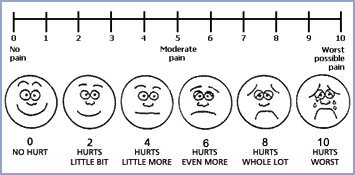 2.Describe type of painDescribe type of painType of painType of painType of painDescriptorSomaticSomaticSomaticAching, throbbing, gnawing, localisedVisceralVisceralVisceralDeep aching, cramping, dull pressureNeuropathicNeuropathicNeuropathicBurning, shooting, pins and needs, tinglingBoneBoneBoneConstant, deep3.Document clearly: Consider the following, assessing their pain using the PQRST format:Document clearly: Consider the following, assessing their pain using the PQRST format:Document clearly: Consider the following, assessing their pain using the PQRST format:Document clearly: Consider the following, assessing their pain using the PQRST format:Document clearly: Consider the following, assessing their pain using the PQRST format:Document clearly: Consider the following, assessing their pain using the PQRST format:PPalliating factors
Provoking factorsPalliating factors
Provoking factors“What makes it better?”
“What makes it worse?”“What makes it better?”
“What makes it worse?”“What makes it better?”
“What makes it worse?”QQualityQuality“What is your pain like? Give some words that tell me about it.”“What is your pain like? Give some words that tell me about it.”“What is your pain like? Give some words that tell me about it.”RRadiationRadiation“Does that pain go anywhere else?”“Does that pain go anywhere else?”“Does that pain go anywhere else?”SSeveritySeverity“How severe is it?” Measured on numbered scale“How severe is it?” Measured on numbered scale“How severe is it?” Measured on numbered scaleTTimeTime“Do you feel it all the time?”
“Does it come and go?”“Do you feel it all the time?”
“Does it come and go?”“Do you feel it all the time?”
“Does it come and go?”UUnderstandingUnderstanding“What does this symptom mean to/for you?”
“How does this symptom affect your daily life?”
“What do you believe is causing this pain?”“What does this symptom mean to/for you?”
“How does this symptom affect your daily life?”
“What do you believe is causing this pain?”“What does this symptom mean to/for you?”
“How does this symptom affect your daily life?”
“What do you believe is causing this pain?”Emotional considerations:Fear and anxiety can be both cause and consequence.Spiritual considerations:What impact does pain have on the person’s sense of self and their mana/wellbeing?Are there any cultural considerations, eg, Māori/Asian/Pacific peoples?Social considerations:How does the pain affect the person’s family/whānau life?And how is this, in turn, affecting the family/whānau’s relationship with their partner/friends?Physical considerations:Are there activities or positions that are particularly painful for the person?Emotional considerations:How can emotional issues be identified and addressed at this time? Is there time to address these before the person dies?Spiritual considerations:How can feelings of hopelessness and helplessness (by the person and/or their family/whānau) be addressed?Would the person like to see / benefit from a chaplain visiting? How would such a visit affect the person, their perception of self and their lifestyle?Social considerations:Is the person safe where they are at the moment? Can they remain there until they die? What other support does the family/whānau need at this time?Physical considerations:How can we make this person safe? How is this symptom affecting the person’s physical needs?Emotional considerations:Fear and anxiety can be both cause and consequence.Spiritual considerations:What impact does the nausea have on the person’s mana and sense of self?Are there any cultural considerations, eg, Māori/Asian/Pacific peoples?Social considerations:How is not eating affecting the person’s family/whānau life? And how is this, in turn, affecting the family/whānau’s relationship with their partner/friends?Physical considerations:Is there pressure from other people to eat? Does the smell of cooking/food cause the person to feel sick?Emotional considerations:What does this symptom mean for the family/whānau?Spiritual considerations:Are there any considerations that need to be taken into account around this time?Social considerations:How does this symptom affect family/whānau?Physical considerations:Emotional considerations:How might it feel for the person to be out of breath all the time? How might the person’s distress be perceived by those around them?Spiritual considerations:What does being breathless mean to the person? How does this affect the person and their perception of self?Social considerations:How does being breathless affect the person’s lifestyle and the lifestyle of those around them?Physical considerations:Are there activities that particularly cause breathlessness but that are meaningful to the person?